Муниципальное бюджетное общеобразовательное учреждение«Средняя общеобразовательная школа № 31 п. Восток Красноармейского района Приморского края»П Р И К А Зп. Восток25.03.2019 г.								№ 109 аО подготовке отчета о самообследовании.           Руководствуюсь приказом Министерства образования от 14.06.2013 г. «Об утверждении порядка проведения самообследования».           ПРИКАЗЫВАЮ:           1. Утвердить период для самообследования календарный год.           2. Утвердить форму отчета самообследования. Приложение 1.           3. Утвердить титульный лист отчета. Приложение 2.           4. Утвердить состав группы по подготовке отчета. Приложение 3.           5. Отчет подготовить в срок до 12 апреля 2019 г.           6. ЕВТЕНКО Светлане Владимировне, секретарю, оформить отчет в срок до 15 апреля 2019 г.           7. СЕДЫХ Анне Григорьевне, учителю информатики, разместить отчет на сайте школы в срок до 18 апреля 2019 г.           8. ЕВТЕНКО Светлане Владимировне, секретарю, данный приказ обнародовать путем направления на электронный адрес заинтересованным лицам.           9. Контроль за выполнением данного приказа оставляю за собой.Директор МБОУ «СОШ № 31»                                                      З.И. МазурС приказом ознакомлен:_______________Царегородцева Н.А._______________Кутугина Н.Н._______________Липча Т.А._______________Евтенко С.В._______________Макарова В.С._______________Седых А.Г._______________Карташева Е.С._______________Кравцова Н.Н._______________Капкаева А.Т._______________Паздерина В.М._______________Мазур В.В._______________Тихонова Н.В._______________Доржиева В.А._______________Ширяева Е.К._______________Власова Н.В._______________Фагина Л.В.Введение. Самообследование муниципального бюджетного общеобразовательного учреждения «СОШ № 31» п.Восток» проведено в соответствии с Порядком о проведении самообследования общеобразовательной организации, утвержденным приказом Министерства образования и науки РФ от 14.06.2013. № 462 «Об утверждении Порядка проведения самообследования образовательной организации». Целями проведения самообследования является обеспечение доступности и открытости информации о деятельности организации, а также подготовка отчета о результатах самообследования. В процессе самообследования проведена оценка образовательной деятельности, оценка организации учебного процесса, оценка системы управления организацией, оценка содержания и качества подготовки обучающихся, качества кадрового обеспечения, оценка качества учебно-методического и библиотечно-информационного обеспечения, качества материально-технической базы, функционирования внутренней системы оценки качества образования, а также анализ показателей деятельности организации, подлежащей самообследованию. Результаты самообследования ОУ оформлены в виде настоящего отчета, включа-ющего аналитическую часть и результаты анализа показателей деятельности общеобразовательной организации. Отчет составлен по  результатам 2018 года. Отчет о результатах самообследования подлежит размещению на официальном сайте МБОУ «СОШ № 31» в сети «Интернет».1.Политика школыСовременная школа не может развиваться без четко выстроенного прогноза, устремленного в будущее  на основе внутренней экспертизы с целью всестороннего анализа деятельности образовательной организации. Анализ итогов работы –  это тот управленческий урок, который мы извлекаем из прошлого для будущего. Наша школа призвана обеспечить современное качество образования на основе сохранения его фундаментальности и соответствия актуальным и перспективным потребностям личности, общества, государства. Целевыми  ориентирами  деятельности школы стали: достижение и поддержание положительной  мотивации ребёнка к образованию; достижение уровня знаний, необходимых и достаточных для всех уровней образования, обеспечивающего компетентностное освоение и решение (на уровне самостоятельной деятельности) задач учебной и социальной направленности; достижение  учащимся самостоятельности в учебной и социально направленной деятельности, рефлексивной оценке и самооценке  личностных результатов.Школа успешна, если всем ученикам создаются условия, порождающие мотивацию к образованию (учёбе и совместной социально направленной деятельности); если всем ученикам предоставлена возможность развивать свою самостоятельность в предметной и внепредметной деятельности; если всем ученикам обеспечено право развития и реализации рефлексивной самооценки результатов достигнутого; ученик успешен, если он развивается как личность: мотивирован к постановке и решению разноплановых задач в предметной и социальной деятельности, способен проявлять свои личностные качества в индивидуальной и совместной деятельности, развивает рефлексивную самооценку своей деятельности достижений.учитель успешен, если он совместно с педагогами и родителями познаёт «внутренний закон развития» каждого ребёнка, заключающийся в возникновении новых предметных, социальных и личностных задач на основе развившихся возможностей ребёнка, создаёт мотивирующую, деятельностную, компетентностную и рефлексивную среду совместной деятельности с каждым ребёнком.Мы работаем над созданием условий для актуальной и потенциальной успешности личности ученика, личностно-профессиональной успешности учителя, успешности школы, её позитивного имиджа. Что делает школу успешной? В понимании нашего коллектива успешная школа – это система, в которой созданы условия для эффективно саморазвития всех участников образования, в первую очередь педагога и учащегося.Успешный учитель, успешный ученик, взаимодействие, взаимопонимание, сотрудничество -  вот наше педагогическое кредо.2.Информационая справка о школеНаименование образовательного учреждения в соответствии с уставомМуниципальное бюджетное общеобразовательное учреждение «Средняя общеобразовательная школа   № 31» п. Восток Красноармейского муниципального района Приморского краяЮридический и фактический адрес692 183,  Приморский край, Красноармейский район, поселок Восток, улица Дымова, дом 1а,  3. Служебные телефоны, факс, E-mail образовательного учреждения 	Тел.: 8 42359 27-4-91, факс: 8 42359  27-4-91, E-mail: shkola31vostok2@yandex.ru4. Статус образовательного учреждения в соответствии с уставом:4.1. Тип общеобразовательное учреждение 4.2. Вид средняя общеобразовательная школа5. Учредитель  Администрация  Красноармейского  муниципального района6. Организационно-правовая форма  учреждение7. Сведения о регистрации действующего устава:7.1. Наименование организации, осуществившей регистрацию действующего устава МИФНС России № 2 по Приморскому краю 7.2. Дата регистрации Устава 27.06.2015 г.7.3. Основной государственный регистрационный номер в Едином государственном реестре юридических лиц  10325010021157.4. Дата выдачи свидетельств о внесении записи в Единый государственный реестр юридических лиц о государственной регистрации изменений, дополнений к уставу 28.02.2008 г.; 30.01.2009 г.; 27.06.2011 г., 27.06.2015г7.5. ИНН: 2517005834, КПП: 2517010018.Данные о лицензии на образовательную деятельность:	8.1. Тип и вид реализуемых образовательных программ:  Начальное общее образование (1-4 класс); Основное общее образование (5-9 класс); Среднее (полное) общее образование (10-11);  Дополнительное образование детей (физкультурно-спортивная; театральное; художественно-эстетическая; культурологическая; социально-педагогическая;8.2. Дата выдачи лицензии 21.04.2015 г.8.3. Серия, номер А  № 3182578.4. Срок действия (до) 21.04.2020 г.8.5. Наименование организации, выдавшей лицензию Департамент образования и науки  Приморского края9. Дата прохождения последней аттестации образовательного учреждения и ее результаты:   30.04.2015 г.	10. Данные свидетельства о государственной аккредитации:Дата выдачи свидетельства о государственной аккредитации  30.04.2015 г.10.2. Серия, номер  ДД 01546410.3. Регистрационный номер  5810.4. Срок действия (до) 30.04.2020 г.10.5. Наименование организации, выдавшего свидетельства   Департамент образования и науки Приморского краяРуководители общеобразовательной организации (административно-управленческий персонал)2.1 ХАРАКТЕРИСТИКА КОНТИНГЕНТА ОБУЧАЮЩИХСЯ В школе реализуются следующие уровни образования: - начальное общее образование (1-4 классы); - основное общее образование (5-9 классы); - среднее общее образование (10-11 классы).На начало 2018 учебного года в школе обучалось   537 учащихся. На конец 2018 учебного года года число обучающихся составило 514 человек.
В школе 12 учащихся с ОВЗ. Из них 10 учащихся НОО и 2 учащихся ООО. Для них реализовывались АООП. По ФГОС ОВЗ НОО обучалось 10 детей. Для них реализовались следующие программы: - АООП для учащихся с у.о. Вариант 1 – 4 человека- АООП для учащихся с у.о. Вариант 2 – 3 человека- АООП для учащихся с НОДА Вариант 6.3  – 1 человек - АООП для учащихся с ТНР  Вариант 5.2 - 2 человека2 учащихся ООО для детей с ОВЗ обучались по АОП по программе 8 видаКоличество учащихся в школеДинамика численности классов школы представлена на диаграмме, в 2018 учебном году в школе насчитывалось 25 классов со средней наполняемостью:- в начальной школе – 20 учащихся,  - в среднем звене – 23 учащихся- в 10-11 классах – 16 человек.Количество обучающихся по уровням образования (на конец каждого  года)Количество обучающихся в каждой параллели2.2 Характеристика кадрового составаКоллектив школы в 2018  году укомплектован на 100% педагогическими, руководящими и иными работниками.  Оказание постоянной научно-теоретической, методической и информационной поддержки педагогических работников по вопросам реализации образовательной программы школы, использование инновационного опыта других образовательных учреждений, проведение комплексных мониторинговых исследований результатов образовательного процесса и эффективности инноваций, использование информационных и телекомунникационных технологий в повышении квалификации педагогических работников – все механизмы научно-методического сопровождения образовательного процесса школы позволяют добиваться значительных успехов в повышении качества образования.  В школе работает  коллектив единомышленников, сохраняя на протяжение 3 лет  в основном постоянный состав: 2016 гг – 36, 2017 гг – 38 человек, 2018 гг - 39.Средний возраст педагогического коллектива  школы плодотворный (средний возраст составляет 42 года). Об уровне профессионального педагогического мастерства педагогов школы свидетельствует то, что в состав педагогического коллектива входят Почетные работники образования, «Отличник образования», победители конкурса «Приоритетный национальный проект «Образование», несколько учителей имеют  награды Министерства образования РФ.                                        Итого в %:                   31%Анализ возрастного состава педагогических кадров         Одной из ключевых идей современной школы в условиях модернизации системы образования является идея развития. Развитие нашей школы осуществляется через повышение педагогического мастерства, постоянное совершенствование педагогов и обеспечение их профессионального роста. В этом  учебном году работы была направлена на повышение квалификации  молодых педагогов .                                                      Анализ образовательного уровня                                      Сведения о категориях учителей            Методическая служба школы обеспечивает научно-теоретическое и научно-практическое управление методическим процессом в соответствии с программой развития, созданы условия для непрерывного профессионального развития учителей. В 2018   году использовались различные формы повышения квалификации: - курсовая подготовка, в том числе дистанционная; - методические семинары; - самообразование учителей.             Необходимой составляющей методической работы, позволяющей повышать педагогическое мастерство, является курсовая подготовка учителей. В течение учебного года повысили свое педагогическое мастерство на курсах повышения квалификации и профессиональной переподготовки по следующим направлениям: Стратегические и тактические технологии профессиональной деятельности педагога в условиях реализации ФГОС общего образования;Урок в условиях системно-деятельностного подхода в НОО;Оказание первой помощи детям и взрослым;Реализация ФГОС НОО в практической деятельности учителя начальных классов;Повышение квалификации экспертов предметной комиссии ОГЭ по русскому языку;Использование Интернет-технологий в школьном образовании согласно ФГОС (Приложение 1).Обучение по ФГОС успешно прошли 36 педагогов школы (92 % от общей численности). Педагоги школы  проходили курсы повышения квалификации проходили на базе следующих организаций: 1. ГАУДПО ПК ИРО г. Владивосток2.  Педуниверситет «Первое сентября», <univer@1 september.ru>3.«Инфоурок» г.Смоленск4.АНО «Московский институт современного академического образования» г.Москва5.АНО ДПО «УрИПКиП» г.Пермь6.МБОУ «СОШ № 31» п.Восток и школы  Красноармейского муниципального района.Диаграмма 1. Мониторинг участия педагогов  в повышении квалификации за 3 годаВыводы: Курсовая подготовка проходится  учителями вовремя. Учителя, работающие с учащимися с ОВЗ, тоже  прошли курсовую подготовку. 2.3. Характеристика материально-технической базы   Материально-техническое обеспечение школы соответствует нормативным требованиям ресурсного обеспечения, Санитарно-эпидемиологическим правилам и нормам, строительным нормам.  Работа администрации школы и педколлектива совместно с родителями (законными представителями) учащихся способствует совершенствованию условий пребывания учащихся в школе. Совершенствование материально-технической базы проводится в плановом режиме. В учебных кабинетах выдерживается цветовая гамма, воздушно-температурный режим. Озеленение кабинетов способствует улучшению состояния микроклимата класса и благоприятно воздействует на зрение учащихся.В здании школы функционируют:27 учебных кабинетов, из них 7 – для начальных классовспециализированные кабинеты по химии, физике, биологии2 компьютерных класса2 мастерских для проведения уроков технологииспортивный залбиблиотекастоловаяНа территории ОУ имеется стадион, спортивная площадка.Оснащенность образовательного процессаУчебные кабинеты школы оснащены дидактическими и техническими средствами, учебно-методическими материалами, соответствующими требованиям для реализации общего образования. Образовательный процесс по возможности обеспечен учебной литературой, программами по всем дисциплинам учебного плана, учебно-методическим комплексом для педагогов и учащихся, дидактическим и иллюстративно-наглядным материалом. Кабинеты физики, биологии и химии оснащены необходимым лабораторным оборудованием, спортивные залы – спортивным оборудованием и инвентарем по физической культуре. В кабинетах информатики оборудовано 25 рабочих места для учащихся. Приобретены и используются в учебном процессе множительная и копировальная техника, мультимедийное оборудование. Школа подключена к сети Internet. Используется лицензионное программное обеспечение. В арсенале педагогов имеется: 35 компьютеров и 32 нетбука, 25 мультимедийных проекторов, 20 экранов, 4 телевизора, 3 DVD, 2 пианино, 1 караоке-проигрыватель, 30 принтеров, 3 МФУ, 3 музыкальных центра, также имеется доступ к работе с электронными дневниками.  В школе функционируют два кабинета информатики (25 компьютеров + ноутбуков), локальная сеть с выходом в Интернет. Все учебные кабинеты оснащены мультимедийными проекторами.Фонд библиотеки школы насчитывает: 13160 книг, 6100 учебников, 1116 журналов и брошюр, 380 экземпляров научно-методической литературы. Оформляются постоянные тематические выставки для педагогов и учащихся школы. В библиотеке имеются технические средства для видео просмотров.Условия для занятий физкультурой и спортомДля проведения уроков физкультуры, спортивных праздников и соревнований в школе есть все необходимые условия:спортивный зал площадью 298 кв. м.;стадион с беговыми дорожками, зонами для прыжков, метания снарядов, игры в футбол.Для занятий физкультурой и спортом в школе имеется не только отдельный спортивный зал, но и хорошая материально-техническая база для выполнения в полном объеме учебных программ, для организации и проведения различных спортивных соревнований как в здании, так и на территории школы. В спортивном зале используются: мячи, стойка и планка для прыжков в высоту, секундомеры, канат для лазания, сетка волейбольная, обручи, мячи, гимнастические скамейки, козлы, скакалки, компас, перекладина гимнастическая универсальная, гранаты для метания. Организация питанияПитание учащихся осуществляется на базе школьной столовой, обеспеченной необходимым оборудованием. Для поддержания порядка в столовой организовано дежурство учителей. За качеством питания ежедневно следит бракеражная комиссия.Питание предусматривает горячие завтраки, горячие обеды, полдник.Школьная столовая расположена на первом этаже, имеет в наличии набор помещений и оборудования, позволяющие осуществлять приготовление безопасной и сохраняющей пищевую ценность продукции и кулинарных изделий.Разработана Программа производственного контроля за соблюдением требований санитарного законодательства, в соответствии с заключенным договором производится забор воды и еды на исследования.2.4. Организация охраны, медицинское обследованиеВ школе создана система комплексной безопасности:имеется паспорт безопасности;школа полностью обеспечена огнетушителями, пожарным гидрантом и пожарной сигнализацией;оборудованы и функционируют система оповещения и видеонаблюдения;ведётся систематическая работа по охране труда и технике безопасности;выполняются планы по гражданской обороне и нормы пожарной безопасности, антитерроризму;регулярно проводятся тренировочные занятия по эвакуации учащихся и персонала из школы при срабатывании сигнализации;систематически ведётся работа по профилактике правонарушений;регулярно проводятся занятия с учащимися по ПДД и правилам поведения в условиях ЧС;световые указатели запасных выходов;светоотражающие поэтажные планы эвакуации;ограждение по периметру территории школы;В школе разработан "Паспорт дорожной безопасности", антитеррористический паспорт, находится в разработке документация по категорированию объекта.Организация контрольно – пропускного режима осуществляется собственными силами: обслуживающим персоналом, дежурным администратором, дежурным учителем, учащимися и в ночное время сторожами. Ведется контроль исправности дверных замков, соблюдения контрольно-пропускного режима, за состоянием ограждения по периметру учреждения, регулярно проводится осмотр территории и здания на предмет обнаружения посторонних предметов. Меры противопожарной и антитеррористической безопасности соблюдены вобщеобразовательном учреждении в полном объеме: в наличии автоматическая пожарная сигнализация, первичные средства пожаротушения, тревожная кнопка, договоры наобслуживание с соответствующими организациями; в наличии акты о состояниипожарной безопасности; регулярно проводятся учебно-тренировочные мероприятия повопросам безопасности (инструктажи, тренировки по эвакуации и пр.).С педагогическим и техническим персоналом проводятся инструктажи по повышению бдительности и умению распознавать террористов, предупреждать осуществление их замыслов. Ежедневно отслеживается достаточное обеспечение освещения территории в темное время суток, сторожа снабжены электрическими фонарями, регулярно обходят территорию.Организация медицинского обслуживания  Медицинское обслуживание обучающихся проходит по следующим направлениям (приходящей медсестрой с Участковой больницы п. Восток):мероприятия по профилактике заболеваний, оздоровлению учащихся:- проведение профпрививок в установленные сроки;- прививки против гриппа;- медосмотры на педикулез;- гигиеническое обучение и воспитание учащихся;- оказание первой медицинской помощи при несчастных случаях;- индивидуальные и групповые беседы со школьниками о личной гигиене и прививках.Сотрудники школы, включая младший обслуживающий персонал, ежегодно проходит профилактический медицинский осмотр. Случаи травматизма среди школьников не зарегистрированы. Роспотребнадзор регулярно проводит контролирующие мероприятия по соблюдению санитарных норм в учреждении.                           Сохранению здоровья обучающихся способствует также правильно составленное расписание, предусматривающее смену «трудоемких» предметов предметами, обеспечивающими смену характера деятельности школьников. Динамическая пауза, организация внеурочных занятий на основе подвижных видов деятельности, продолжительность перемен, определение графика контрольных работ, включение в структуру урока паузы релаксации, дозированное использование средств ИКТ на уроке – все данные факторы способствуют сохранению здоровья школьников в процессе организации учебно-воспитательного процесса.3. ОБРАЗОВАТЕЛЬНАЯ СРЕДА ШКОЛЫОсновной  целью  образовательной  деятельности  школы  является  формирование разносторонне развитой, конкурентоспособной личности, способной реализовать свой духовный, интеллектуальный и творческий потенциал в личных и общественных интересах.  В основу организации образовательной среды школы положены следующие принципы:  -  обновление  содержания  образования  в  соответствии  с  динамикой  развития  системы образования, запросов обучающихся и их родителей (законных представителей); -  обеспечение  развития  способностей,  познавательных  интересов,  самореализации обучающихся, в том числе одаренных и талантливых, через организацию учебной и внеурочной деятельности,  социальной  практики,  общественно-полезной  деятельности,  систему  кружков, клубов, секций;  -  индивидуализация  процесса  образования  посредством  проектирования  и  реализации индивидуальных  образовательных  планов  обучающихся,  обеспечения  их  эффективной самостоятельной работы при поддержке педагогических работников;  -  обеспечение  высокого  качества  образования,  его  доступности  и  открытости  для обучающихся, их родителей (законных представителей) и всего общества, духовно-нравственного развития и воспитания обучающихся;  - гарантия охраны и укрепления физического, психологического и социального здоровья обучающихся;  -  участие  обучающихся,  их  родителей  (законных  представителей),  педагогических работников  и  общественности  в  проектировании  и  развитии  основной  образовательной программы и условий ее реализации;  -  включение  обучающихся  в  процессы  преобразования  социальной  среды  посёлка, формирования у них лидерских качеств, опыта социальной деятельности, реализации социальных проектов и программ;  - формирование у обучающихся опыта самостоятельной образовательной, общественной, проектно-исследовательской деятельности;  -  формирование  у  обучающихся  экологической  грамотности,  навыков  здорового  и безопасного для человека и окружающей его среды образа жизни;  - использование в образовательном процессе современных образовательных  технологий деятельностного типа;  -  эффективное  использование  профессионального  и  творческого  потенциала педагогических  и  руководящих  работников  школы,  повышение  их  профессиональной, коммуникативной, информационной и правовой компетентности;  -эффективное  управление  образовательным  учреждением  с  использованием информационно-коммуникационных технологий.  Образовательная программа школы и учебный план предусматривают выполнение государственной функции школы - обеспечение базового общего среднего образования и развитие ребенка в процессе обучения. Учебный план школы рассчитан на пятидневную учебную неделю, обеспечивает реализацию стандарта образования начального, основного и среднего общего образования и создан с учетом действующих программ, учебников и учебно-методических комплексов с соблюдением принципов преемственности и непрерывности образования. Главным условием для достижения этих целей является включение  ребенка на каждом учебном занятии в деятельность с учетом его возможностей и способностей. В 2018 учебном году программы по предметам (теоретическая и практическая части) выполнены в полном объеме.В связи с практической ориентированностью современного образования основным результатом деятельности общеобразовательного учреждения должна стать не система знаний, умений и навыков  сама по себе, а набор ключевых компетентностей: ценностно-смысловая;общекультурная;учебно-познавательная;информационная;коммуникативная;социально-трудовая.Для оценки успешности функционирования школы, выявления проблемных зон, определения перспектив развития в школе ведется мониторинг по различным аспектам образовательного процесса. Контроль осуществляется на основании плана работы школы, положения об инспекционно-контрольной деятельности (ВШК). Задачи:- обеспечение единства урочной и внеурочной деятельности учителя через сеть кружков, спортивных секций, элективных занятий; - внедрение новых, передовых методов и приемов в практику преподавания учебных предметов, способствующих повышению качества образования; - подготовка к государственной итоговой аттестации выпускников 9, 11 классов; - контроль за внедрением ФГОС ООО; - совершенствование системы контроля за состоянием и ведением школьной документации; - сохранение здоровья обучающихся; - создание благоприятных условий для обучения каждого ребенка.Особенность  федеральных  государственных  образовательных  стандартов  общего образования - их деятельностный характер, который ставит главной задачей развитие личности ученика.  Современное  образование  отказывается  от  традиционного  представления  результатов обучения в виде знаний, умений и навыков; формулировки ФГОС указывают на реальные виды деятельности. Поставленные  задачи  требуют  перехода  к  новой  системно - деятельностной образовательной парадигме, которая, в свою очередь, связана с принципиальными изменениями деятельности учителя, реализующего новый стандарт. Также изменяются и технологи обучения.   В  условиях  реализации  требований  ФГОС  ООО  наиболее  актуальными  становятся технологии:  -    Информационно – коммуникационные технологии-    Технология развития критического мышления -    Проектная технология -    Технология развивающего обучения -    Здоровьесберегающие технологии   -    Технология проблемного обучения -    Игровые технологии -    Технология интегрированного обучения -    Педагогика сотрудничества.  -    Технологии уровневой дифференциации  -    Групповые технологии.  -    Традиционные технологии (классно-урочная система) Уход от традиционного урока через использование в процессе обучения новых технологий позволяет  устранить  однообразие  образовательной  среды  и  монотонность  учебного  процесса, создает условия для смены видов деятельности обучающихся, позволяет реализовать принципы здоровьесбережения.  Выбор  технологии      осуществляется  в  зависимости  от  предметного содержания, целей урока, уровня подготовленности обучающихся, возможности удовлетворения их образовательных запросов, возрастной категории обучающихся.Достигнуты следующие результаты:  1. В школе создано образовательное пространство, наполненное различными событиями: олимпиадами, конкурсами, соревнованиями, научно-практическими конференциями, различными проектами,  организацией  праздников  и  т.д.  Школьные  методические  объединения  учителей - предметников школы разрабатывают и уточняют программы предметных недель, включающие внутренние и внешние образовательные события, необходимые для вовлечения в деятельность и самореализации  каждого  обучающегося.  Образовательным  событиями  охвачено большинство учащихся школы.2. Повышение внимания родителей к текущей успеваемости обучающихся и активность самих обучающихся по ликвидации пробелов в знаниях. 3. Повышение  информационной  компетентности  всех  участников  образовательного процесса. 4.  Одним  из  основных  результатов  является  создание  условий,  благоприятных  для формирования свободной, самостоятельной и инициативной личности. Результатом личностной составляющей проектов является формирование у обучающихся таких компетенций, как умение анализировать,  моделировать  и  прогнозировать  свою  деятельность,  выбирать  главное, формулировать  цель  деятельности,  ориентироваться  в  информационном  пространстве,  и  таких качеств,  как  самостоятельность,  способность  к  творчеству  и  исследованию,  к  социальному взаимодействию,  толерантность,  потребность  в  самовоспитании,  самообучении, самоорганизации.  3.1 Дополнительное образование в МБОУ «СОШ №31» 2018 годВторой уровень - групповые формы воспитательной работы.Мероприятия групповых форм воспитательной работы связаны с организацией дополнительного образования. Роль дополнительного образования с каждым годом многократно возрастает, потому что мы живём в такое время, когда положение любой страны в мире определяется в первую очередь качеством человеческих ресурсов, которыми она располагает. Ведь именно дополнительное образование вместе с общеобразовательной школой решает важные задачи развития личности. Система дополнительного образования необходима для усиления мотивации к познанию и творчеству, для содействия личностного и профессионального самоопределения учащихся, приобщения к здоровому образу жизни.По дополнительному образованию в 2017-2018 учебном году ставилась следующая цель: создание среды для формирования разносторонне развитой личности, способной реализовать свой потенциал в социально-экономических условиях, как в собственных интересах, так и в интересах общества.Для решения этой цели были поставлены следующие задачи:Изучение интересов и потребностей детей;Развитие творческих способностей и творческой активности;Развитие познавательных интересов;Формирование у учащихся положительной мотивации на здоровый образ жизни.В реализации этих задач учебное заведение заинтересовано, чтобы как можно больше детей завлечь во внеурочную деятельность и поэтому работа дополнительного образования детей в школе опирается на следующие принципы: - свободный выбор ребенком видов деятельности;- ориентация на личностные интересы, потребности, способности ребенка;- возможность свободного самоопределения и самореализации ребенка;- практико-деятельная основа образовательного процесса.В 2018 учебном году по дополнительному образованию школы использовались следующие направления: техническое, физкультурно- спортивное, художественное, социально- педагогическое.В школе в 2017-2018 учебном году было организовано 7 кружков, клубов, детских объединений:В 2018-2019 учебном году было организовано 7 кружков, клубов, детских объединений:Своеобразие дополнительного образования в МБОУ «СОШ № 31» проявляется:в целенаправленном добровольном использовании ребенком свободного от уроков времени для полноценного развития своих потенциальных возможностей; в свободе выбора направлений деятельности, педагога, образовательной программы; в возможности менять виды деятельности, коллектив, педагога; в творческом характере образовательного процесса, осуществляемого на основе дополнительных образовательных программ; в особых взаимоотношениях ребенка и педагога (сотрудничество, сотворчество, индивидуальный подход к ребенку);Исходя из перечисленных особенностей дополнительного образования, можно выделить его функции:Образовательная — обучение ребенка по дополнительным образовательным программам, получение им новых знаний;Воспитательная — обогащение и расширение культурного слоя общеобразовательного учреждения, формирование в школе культурной среды, определение на этой основе четких нравственных ориентиров, ненавязчивое воспитание детей через их приобщение к культуре;Креативная — создание гибкой системы для реализации индивидуальных творческих интересов личности;Функция социализации — освоение ребенком социального опыта, приобретение им навыков воспроизводства социальных связей и личностных качеств, необходимых для жизни;Функция самореализации — самоопределение ребенка в социально и культурно значимых формах жизнедеятельности, проживание им ситуаций успеха, личностное саморазвитие.Приведенный перечень функций показывает, что дополнительное образование детей в школе является неотъемлемой частью образовательной системы школы.Творческая деятельность школьников нашла отражение в различных школьных мероприятиях:Компьютерная графика и программирование позволяет подготовить обучающихся для возможной профессиональной деятельности в IT – сфере: рекламного, полиграфического дизайна, веб-дизайна, дизайна интерьеров, ландшафтов, робототехнике и др. Программирование позволяет развивать алгоритмическое мышление.Обучающиеся, занимающие в театральных кружках учились создавать выразительность образа в этюдах, драматизациях, в песенных и танцевальных импровизациях и участвовали в театрализованных постановках. Спортивная секция по волейболу одно из самых любимых обучающимися направлений. Главной задачей этих программ были укрепление здоровья учащихся, развитие их спортивных наклонностей, формирование здорового образа жизни. Учащиеся этого направления участвовали как в школьных, так и районных соревнованиях.Кружок «Юный психолог» начал работу только с этого учебного года, данный курс занятий предоставляет обучающимся возможность получить необходимые психологические знания и познать свои индивидуальные способности. Работа кружка была направлена на успешную адаптацию учащихся пятых классов к обучению в среднем звене.Только в мае в школе заработал кружок вязания крючком «Веселые клубочки», дети начальной школы с удовольствием приняли эту новость и стали ходить на кружок. Ручное вязание позволяет выразить свою индивидуальность, тренирует память, усидчивость, терпение и внимание обучающегося. Целью этого направления включало, приобщение к искусству рукоделия, что сможет в дальнейшем заполнить интересным творческим трудом свободное время, а для кого-то, возможно, станет началом будущей профессии.Третий уровень – индивидуальная личностно-ориентированная воспитательная работа Индивидуальная личностно-ориентированная воспитательная работа, осуществляемая в следующих формах: - разработка индивидуальных проектов развития личности (создание портфолио); - работа в составе небольших временных инициативных групп по реализации конкретных творческих проектов (научных, психологических, в сфере науки, искусства и т.п); Все эти мероприятия нацелены на формирование нравственно этических ценностей и позволяют совершенствовать общекультурные компетенции, предписанные ФГОС, а также становятся неоценимым инструментом подготовки компетентного ученика. В 2017 – 2018 учебном году в школе осуществляло свою деятельность 25 классных руководителя, из них 12-  начальная школа.В 2018-2019 учебном году в школе осуществляет свою деятельность 28 классных руководителя, из них 12-  начальная школа.В помощь классным руководителям в школе работает социальный педагог и педагог-психолог.Воспитание учащихся в школе осуществляется в процессе обучения и во внеурочное время. Во внеурочной деятельности преобладают активные формы: игровые и познавательные программы, соревнования, походы, вечера отдыха. Существует система традиционных мероприятий.Подробно была проанализирована внеурочная жизнь классных коллективов. Анализ был проведён на основе самоанализа и анализа классных руководителей.Классные руководители организуют воспитательный процесс в соответствии с особенностями детских коллективов. Вот почему от классного руководителя требуется план воспитательной работы с классом, составленный в соответствии с конкретными задачами и в соответствии с планом работы школы.Анализ планов классных руководителей за прошедший год показал, что:- все классные руководители ведут рабочие тетради, в которые включены такие разделы: анализ воспитательной работы за прошлый год, социальный паспорт класса, цель и задачи, занятость учащихся в внеурочное время, образовательный уровень родителей, работа актива класса, индивидуальная работа с учащимися и их родителями, характеристика класса, программа по ППБ и ПДД;- каждый классный руководитель при составлении плана ВР учёл: возрастные и индивидуальные особенности детей, согласованность с перспективным планом школы;- поставленные классным руководителем задачи актуальны и соответствуют плану ВР школы.Классные часы и массовые мероприятия проводятся в кабинетах, актовом зале, на свежем воздухе, а также во Дворце культуры «Металлург», с которым школа поддерживает постоянное сотрудничество.Большую возможность для деятельности изучения личности ученика представляет классный час. Хотелось бы отметить, что классные руководители проводят систематическую работу по профилактике правонарушений и преступлений среди детей. Профилактическая работа ведется по темам безопасности в сети интернет, антитеррористической безопасности, профилактика суицидального поведения детей, ведется пропаганда здорового образа жизни. Целенаправленно в течение всего учебного года во всех классах ежемесячно проводились классные часы по ТБ в учебное и каникулярное время, ППБ и ПДД (темы фиксируются в классный журнал), а также разного рода тематические классные часы.В 2018 году были проведены классные часы на темы:  «Флаг, герб, гимн – основные символы государства», «Урок России», «Я – патриот», «Мир профессий», «Люблю, страна, твои просторы», «День космонавтики», «Спешите делать добро», «У безопасности каникул не бывает», «Мои увлечения», «Моя мама лучше всех», «Что такое честность», «Возьмемся за руки, друзья!», «Давайте говорить друг другу добрые слова!», «О вежливости друг к другу», «Поздравим мам и бабушек», «Законы и правила школьной жизни», «Меры безопасности на новогодних праздниках», «Профилактика инфекционных заболеваний», «Правила безопасности на водоемах, в школьном транспорте, в лесу», «Уважительное отношение друг к другу», «Интернет зависимость и как ее избежать», , «Мы выбираем здоровый образ жизни»,  «Любим жизнь»,  «Герои Советского Союза», «Чтобы помнили…»,  «Профессия - мама», «Военные профессии», «Права учащихся, как часть прав человека», «Готов к труду и обороне», «Как уберечь себя от свершения плохого поступка», «Учебные заведения Приморского края», «Как лучше подготовиться к экзаменам», «Учитесь управлять собой», «Вступая в мир взрослых отношений», «1 сентября – День Знаний», «Я ученик. Правила поведения в школе», «Урок мужества», «Дети во время войны», «Вредные привычки», «Легко ли быть молодым?», «Конфликты детей и родителей: Кто виноват?», «Мы должны научиться понимать друг друга» и другие.Одним из важнейших вопросов в работе школы - это возможность эффективного взаимодействия с родителями и включения их в образовательный процесс. Мнение родителей учитывается при планировании деятельности школы, в том числе развитии дополнительного образования, проведении внеклассных мероприятий.Качество образования и здоровье детей являются самыми актуальными вопросами в организации современного учебно-воспитательного процесса в школе. Одна из основных задач управления учебно-воспитательным процессом - приведение процесса обучения в соответствие с состоянием здоровья учащихся. В условиях, когда на протяжении последних десятилетий сохраняется устойчивая тенденция ухудшения здоровья детей и подростков   нельзя говорить о качественном образовании. Длительный 11-летний период школьного образования превращает школу в главное место управления здоровьем учащихся. Укрепление и сохранение здоровья – это наша важнейшая задача. Ведущая роль принадлежит физической культуре. Из всех школьных предметов он прививает ребенку сознательное и грамотное отношение к своему телу, своему здоровью, стремится к накоплению и развитию практического опыта.  Эффективное использование возможностей предмета “физическая культура” способствует физическому развитию человека, совершенствованию двигательных качеств, укреплению его здоровья. Идеалом физической культуры является физически, нравственно и психически здоровая личность, способная реализовать себя и приносить пользу людям. Уроки физической культуры по сравнению с другими уроками предоставляют дополнительные возможности для формирования здорового образа жизни. Помимо двигательных способностей у детей развиваются волевые качества личности, произвольная регуляция поведения, формируются нравственные качества.С целью вовлечения занятиями физической культуры и спортом у детей школьного возраста, были организованны внутри школьные соревнования – Спартакиада. Задачами соревнований были: определение лучших класс-команд и лучших спортсменов-школьников для участия в районных и краевых соревнованиях, развития спортивной активности у школьников, достижения высоких спортивных результатов, вовлечение в спортивную жизнь школы большого количества учащихся, выполнение разрядных норм для ГТО. Выполняя поставленное задачи были проведены соревнования – школьная Спартакиада среди учащихся 5 - 8 классов, которые проводились по двум параллелям (5-6, 7-8 классы). В плане Спартакиады было предусмотрено 9 видов, проведено было 7 соревнований. Все спортивные мероприятия проходили в личном и командном первенстве. А в зачет ГТО было проведено 6 нормативных видов.Ход соревнований: День Здоровья (Спортивное ориентирование на местности)5-6 классы: 6в - 1 место; 5а - 2 место; 5б - 3 место; 6б - 4 место; 6а - 5 место;7-8 классы: 7б - 1 место; 7а - 2 место; 8а - 3 место; 8б – 4 место.Мини-футбол (5-8 классы, командные соревнования)5-6 классы: 6б - 1 место; 6а - 2 место; 5а - 3 место; 6в - 4 место; 5б - 5 место;Лучший бомбардир турнира: Бабков Денис – 6б класс (19 голов), установил новый рекорд школы.7-8 классы: 8б - 1 место; 7а - 2 место; 7б - 3 место; 8а – снят с соревнований из-за неявки команды; Лучший бомбардир турнира: Ласорыб Феона – 7а класс (2 гола)ОФП (5-8 классы, личные и командные соревнования)5-6 классы: 5б - 1 место; 6б - 2 место; 5а - 3 место; 6в - 4 место; 6а - снят с соревнований из-за неявки команды;Мальчики: 1 место – Рырак Дмитрий (6в); 2 место – Ревоненко Тимур (5б); 3 место – Савицкий Илья (5а);Девочки: 1 место – Гурская Светлана (6б); 2 место – Гайнулина Альбина (6б); 3 место – Дроздова Яна (5б).7-8 классы: 7а - 1 место; 7б - 2 место; 8б - 3 место; 8а - снят с соревнований из-за неявки команды.Мальчики: 1 место – Саутин Андрей (8а); 2 место – Бешлей Иван (7а); 3 место – Бондаренко Владимир (8б).Девочки: 1 место – Тютрина Екатерина (7а); 2 место – Слесаренко Анна (7б); 3 место – Шойтова Юлия (7а).Пионербол (5-6 классы, командные соревнования, мальчики)6б - 1 место; 5б - 2 место; 5а - 3 место; 6а - 4 место; 6в - 4 место.Пионербол (5-6 классы, командные соревнования, девочки)6б - 1 место; 6а - 2 место; 5а - 3 место; 5б - 4 место; 6в - 5 место.Волейбол (7-8 классы, командные соревнования, смешанные)7а - 1 место; 8а - 2 место; 8б - 3 место; 7б - снят с соревнований из-за неявки команды.Подвижная игра «Снайпер» (5-6 классы, командные соревнования, смешанные)6б - 1 место; 5а - 2 место; 6а - 3 место; 5б – 4 место; 6в – 4 место.По итогам Спартакиады места распределились следующим образом: 5-6 классы: 1 место – 6б; 2 место – 5а; 3 место – 5б; 4 место – 6в; 5 место – 6а.7-8 классы: 1 место – 7а; 2 место – 7б; 3 место – 8б; 4 место – 8а;Совместно со школьными спортивными мероприятиями проводилась сдача норм ГТО. В этом году приняли участие 23 обучающихся и 8 взрослых. По итогам года не все задачи были выполнены. Посещения детей спортивных мероприятий считается удовлетворительной. И общая оценка за выполнения мероприятий – удовлетворительная. Итоги соревнований в 2018-2019 учебном году еще не подведены. С 2015 года в школе создан орган ученического самоуправления – Ученический Совет. Основные направления деятельности Совета Школы: социально-правовая поддержка учащихся, активное участие в реализации социальных проектов, проведении общешкольных мероприятий, вовлечение большего количества учащихся для участия в этих мероприятиях и проектах, информирование учащихся школы о проведённой работе. Цель организации деятельности органов ученического самоуправления в обучении детей основам демократических отношений в обществе, обучении их управлять собой, своей жизнью в коллективе. Основной структурной единицей в школе является классный коллектив. Формы организации их жизнедеятельности разнообразны. Некоторые классные руководители работают по традиционной системе, другие создают индивидуальные программы воспитательной работы с классом.    Пройдя длительный путь поиска управленческих структур, советы дела всех уровней пришли к единому решению о создании Ученического Совета. Это самостоятельная неформальная организация учащихся школы, которая создана, чтобы содействовать динамичному личностному развитию каждого ученика школы. Структура ученического самоуправления включает в себя: - Председатель школы - Заместитель председателя- Секретарь - Учебный сектор; - Культурный сектор; - Спортивный сектор; - Трудовой сектор; - Информационный сектор; - Сектор правопорядка;- Сектор временного дела;     Совет УС формировался путем делегирования по одному представителю от 5-11 классов. В Совет избирался наиболее активный, дисциплинированный учащийся, пользующийся у своих товарищей авторитетом. Из числа членов совета избирался председатель, его заместитель и секретарь сроком на один год. Состав УС 2017-2018 уч. года:Состав УС 2018-2019 уч. года:Совет УС взаимодействует с администрацией школы. Председатель и заместитель Совета УС принимают участие в координации действий, распределению обязанностей при подготовке и проведении общешкольных мероприятий, взаимодействия школы с другими воспитательными учреждениями. Каждый сектор руководит работой класса в том или ином, обозначенном ранее, направлении. Каждый месяц Ученический Совет проводит свои заседания. Все воспитательное пространство в рамках самоуправления курирует председатель и заместитель председателя, своего рода координационный центр.Важной частью системы воспитательной работы школы является формирование и укрепление школьных традиций.   Внеурочная деятельность в нашей школе моделируется согласно годовому кругу праздников, которые стали общешкольными коллективными делами, объединяющими весь школьный коллектив. В этом году Ученический Совет совместно с заместителем директора по воспитательной работе организовали мероприятия, посвященные Победе в Великой Отечественной Войне, организация учащихся в акции «Бессмертный полк», «Георгиевская ленточка», «Вахта памяти». Ребята, входящие в информационный сектор, провели работу на конкурсе военной, патриотической песни «С любовью к Родине» и опубликовали материал на сайте школы, также публиковались статьи в газеты об интересных и масштабных мероприятиях. Старшеклассники, входящие в состав Ученического Совета в этом учебном году, брали шефство над учениками с низким уровнем мотивации к учебе и находящимся на внутришкольном учете по причине невыполнения Устава школы, это привело к положительной динамике. Обучающиеся старались выполнять все рекомендации старшеклассников и педагогов предметников, стали меньше пропускать учебные дни, выполнять домашние задания. Мониторинг деятельности УС показывает, что Ученический совет как орган самоуправления в школе справляется с задачами не в полной мере. На следующий период необходимо запланировать мероприятия по сплочению Ученического Совета. ИТОГИ И ВЫВОДЫ.В своей работе классные руководители используют различные формы работы во внеклассной и внеурочной деятельности, которые способствуют духовно-нравственному развитию, воспитанию и социализации обучающихся и соответствуют новым требованиям ФГОС. Учитывая вышеизложенное, следует сделать вывод, что воспитательная система школы развивается, задачи, поставленные на 2017 - 2018 учебный год, выполнены:1. Созданы условия для развития личности на основе нравственных ценностей и исторического опыта России, направленного на формирование активных жизненных позиций, гражданского самосознания, воспитание любви к родной школе, отчему краю. 2. Созданы условия для физического, интеллектуального, нравственного и духовного развития детей. 3. Продолжается формирование у обучающихся межличностных отношений, толерантности, навыков самообразования и разностороннее развитие их творческих способностей.4. Наблюдается повышение социальной активности учащихся, их самостоятельности и ответственности в организации жизни детского коллектива и социума. 5. Продолжается работа формирования и развития системы работы с родителями и общественностью. 6. Усилена работа с трудными подростками, состоящими на внутришкольном учете. Не смотря на спланированность воспитательной работы, не удается избежать и некоторых недостатков: - по-прежнему не все направления воспитательной работы получили должное развитие; - не все классные руководители готовы выступать в качестве организаторов мероприятий; - активное привлечение к участию в мероприятиях одних и тех же учащихся иногда приводит к снижению их учебных результатов; - не во всех классах работает система самоуправления;  - не все классы принимают участие в школьных делах, что говорит о их не высоком уровне вовлеченности в школьную жизнь; - есть случаи нарушения школьной дисциплины, правил поведения, учащихся со стороны ряда учеников школы, что говорит о недостаточном уровне их воспитанности и сознательности.Учителя и педагоги школы постоянно работают над совершенствованием воспитательного процесса. Закрепляются и развиваются традиции, созданные в школе, расширяются возможности для самореализации и самосовершенствования обучающихся через различные формы воспитательных мероприятий, систему дополнительного образования.Рекомендации:1. Классным руководителям, необходимо внести в планы воспитательной работы мероприятия, направленные на повышения уровня воспитанности обучающихся.2.Классным руководителям продолжить работу по улучшению воспитательной среды в школе и поддержанию воспитанности на хорошем уровне через повышение методической грамотности использования методов и форм работы во внеклассной и внеурочной деятельности.3. Всем учителям продолжить создавать условия, направленные на формирование у учащихся стремления к здоровому образу жизни, осознанному отношению к учебной деятельности, необходимые для воспитания чувства прекрасного, приобщения к культурным и эстетическим ценностям, развития чувства патриотизма, осознания гражданских прав и обязанностей.Исходя из проделанного анализа, считаю необходимым определить цель воспитательной работы на следующий год:          Создание благоприятных условий и возможностей для полноценного духовно-нравственного развития, воспитания и социализации личности, для охраны здоровья и жизни детей.          Задачи:          1.Совершенствование форм и методов воспитания при создании воспитательного пространства для участников образовательных отношений в учебное, внеучебное, каникулярное время с целью воспитания гражданственности, духовности, патриотизма, формирования ЗОЖ и приучения к труду.          2.Развитие системы внеурочной деятельности для обучающихся школы, направленной на формирование нравственной культуры, гражданской позиции, расширение кругозора, интеллектуального развития.          3.Повышение качества дополнительного образования.          4. Повышение социальной активности учащихся, развитие деятельности классного и ученического самоуправления.          5.Развитие системы работы с родителями, привлечение их к организации воспитательного процесса в школе.            6.Усилить работу с детьми «группы риска».           7.Стимулировать работу классных руководителей к обмену передовым педагогическим опытом, внедрению в практику новых педагогических технологий.   Заместитель директора по ВР:                                                       Н.Н. Кравцова3.2  РЕАЛИЗАЦИЯ ФГОС НОО        Начальная ступень школьного обучения обеспечивает  познавательную мотивацию и интересы учащихся, их готовность и способность к сотрудничеству и совместной деятельности ученика с учителем и одноклассниками, формирует основы нравственного поведения, определяющего отношения личности с обществом и окружающими людьми. Режим  занятий  для  обучающихся  1  класса  приведен  в  соответствии  с  требованиями СанПиН 2.4.2.2821-10, утвержденными Постановлением главного государственного санитарного врача  №  189  от  29.12.2010  г.     Базисный  учебный план  в 2017-2018 учебном году для 1 -4 классов построен на основе нормативных документов федерального уровня и реализует в качестве  образовательной программы  УМК «Школа России».Для реализации учебного плана учителями - предметниками используются рабочие программы, разработанные на основе примерных государственных программ НОО. Программы, учебники, контрольно-диагностический материал, учебно-методическая литература, тематическое планирование педагогов соответствуют базисному учебному плану, обязательному минимуму содержания образования, результативности обучения и уровню развития учащихся. Все  обучающиеся  1-4  классов  обеспечены  учебниками.  Все учебные пособия имеют гриф «ФГОС» и включены в Федеральный перечень учебников на 2018 учебный год. В 2018 учебном году перед учителями начальных классов стояла цель: - Повышать качество знаний учащихся посредством применения инновационных образовательных технологий, через непрерывное совершенствование профессиональной компетенции педагога.Для достижения этой цели необходимо решать следующие    задачи:  - Использовать эффективные образовательных технологий, позволяющие обеспечить положительную динамику познавательного интереса обучающихся.  - Внедрение ФГОС ОВЗ.  - Оказывать педагогическую  поддержку обучающимся с разным уровнем обученности.  - Изучать новинки методической литературы в целях совершенствования педагогической деятельности.  - Продолжить внедрение в практику работы всех учителей ШМО современные технологии.  - Выявлять затруднения;  оказывать методическое сопровождение и оказание практической помощи молодым педагогам.  - Консультировать  педагогов с целью ликвидации затруднений в педагогической деятельности.  - Изучать  и распространять  элементы передового педагогического опыта.  Состояние организации внеурочной деятельностиРеализация  внеурочной  деятельности  в  школе  осуществляется  в  соответствии  с требованиями  СанПиН  2.4.2.2821-10,  утвержденными  Постановлением  главного государственного санитарного врача № 189 от 29.12.2010 г.  В  соответствии  с  Федеральным  государственным  образовательным  стандартом начального  общего  образования  (ФГОС  НОО)  основная  образовательная  программа  (ООП) начального общего образования (НОО) реализуется в школе, в том числе, и через внеурочную деятельность  по  нескольким  направлениям:  спортивно  –  оздоровительное,  духовно  – нравственное, социальное, общеинтеллектуальное, общекультурное.  Внеурочная  деятельность  в  рамках  реализации  ФГОС  НОО  направлена  на  достижение планируемых  результатов  освоения  основной  образовательной  программы  начального  общего образования и позволяет решить ряд важных задач: -  выявление интересов, склонностей, способностей, возможностей учащихся к различным видам деятельности; -  создание  условий  для  индивидуального  развития  учащихся  в  избранной  сфере внеурочной деятельности; -  развитие опыта творческой деятельности, творческих способностей; -  создание условий для реализации приобретённых знаний, умений и навыков; -  развитие опыта неформального общения, взаимодействия, сотрудничества.В  целях  регламентации  порядка  нормирования  и  учета,  организации  внеурочной деятельности,  её  форм  и  видов,  а  также  повышения  эффективности  использования  средств, направляемых  на  реализацию  основных  образовательных  программ,  улучшения  качества образовательных  и  воспитательных  услуг  в  школе  действует  Положение  «Об  организации внеурочной деятельности в МБОУ «СОШ № 31» в условиях введения ФГОС НОО». В соответствии  с  ООП  НОО  МБОУ  СОШ  №  31  основной  целью  внеурочной  деятельности школьников является создание условий для достижения обучающимися необходимого для жизни в  обществе  социального  опыта  и  формирования  принимаемой  обществом  системы  ценностей, создание  условий  для  многогранного  развития  и  социализации  каждого  обучающегося  в свободное  от  учебы  время.  Создание  воспитывающей  среды,  обеспечивающей  активизацию социальных,  интеллектуальных  интересов  учащихся  в  свободное  время,  развитие  здоровой, творчески  растущей  личности,  с  сформированной  гражданской  ответственностью  и  правовым самосознанием, подготовленной к жизнедеятельности в новых условиях, способной на социально значимую практическую деятельность, реализацию добровольческих инициатив. В связи с этим определена  оптимальная  модель  организации  внеурочной  деятельности.  В  качестве  ведущей деятельности выбрана форма кружковой работы, учителями начальной школы,  учителями-предметниками, а также осуществляемая  с помощью ДШИ , ДДТ, ДК «Металлург» строго по направлениям, соответствующим стандартам. Реализация  программы  внеурочной  деятельности  осуществляется  на  основе  рабочих программ  кружков,  составленных,  учителями  -  предметниками,  рассмотренных  на  заседании ШМО учителей начальных классов и утвержденных приказом директора.  Учебно-воспитательный процесс в начальной школе организуется в соответствии с годовым планом работы школы и программой ее развития, системой внутришкольного контроля по разным направлениям. В первую очередь обеспечивался контроль выполнения государственных образовательных программ, соответствия поурочного планирования по всем предметам содержанию образования, определенному в образовательных стандартах. Анализ  посещенных  внеурочных  занятий  позволил  сделать  вывод  о  том,  что  занятия проводятся  в  соответствии  с  расписанием,  учителя  к  занятиям  готовятся  и  проводят  их качественно. Ведущий вид деятельности при проведении занятий  – игровой, что соответствует требованиям ФГОС.  Методическая работа по обеспечению ФГОС НООМетодическая  работа  по  обеспечению  ФГОС  НОО  в  образовательном  учреждении проводилась согласно Плану методического сопровождения реализации ФГОС в МБОУ «СОШ №31 п. Восток» в 2018 учебном году.  Основная цель работы – обеспечить методические условия для эффективной реализации ФГОС НОО и освоения ООП НОО.  Для достижения цели необходимо было решить следующие задачи:  1. Использование эффективных образовательных технологий, позволяющих обеспечить положительную динамику познавательного    интереса обучающихся.2. Оказание педагогической поддержки обучающимся с разным уровнем обученности.3. Изучение новинок методической литературы в целях совершенствования педагогической деятельности.4. Продолжить внедрение в практику работы всех учителей ШМО современных технологий.5. Выявление затруднений, методическое сопровождение и оказание практической помощи педагогам.6. Консультирование педагогов с целью ликвидации затруднений в педагогической деятельности.7. Изучение и распространение элементов передового педагогического опыта.В    2018  учебном  году  обучение  в  1-4  классах  проводилось  по  образовательной системе  «Школа  России».  В  основе  реализации  системы  лежит  системно-деятельностный подход, который предполагает:  -  ориентацию на достижение цели и основного результата образования — развитие личности обучающегося на основе усвоения универсальных учебных действий, познания и освоения мира;  -  опору на современные образовательные технологии деятельностного вида:  -  технологию  формирования  типа  правильной  читательской  деятельности  (технологию продуктивного чтения);  -  проблемно-диалогическую технологию;  -  технологию оценивания образовательных достижений (учебных успехов);  -  технологию развития критического мышления;  -  технологию решения исследовательских задач. Все педагоги начальной школы работают по УМК «Школа России».       Исходя из особенностей УМК,  приоритетными технологиями являлись:  технология развивающего обучения – 88 %; информационно-коммуникационные технологии - 100%;  технология уровневой дифференциации -89%; технология продуктивного чтения -100%;  здоровьесберегающие технологии – 100%; игровые технологии – 100%; технология оценивания образовательных достижений – 88 %; метод проектов – 88%; тест - технологии  - 88%; технологии проблемно – диалогического обучения (элементы) -69%; технология критического обучения (элементы) – 69%.Анализируя работу ШМО начальных классов в урочной и  внеурочной  деятельности, необходимо отметить  достаточно  высокие  показатели  в  работе.  Учащиеся  под  руководством  учителей младших классов принимали активное участие в олимпиадах, конкурсах, предметных неделях, на  самых  разных  уровнях  (школьном,  муниципальном, всероссийском,  международном).  Среди  участников  есть  и  призёры  и  победители.  Остальным участникам вручены сертификаты и дипломы. Из  года  в  год  наша  школа  принимает  участие  в  международных  играх  -  конкурсах: «Русский медвежонок», «Кенгуру», «Человек и Природа». Основной целью,  которых  является развитие интереса учащихся к предмету.  Приятно  отметить,  что  число  желающих  принимать  участие  в  данных  мероприятиях постоянно увеличивается. Это ещё раз подтверждает мысль о том, что уровень познавательной мотивации  и  заинтересованности  младших  школьников  в  изучении  конкретных  учебных  предметов растёт. В текущем учебном году прошли курсовую подготовку по темам: «Урок в условиях системно-деятельностного подхода в начальном образовании» (72 часа) – 3 учителя, «Стратегические и тактические технологии профессиональной деятельности педагога в условиях реализации ФГОС» (72ч) - 6 учителей начальных классов. Прошли курсовую переподготовку по теме «Организация образовательного процесса для обучающих с ОВЗ» (300ч) – 2 учителя.Три учителя начальных классов повышали квалификацию через участие в семинарах (онлайн) по темам: - «Интерпретация результатов ВПР в начальной школе»- «ФГОС начального образования, проблемы и перспективы реализации в Приморском крае»- «Технология конструирования алгоритмов решения учебно-познавательных и учебно-практических задач»- «Формирование и развитие УУД младших школьников на уроках математики».Три учителя приняли участие в дистанционных семинарах и вебинарах:«Обучение грамоте обучающихся с умственной отсталостью»- «Урок в начальной школе в свете внедрения ФГОС»- «Бинарный урок, как средство обеспечения преемственности»- «Самообразование, как важный инструмент профессионального роста педагогического работника»- «Технология портфолио в современной школе».Четверо учителей имеют свои учительские сайты, которые постоянно пополняют.По направлению «Обобщение и распространение педагогического опыта» так же хочется отметить высокие результаты работы. Было дано 9 открытых мероприятий. Учителя  начальных  классов  активно  выступали  на  школьных  заседаниях  методического объединения. Всего выступило 9 учителей по следующим темам:Тематика  заседаний  отражала  основные  проблемные  вопросы,  стоящие  перед методическим объединением.Для  решения  основных  проблем  в  учебном  и  методическом  вопросе, были созданы  вес  условия.  За  последнее  время  работа  методического  объединения  стала  более результативной,  продуманной.    На  протяжении  всего  учебного  года  в  целях  содействия педагогического мастерства, педагогам была оказана конкретная и своевременная методическая помощь,  организовано  взаимопосещение  уроков.  Методическая  работа  позволила  выявить затруднения учителей, положительные и отрицательные моменты в их работе. Среди форм и методов, используемых в методической работе МО можно выделить: - обучение в процессе самоанализа и самооценки; - обучение в процессе административного контроля; - консультации опытных педагогов; - обобщение опыта собственной педагогической деятельности.        Педагоги начальных классов тесно сотрудничают с ДК, на базе которого вот уже пятый год проходит новогодний утренник для малышей.Огромную работу учителя МО начальных классов проводят по оснащению кабинетов. Всеми учителями накоплен богатый дидактический материал, имеются библиотеки по внеклассному чтению, методическая литература, материал к внеклассным мероприятиям. В кабинетах компьютер, ноутбуки, аудио- и видеоаппаратура, мультимедийная установка.Общие выводы: - успешные показатели по внеурочной деятельности свидетельствуют об умении и желании учителей работать с творческими, одаренными учащимися, имеющими мотивацию к глубокому изучению предмета.  2017- 2018 год оказался более результативным в этом плане. Каждый ученик мог проявить себя в той области, которая была ему интересна и доступна; -хороший показатель качества знаний указывает на то, что учителя начальных классов постоянно работают над повышением своего педагогического мастерства и уровнем преподавания, продолжают работать по внедрению инновационных технологий в образовательном процессе.3.3 Реализация ФГОС ООО.С 01 сентября 2016 года МБОУ «СОШ № 31» перешла на обучение в 5-6х классах по федеральным государственным образовательным стандартам основного общего образования (ФГОС ООО). Главная цель введения ФГОС ООО второго поколения заключается в создании условий, позволяющих решить стратегическую задачу Российского образования – повышение качества образования, достижение новых образовательных результатов, соответствующих современным запросам личности, общества и государства. Особенности введения ФГОС ООО можно разделить на две составляющие: обусловленные спецификой самого стандарта и спецификой образовательного учреждения. И здесь ведущими принципами ФГОС являются – принципы преемственности и развития. Преемственность и развитие реализуются в требованиях к результатам освоения основных образовательных программ. Этот компонент стандарта считается ведущим и системообразующим.Учебный план на 2018 учебный год составлен был для 5-8 х классов в соответствии с ФГОС ООО. Учебные предметы федерального компонента в учебном плане школы представлены в полном объёме, без изменений, с соблюдением недельной часовой нагрузки по каждому предмету, что обеспечивает единство школьного образования.  Образовательная программа школы и учебный план предусматривают выполнение государственной функции школы - обеспечение базового общего среднего образования и развитие ребенка в процессе обучения. Учебный план школы рассчитан на пятидневную учебную неделю, обеспечивает реализацию стандарта образования начального, основного и среднего общего образования и создан с учетом действующих программ, учебников и учебно-методических комплексов с соблюдением принципов преемственности и непрерывности образования. Главным условием для достижения этих целей является включение ребенка на каждом учебном занятии в деятельность с учетом его возможностей и способностей. В 2018 учебном году программы по предметам (теоретическая и практическая части) выполнены в полном объеме.В 2018 учебном году школа работала в режиме 5-дневной недели, занималось 28 классов, в которых на конец  года обучалось 514 учащихся, из них 12 учеников обучались индивидуально. Все учащиеся, обучающиеся на индивидуально по состоянию здоровья. По АООП.    Программы и учебные планы индивидуального обучения выполнены.В связи с практической ориентированностью современного образования основным результатом деятельности общеобразовательного учреждения должна стать не система знаний, умений и навыков  сама по себе, а набор ключевых компетентностей: ценностно-смысловая;общекультурная;учебно-познавательная;информационная;коммуникативная;социально-трудовая.Для оценки успешности функционирования школы, выявления проблемных зон, определения перспектив развития в школе ведется мониторинг по различным аспектам образовательного процесса. Контроль осуществляется на основании плана работы школы, положения об инспекционно-контрольной деятельности (ВШК). Задачи:- обеспечение единства урочной и внеурочной деятельности учителя через сеть кружков, спортивных секций, элективных занятий; - внедрение новых, передовых методов и приемов в практику преподавания учебных предметов, способствующих повышению качества образования; - подготовка к государственной итоговой аттестации выпускников 9, 11 классов; - контроль за внедрением ФГОС ООО; - совершенствование системы контроля за состоянием и ведением школьной документации; - сохранение здоровья обучающихся; - создание благоприятных условий для обучения каждого ребенка.В ходе проведения внутришкольного контроля осуществлялась проверка школьных журналов на анализ аккуратности ведения школьной документации, своевременности заполнения, соблюдения инструкции по ведению школьной документации, объективности выставления итоговых отметок, выполнение учебных программ. Осуществлялся контроль за соответствием тематического планирования программ, за функционированием элективных курсов и работой кружков. Проверялись кабинеты к началу учебного года, в течение года, подготовка кабинетов к проведению ОГЭ. Осуществлялась работа с родителями через родительские собрания, индивидуальные собеседования по вопросам подготовки детей к школе, о содержании работы школы, ознакомления родителей и детей с документами, регламентирующими итоговую (государственную) аттестацию выпускников 9, 11 классов. Используемые в работе формы контроля: - классно- обобщающий ( контроль за деятельностью учителей, классных руководителей; уровень ЗУН); - обзорный контроль ( обеспеченность обучающихся литературой, состояние школьной документации, состояние учебных кабинетов, контроль календарно - тематического планирования и программ, организация повторения тем, организация работы кружков, секций, система работы учителей с ученическими тетрадями, классных руководителей с дневниками, посещаемость занятий, работа с «трудными» и отстающими учащимися, готовность к новому учебному году, состояние охраны труда и техники безопасности ;- административный контроль за уровнем знаний и умений по предметам: стартовый, рубежный (по четвертям, полугодиям), итоговый (на конец года), предварительный ( перед экзаменами в 9, 11 классы), итоговый ( итоговая аттестация в выпускных классах); - тематически - обобщающий- развитие самостоятельной познавательной деятельности учащихся на уроке и вне школы; - обобщающий - контроль за состоянием методической работы в школе.Методы контроля: - наблюдение ( посещение уроков); - собеседование; - изучение документации; - контроль за ЗУНами (к/р, пр/р, тесты, зачеты, пробные школьные экзамены); - анкетирование; - анализ. Проверялись классные журналы. В целом инструкция по ведению школьной документации учителями выполняется. Хотя есть и недочеты в работе: допускаются  исправления при выставлении отметок, несвоевременно записываются темы учебных занятий. С целью правильного оформления журналов с педагогами систематически проводятся собеседования, консультации. Проверка состояния тетрадей обучающихся показала, что по всем предметам ведутся и во всех классах имеются в наличии; объем домашних заданий соответствует норме.По итогам внутришкольного контроля составляются аналитические материалы. ВШК строится в соответствии с целями и задачами школы. Анализ имеющихся материалов позволяет судить об учебных возможностях школьников, целенаправленно проводить коррекционную работу. Мониторинг, проводимый на протяжении нескольких лет, обеспечивает администрацию необходимой объективной информацией, позволяет соотнести результаты с поставленными задачами, корректировать управленческую деятельность. Эффективное управление развитием школы невозможно без адекватной обратной связи - системы оценки качества образования.3.4. Качество знаний основной и средней школы.Контроль и оценка деятельности школы осуществляется на основании плана работы школы, положения об инспекционно-контрольной деятельности (ВШК). По итогам внутришкольного контроля составляются аналитические материалы. ВШК строится в соответствии с целями и задачами школы. Анализ имеющихся материалов позволяет судить об учебных возможностях школьников, целенаправленно проводить коррекционную работу. Мониторинг, проводимый на протяжении нескольких лет, обеспечивает администрацию необходимой объективной информацией, позволяет соотнести результаты с поставленными задачами, корректировать управленческую деятельность. Эффективное управление развитием школы невозможно без адекватной обратной связи - системы оценки качества образования.В 2018 году школа работала в режиме 5-дневной недели. Количество учащихся среднего и старшего звена школы -  284 человека. Сравнительный анализ успеваемости и качества знаний (за 4 года)Вывод: Среднее качество знаний по школе составило 36 %, при этом:- среднее качество знаний по классам (по 1 ступени) составило 53%; - среднее качество знаний по классам (по 2 ступени) составило 24%; - среднее качество знаний по классам (по 3 ступени) составило 36%.Цель: построение образовательного процесса на основе системно-деятельностного подхода.Задачи:Продолжать работу по ФГОС ООО.Повышать научное и педагогическое мастерство учителей. Вести четкий учет пробелов в знаниях учащихся, развивать навыки учащихся по самоконтролю, выработке орфографической зоркости учащихся, применять правила в практической деятельности.Использовать разные формы и методы при достижении знаний, умений, навыков, при повышении мотивации к обучению.Создание благоприятных условий, способствующих умственному, эмоциональному и физическому развитию личности.Развитие интереса к познанию и творческих способностей обучающегося, формирование навыков самостоятельной учебной деятельности на основе дифференциации обучения.Ориентировать методическую и инновационную работу педагогов на повышение мотивации обучения школьников, предупреждение неуспеваемости обучающихся. Способствовать развитию ключевых компетентностей выпускника средствами предметной образовательной деятельности.Вести целенаправленную подготовку к сдаче ГИА.Анализ годовой контрольной работы (диктант) по русскому языку 2018 годОрфографические:Наибольшее количество ошибок допущено на правописание безударных гласных в корне слов  5 «Б»- 45%, 6 «В»- 78%, 7 «А» - 70%, 7 «Б» - 65%, 8 «А» - 44%, 8 «Б» - 62%, 10 «А» - 58%.Также трудными остаются правописание наречий, причастий: 10 «А» - 40%, Н-НН в суффиксах прилагательных, причастий, наречий:7 «Б» - 91%, 7 «А» - 58%, Пунктуационные:Знаки препинания при прямой речи:7 «А» - 41%, 7 «Б» - 65%, 8 «Б» - 42%.Запятая в сложных предложениях:5 «Б»- 65%, 8 «В» - 58%, 7 «А» - 50%, 8 «А» - 50%, Знаки препинания при однородных членах:10 «А» - 42%, 7 «А» - 76%, 7 «Б» - 45%, 8 «Б» - 50%.Рекомендации:Продолжить работу над умением проверять безударные гласные в корне, выработать тактику по западающим темам.Подобрать упражнения и задания на отработку правописания суффиксов существительных, существительных, причастий.Необходимо проводить постоянный тренинг по проверке безударных гласных в корне. Разнообразить виды заданий по усвоению учащимися написание безударных гласных в корнях слов.Разработать план комплексного повторения «Слитное, раздельное, дефисное написание слов»Продолжить работу над выработкой орфографической зоркостью.Руководитель ШМО русского языка и литературы: Мазур З.И.Анализ итоговой годовой контрольной работы по английскому языку 2018  год) в 5 классах.Дата проведения:5 «а» - 24.05.18г.5 «б» (1 подгруппа) – 24.05.18г.(2 подгруппа) – 21.05.18г.Тема: Итоговый годовой тестИтоговая контрольная работа обязательна для всех учащихся, так как все они обучаются по одной программе с одинаковым количеством часов. Данный формат полностью согласуется с примерными заданиями для итоговой оценки достижения планируемых результатов основного языкового образования. Типы заданий, включенные в тест, используются в учебниках, как тренировочные или контрольные, таким образом, подготовка к тестированию не идет вразрез с прохождением программы.Итоговая аттестация составлена в соответствии с УМК “Spotlight 5”. Авторы: Ваулина Ю.Е., Подоляко О.Е., Дули Д., Эванс В., 2015. УМК обеспечивает необходимый уровень языковой подготовки учащихся в соответствии с требованиями действующих образовательных программ и ФГОС.Цель проведения: проверить уровень сформированности коммуникативных умений и навыков в основных видах речевой деятельности.Учитель: Аникина Е.В. (5 «а», 5 «б» 1 подгруппа)Учитель: Руденко В.В.Типичные ошибки:Вывод: 41 учащийся 5 классов писали итоговую контрольную работу базового уровня. Их них к повышенному уровню приступило 20 учащихся. Справились с повышенным уровнем 10 учащихся, что составляет 24% учащихся. На «4» написали – 10, на «3» - 16, на «2» - 5. 39% учащихся справились с базовым уровнем.Рекомендации: Усилить работу по тренингу грамматики.Повысить контроль над заучиванием лексики (проведение диктантов, устных зачетов).Обратить внимание на чтение текстов и понимание их содержимого.На каждом уроке проводить мини-аудирование для отработки восприятия иноязычной речи.Анализ итоговой годовой контрольной работы по английскому языку (2018 год) в 6 классах.Дата проведения: 6 «а» - 22.05.18г.6 «б» (1 подгруппа) – 24.05.18г.(2 подгруппа) – 18.05.18г.6 «в» - 22.05 18г.Тема: Итоговый годовой тестИтоговая контрольная работа обязательна для всех учащихся, так как все они обучаются по одной программе с одинаковым количеством часов. Данный формат полностью согласуется с примерными заданиями для итоговой оценки достижения планируемых результатов основного языкового образования. Типы заданий, включенные в тест, используются в учебниках, как тренировочные или контрольные, таким образом, подготовка к тестированию не идет вразрез с прохождением программы.Итоговая аттестация составлена в соответствии с УМК “Spotlight 6”. Авторы: Ваулина Ю.Е., Подоляко О.Е., Дули Д., Эванс В., 2016. УМК обеспечивает необходимый уровень языковой подготовки учащихся в соответствии с требованиями действующих образовательных программ и ФГОС.Цель проведения: проверить уровень сформированности коммуникативных умений и навыков в основных видах речевой деятельности.Учитель: Пронина К.В. (6 «а», 6 «б» - 1 подгруппа)Учитель: Руденко В.В.Учитель: Аникина Е.В.Типичные ошибки:Вывод: 58 учащихся 6 классов писали итоговую контрольную работу базового уровня. Их них к повышенному уровню приступили 21 учащийся. Справился с повышенным уровнем 1 учащийся, что составляет 2% учащихся. На «4» написал – 1, на «3» - 47, на «2» - 10. 81% учащихся справились с базовым уровнем.Рекомендации:Проводить тренинг грамматики по изученному материалу.Активировать употребление лексики в письменной и устной речи.На каждом уроке проводить аудирование для отработки восприятия иноязычной речи. Работать над пониманием содержания текстов.Анализ итоговой годовой контрольной работы по английскому языку (2018 год) в 7 классах.Дата проведения: 7 «а» (1 подгруппа) - 23.05.18г.                                  7 «б» (1 подгруппа) – 23.05.18г.(2 подгруппа) – 25.05.18г.                                           (2 подгруппа) – 24.05.18г.Тема: Итоговый годовой тестИтоговая контрольная работа обязательна для всех учащихся, так как все они обучаются по одной программе с одинаковым количеством часов. Данный формат полностью согласуется с примерными заданиями для итоговой оценки достижения планируемых результатов основного языкового образования. Типы заданий, включенные в тест, используются в учебниках, как тренировочные или контрольные, таким образом, подготовка к тестированию не идет вразрез с прохождением программы.Итоговая аттестация составлена в соответствии с УМК “Spotlight 7”. Авторы: Ваулина Ю.Е., Подоляко О.Е., Дули Д., Эванс В., 2017. УМК обеспечивает необходимый уровень языковой подготовки учащихся в соответствии с требованиями действующих образовательных программ и ФГОС.Цель проведения: проверить уровень сформированности коммуникативных умений и навыков в основных видах речевой деятельности.Учитель: Аникина Е.В. (7 «а», «б» - 1 подгруппа)Учитель: Пронина К.В. (7 «а», «б» - 2 подгруппа)Типичные ошибки:Вывод: 47 учащихся 7 классов писали итоговую контрольную работу базового уровня. Их них к повышенному уровню приступили 16 учащийся. Справились с повышенным уровнем 5 учащихся, что составляет 11% учащихся. На «4» написали – 5, на «3» - 25, на «2» - 13. 53% учащихся справились с базовым уровнем.Рекомендации:Проводить тренинг грамматики по изученному материалу.Активировать употребление лексики в письменной и устной речи.На каждом уроке проводить аудирование для отработки восприятия иноязычной речи. Работать над пониманием содержания текстов.Руководитель ШМО иностранного языка( английский язык): Аникина Е.В.Анализ годовых контрольных административных работ по математике за 2018учебный годОшибки, с наибольшим процентом невыполнения. (Темы, которые необходимо внести в повторение).Рекомендации: в начале учебного года организовать повторение западающих тем, а затем только в конце сентября запланировать входные контрольные работыСредний процент качества по классамВывод:Самый высокий процент качества показала Фагина Л.В., самый низкий – Ташматова Т.В. (это связано с тем, что в этом году Т.В.Ташматовой дали 6в класс с очень низкой мотивацией к обучению)Анализ итоговый контрольных работ по информатике 2017, 2018 уч. годХорошие результаты показали 5а и 6а класс. Необходимо поработать с 6б и 6в классами, где очень низкая успеваемость и нулевой процент качества знаний.Общий процент качества по информатике составляет 6 %.Рекомендации: Подобрать на 2018-2019 учебный год задания по темам, в которых допущены ошибки, использовать их в качестве дополнительных в 7 классе, с целью пропедевтики.Ошибки, с наибольшим процентом невыполнения. (Темы, которые необходимо внести в повторение).Руководитель ШМО точных наук: Фагина Л.В.Выводы:										Большинство уч-ся справились с предложенной входной к.р. по предмету.			Тем самым подтвердили свои годовые оценки за предыдущий учебный год.			Больше 50% учащихся приступили к П.У. из них 70% справились с ним.															Рекомендации:										1. Провести работу над ошибками					2.Усилить работу по западающим темам						3. Предлагать ребятам для решения тесты различного уровня					4. Продолжить формировать навыки учащихся при написании и аргументации		развернутых ответов.	Выводы:									1.Большинство учащихся справились с итоговой к.р. по биологии.				2. Качество знаний по предмету составляет 40% среди 5-7 классов,				высок % в 5а, 6а; низкий % качества 5б;6б.							3. Все учащиеся пробовали решать задания П.У. и более 50% ребят справились с		заданиями данного уровня.									Рекомендации:									1. В течение учебного года отрабатывать основные базовые понятия		2. Проводить систематизацию знаний и умений.						3. Учить ребят давать развернутые и аргументированные ответы.			Вывод: большинство учащихся справились с базовым уровнем сложности контрольной работы. Есть дети, которые набрали минимальное количество баллов, но они и за год имеют "удовлетворительно". Наибольшую сложность вызвали вопросы, требующие развёрнутого ответа.												Рекомендации: установить западающие темы, составить план по исправлению ошибок и устранению пробелов, продолжить работу с картографическими материалами, отработать навыки использования полученных знаний на практике.											     Вывод: большинство учащихся справились с базовым уровнем сложности конторольной работы. Некоторые ученики не подтвердили итоговую(годовую) оценку. Есть дети, которые набрали минимальное количество баллов, но они иза год имеют "удовлетворительно". Наибольшую сложность вызвали вопросы, требующие развёрнутого ответа.											    Рекомендации: проработать полученные результаты, установить западающие темы, составить план по исправлению ошибок и устранению пробелов, продолжить работу с картографическими материалами, отработать навыки использования полученных знаний на практике.										     Выводы:										При решении контрольной работы были допущены следующие ошибки: учащиеся плохо справились с задачей на расчёт коэффициента полезного действия. Несколько человек неправильно написали размерность вычисленной величины, допущены ошибки при вычислении силы реакции опоры.	Рекомендации: Провести анализ ошибок. Выявить западающие темы. Провести коррекционную работу над ошибками учащихся.										Руководитель ШМО естественный наук: Мунько Т.В.Анализ итоговых контрольных работ 2018 уч. год по предметам: технология, ИЗО, общество, музыка, история.Вывод:Качество знаний и успеваемость незначительно увеличились в сравнении с входным контролем, уменьшилось только по технологии у Власовой М.И.Рекомендации:Уделить больше времени отработке сложных тем на практике.Продолжить применять различные методы, формы, приемы для привития интереса учащихся к учебе.Больше уделять внимание способным детям (внеурочная деятельность, конкурсы, олимпиады, проекты и пр.).Усилить индивидуальную работу со слабоуспевающими учащимися. Своевременно доводить всю информацию классным руководителям.По базовым темам ввести зачеты.Руководитель ШМО технологии, истории, искусства, обществознания: Тихонова Н.В.														Всероссийские проверочные работы.Всероссийские проверочные работы – это комплексный проект в области оценки качества образования, направленный на развитие единого образовательного пространства в Российской Федерации, мониторинг введения Федеральных государственных образовательных стандартов (ФГОС), формирование единых ориентиров в оценке результатов обучения, единых стандартизированных подходов к оцениванию образовательных достижений обучающихся.  Указанные цели достигаются за счет проведения ВПР в единое время по единым комплектам заданий, а также за счет использования единых для всей страны критериев оценивания. Для школы ВПР может быть инструментом самодиагностики, основой для проведения регулярной методической работы.  В 2018 году ВПР на территории Российской Федерации проводились в 4, 5 и 11 классах. Рекомендовано проведение ВПР по учебным предметам в 6, 8,10 классах.МБОУ «СОШ № 31» участие в ВПР принимали в 4 (рус. яз., математика, окр. мир.),5(рус. яз., математика, история, биология), 10(география), 11(англ.яз, история, география, химия, физика, биология) классах. Из таблицы можно сделать вывод, что наша школа выполнила задания ВПР биологии на уровне, соответствующем общероссийскому, краевому и районному. С повышенным уровнем справились 50% учащихся, с базовым – 50%. Не достигли базового уровня около 0% учащихся.Вывод: с повышенным уровнем справились 55% учащихся, с базовым – 37,5%. Не достигли базового уровня около 7,5% учащихся.Вывод: с повышенным уровнем справились 34% учащихся, с базовым – 53,65%. Не достигли базового уровня около 12,2% учащихся. В сравнении с показателями края и района, в нашей школе самый низкий процент учащихся не справившихся с заданиями базового уровня.Вывод: с повышенным уровнем справились 27,5% учащихся, с базовым – 60%. Не достигли базового уровня около 12,5% учащихся. В сравнении с показателями края и района, в нашей школе самый низкий процент учащихся не справившихся с заданиями базового уровня по математики.Вывод: Проанализировав данные таблицы можно сделать вывод, что учащиеся хорошо справились с работой, показав высокие результаты. Повышенный уровень составил 100%.Вывод: По биологии учащиеся справились с базовым и повышенным уровнем и результат качества знаний составил -100%.Общая гистограмма отметок.    Вывод: с предложенной работой по географии в рамках ВПР, учащиеся показали следующие результаты: базовый уровень-63,64 %, повышенный уровень-36,4%.Общая гистограмма отметок.    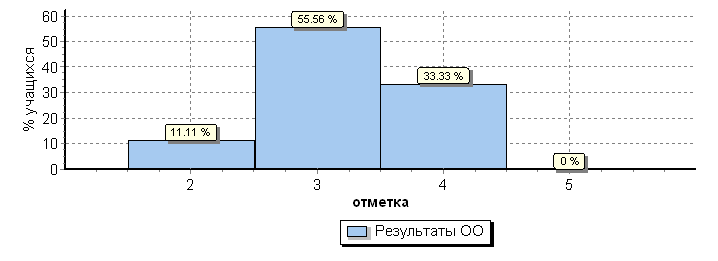 Вывод: с повышенным уровнем справились 33.3% учащихся, с базовым – 55,6%. Не достигли базового уровня около 11% учащихся. Общая гистограмма отметокВывод: учащиеся показали следующие результаты: базовый уровень-88, %, повышенный уровень-5,9%., не справились с работой -5.9%.По итогам ВПР учителям даны следующие рекомендации:1. Проанализировать результаты ВПР по предметам и наметить план мероприятий по формированию у детей более качественных и стабильных знаний.2. Руководителям ШМО внести в план работы подготовку к ВПР и проведение пробных ВПР.3. Учителям, учащиеся которых имеют неудовлетворительные отметки за контрольные работы (не достигли базового уровня), обратить внимание на ликвидацию тех пробелов, которые были обнаружены при выполнении годовых итоговых работ, на основе индивидуального, дифференцированного подхода к усвоению учащимися программного материала, шире внедрять формы и методы развивающего обучения. 4. Продолжить работу со слабоуспевающими детьми, совершенствовать качество работы по подготовке учащихся к участию в предметных конкурсах, олимпиадах.5. Всем учителям продолжить работу по самообразованию, реализации творческого потенциала, развивать и совершенствовать различные формы методической деятельности, добиваться качественных знаний учащихся. Мониторинг качества знаний по предметам (за 4 года)                               ИсторияСводная таблица мониторинга качества знаний по предметам (за 4 года).Из диаграмм  и сводной таблицы видно, что идет снижение качества знаний по следующим предметам:Русский язык ( Липча Т.А.,Доржиева В.А. Мазуренко Н.Н.)Математика ( Ташматова Т.В.)Английский язык (Аникина Е.В., Пронина К.В., Руденко В.В.)Литература ( Доржиева В.А.)География (Скосырская А.А.)Биология (Царегородцева Н.А.) История( Митрошина М.Р.)Физика (Пунтусов В.Ф.)Технология ( Власова М.И.)Информатика (Седых А.Г.)Физическая культура ( Савватеева О.Я., Герасименко Н.Н.)Экономика, Право ( Нестеренко К.А.)Повышение качества знаний по следующим предметам:Русский язык (Мазур З.И.)Математике (Фагина Л.В., Мунько Т.В.)Литература (Липча Т.А., Мазур З.И., Мазуренко Н.Н.)Обществознание (Нестеренко К.А.)Физика ( Мунько Т.В.)Технология (Тихонова Н.В., Мунько Т.В.)ИЗО (Тихонова Н.В., Власова М.И.).Физическая культура ( Герасименко Н.Н.)Музыка  (Макарова В.С.)Качество знаний по следующий предметам не изменилось: Химия, ОБЖ (Ширяева Е.К.) Учителя, работающие первый год на данном предмете:Ласорыб Ю.А. (физическая культура)Макарова В.С. ( МХК)Герасименко Н.Н.( история, общество)Мониторинг качества знаний по классам:Сравнительный анализ мониторинга качества знаний по классамМониторинг качества знаний за 2 года показывает, повышение качества знаний в основной школе в классах среднего звена. Снижение качества знаний отмечается   в:6в – классный руководитель (Митрошина М.Р.) (-8%)5б - классный руководитель (Кравцова Н.Н.)8а – классный руководитель ( Власова М.И)(-3,5%)9а – классный руководитель (Фагина Л.В.) (-2%)9б - классный руководитель (Царегородцева Н.А.) (-4%)Следует отметить, что данные классы, кроме 9а были сформированы из учащихся с низкой мативацией к обучению. Это объясняется усложнением программ, а также пропусками уроков и  недостаточной подготовкой домашних заданий. Большую роль играют особенности психологического и физиологического развития детей данного возраста. Социальное положение многих ребят. А так же были расфомированы  и заново сформированы следующие классы в 2016-2017 учебном году: 6в, 8а, 9б, - базвого уровня, в эти классы, из параллельных были переведены слабые учащиеся, что тоже способствовало снижению качества знаний в этих классах. Учащиеся 6а, 8б, 9а – повышенного уровня, в эти классы, из параллельных были переведены сильные учащиеся. В 2017-2018 учебном году при формировании 5а и 5б классов, так же был применён метод дифференцированого обучения.Рост качества знаний за два года обучения отмечен в следующих классах:5а – классный руководитель ( Паздерина В.М.) качество в данном классе составляет – 67%.6а - классный руководитель ( Мазуренко Н.Н.) (+12%)6б - классный руководитель (Доржиева  В.А) (+2%)7а – классный руководитель ( Пронина К.В.) (+4%)7б – классный руководитель ( Скосырская А.А.) (+1%)8б – классный руководитель ( Аникина Е.В.) (+5%)10а – классный руководитель ( Ташматова Т.В.), качество сотавило в данном классе – 50%11а – классный рукловодитель ( Руденко В.В.) (+13%)Рекомендации:формирование классного коллектива как условия и средства развития личности;организация работы с учащимися по ликвидации пробелов в знаниях;создание разнообразных индивидуальных образовательных траекторий и индивидуального развития каждого обучающегося, в том числе одаренных детей, детей с ограниченными возможностями здоровья;производить учет индивидуальных,  возрастных, психофизиологических особенностей обучающихся, деятельности и общения при построении образовательного процесса и определение целей и путей их достижения;усиление работы классного руководителя с учителями-предметниками.3.5. АНАЛИЗ ГОСУДАРСТВЕННОЙ ИТОГОВОЙ АТТЕСТАЦИИ ВЫПУСКНИКОВ 9-Х КЛАССОВ.        Анализ работы школы по подготовке выпускников 9-х классов к государственной итоговой аттестации в 2018 учебном году.     Согласно Закону Российской Федерации «Об образовании» освоение общеобразовательных программ основного общего и образования завершается обязательной итоговой аттестацией выпускников общеобразовательных учреждений независимо от формы получения образования. Государственная итоговая аттестация выпускников 9-х классов в 2018 учебном году проведена в соответствии с нормативными правовыми актами и инструктивно-методическими материалами, регламентирующими проведение государственной итоговой аттестации по образовательным программам основного общего образования. Подготовка и проведение основного государственного экзамена осуществлялись в соответствии с дорожной картой, утверждённым директором школы.  В течение учебного года по плану администрацией осуществлялся контроль работы учителей-предметников по подготовке к государственной итоговой аттестации, проведению ОГЭ. Учащиеся, родители, педагогический коллектив были ознакомлены с нормативно правовой базой, порядком проведения ОГЭ на инструктивно-методических совещаниях, родительских собраниях, индивидуальных консультациях в соответствии с Положением о проведении основного государственного экзамена. Необходимое обучение было организовано для организаторов в аудитории. На педагогических советах рассматривались следующие вопросы: организация подготовки к государственной итоговой аттестации выпускников 9-х классов; допуск выпускников 9-х классов к ГИА в 2018 году.  анализ государственной итоговой аттестации за курс основного общего образования в 2018 учебном году; На административных совещаниях, заседаниях ШМО рассматривались вопросы изучения нормативно-распорядительных документов, регламентирующих порядок проведения ГИА; анализ организации подготовки к государственной итоговой аттестации выпускников 9-х классов; анализ результатов тренировочных работ в 9-х классах. Информирование родителей учащихся выпускных классов и самих учащихся проводилось через родительские и ученические собрания, на которых они знакомились с перечнем нормативно правовой документации, методическими рекомендациями по организации деятельности выпускников во время подготовки и прохождения ГИА в форме ОГЭ. Данная информация зафиксирована в протоколах родительских и ученических собраний. Помощь в информационном сопровождении ГИА выпускникам, родителям и педагогам оказывали оформленные стенды с нормативно-правовой документацией по проведению ГИА, предметные стенды и папки в учебных кабинетах «Готовимся к ГИА», раздел школьного сайта «Государственная итоговая аттестация». Содержание данных информационных источников систематически обновлялось.   Осуществлялось психолого-педагогическое сопровождение выпускников 9-х классов в форме психодиагностики учащихся 9-х классов и индивидуальных консультаций по результатам психодиагностики. Контроль уровня качества обученности учащихся 9-х классов осуществлялся посредством - проведения и последующего анализа контрольных работ, контрольных срезов, диагностических работ в соответствии с планом внутришкольного контроля, а также диагностических работ в системе Стат. Град в формате ОГЭ;  - контроля выполнения программного материала по предметам школьного учебного плана; - контроля ведения электронных и классных журналов; - контроля успеваемости и посещаемости выпускников 9-х классов;  Все итоги контрольных процедур были описаны в аналитических справках, обсуждены на совещаниях и заседаниях педагогического коллектива, по их результатам были приняты определенные управленческие решения. Техническое сопровождение ОГЭ осуществлялось с помощью РИС ОГЭ.          Анализ результатов государственной итоговой аттестации в 2018 учебном году.         В 2018 учебном году к государственной итоговой аттестации за курс основного общего образования были допущены 51 (100%) учащихся 9-х классов МБОУ СОШ № 31, 51   обучающихся школы сдавали экзамены в форме основного государственного экзамена (ОГЭ) и 1 учащийся Кириченко М., освобождён от государственной итоговой аттестации, в связи с ограниченными возможностями здоровья и на основании рекомендации по ПМПК Пр.№ 6 от 16.05.18г.        В 2018 г. государственная итоговая аттестация включала в себя обязательные экзамены по русскому языку, математике и два предмета по выбору обучающегося, положительные оценки по которым давали право на получение аттестата об основном общем образовании.  Два экзамена сдавали по выбору по следующим учебным предметам: литературе, физике, химии, биологии, географии, обществознанию, английскому языку, информатике и ИКТ – согласно порядку проведения государственной итоговой аттестации по образовательным программам основного общего образования в 2018 году. В таблице представлен выбор экзаменов выпускниками 9х классов по учебным предметам. Таблица. Выбор экзаменов за курс основного общего образования в 2017 учебном году.  45 учащихся получили аттестат об основном общем образовании. Пр.№8 от 19.06.18.г6 учащихся были направлены на повторную итоговую аттестацию в форме ОГЭ по предметам: русский язык (1), математика (3), обществознание (3).1 учащийся Кириченко М. пролучил свидетельство об обучении по программе основного общего образования в связи с ОВЗ Пр№8 от 19.06.18г.   Максимальную оценку в 5 баллов получили следующие ученики:Русский язык: Андрееевких А., Андреевских Ю., Басов С., Крахмалец Е., Макулова А., Масленко А., Никитина М., Трефилова Е., Чепель Е., Семёнова Я, Антонова В., Яруллина Р.Математика: НикитинаС, Трефилова Е., Чепель Е.Биология: Бединина В., Чепель Е., Яценко М., Бурцаева А.Химия: Чепель Е.География: Дерешев К.,Трефилова Е.Англ. язык: Макулова А.Физика: Никитина С.Информатика и ИКТ: Никитина с., Макулова А.. Басов С.Результаты ОГЭ за последние 3 года по всем предметам Диаграмма ОГЭ по всем предметам за 2018гРЕЗУЛЬТАТЫ ОГЭ 2018г. ПО ПРЕДМЕТАМ И ПО КЛАССАМРусский языкМатематикаОбществознаниеГеография Физика Биология Английский язык ЛитератураХимияИнформатика и ИКТДиаграмма результатов ОГЭ ( за 4 года)Успеваемость по математике составляет 94%. Качество знаний имеет отрицательную динамику и составляет 41 % (минус 31%)Работу выполняли 48 человек , из них  на «5» - 3 человека (Трефилова Е., Чепель Е., Никитина С.), на «4» - 18 человек, на «3» - 27 человек, «2» -3человека.Обратить внимание при подготовке учащихся к экзаменам на:- действия с корнями- вычислительный навык- работа с графиками- решение неравенств- работа с чертежами- теория вероятности - арифметическая и геометрическая прогрессииРусский язык(сравнительный анализ за 4 года)  По русскому языку успеваемость – 98%%.  Качество знаний  имеет отриательную динамику и составляет 41% (минус 22%). Один учащийся не справился с экзаменационной работой.В течение учебного года были проведены репетиционные экзамены по русскому языку и математике. Результаты экзаменов доводились до сведения родителей, были организованы дополнительные занятия для учащихся. Администрацией школы в середине учебного года с целью контроля за качеством знаний учащихся, уровнем сформированности классного коллектива, контролем за подготовкой домашнего задания и взаимосвязью школы с родителями был проведен классно-обобщающий контроль в 9 классах.После прохождения основного этапа экзаменов в форме ОГЭ 9 класса – 6 человек не справились с работой и пролучили неудовлетворительные оценки по предметам:русский язык – 1уч-ся, математика – 3 уч-ся, и обществознание – 3 учащихся. Им была предложена пересдача в дополнительные сроки. После повторной пересдачи экзаменов: справились 2 человека и 4 человека с экзаменационной работой не справились: предметы5 математика – 3 человека, обществознание – 1 человек и оставлены на сентябрь месяц для повторной государственной аттестации.На основании проведенной работы были выявлены основные причины низкой успеваемости учащихся и намечены основные направления работы.Рекомендации по совершенствованию преподавания.Математика:При подготовке выпускников 9-х классов к итоговой аттестации учителям математики необходимо обратить внимание на:1.Своевременное выявление пробелов в заниях и умениях учащихся посредством мониторинга базового уровня освоения программного материала;2.Корректировку тематического планирования с учетом тем, вызвавших затруднения у учащихся;3.Обучение школьников приемам самоконтроля, умению оценивать результаты выполненных действий;4.Обучение школьников работать с информацией, представленной в различной форме: текст, график, диаграмма, уделяя внимание ситуации из реальной жизни;5.Одной из главных задач считать обучение школьников приемам рассуждений, развитие умения мыслить в ситуациях, отличающихся от типовых.Русский язык:1.Следует обратить внимание на развитие всех видов речевой деятельности (слушание, говорение,чтение, письмо) в их единстве и взаимосвязи;2.Учить умению проводить информационно-целостный анализ прослушанных и прочитанных текстов; выделять главную и сопутствующую информацию втексте, определять микротемы, находить аргументы в авторском тексте, подбирать собственные аргументы;3.Формировать умения анализировать и оценивать языковые явления и факты,  применять лингвистические знания в работе с языковым материал, опознавать средства выразительности не только на уроках литературы. Но и на уроках русского языка;4.Проводить комплексную работу в направлении повышения уровня орфографической грамотности;5. При обучении синтаксису и пунктации следует уделять большое внимание формированию умения распознавать разнообразные синтаксические структуры в тексте и применять полученные знания в продуктивной речевой деятельности. Необходимо добиваться осознанного подхода учащихся к употреблению знаков препинания, формируя представления об их функциях в письменной речи;6.Расширить диапозон текстов и заданий к ним на уроках русского языка и литературы.Обществознанию: 1. Вести работу над систематизацией знаний учащихся, отрабатывать в течение учебного года ключевые термины и определения.2. Усилить контроль над подготовкой к государственной итоговой аттестацией в форме ОГЭ по обществознанию.3. Работать над второй частью экзаменационного измерительного материала с развёрнутыми ответами: работа с текстом, аргументация ответов, уметь приводить примеры и обосновывать свои суждения3.6   АНАЛИЗ ГОСУДАРСТВЕННОЙ ИТОГОВОЙ АТТЕСТАЦИИ ВЫПУСКНИКОВ 11-Х КЛАССОВ Работа школы по подготовке выпускников к ГИА в форме ЕГЭ в 2018 учебном году.     В соответствии с Порядком проведения государственной итоговой аттестации по образовательным программам среднего общего образования, утвержденным приказом Министерства образования и науки Российской Федерации от 26.12.2013 N 1400 , приказом Министерства образования и науки Российской Федерации от 10.11.2017 N 1099 «Об утверждении единого расписания и продолжительности проведения единого государственного экзамена по каждому учебному предмету, перечня средств обучения и воспитания, используемых при его проведении в 2018 году». В 2018 году проводилась государственная итоговая аттестация выпускников школы по образовательным программам среднего общего образования в форме единого государственного экзамена (далее - ЕГЭ). На основе нормативных документов был составлен план подготовки и проведения государственной (итоговой) аттестации выпускников 11-х классов в форме ЕГЭ.       При подготовки к ЕГЭ 2018 была проведена следующая работа: были определены следующие направления деятельности: - нормативно-правовое, информационное обеспечение ГИА в форме ЕГЭ; - мероприятия по организации ГИА в форме ЕГЭ; - мероприятия по подготовке учащихся старшей ступени к ГИА в форме ЕГЭ.       Подготовлена нормативно-правовая база, регламентирующая организацию и проведение государственной итоговой аттестации  выпускников. Составлена дорожная карта по подготовки к проведению ЕГЭ. Общеобразовательным учреждением оформлен стенд ЕГЭ, по графику проведены родительские собрания   и классные часы с выпускниками.        В течение учебного года осуществлялся внутришкольный контроль работы учителей предметников по подготовке обучающихся к сдаче ЕГЭ. Обучающиеся, родители, учителя предметники были ознакомлены с нормативно-правовой базой, порядком проведения ЕГЭ на инструктивно-методических совещаниях, родительских собраниях, индивидуальных консультациях. На педагогических советах рассматривались следующие вопросы: анализ государственной итоговой аттестации в форме ЕГЭ в 2017 учебном году; состояние образовательного процесса в выпускных классах по итогам 1,2 и 3 четверти; допуск выпускников 11 класса к ЕГЭ в 2018 году. На административных и оперативных совещаниях, заседаниях методического совета, школьных методических объединениях рассматривались вопросы: изучение нормативно-правовых документов, регламентирующих порядок проведения ГИА в форме ЕГЭ; анализ результатов диагностических работ в 11-х классах. Информирование родителей учащихся выпускных классов и обучающихся проводилось через родительские и ученические собрания, где участники образовательного процесса знакомились с нормативно-правовой базой проведения ЕГЭ, методическими рекомендациями по организации деятельности выпускников во время подготовки и прохождения ГИА.   Большое внимание было уделено психолого-педагогическому сопровождению выпускников 11-го класса.          По плану внутришкольного контроля были проведены: контроль уровня качества обученности обучающихся 11-го классов, который осуществлялся посредством проведения и последующего анализа контрольных работ, контрольных срезов, диагностических работ. Все диагностические работы проводились в конце каждой четверти в формате ЕГЭ. Всего было проведено тренировочных работ: по математике - 4; по русскому языку - 4; по обществознанию - 2; по физике - 4; по английскому языку - 4; по литературе -4, географии -4, биологии -4. Контроль качества преподавания учебных предметов осуществлялся путем посещения уроков, проведения тематических проверок со стороны администрации школы. По итогам посещения уроков проводились собеседования с учителями, даны конкретные рекомендации учителям-предметникам. В рамках подготовки к ЕГЭ учителями предметниками была проведена большая систематическая работа на уроках и во внеурочное время (элективные курсы). В начале учебного года учащиеся определились с выбором предметов, необходимых им для поступления в учебные заведения. Администрацией и учителями школы был составлен график элективных курсов. Кроме того, осуществлялся контроль выполнения программного материала по предметам школьного учебного плана, контроль ведения классных журналов, контроль успеваемости и посещаемости выпускников 11-го класса.   Выбор предметов выпускниками 11 класса представлен в таблице 1. Основной мотив выбора экзаменов: необходимость для поступления в учреждения среднего и высшего профессионального образования.Для того, чтобы получить аттестат, выпускнику текущего года необходимо было сдать два обязательных экзамена в форме ЕГЭ (русский язык и математику). По каждому из них нужно набрать не ниже минимального количества баллов.К итоговой аттестации были допущены 15 учащихся. Все выпускники прошли аттестацию и  получили аттестаты о среднем  общем образовании.Анализ результатов ГИА учащихся школы в форме ЕГЭ в 2018 году и в сравнении за 4 года.Из таблицы видно, что в 2017-2018 учебном году есть повышение среднего балла по следующим предметам:- Русский язык – (+13)-математика П. – (+6,5)Понижение среднего балла по следующим предметам:- математика Б (-0,1);-обществознание (-8,7)Высокие баллы по предметам получили следующие ученики:- математика П (62 балла) Похилько К.; Черепанов Е.- русский язык: Ключева А. (94б)., Косенко А.(91б)., Похилько К. (85б), Харитонова Г. и Юртаева А. (78б), Липатникова А. (76б), Афанасьева Ю (73б)., Курзина А. (72б).- география КлючеваА. (62 балла)В 2018 году математику Б. выполняли 15 человек.Из них написали на  « 5» - 8человек: Архипов Е., Афанасьева Ю., Курзина А., Подолин С., Семенов А., Чепурной М., Черепанов Е.. Юртаева А.: на «4» - 6 человек, «3» - 1человек. Обратить внимание при подготовке учащихся к экзаменам на:1. Решение задач на проценты 2. Применение свойств логарифмических функций при нахождении значения выражений 3.Работа с чертежами 4. Решение различных простейших геометрических задач 5. Нахождение площади пространственных фигур 6. Решение неравенств 7. Найти задуманное число (задача на логику) 8. Решение задач практического содержания Математику профильного уровня сдавало 13 человек. Не справился с работой 1 человек.Необходимо обратить внимание при подготовке к экзаменам на следующие темы:- Логарифмические уравнения и неравенства- Показательные уравнения и неравенства- Решение тригонометрических уравнений- Решение геометрических задачРекомендации:Повышение качества преподавания математики. Для организации подготовки школьников  к экзамену учителю необходимо прежде всего выявлять целевые аудитории( группы учащихся).          Анализируя в целом результаты ЕГЭ можно сделать следующие выводы:          Необходимо проанализировать на административном совещании, заседаниях школьных методических объединениях результаты ЕГЭ-2018, выявить основные проблемы и выработать направления  работы с обучающимися  по подготовке к ГИА в форме ЕГЭ. Особое внимание обратить на подготовку учащихся к ЕГЭ по общесвознанию, математики профильной. Необходимо организовать педагогические семинары по обобщению эффективного опыта работы учителей по подготовке к ЕГЭ, шире использовать опыт учителей-экспертов ЕГЭ. Учителям-предметникам проанализировать результаты тренировочных работ, выявить типичные ошибки и направить всю работу на устранение пробелов в знаниях учащихся. Зная типовые конструкции тестовых заданий, ученик не будет тратить время на понимание инструкции. Во время таких тренировок формируются психотехнические навыки саморегуляции и самоконтроля Следует, активнее вводить тестовые технологии в систему обучения.  Совершенствовать систему организации государственной (итоговой) аттестации выпускников школы через повышение информационной компетенции участников образовательного процесса.          Продолжить дополнительную подготовку (на факультативах, кружках) для углубленного изучения отдельных тем.   Использование при подготовке к ЕГЭ УМК различных авторов и пособий для абитуриентов, открытого банка заданий по предметам (в интернете).          Использование тестовой формы текущего контроля при проверке и обобщении знаний. Регулярно проводить тренировочные работы( аудиторные, домашние) по материалам КИМ с целью формирования навыков самопроверки, получения устойчивых результатов.          Реализация дифференцированного обучения.          Учить применению знаний и умений в новых учебных ситуациях, обучать правилам переноса, осуществляя дифференцированный подход к учащимся для достижения более высоких результатов.           Важно основательно прорабатывать и систематически контролировать развитие общеучебных  и предметных умений учащихся. Эта задача лежит в русле основных целей подготовки, соответствует принципу компетентностного подхода, требованиям стандарта по формированию ведущих способов деятельности.           В поле постоянного внимания учителя следует включить личностно-ориентированную работу по овладению курсом, учитывающую пробелы в знания и умениях конкретного ученика. С помощью текущего и тематического контроля полезно систематически фиксировать продвижение отдельных старшеклассников по пути достижения зафиксированных на нормативном уровне требований к их знаниям и умениям. Тематические проверочные работы, построенные по модели единого экзамена, позволят учителю и ученику увидеть сильные и слабые стороны  подготовки. Это, в свою очередь, помогает выстроить образовательную траекторию для каждого ученика: определить те вопросы курса, которые освоены недостаточно, наметить направления учебной деятельности, способствующие ликвидации пробелов.            Определяющим фактором успешной сдачи ЕГЭ было, есть и будет целостное и качественное прохождение курса (с первого года изучения до последнего), формирование умений выделять в условии любого задания главное, анализировать и устанавливать причинно-следственные связи между отдельными элементами содержания.4. Анализ методической работы            Важнейшим средством повышения педагогического мастерства учителей, связующим в единое целое свою систему работы школы является хорошо организованная методическая работа, роль которой значительно возрастает в современных условиях в связи с необходимостью рационально и определенно использовать новые методики, приемы и формы обучения, постоянно накапливающийся опыт по решению образовательных и воспитательных проблем. В связи с этим была выбрана методическая тема работы педагогов школы: «Повышение качества образования на основе инновационных образовательных технологий, реализующих стандарты нового поколения». Были определены задачи на 2018  год:1.Повышение качества преподавания учебных дисциплин через совершенствование содержания образования, внедрения информационно- коммуникационных технологий и других приемов инновационных образовательных процессов. 2.Создание  организационно-управленческих, методических, педагогических условий  для реализации ФГОС начального образования (НОО) и  основного общего образования (ООО).3.Обеспечение высокого методического уровня проведения всех видов учебных и воспитательных занятий с учащимися школы; повышение качества проведения учебных занятий на основе внедрения в учебный процесс передового педагогического опыта, новых педагогических технологий деятельностного типа как основы реализации ФГОС, активных методов организации учебного процесса.4.Совершенствование школьной системы мониторинга качества образования с целью своевременного выявления отрицательной динамики, проблемных зон освоения материала для достижения высокого качества результатов образования.5.Включение учителей в инновационную деятельность по реализации модели оценки качества образования в условиях реализации стандартов второго поколения.6.Сохранение и развитие позитивных тенденций внедрения современных информационно-коммуникационных технологий (в том числе дистанционных) в учебный процесс, развитие учебной (общей и предметной) и общепользовательской ИКТ- компетентности.7.Совершенствование педагогической модели развития профессиональной компетентности  педагогов по обобщению и распространению передового педагогического опыта; 8.Продолжение мониторинга результативности работы педагога (карта профессионального роста педагога) и обеспечение стимулирования педагогов, повышающих свою квалификацию, добивающихся 9.Создание условий  для взаимодействия  школы, семьи и общественных организаций в формировании личности школьников; для повышения качества социального партнёрства школы и семьи и развития творческого взаимодействия всех субъектов образовательного процесса.      Методическая работа реализуется через деятельность предметных методических объединений, которые осуществляют проведение учебно-воспитательной, методической, опытно-экспериментальной и внеклассной работы по одному или нескольким учебным предметам. В настоящее время в школе организованы школьные методические объединения учителей-предметников: - начальных классов; - русского языка и литературы; - точных наук; - естественных наук; - английского языка; - гуманитарно-технологического цикла.     Методическая работа осуществлялась в творчески группах учителей-предметников по следующим темам: «Реализация проектно-исследовательской деятельности», «Организация работы с детьми, имеющими повышенную мотивацию к учебно-познавательной деятельности». 3.Структура управления методической работой:   Главной целью методической работы является рост уровня педагогического мастерства отдельного учителя и всего педагогического коллектива, оказание действенной помощи учителям в улучшении организации обучения и воспитания, обобщении и внедрении передового педагогического опыта, повышении теоретического уровня и педагогической квалификации учителей школы.     С этой целью в 2018 г на базе образовательной организации было проведено 3 педагогических семинара (Приложение 2).     Проведение семинаров способствовало поиску и систематизации прогрессивных идей, способствующих модернизации содержания образования, формированию аналитических выводов по инновационным направлениям развития образования, разработке и апробации программно-методических комплексов, методик, дидактических средств новаторского типа по предмету, образовательным областям, направлениям педагогической деятельности.     В ходе проведения семинаров-практикумов, педагогических мастерских происходил непосредственный обмен опытом участников, рассматривались варианты решения тех или иных образовательных проблем.     Одной из ключевых идей современной школы в условиях модернизации системы образования является идея развития.    Развитие нашей школы осуществляется через инновационный процесс, под которым понимается комплексная деятельность по созданию, освоению, использованию и распространению новшеств.       Анализ инновационной деятельности показал, что организация инновационной деятельности способствовала повышению профессионального педагогического мастерства учителя, создала предпосылки для достижения нового качества образования через внедрение разнообразных форм, методов, технологий, направленных на реализацию компетентностного подхода в обучении.       В течение года  методическая служба школы обращала особое внимание на компетентность учителя в сфере трансляции своего собственного опыта (статьи, выступления, обмен опытом в педагогических сообществах)  (Приложение 3). Все это помогает формировать рейтинговую систему оценивания достигнутых результатов. (Приложение 4).        Также педагоги школы активно участвовали в конкурсах, конференциях и методических семинарах всероссийского, регионального,  муниципального и школьного уровня, представляя коллегам накопленный опыт (Приложение 5) Темы докладов учителей на педсоветах и ШМОВывод: Результаты конкурсов педагогического мастерства свидетельствуют о недостаточной эффективности методической системы школы, которая способствует формированию профессиональных компетенций педагогов. Однако для этого есть и объективные причины:1.Отсутствие очных конкурсов на муниципальном уровне.2.Удаленность от региональных центров.3.Перегруженность педагогов. Основные направления работы методической службы школы:  Работа педагогического совета.  Разработка единой методической темы.  Работа школьных методических объединений .  Деятельность методического совета.  Повышение квалификации учителей, их самообразование.  Организация и проведение семинаров, конференций.  Обобщение передового педагогического опыта.  Аттестация педагогических работников.  Изучение новых педагогических технологий.  Организация исследовательской деятельности учителей и учащихся.  Работа с молодыми и вновь прибывшими учителями.  Организация работы с одаренными детьми. Работа методического совета школы         Ведущая роль в управлении методической работой в МБОУ «СОШ № 31» принадлежит методическому совету – совещательному и коллегиальному органу при педагогическом совете, который организует, направляет работу учителей, создает условия для развития их творчества. Состав ежегодно утверждается директором школы, работа Совета осуществляется на основе годового плана.         Методический совет координирует профессиональную деятельность всего педагогического коллектива, предметных методических объединений и творческих групп учителей.         В 2018 году методическая работа  велась в разрезе оптимизации учебной деятельности, системно-деятельностного подхода в обучении, применения здоровьесберегающих технологий и форм организации учебно-воспитательной деятельности, интерактивных технологий. Все формы работы имели практико-ориентированную направленность. Заседания проводились каждую четверть. На заседаниях вырабатывались предложения, связанные с управлением образовательной деятельностью школы.         В  соответствии с планом работы было проведено 4 заседания МС, на которых рассматривались актуальные вопросы.         Важным направлением работы методического совета является постоянное совершенствование педагогического мастерства учителей. Методический совет отслеживал обучение учителей на курсах, оказывал методическую и практическую помощь учителям.         Особое внимание уделялось изучению нормативных документов, оказанию содействия в повышении профессионального мастерства педагогов, мотивированию их к самоанализу своей деятельности,  совершенствованию форм и методов организации урока.        Учебно-методическое обеспечение учебной деятельности осуществлялось через контроль программ, учебников, календарно-тематического планирования учителей –предметников, что отражалось в справках, приказах. Вывод: Вся деятельность методического совета способствовала росту педагогического мастерства учителя, повышению качества образовательной деятельности. Следует отметить разнообразные формы проведения МС, важность рассматриваемых вопросов, включение в работу МС творчески работающих педагогов, а также молодых специалистов. План работы методического совета за 2018 год выполнен. Проведение педсоветов       Высшая форма коллективной методической работы - это педагогический совет, который является органом самоуправления коллектива педагогов, где педагоги сочетают в себе функции объекта и субъекта административного внутришкольного управления в соответствии с закрепленными за каждым из них должностными полномочиями и обязанностями. Тематика проведения педагогических советов была актуальной и востребованной, соотносилась с поставленной проблемой лицея.       Проведены 3 организационных педагогических совета: «Анализ работы школы за 2017 год. План работы школы 2018 году», педсоветы по допуску выпускников 9-х, 11-х классов к государственной итоговой аттестации и переводу учащихся 1-8, 10 классов. С целью обсуждения результатов введения ФГОС ООО  был проведен  педсовет-деловая игра «Внедрение ФГОС ООО: первый опыт, проблемы, перспективы». В результате было принято решение: изучить формы и методы системно-деятельностного подхода  и активно их применять учителями на уроках,  нацелить педагогов на саморазвитие своих профессиональных компетентностей; приступить к реализации проектов проблемно-проектных групп; привлечь максимальное количество педагогов к реализации проектов.         Тематика всех педсоветов тесно связана с реализацией программы развития школы  и с проблемой повышения качества обучения.         К подготовке педсоветов, к выработке их решений привлекались учителя, психолого - педагогическая служба, что способствовало повышению эффективности заседаний, созданию атмосферы заинтересованного обсуждения.         Решения педсоветов носили конкретный характер, соответствовали выводам и предложениям, содержащимся в выступлениях по обсуждаемым вопросам, определялись ответственные и сроки исполнения решений.         Контроль за выполнением решений педагогического совета возлагался на администрацию, руководителей методических объединений. Результаты контроля обсуждались на совещаниях при директоре, заседаниях методических объединений учителей.         Заседания педагогических советов проходили как в традиционных формах, так и в нетрадиционных формах проведения: Педсовет – отчет, Педсовет – семинар, Педсовет-деловая игра. Выводы: На заседаниях педсоветов рассматривались и решались проблемы повышения профессионального мастерства учителей в тесной связи с результатами учебно-воспитательной деятельности, заслушивались выступления учителей с материалами из опыта работы. В школе сложилась система отбора проблем для изучения и подготовки педсоветов, учитывающая приоритетные направления деятельности педагогического коллектива и социального заказа.Проведение открытых уроков     Открытые уроки проводились учителями в рамках взаимопосещения, аттестации педагогов и предметных дней. Были проведены уроки, занятия и мероприятия, заявленные в творческих планах аттестующихся учителей, а также представленных учителями в рамках предметных недель. Был проведен самоанализ и анализ уроков. При составлении планов открытых уроков использовались элементы разных современных технологий, презентации, межпредметные связи, богатый раздаточный и иллюстративный материал. В целом все уроки методически построены правильно, уроки интересные, разнообразные, способствующие улучшению восприятия материала, расширению кругозора учащихся, развитию их интеллекта. Большинство открытых уроков, данных учителями в рамках работы предметных кафедр, были разработаны в соответствии с новым стандартом, нацеливали на государственную итоговую аттестацию и собраны в методическую копилку.Выводы: Следует отметить снижение показателей количества открытых уроков и мероприятий, а также посещаемости открытых уроков, занятий и мероприятий своих коллег учителями-предметниками. Открытые уроки посетили около 65% членов педагогического коллектива. Некоторые учителя не смогли посетить уроки своих коллег, связано это было с накладками в расписании, когда у учителей-предметников были свои уроки. Рекомендации: 1. Привлечь всех учителей к проведению открытых уроков и самоанализу собственной деятельности. Предметные методические дни      С целью обеспечения творческой работы учителей, самообразования и совершенствования педагогического мастерства, а также для анализа и обобщения опыта методической работы, накопленного в коллективе педагогов в течение учебного года было запланировано и проведение 5 предметных методических недель: Предметная неделя математики (ШМО точных наук )Цели:-    Создание условий для развития интереса обучающихся к математике;-    Расширение знаний по предмету;-    Формирование творческих способностей, логического мышления, смекалки;-    Воспитание культуры коллективного общения, коллективизма и товарищества.Задачи:-Привлечь всех обучающихся для подготовки и проведению недели.-Провести по каждой параллели мероприятия, способствующие активизации познавательной деятельности обучающихся.-Организовать самостоятельную, индивидуальную и коллективную практическую деятельность обучающихся для развития творческих способностей.      Все учителя приняли активное участие в подготовке и проведении недели математики. Все задания учителя разрабатывали самостоятельно, старались сделать их интересными и доступными. К участию в проведении недели математики привлекались дети не только с высокой, но и  низкой мотивацией к обучению. Во время проведения недели математики учащиеся за участие в том или ином конкурсе зарабатывали жетоны, за которые они могли заплатить за билет на дискотеку и принять участие в аукционе.      Награждение победителей состоялось на общешкольной линейке. Выводы:  Подбор заданий вне учебника, вовлечение учащихся в игровой познавательный процесс стимулирует их познавательную активность, повышает интерес к предмету, что является немаловажным в дальнейшей  их подготовке к экзаменам.Предметная неделя литературы (ШМО русского языка и литературы).Цель: повышение речевой и художественной активности учащихся, уровня выразительного чтения стихов.Задачи:Вовлечение обучающихся в самостоятельную творческую деятельность.Воспитывать интерес и любовь к поэзии.Работа с одаренными детьми.Развитие организаторский способностей учеников.        В недели приняли участие учащиеся 5-11 классов. Увлекательные формы проведения мероприятий помогают формировать интерес к изучению русского языка и литературы, углублять знания, повышать общую культуру. Проведенные мероприятия помогли учащимся школы узнать много нового, интересного, что помогает сформировать устойчивый интерес к изучению предмета. В ходе недели были проведены следующие мероприятия: оформление выставки рисунков по теме «Осенними красками по холсту…», оформление стенда по теме «Очарование осени…», общешкольный конкурс чтецов «Снова осень…» 5-11 классы. Такая работа повышает интерес к предмету, развивает логическое и креативное мышление, память. Соревновательный момент вызывает интерес у учащихся. При подготовке мероприятий учитывались возрастные и индивидуальные способности учащихся. Таким образом, неделя продемонстрировала успешное сочетание урочной и внеклассной работы. Школьники принимали активное участие в мероприятиях. Безусловно, проводимые мероприятия всегда бывают интересными для учащихся. Охват учащихся – стопроцентный. Неделя русского языка и литературы – это прекрасная возможность развивать интерес и воспитывать потребность изучать родной язык.Выводы: Все учителя гуманитарного цикла приняли самое активное участие в подготовке мероприятий. Успешно организовали интерес и работу учащихся. Активно принимали участие в проверке и оценивания конкурсных работ. Рекомендации:Предметная неделя должна иметь практическую значимость и способность овладению учащимися русским языком как средством общения в повседневной жизни и учебной деятельности, воспитывать уважение к родному языку, повышать интерес к языку как явлению культуры, к самому предмету.Применять как можно больше нетрадиционных форм обучения.Повышать интеллектуальную активность учащихся.Использовать игровые технологии.Привлекать как можно большее количество учащихся при подготовке внеклассных мероприятий.Предметная английского языка «Празднование Дня Благодарения в Америке» (ШМО учителей английского языка)Цель: развитие интереса учащихся к изучению английского языка, повышение образовательного уровня, привитие навыков самостоятельной работы, творчества.Задачи:-усилить мотивацию к изучению английского языка,
–способствовать практическому владению речевой деятельностью,
–увеличивать активный языковой запас учащихся, 
–стимулировать в целом их интеллектуальную и языковую активность,
–расширять общий кругозор школьников,
–повышать их культурный уровень,
– развивать творческие способности детей.      Главным принципом Недели иностранных языков является вовлечение учащихся всех параллелей, независимо от уровня их знаний иностранного языка, в события Недели, предлагая им задания и мероприятия посильного уровня.      Мероприятия проводятся таким образом, чтобы дать возможность каждому ребенку, независимо от уровня владения языком, проявить себя, на практике применить свои знания и способности, поверить в свои силы в изучении иностранного языка и при этом получить положительную оценку.     Начало недели ознаменовалось показом видео – фильмов о Дне Благодарения. Все учащиеся с интересом смотрели фильм в оригинале.       Учителями использовались различные формы проведения мероприятий. Учителями английского языка был проведен конкурс рисунков на тему: «День Благодарения в Америке».       Выставка красочно оформленных рисунков была организована на стенде коридора школы, которые рассказывали о традициях празднования праздника.  Были созданы рисунки учениками 5 -8 классов.       Так как игра является одним из эффективных способов приобщения учащихся к культуре стран изучаемого языка, учителя английского языка провели уроки-викторины среди учащихся 7 - 11 классов «История праздника Дня Благодарения». Целью мероприятия было обобщение изученного страноведческого материала, закрепление лексики по изученной теме, развитие внимания и мышления. Работа в команде способствовала формированию у учащихся таких положительных качеств, как доброжелательность, ответственность, чувство взаимопомощи. Выполнение заданий занимало немного времени и позволило проверить одновременно всех учащихся, которые были поставлены в равные условия, т. е. работали в одно и то же время с одинаковым по объему и сложности материалом.  Чувство равенства, атмосфера увлеченности дали возможность ребятам преодолеть стеснительность, скованность, снять языковой барьер и усталость.      Учитель английского языка Аникина Е. А. подготовила и провела уроки – презентации «Празднование Дня Благодарения»», в котором участвовали учащиеся 8-х классов. Для учителя открывается безграничное поле деятельности для организации работы над разными темами, на разных этапах обучения, с детьми разного возраста. Для успешной совместной работы учителю важно было заинтересовать учащихся своим предметом, создать творческую атмосферу, условия для развития личности. Все мероприятия проводились с мультимедийным сопровождением, что делало их ярче, интереснее, современнее. Ребята с удовольствием включались в подготовку творческих конкурсов, находили интересную информацию, создавали прекрасные презентации, демонстрируя при этом свои знания и умения в области ИКТ.         Лучшими были признаны презентации учащихся 8 «А» класса Крюковой Е., Гиззатуллиной Д. и учащихся 8 «Б» класса Мунько И., Светличной С.Учащиеся 9-11–х классов готовили сообщения по теме. Самые грамотные и познавательные были у учащихся 7 «Б» класса Чернышевой А. и 9 «А» класса Трефиловой Е.       Учитель английского языка Руденко В.В. провела открытый урок «День Благодарения» с использованием ИКТ, технологии гемификации и театрализации.Выводы: Такое вовлечение учащихся, как внеклассная работа по иностранному языку, необходимо для развития и поддержания интереса к изучению иностранного языка, для развития творческих способностей учащихся. Неделя английского языка дает ребятам возможность на практике применить свои знания, независимо от уровня, и дает возможность поверить в свои силы в изучении английского языка.Предметная неделя русского языка в начальной школе (ШМО учителей начальных классов)Цель: Создание условий для раскрытия способностей каждого ребенка;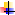 развивать интеллектуальные, творческие  способности детей.Задачи:  Привлечь всех учащихся для организации и проведения недели.    Провести в каждом классе мероприятия, содействующие развитию познавательной деятельности учащихся, расширению знаний по предметам, формированию творческих способностей: логического мышления, рациональных способов решения задач, смекалки.  Организовать самостоятельную и индивидуальную, коллективную практическую деятельность учащихся.      Учение  должно быть всегда интересно. Только тогда учение может быть успешным. В этом твёрдо убеждены педагоги начальных классов МБОУ СОШ №31.        Важным условием развития детской любознательности, потребности самостоятельного познания окружающего мира, познавательной активности и инициативности является создание развивающей образовательной среды.       Участие в предметной неделе   даёт возможность младшему школьнику проявить  свои интеллектуальные способности, раскрыть многогранность своих интересов. Важно не оставить без внимания ни одну параллель, учесть учебные возможности всех школьников.План проведения недели не включал в себя открытые уроки, все задания выполнялись на уроках русского языка и на переменах. Но это не помешало каждому педагогу с детьми разнообразить уроки и перемены интересными заданиями.Учиться должно, быть интересно. Только тогда учение может быть успешным. В этом твёрдо убеждены педагоги начальной школы.	Открытие предметной недели состоялось 9 апреля. К детям в гости пришла Королева История, которая со своими помощниками открыла неделю, показав небольшое театрализованное представление в стихотворной форме.  Ребята были ознакомлены с планом проведения недели и мероприятиями, проводимыми по классам.	Все задания, которые выполняли дети,  были интересные по форме и содержанию. Учащиеся с удовольствием выполняли разнообразные задания, давали чёткие обдуманные ответы, узнали много полезного и интересного.  Дети активно принимали участие во всех запланированных мероприятиях и остались довольны своими достижениями.     В конце недели  были подведены итоги «Недели русского языка в начальных классах». Были отмечены самые  активные участники.     Педагоги уверены в том, что после проведения предметных недель у многих учащихся меняется отношение к учёбе, появляется заинтересованность в познании нового, усиливается интерес к процессу обучения.В качестве недочетов  и перспектив можно определить следующее:В большей степени привлекать к открытым мероприятиям молодых специалистов с целью обогащения их педагогического опыта и публичных выступлений.Учителям во время проведения недель включить взаимопосещение уроков.Привлекать к открытым мероприятиям родителей и педагогов школы.Выводы:Несмотря на недочеты, можно сказать что «Неделя русского языка в начальной школе» прошла  в атмосфере творчества, сотрудничества. В ходе проведения «Неделя русского языка в начальной школе» каждый ученик нашёл способ для самовыражения.Такие предметные недели нужны как детям, так и учителям. Они вносят свежую струю в учебную и внеклассную жизнь школьного коллектива.Предметная неделя гуманитарного-технологического направления (ШМО гуманитарно-технологического цикла)Цель: активизировать познавательную деятельность учащихся;Задачи: содействовать развитию творческих и интеллектуальных способностей учащихся;помочь проявить собственную эрудицию и сообразительность; расширять общий кругозор;развивать эстетические, нравственные качества;выявлять талантливых детей в разных направлениях;развивать умение работать в коллективе.Планируемые результаты:ЛичностныеИскать свою позицию в многообразии позиций, эстетических, культурных предпочтений; развивать готовность к самостоятельным действиям.РегулятивныеПланировать свою деятельность, оценивать свою работу и товарищей.ПознавательныеСамостоятельно отбирать и сопоставлять информацию, полученную из разных  источников, устанавливать аналогии и причинно-следственные связи.Коммуникативные     Участвовать в работе  коллектива, общаться и взаимодействовать друг с другом;   умение осознанно и произвольно строить речевое высказывание, выражать свои мысли.       Внеклассная работа имеет важное воспитательное и образовательное значение. Она способствует воспитанию у учащихся инициативы, самостоятельности, умения творчески подходить к решению различных задач, а также воспитанию у них чувства коллективизма и творчества, расширению и углублению знаний, развитию склонностей, творческой активности, служит средством профориентации и приобщения учащихся к труду.Форм внеклассной работы множество, но одной из них является предметная неделя. В нашей школе такие недели получили широкое распространение и проводятся по всем изучаемым предметам. Они требуют длительной и тщательно продуманной подготовки.С 9 по 13 апреля в школе проведена предметная неделя Гуманитарно-технологических наук. О проведении недели было заранее объявлено (на линейке, в пятницу), вывешен график мероприятий в учительской и на доске объявлений около расписания учащихся. План мероприятий был разработан и утвержден на заседании ШМО, протокол № 8 от 27.03.18.Заранее были оформлены выставки творческих работ учащихся:«Все профессии нужны, все профессии важны» (отв. Тихонова Н.В.), «День космонавтики» (отв. Власова М.И.), «Богатыри земли Русской» (отв. Митрошина М.Р., Нестеренко К.А.).Красочно оформлен вход в актовый зал, где проводились мероприятия (отв. Митрошина М.Р.).В виде цветка оформлен стенд с занимательными  вопросами по всем предметам «Цветик - семицветик» (отв. Макарова В.С.)Напечатаны кроссворды, филворды, ребусы по всем предметам (отв. все предметники).Подготовлены мероприятия: конкурсы, викторины, мастер-класс, игры (отв. все предметники).       Для выявления победителей в конкурсах, учащимся выдавались жетоны по накопительной системе. По сумме индивидуально полученных жетонов подведены итоги недели, проведено награждение с вручением грамот и сладких призов.        Наибольший интерес в 5-6 классах вызвали задания творческие: «Собери пазлы»,  «Умелые Руки», эстафета «Рисунок», разгадывание ребусов, а также интерактивные игры: «Своя игра», «Мир вокруг нас»; в 8-9 классах – командные игры: эстафета «Рисунок», Брэйн – ринг «Конституционное право»,  разгадывание ребусов, кроссвордов, филвордов. Трудным оказалось задание «Цветик – семицветик», ребята не могли ответить на вопросы и уходили. В следующем году нужно продумать другую форму проведения подобного задания.Вывод: Весь коллектив МО проявил активность, заинтересованность, увлеченность, ответственность, взаимопомощь при организации и проведении предметной недели. Цели и задачи мероприятия были достигнуты. Однако стоит отметить пассивность учащихся 7 классов . С целью вовлечения детей этого возраста необходимо подбирать другие формы работы, например открытый урок.     Проведенные предметные недели являются системным мероприятием, продолжающим направление работы по повышению профессионального мастерства педагогов в условиях реализации ФГОС по разным предметам. Рекомендации: Необходимо пересмотреть план-график проведения предметных методических дней всех ШМО таким образом, чтобы все запланированные мероприятия были качественно проведены.Работа с одаренными детьми  Одной из приоритетных социальных задач государства и общества является создание условий, обеспечивающих выявление и развитие способных и одаренных детей, реализацию их потенциальных возможностей. На решение поставленных задач направлены федеральная программа «Дети России» и ее подпрограмма «Одаренные дети». Реализация этих проектов позволит создать разветвленную систему поиска и поддержки талантливых детей, а так же их сопровождение в течение всего периода становления личности. В рамках подпрограммы «Одаренные дети» предусмотрено проведение всероссийских предметных олимпиад. Это одна из самых распространенных форм работы с одаренными детьми в нашей стране и занимает особое место в ряду интеллектуальных соревнований, поскольку в ее основе лежит школьная программа. Через предметные олимпиады предъявляются новые требования к содержанию и качеству образования, формам и методам учебной работы.         Подготовка к олимпиаде и участие в ней оказывается весьма полезной не только в плане углубления знаний по предмету. Успешное выступление на олимпиаде требует высокого уровня интеллектуальной зрелости, развития устной и письменной речи, коммуникабельности, способности ориентироваться в незнакомой обстановке и быстро оценивать новую информацию, умения сконцентрироваться на выполнении поставленной задачи, готовности оперативно принимать решения в стрессовой ситуации. Все перечисленные качества являются ключевыми условиями конкурентоспособности молодого человека на рынке труда. Олимпиада – это проверенный способ выявить детей, имеющих выдающиеся способности, дать им мотив и возможности для дальнейшего развития и реализации этих способностей. Возможности, предоставляемые школьникам олимпиадой, – это, прежде всего, возможность получить новые знания, определить и развить свои способности и интересы, приобрести самостоятельность мышления и действия, проявить себя, поверить в свои силы. Все эти перспективы могут быть достигнуты только при наличии развитой системы подготовки школьников к предметным олимпиадам. Анализ проведения школьного этапа всероссийской олимпиады школьников .Целью школьного этапа всероссийской олимпиады является: мотивация школьников к изучению различных предметов; оценка знаний и умений школьников по  предметам; выявление способных, талантливых учеников в области данного предмета, с целью участия в муниципальном туре всероссийской олимпиады школьников и индивидуальной работы с одаренными обучающимися.     Для проведения олимпиады разработан внутришкольный план мероприятий по подготовке учащихся к муниципальному этапу всероссийской олимпиады школьников, а учителя – предметники соответственно разработали план работы по подготовке учащихся, данные планы предусматривали подготовку школьников к олимпиадам, проведение познавательных внеклассных мероприятий, анкетирование на выявление предметной одаренности, индивидуальную работу с учащимися, проведение ШМО.    Для подведения итогов олимпиады от каждого ШМО  было создано и утверждено  жюри.    В этом году в предметных олимпиадах приняло участие 199 человек (в прошлом году – 145). Большое количество участников пришлось на олимпиаду по ОБЖ, которую в этом году целенаправленно прислали из краевого департамента. Однако стоит отметить, что по праву и экономике учитель не проявила активности, и по этому предмету приняло участие всего лишь 4 человека: 2 – 10кл. (право), 2 -11 кл (экономика). Да и сами учащиеся особой активности не проявляют. В олимпиадах принимаю участие одни и те же учащиеся.11 класс: Архипов Е. – 410 класс: Фищук К.  -  3                 Боровик   -  3                  Диаграмма 2. Мониторинг участия школьников  в школьных предметных олимпиадах  за 3 года     Вывод:  Из всех участников школьного этапа олимпиад ни один не справился с заданиями полностью. Следовательно, можно сделать вывод, что большинство учащихся владеют только базовым уровнем знаний.Мониторинг призовых мест в муниципальном этапе ВсОШ                              Диаграмма 3. Мониторинг призовых мест во втором этапе ВсОШ за 3 года     К одной из причин затруднений  у учащихся можно отнести нехватку внепрограммых знаний, невысокий уровень кругозора. Учащиеся не умеют работать с учебно-научной  литературой, вести поисковую деятельность в справочных изданиях, решать задачи, строить чертежи и т.д.      В целом, результаты школьного тура предметных олимпиад говорят о невысоком уровне подготовки учащихся к выполнению нестандартных заданий.       На основании отчетов и предоставленных работ учащихся был составлен список победителей и призеров школьного и муниципального этапа всероссийской олимпиады школьников.(Приложение 6,7).Рекомендации:1.Проводить систематическую работу по подготовке к олимпиадам на  уроке через задания олимпиадного уровня.      Интерес к предметам формируется на начальном этапе обучения. Поэтому большую роль в программе «Одаренные дети» играют заочные олимпиады по предметам различного уровня. (Приложение 8)Одной из форма работы с одаренными детьми является проектная деятельность. В этом учебном году приоритетным было выбрано направление подготовки учащихся 5 классов для работы с проектами. Возглавила это направление учитель высшей квалификационной категории Ширяева Е.К. В процессе обучения большое внимание уделялось изучению и использованию технологии  проектной деятельности учащихся,   алгоритму подготовки проекта, системе действий ученика и учителя на разных стадиях работы над проектом, выбору различных форм презентаций проекта. В апреле . прошла защита научно-исследовательских проектов, в которой приняли участие учащиеся 5 классов. Лучшие работы были отмечены членами комиссии.Раннее выявление, обучение и воспитание одаренных детей составляет одно из перспективных направлений развития образовательной системы ОУ, одновременно являясь одним из ведущих факторов социализации личности. Работа с одаренными и способными обучающимися, их поиск, выявление и развитие становятся одними из важнейших аспектов деятельности нашей школы.Систематическая и целенаправленная работа с одаренными детьми,  позволяет более эффективно управлять формированием наиболее комплексных синтетических характеристик мышления (гибкость ума, внимание, память, воображение, синтез, анализ и т.д.), активизировать работоспособность познавательной деятельности учащихся, рост более глубокого и умелого усвоения знаний и побиваться более высоких результатов.Над       чем работатьУчителям – предметникам: -использовать дифференцированный подход в работе с мотивированными детьми,-при подготовке учащихся к олимпиаде учитывать результаты, типичные ошибки при выполнении заданий олимпиады,- обеспечить индивидуальный учет учебных достижений каждого обучающегося   через систему ведения «Портфолио» ученика,- усилить работу по подготовке обучающихся к предметным олимпиадам, НПК  и конкурсам различного уровня.Руководителям ШМО:-обсудить результаты олимпиад на заседаниях  ШМО,-продолжить работу по реализации программы по подготовке учащихся к олимпиаде,-определить ответственных за работу с учащимися, проявляющими интерес к олимпиадному движению,-использовать такие , как занятия по индивидуальным планам, участие в дистанционных и заочных олимпиадах.-продолжить работу по формированию  банка участников олимпиадного движения.- повысить ответственность  методических объединений и персональную ответственность членов педагогического коллектива за подготовку к участию обучающихся в конкурсном движении и создание условий для личной успешности ребенка.Администрации школ: -взять на постоянный контроль состояние работы с одарёнными детьми, -разместить  аналитические материалы   на сайте УО;-продолжить осуществление  методического обеспечения школьного и муниципального этапов Всероссийской олимпиады школьников, оказание постоянного консультационного сопровождения.5.  Анализ воспитательной работы МБОУ «СОШ № 31» пгт. Восток   Красноармейского муниципального района приморского края За 2018 годНа 2017- 2018 учебный год перед педагогическим коллективом школы была поставлена цель воспитательной работы: создание условий для развития социально - адаптивной, конкурентоспособной личности; личности духовно развитой, творческой, нравственно и физически здоровой, способной на сознательный выбор жизненной позиции, на самостоятельную выработку идей, умеющей ориентироваться в современных социокультурных условиях.В соответствии с этой целью были выдвинуты следующие задачи: 1. Создание условий для развития личности на основе нравственных ценностей и исторического опыта России, направленного на формирование активных жизненных позиций, гражданского самосознания, воспитание любви к родной школе, отчему краю. 2. Создание условий для физического, интеллектуального, нравственного и духовного развития детей. 3. Формирование у обучающихся межличностных отношений, толерантности, навыков самообразования и разностороннее развитие их творческих способностей.4. Повышение социальной активности учащихся, их самостоятельности и ответственности в организации жизни детского коллектива и социума. 5. Формирование и развитие системы работы с родителями и общественностью. 6. Усиление работы с трудными подростками, состоящими на внутришкольном учете. Цель воспитательной работы на 2018-2019 учебный год: Совершенствование воспитательной деятельности, способствующей развитию нравственной, физически здоровой личности, способной к творчеству и самоопределению. Задачи:Продолжать создавать условия для успешного перехода на ФГОС второго поколения; Совершенствовать систему воспитательной работы в классных коллективах;Приобщать школьников к ведущим духовным ценностям своего народа, к его национальной культуре, языку, традициям и обычаям; Продолжать работу, направленную на сохранение и укрепление здоровья обучающихся, привитие им навыков здорового образа жизни, на профилактику правонарушений, преступлений несовершеннолетних;Продолжать работу по поддержке социальной инициативы, творчества, самостоятельности у школьников через развитие детских общественных движений и органов ученического самоуправления;Развивать и совершенствовать систему дополнительного образования в школе;Развитие системы работы с родителями, привлечение их к организации воспитательного процесса в школе. Усилить работу с детьми «группы риска».Стимулировать работу классных руководителей к обмену передовым педагогическим опытом, внедрению в практику новых педагогических технологий.Исходя из целей и задач воспитательной работы, были определены приоритетные направления воспитательной деятельности школы, по которым велась в течение года целенаправленная воспитательная работа: гражданско-патриотическое; духовно-нравственное развитие, воспитание и социализация; воспитание положительного отношения к труду и творчеству; интеллектуальное; здоровьесберегающее; социокультурное и медиакультурное; культуротворческое и эстетическое; правовое воспитание и культура безопасности; воспитание семейных ценностей; формирование коммуникативной культуры; экологическое воспитание. профессиональная ориентация обучающихся.Для осуществления в образовательном учреждении принципа коллективности руководства большое значение имеет деятельность педагогического совета, которая, прежде всего, направлена на решение вопросов содержания и организации воспитательного процесса в образовательном учреждении. На педагогических советах и совещаниях при директоре рассматриваются различные вопросы воспитания: планирования, стратегии воспитания: организация летней оздоровительной компании для детей и подростков, организация летней социально- значимой деятельности обучающихся (ежегодно), работа по профилактике ПАВ, профилактика жестокого обращения, формы работы с детьми и молодежью, направленные на духовно-нравственное, гражданственное и патриотическое воспитание подрастающего поколения, роль педагогического коллектива в формировании информационной среды школы, планирование работы на предстоящий учебный год(ежегодно), профилактика асоциальных явлений среди детей и подростков, в том числе на основе межведомственного взаимодействия и др. Педагогический совет участвует в аналитико-диагностической деятельности, оценивает позитивный и негативный опыт педагогического коллектива образовательного учреждения в решении определенных проблем образования, обсуждает предложения о дальнейшем совершенствовании учебно-воспитательной работы. Без педагогической диагностики и мониторинга невозможно контролировать воспитательный процесс, невозможно организовать целенаправленный, обоснованный процесс развития личности учащегося. Диагностика и мониторинг позволяет оценить результативность воспитательного процесса, обеспечивает оценивание и прогнозирование тенденций развития сферы воспитательной деятельности.Перед педагогами школы в 2018 году стояли следующие задачи воспитательной работы: Развивать школьные традиции, создавая благоприятные условия для всестороннего развития личности учащихся. Способствовать развитию ученического самоуправления. Формировать активную гражданскую позицию и самосознание гражданина РФ.Максимально вовлекать родителей в жизнь школы и привлекать их к реализации программы развития. Продолжить работу по предупреждению правонарушений и безнадзорности среди несовершеннолетних и, максимально привлекать детей группы “риска” к участию в жизни школы, класса. Совершенствовать систему методической работы. Повысить у учащихся интерес к внеклассной работе. Для решения поставленных задач в МБОУ «СОШ № 31» был разработан план воспитательной работы на 2017 - 2018 учебный год и 2018-2019 учебный год, направленный на создание условий для реализации участия в воспитательном процессе всех членов педагогического коллектива, педагогов дополнительного образования, родителей. Исходя из целей и задач воспитательной работы, были определены приоритетными направления воспитательной деятельности школы: Гражданско-патриотическое; Учебно-познавательное; Спортивно-оздоровительное; Нравственное; Эстетическое; Профилактика правонарушений; Работа с родителями. Для реализации этих целей в воспитательной системе школы используются три уровня общих академических форм организации воспитательной деятельности: 1. массовые мероприятия; 2. групповые формы воспитательной работы; 3. индивидуальная личностно-ориентированная воспитательная работа. Первый уровень - массовые мероприятия В основе воспитательной работы лежит методика коллективного творческого дела, система общешкольных и традиционных ключевых дел. Цель всех общешкольных дел – желание пробудить творчество и инициативу учащихся, которые требуют выдумки, активности и от ученика, и от учителя. В 2018 году в качестве традиционных мероприятий в школе проводились:6. АНАЛИЗ РАБОТЫ СОЦИАЛЬНОГО ПЕДАГОГА  2018 - 2019 учебный год.Цель: создать условия для полноценного личного развития, позитивной социализации, профессионального становления и жизненного самоопределения обучающихся в школе, семье и социальном окружении.Задачи:1. Организация своевременной, комплексной, личностно-ориентированной, социально-педагогической, психологической и правовой помощи обучающимся и родителям, а так же детям «группы риска», которые имеют проблемы в общении, обучении, развитии, социализации или находятся в социально-опасном положении.2. Предупреждение семейного неблагополучия, социального сиротства, насилия в отношении детей и профилактика асоциального поведения, безнадзорности, правонарушений обучающихся, пропаганда ЗОЖ.3. Повышение педагогической и правовой культуры всех участников образовательного процесса и родителей.4. Осуществление делового партнерства по работе с семьями «социального риска» и детьми «группы риска» с комиссией по делам несовершеннолетних и защите их прав, управлением опеки и попечительства, уголовной инспекцией, ПДН.Основные нормативно-правовые документы, регламентирующие профессиональную деятельность социального педагога:Международный уровень          1. Конвенция о правах ребенкаФедеральный уровень1.  Конституция РФ2.  Декларация прав и свобод человека и гражданина.3.  Семейный кодекс РФ4.  Уголовный кодекс РФ5.  Уголовно-исполнительный кодекс РФ6. Закон РФ «Об основных гарантиях прав ребенка в Российской Федерации» от 24.07. 1998г. № 103 ФЗ7.  Закон РФ «Об основах системы профилактики безнадзорности и правонарушений несовершеннолетних» (с изменениями от 21.07.2007г. N194-ФЗ) от 24.06.1999г. N120-ФЗ8.  Закон РФ «Об образовании» от 10.07.1992г. 9.  Изменения в законе РФ «Об образовании» от 2011г.10. Закон РФ «О социальной защите инвалидов в РФ»  от 24.11.1995г.11. Закон РФ от «О внесении изменений в отдельные законодательные акты РФ по вопросу о гражданах с ограниченными возможностями здоровья» от 30.06.2007г. N120-ФЗ12. Постановление Главного государственного санитарного врача РФ «Об обеспечении отдыха, оздоровления и занятости детей» от 01.04.2008г. №2313. Письмо министерства образования РФ «О мерах по профилактике суицида среди детей и подростков» от 26.01.2000г. №22-06-86 14. Письмо МО РФ «О социальной поддержке детей-инвалидов» от 03.04.2000г. №14-52-246 ин/1315.  Закон РФ «О дополнительных гарантиях по социальной защите детей-сирот и детей, оставшихся без попечения родителей» от 21.12.1996г. N159-ФЗ16. Закон РФ «Об основах системы профилактики безнадзорности и правонарушений несовершеннолетних» (с изменениями от 21.07.2007г. N194-ФЗ) от 24.06.1999г. N120-ФЗ.1. ДиагностикаПеред началом учебного года была собрана предварительная информация об учащихся с 1-го класса и их семьях, далее велось наблюдение и ознакомительная работа с ними.	Составлены социальные паспорта всех учащихся школы по классам и классов школы. В социальные паспорта вносится подробная информация об учащихся, условиях их проживания, особенностях семьи и сведения о ее членах. Такие сведения помогают прослеживать судьбу учащегося за весь период обучения, помогает понять, в какой семье воспитывается ребенок, какие методы использовать в работе с данной семьей, как работать с ней в дальнейшем. Определено количество семей нуждающихся в поддержке как материальной, так и консультативной.2. Мониторинг осуществления всеобщего среднего образования, пути отслеживания:- посещаемость учебных занятий детьми «группы риска», ВШК, и ПДН.- проводятся индивидуальные беседы с учащимися с фиксацией в журнал индивидуальных работ с учащимися. Проведено всего 81 беседа.- связь с родителями. Родители приглашаются в школу (информационные письма), осуществляется выезд администрации школы, социального педагога и классного руководителя в семьи. В процессе мониторинга выявлено:Наблюдается рост многодетных семей, снизился рост малообеспеченных семей, в связи с повышением жизненного уровня населения.  Рост неблагополучных семей снизился на 0,4%, это говорит о том, что работа с родителями ведется целенаправленно и систематически.  Количество учащихся, состоящих на учете в ПДН, снизилось, что говорит о слаженной работе всех служб нашей школы. Продолжает снижаться количество учащихся, состоящих на внутришкольном учете в связи с тем, что в течении учебного года школа активно взаимодействовала с родителями детей антисоциального поведения.         3. Профилактика и коррекционная работа с семьями «социального риска», детьми «группы риска».Согласно Закону РФ от 24.06.1999г. № 120-ФЗ «Об основах системы профилактики правонарушений, бродяжничества и беспризорности» с учащимися, состоящими на внутришкольном учете, ведется индивидуально-профилактическая работа, основными формами которой являются следующие:посещение уроков с целью выяснения уровня подготовки учащихся к занятиям,посещение учащихся на дому с целью контроля над условиями их семейного воспитания, подготовкой к урокам, организацией свободного времени, занятостью в каникулярное время,консультирование родителей, учителей – предметников, классных руководителей с целью выработки единых подходов к воспитанию и обучению учащихся школы,индивидуальные и групповые профилактические беседы с учащимися и их родителями,вовлечение подростков в социально значимую деятельность через реализацию проектов, программную деятельность, занятость их в учреждениях дополнительного образования, участия в школьных мероприятиях.Для своевременной помощи учащимся, корректирования деятельности всех социальных служб в работе по устранению причин отклонения в поведении в начале учебного года составлена база данных детей различных категорий, в том числе база данных на детей, состоящих на ВШУ. На каждого учащегося оформлены карточки, в которых отражены результаты обследования их жилищно-бытовых условий, полученные в ходе посещения на дому, встреч с каждым родителем.  Социальным педагогом ведется журнал для индивидуальной работы с учащимся и родителями.В школе осуществляется контроль за получением образования несовершеннолетними. Строгий учет пропущенных уроков, работа по ликвидации пропусков без уважительной причины, устранению пробелов в знаниях неуспевающих учащихся, коррекционно-развивающие занятия с ними, деятельность по выявлению не обучающихся детей. Осуществляется ежедневный анализ посещения занятий всех учащихся и особенно детей, состоящих на различных видах учета, результаты которого отражены в специальном журнале. В случае неявки   ученика социальный педагог    посещал семьи, встречался с родителями, выяснял причину отсутствия.  Проводилась работа по ликвидации пропусков без уважительной причины, устанавливались причины пропусков, проводились беседы и консультации с обучающимися, их родителями, привлекались различные специалисты, проводилась совместная работа со специалистами ОДН и КДН и ЗП.          В  этом  учебном  году  за период с 01.09.2018 года по 31.05.2019 года в         п. Восток проходили 2 выездные заседания комиссии: 13.11.2018 г., 11.04.2019 г. В деятельности по профилактике правонарушений, особое внимание уделяется диагностической деятельности детей и подростков, находящихся в трудной жизненной ситуации, состоящих на различных видах учета (ВШУ, КДН и ЗП).          Данная функция необходима для уточнения социально-психологических особенностей ребенка и параметров его проблемной ситуации. Тесное сотрудничество со школьным психологом благотворно влияет на результативность данной деятельности. Мы изучаем индивидуальные особенности ребенка и выявляем его интересы и потребности, трудности и проблемы, конфликтные ситуации, отклонения в поведении, определяем их причины, отслеживаем истоки возникновения конфликтных ситуаций; исследуем условия и особенности отношений с социумом, жизнедеятельности ребенка.С помощью диагностических методик происходит:- выявление учащихся, склонных к нарушению дисциплины, антисоциальным нормам поведения, отстающих в учебе;- определение причин отклонений в поведении нравственном развитии, а также индивидуальных психологических особенностей личности у выявленных школьников;- положение ученика в классе, характер взаимоотношений с товарищами, причины отклонений в межличностных отношениях;- изучение интересов, способностей и склонностей ученика;- изучение контактов ребенка за пределами школы, их влияние на данного ученика;- выявление уровня социального благополучия ребенка;- выявление ситуаций жестокого обращения и пресечение насилия на начальном этапе.Диагностический инструментарий социального педагога включает в себя как социологические, так и психологические методики: метод наблюдения, беседа, анкетирование, тестирование, анализ документов и др.На рост правонарушений, асоциального поведения подростков оказывает множество факторов. Данная проблема является серьезной и должна решаться совместными усилиями семьи, школы, общественности. Школа организует взаимодействие со службами и ведомствами системы профилактики. Партнерские отношения педагогов со всеми заинтересованными службами, сотрудничество с ними так же способствует успеху профилактической работы, защите прав ребенка. Социальный педагог работает в тесном контакте с различными ведомствами: полицией, органами опеки и попечительства, инспекцией по делам несовершеннолетних, здравоохранением и т.д. С целью предупреждения правонарушений, девиантного поведения учащихся, правового просвещения участников образовательного процесса, активизация совместной деятельности школы и служб и ведомств системы профилактики в работе по этому направлению в школе разработана следующая система мероприятий:Участие в акции «Помоги собраться в школу»; Проведение декады ПАФ «Формула здоровья»;Проводится индивидуальная и коллективная профилактическая работа УУП ПП № 29: беседы, консультации учащихся и родителей, работа с документами, собеседования с классными руководителями, состоящих на различных учетах, посещение семей совместно с педагогами школы.День здоровья;День защиты детей;Индивидуальные консультации педагога психолога и социального педагога с учащимися и их родителями;Рейды семьей, где требуется социально-педагогическая поддержка: консультации по различным вопросам, работа с социальным окружением семьи, родственниками, соседями, помощь в получении определенного статуса (малоимущей, многодетной и др.), вовлечение семьи в социально-значимую деятельность, в школьные мероприятия.4. Организация каникулярного и летнего отдыха детей:В первую очередь в летний    оздоровительный лагерь при школе включаются подростки, состоящие на ВШУ, КДН, находящиеся в трудной жизненной ситуации, малообеспеченные, многодетные и др. Обязательно ведется контроль посещение данных категорий подростков различных кружков и секций. В школе сложилась система по привлечению подростков в участии в школьных олимпиадах по различной тематике, дети участвуют в олимпиадах на школьном уровне. Также осуществлено бесплатное питание для учащихся 1 – 4 классов, детей ОВЗ, детей 5-11 классов из многодетных семей и семей с среднедушевого дохода ниже прожиточного минимума. Ежемесячно составлялись ведомости пропусков питания. В школьной столовой организовано питание для всех учащихся. 100% учащихся охвачены горячим питанием.5.  Просветительская работа.Проведено родительских собраний по следующим темам:1.Беседа об уголовной и административной ответственности несовершеннолетних.2.Профилактика употребления психоактивных веществ среди молодежи.3.Профилактика суицида.Участие в педагогических советах, совещаниях, советах профилактики: участие в заседании Совета профилактики по вопросу успеваемости и посещаемости занятий уч-ся, «Профилактика суицида. Лекторий для преподавателей»;  выступление на педагогических советах «Система социально-педагогической помощи и психологической поддержки, как фактор социализации обучающихся».«Профилактика школьной тревожности в выпускных классах».Выступление на ШМО классных руководителей по следующим темам: «Определение возможных диагностических исследований уч-ся и коллективов», «Особенности влияния алкоголя, ПАВ; профилактика суицида», «Профилактика безнадзорности и беспризорности, и правонарушений среди несовершеннолетних уч-ся», «Методические рекомендации классным руководителям по работе с уч-ся группы риска».Исходя из анализа работы социального педагога за 2018 – 2019 учебный год, определены цель и задачи на 2019 – 2020 учебный годЦель: создать условия для полноценного личностного развития, профессионального становления и жизненного самоопределения обучающихся в школе, семье и социальном окружении.Задачи1.	Формирование у учащихся адекватного представления о здоровом образе жизни, профилактика утомляемости школьников в процессе учебного труда.2.	Координация деятельности всех специалистов школы по повышению успеваемости и социальной адаптации детей и подростков.3.	Социальная защита детей, находящихся под опекой.4.	Формирование у старшеклассников мотивации и познавательных интересов к продолжению образования.5.	Профилактика правонарушений среди подростков.6.	Организация целевого досуга учащихся.7.	Психолого-педагогическое сопровождение учащихся, имеющих заключение ПМПК.Для реализации поставленных задач на 2019 - 2020 учебный год предполагается выполнение следующих функций в работе социального педагогаПрофилактическая функция1.	Изучение условий развития ребенка в семье, в школе, определения уровня его личностного развития, психологического и физического состояния, социального статуса семьи.2.	Правовое, психологическое, педагогическое просвещение родителей, педагогов, учащихся.3.	Учебные и практические занятия, ролевые игры, тренинги.Защитно-охранная функция1.	Создание банка данных семей о проблемах и конфликтных ситуациях.2.	Подготовка документации для педагогических консилиумов, для представления интересов детей в государственных и правоохранительных учреждениях.3.	Оформление и трудоустройство детей и подростков, помощь в прохождении медицинской комиссии, врачебного обследования.4.	Индивидуальные беседы, групповые занятия с участниками конфликтных ситуаций, обеспечение контакта детей с родителями и учителями в случае возникновения конфликта.Организационная функция1.	Организация групповых тематических консультаций с приглашением психологов, инспекторов КДН.2.	Обеспечение индивидуальных консультаций с родителями, педагогами и учащимися.3.	Контакт с органами местной власти и муниципальными службами по социальной защите семьи и детства с правоохранительными органами, с общественными организациями.4.	Организация школьных мероприятий.7. Анализ психолого-педагогической деятельностиПедагога-психолога в МБОУ «СОШ №31»., Паздерина В.М.Основная цель деятельности педагога-психолога: в рамках социально-педагогической и психологической службы (СППС)– повышения эффективности деятельности МБОУ «СОШ №31» посредством гармонизации психического развития учащихся, обеспечения успешной социализации, сохранения и укрепления здоровья, защиты прав детей и подростков, предупреждения отклонений в их развитии и поведения.Задачи:- содействовать созданию социально-психолого-педагогических условий для успешной адаптации обучающихся первого и пятого классов;- обеспечить психолого-педагогическое сопровождение развития детей при переходе на ФГОС ООО;- осуществлять психолого-педагогическое сопровождение детей, имеющих трудности в психическом развитии, в освоении ООП, ФГОС ОВЗ, ФГОС ОУО используя разнообразные формы психопрофилактической и коррекционно-развивающей работы;-способствовать созданию психолого-педагогических условий для успешного развития детей, опираясь на индивидуальные особенности, реальные личностные достижения каждого ребенка и зону его ближайшего развития;- повышать психологическую компетентность педагогов и родителей учащихся;-содействовать коллективу образовательного учреждения в создании психологически безопасной образовательной среды.- психолого-педагогическое сопровождение учащихся в образовательно-воспитательном процессе школы;- сохранение психологического здоровья детей как основа для полноценного психического и психологического развития ребенка на всех этапах образования;- психолого-педагогическое сопровождение процесса развития и воспитания детей в образовательном пространстве школы;-создание благоприятных условий для оптимального психического и психологического развития ребенка и оказанию им специализированной помощи в преодолении психологических трудностей.Методическая тема: психологическое сопровождение федеральных государственных образовательных стандартов НОО, ООО.Во II полугодии 2018 года в школе были проведены мероприятия:Прослеживание хода адаптация учащихся 5-х и 1-х классов.Исследование уровня агрессии учащихся 4-11 классов.Изучение межличностных отношений в учебной и внеурочной деятельности 1-х классов.Анкетирование «Привычки и здоровье». Беседа о ЗОЖ 5-9 классы.Профилактика СПИД И ВИЧ инфекций 5-11 классы.Изучение уровня школьной тревожности 6-9 классы.Диагностика психологического климата в классе.Методика изучения удовлетворенности учащихся школьной жизнью. (1-11 кл.)Анкетирование учащихся 11 класса «Тест выпускник школы».Анкетирование и тренинги «Готовность к ОГЭ и ЕГЭ».Выступление на родительских общешкольных собраниях.Занятие на умение управлять стрессом во время экзаменов.По результатам обследований были выделены проблемы:Адаптированность учащихся 1-х.-5-х классов (22 %,13%)Агрессия школьников  4 -11-х классов (69%)Психологический климат  5-11 классов – комфортно в классе (70%);не комфортно (30%)Удовлетворенность учащихся школьной жизнью 5-11 классы – удовлетворены  (85%); не удовлетворены (25%)Готовность к сдаче ОГЭ и ЕГЭ – готовы (70%); испытывают страх (30%).Готовность бороться со стрессом – 9 классы – (10% не готовы к стрессовым ситуациям); 11 классы – (3% не готовы к стрессовым ситуациям).Для решения этих проблем были проведены индивидуальные консультации с учащимися, родителями, классными руководителями; классные часы, где это было необходимо; наблюдения; дополнительные исследования.конце учебного года было проведено повторное исследование учащихся 1-х – 5-х классов классов на выявление уровня тревожности, которое показало улучшение результатов.Постоянно велась коррекционно-развивающая работа:С детьми по запросам родителей (индивидуальные, групповые занятия) на развитие умения управлять своим настроением, своей агрессией, формирование способов саморегуляции, понимание взаимосвязи между мыслями, настроением, поведением, повышение самооценки, управлением конфликтом, стрессом (48 занятий).В течение II полугодия групповых занятий было проведено 15 Данная работа принесла положительные результаты, но необходимы последующие наблюдения и, может быть, повторная коррекция.За это полугодие проведены: индивидуальные консультирования подростков (55), связанные с экстремальными ситуациями в жизни ребенка, эмоциональными проблемами, поведением, профориентацией. Консультирования родителей (76), педагогов, администрации школы (5) по проблемам поведения, обучения, воспитания подростков и младших школьников, по определению уровня актуального развития. Были посещены уроки (20), что помогло выделить проблемы и выстроить коррекционную работу. В течение года велась работа с неблагополучными детьми и семьями. Для детей были организованы занятия, а для родителей консультационная и просветительская помощь (16,9).Проблемы, выявленные в процессе реализации деятельности по консультативному направлениюБольшинство консультаций носили разовый характер. Низкое количество обращений со стороны родителей социально-неблагополучных семей.Вариант решения:уделять больше внимания мотивированию обратившихся учащихся, родителей на более глубокую работу;по возможности усилить взаимодействие с родителями учащихся из социально-неблагополучных семей (с привлечением классных руководителей).Задачи на новый учебный год:Продолжить коррекционно - развивающую работу с обучающими по адаптированным программам основного общего образования и по запросу родителей.Проведение диагностических  исследований по плану школы.Организовать работу по адаптации 1-х, 5-х, классов по программам.Организовать работу с учащимися 9-х классов по проблеме выбора профессионального пути.Продолжить работу лекторских и консультационных групп для учащихся и их родителей.Продолжить накопление дидактического материала для проведения коррекционных занятий.Организовать психологическую поддержки педагогическому коллективу в условиях личностного ориентирования.Способствовать снижению уровня агрессии учащихся начальной школы через проведения тренинговых групп.Способствовать развитию эмоционального здоровья.Организовать активное взаимодействие с педагогами, классными руководителями по работе с учащимися «группы риска».2018 году в  I полугодии в школе были проведены мероприятия:Определение готовности обучающихся 1-х классов к освоению программ начального общего образованияАдаптация учащихся 1-х классов к обучению в школе.Адаптация учащихся 5-х классов к обучению в основной школе.Определение готовности обучающихся 9,11 классов к выбору образовательной и профессиональной траектории.Диагностика профессиональной сферы (8,9,11 классов)Диагностика личностной сферы (обучающие и обучающие, стоящие навнутришкольном учете, ПДН, опекаемые).Диагностическое исследование родителей:Трудности адаптации первоклассников, пятиклассников.Анкетирование родителей (степень удовлетворенности учебным процессом).Детско-родительские отношения.Профилактика суицидального поведения, конфликтного поведения, агрессии детей с ОВЗ, 1-11 классов.По результатам обследований были выделены проблемы:Адаптированность учащихся 1-х.5-х классов (77 %,44%)Тревожность школьников -1-х, 5-х классов (22%, 56%)Недостаточный уровень профессионального самоопределения 8 классы (47%), 9 классы (65%),11 класс (75%)Трудности в детско–родительских отношениях (10%)Для решения этих проблем проводятся индивидуальные консультации с учащимися, родителями, классными руководителями; классные часы, где это было необходимо; наблюдения; дополнительные исследования.Постоянно ведется коррекционно-развивающая работа:С детьми по запросам родителей (индивидуальные, групповые занятия) на развитие умения управлять своим настроением, формирование способов саморегуляции, понимание взаимосвязи между мыслями, настроением, поведением, повышение самооценки, управлением конфликтом (20 занятий).В течение 2018 года групповых занятий было проведено 11 Данная работа принесла положительные результаты, но необходимы последующие наблюдения и, может быть, повторная коррекция.За этот 2018 год проведены: индивидуальные консультирования подростков (22), связанные с экстремальными ситуациями в жизни ребенка, эмоциональными проблемами, поведением, профориентацией. Консультирования родителей (17), педагогов, администрации школы (6) по проблемам поведения, обучения, воспитания подростков и младших школьников, по определению уровня актуального развития. Были посещены уроки (23), что помогло выделить проблемы и выстроить коррекционную работу. В течение года велась работа с неблагополучными детьми и семьями. Для детей были организованы занятия, а для родителей консультационная и просветительская помощь (18,6).8. Краткая справка о библиотекеОбщая площадь библиотеки 	     Количество помещений- 2Оборудование:Читальный зал:  площадь – 90 кв. м; 3 книжных стеллажа; 3 выставочных полки;  8 ученических парт со стульями; 1 каталожный ящик; 3 учительских стола. Книжный фонд:  11 книжных стеллажей; 2 шкафа. Техническое оборудование: домашний кинотеатр, телевизор, DVD –плеер (+караоке), видеоплеер, ПК, принтер с функциями сканера и факса.Акцидентные элементы библиотеки:алфавитный каталог, систематический каталог, картотека учебного фонда, медиатека. Имеется справочно-библиографический фонд: словари, справочники по предметам, подписные издания «Энциклопедия для детей»», книги серии: «Я познаю мир», «Большая Российская Энциклопедия», «Всемирная история в лицах», «Большая Школьная Энциклопедия», «Красная книга Приморского Края».Структура библиотечно-библиографического обслуживания                Читальный зал					                                       Абонемент	Организует работу в библиотеке один сотрудник: педагог-библиотекарь, Общий стаж работы - 10 лет, стаж работы библиотекарем – 2 года.Основные задачи деятельности школьной библиотеки в 2018 учебном  году:1.   Обеспечение  учебно - воспитательного процесса школы и самообразования учащихся и педагогов путем библиотечного и информационно - библиографического обслуживания.2.	Обеспечение альтернативного обучения, многообразия содержания образовательного процесса на основе качественного комплектования библиотечного фонда, эффективного ведения справочно-поискового аппарата библиотеки.3.	Всемерное содействие повышению методического, педагогического мастерства учителей, воспитателей школы с использованием пропаганды педагогической литературы и информации о ней.	4.	Формирование учащихся информационной культуры, любви к книге, культуры чтения, умения и навыков независимого библиотечного пользователя, психологическая поддержка читательской деятельности.5.	Обеспечение учащимся и учителям условий и возможностей для свободного выбора методов, форм и средств развития личности.6.	Расширение сферы обслуживающей деятельности библиотеки.Контингент пользователей:  всего -  530 читателей.В него входят:Администрация школы	                            							УчителяУчащиеся школы                                         Родители	БиблиотекариТехнический персонал школыЖители поселкаПрошли перерегистрацию за этот год - 420 читателей. 
Посещаемость библиотеки в %: 	Объем книговыдачи: 6241 экземпляров. Количество читателей увеличилось, где больший процент читателей составляют ребята  начальной школы.Задачей библиотеки в следующем учебном году будет, как и в предыдущем, продолжать приобщать детей к чтению, повышать интерес к книгам, проводить беседы с родителями и пояснять им о  значимой и большой пользе «семейного чтения» и «чтения вслух» (особенно учеников начальной школы), объяснять родителям о том, что, чем раньше их дети полюбят чтение, тем раньше станут «Книгачами».   Работа с фондомОбщий фонд составляет –  экземпляров.Фонд постепенно увеличивается за счет поступлений художественной литературы, полученной в дар от жителей поселка, и на субвенцию приобретаются новые учебники. Периодика:В этом учебном году количество периодических изданий на сегодняшний день составляет 56 наименований. Из них: для школьников- 13 экз. (количество осталось в том же объеме); для учителей 35 экз. (увеличилось на 2 экз.);  библиотековедческих - экз.(уменьшилось на 1 экз.). Подписка на некоторые издания изменяется в зависимости от потребностей  и желания читателей.  В работе библиотеки ведется следующая документация:Документы библиотеки:паспорт библиотеки;положение библиотеки;должностная инструкция зав. библиотекой;обязанности заведующих по охране труда и технике безопасностиДля обеспечения учета фонда:книга суммарного учета фонда;инвентарная книга (3 шт.);книга суммарного учета школьных учебников;тетрадь учета литературы, принятой взамен утерянной;журнал  учета школьных учебников;журнал учета выдачи учебников;накладные о поступлениях в фонд литературы (копии);папка инвентаризации школьной литературы;акты о поступлении литературы в фонд;акты на списание литературы (школьной и художественной);акты о движении фонда учебников;акты о проверке фонда;тетрадь учета мультимедиа;тетрадь учета периодических изданий;читательские формулярыДокументы,  применяемые в работе с учебниками:папка обеспеченности образовательного процесса;федеральный перечень учебников;папка оформления заказов учебной литературыЗаписи в документах производятся своевременно и аккуратно.Фонд художественной литературы расставлен по алфавиту и по тематике.Учебная часть фонда закрыта для свободного доступа и  технически обработана. Большое внимание уделялось индивидуальной работе с читателями, изучению их читательских интересов. Были, использованы различные приёмы для привлечения детей к чтению (беседа, реклама, информация о сюжете).Основные формы группового и массового обслуживания:- книжные выставки,  - библиотечные плакаты, - тематические папки, - библиографические списки, - библиографические пособия,  - конкурсы чтецов, - обзоры книг, викторины и др- литературные встречи.Воспитание информационной культуры личности:Проводились библиотечные уроки по следующей тематике:«Разноцветные страницы» (Знакомство первоклассников с библиотекой) «Твои первые словари, энциклопедии, справочники » (Интеллектуальная игра)      «Что? Где? Когда?» по  энциклопедии «Что такое? Кто такой?» «Понятия «читатель», «библиотека», «библиотекарь»» Формы работы библиотеки по распространению ББЗ и развитию культуры чтения:индивидуальные консультации по библиографическому разысканию и методике работы с литературой;групповые консультации, беседы, лекции об информационной системе школьной библиотеки;экскурсии по библиотеке.Справочно-библиографическая работа   		В течение всего учебного года продолжалась  работа по ознакомлению с правилами пользования библиотекой, знакомство с расстановкой фонда, информационная тематическая работа, изучались запросы читателей. Библиотечные уроки.  В 2018г. были  запланированы библиотечные уроки.  Целью уроков является дать понятие об основных элементах книги, привить любовь к книге, к культурному чтению, научить учащихся уметь находить и правильно пользоваться ББЗ.Темы уроков:«Вместе почитаем, вместе поиграем!». Литературная игра по стихам И.П. Токмаковой ( 2 кл.)«Отчизны славные сыны» Урок + викторина  (4 кл.)Библиосериал «И великие тайны открываются нам…» ( 6 кл.)«Все профессии нужны, все профессии важны»  Урок – викторина  ( 5 кл.)«Путешествие в страну «Здоровье» ( 4 кл.) Познавательная беседа - игра «История книг и библиотек. Структура книги» (5 кл.)«Разноцветные страницы»  Знакомство с библиотекой (1 кл.)«Береги природу» экологическая викторина (3 кл.)«Словари — наши друзья» (7 кл.)«Этих дней не смолкает слава!» викторина посвященная ВОВ (9 кл.)Книжные выставки	Ежегодно  оформляются и представляются к обзору читателей книжные выставки писателей – юбиляров.	Выставлялись на книжных полках, согласно плану, для ознакомления учащихся,  книги – юбиляры  2018 года.          Ежемесячно оформляются стенды - выставки : Сентябрь – «Золотая Осень»Октябрь – « День учителя!» Ноябрь – «День матери!» Декабрь – «Новогодний серпантин» Январь –«Зимние каникулы!»Февраль – «Защитники Отечества»Март – « Моя милая мама»Апрель – «Космос –далекий и близкий»Май – к Дню Победы «Колокол памяти»Массовая работаКонкурсы  рисунков ;Конкурс чтецовНеделя детской книги
Задачи библиотеки в  следующем учебном году:   Воспитание информационной грамотности: продолжать учить детей рациональным приемам работы с книгой; поиску и анализу материала;прививать учения и навыки информационного обеспечения учебной деятельности;продолжать учить детей рациональным приемам работы с книгой; поиску, анализу материала;прививать учения и навыки информационного обеспечения учебной деятельности.Важнейшей задачей библиотеки будет, как и в предыдущем году, продолжать приобщать детей к чтению, повышать интерес к книгам, проводить беседы с родителями и пояснять им о  значимой и большой пользе «семейного чтения» и «чтения вслух» (особенно учеников начальной школы), объяснять родителям о том, что, чем раньше их дети полюбят чтение, тем шире у них будет кругозор, легкость в обучении и интерес к знаниям.  9. Работа ШМО           Планируя работу, методические объединения школы стараются отобрать тот комплекс мероприятий, который позволил бы системно и эффективно решить проблемы и задачи, стоящие перед образовательной организацией. Организует и координирует работу методических объединений методический совет школы, приоритетными направлениями в работе которого являются: - определение и формулировка педагогических проблем и консолидация творческих усилий всего педагогического коллектива для их успешного разрешения; - управление и координация деятельности всех школьных методических объединений, временных проблемно-творческих групп; - осуществление стратегического планирования методической работы школы; - создание благоприятных условий для проявления педагогической инициативы учителей; - совершенствование профессионально-педагогической подготовки учителя: - научно-теоретической; - методической; - навыков научно-исследовательской работы и инновационной деятельности; - приемов педагогического мастерства.        В следующем году  было решено увеличить количество предметных объединений с целью более рационального решения поставленных перед школой задач:ШМО начальных классов – рук. Власова Н.В., учитель начальных классов первой квалификационной категории; первой квалификационной категории;ШМО русского языка и литературы – рук. Мазур З.И., учитель русского языка и литературы первой квалификационной категории;ШМО точных наук (математики, информатики) – рук.Фагина Л.В., учитель математики первой квалификационной категории;ШМО английского языка (рук. Аникина Е.В., учитель английского языка первой квалификационной категории;ШМО гуманитарно-технологического цикла (истории, обществознания, технологии, ИЗО, музыки) – рук. Тихонова Н.В., учитель технологии первой квалификационной категории;ШМО естественных наук (географии, биологии, химии, ОБЖ, физики, физкультуры) – рук. Мунько Т.В. – учитель физики (соответствие занимаемой должности).       Каждое ШМО  в течение 2018 года проводило заседания, на которых рассматривались вопросы, решались проблемы, поднятые на заседаниях МС. В соответствии с единой методической темой школы на заседаниях предметных объединений  были утверждены методические темы ШМО и темы самообразования учителей, а также определены цели и задачи работы:Методика подготовки к итоговому сочинению выпускников 11 класса;Изучение методических материалов для подготовки и проведения устного собеседования по русскому языку в 9 классе;Проведение стартового контроля и анализа адаптации учеников 5-го класса к системе    обучения и требований в основной школе;Анализ деятельности учителей математики по преодолению неуспеваемости;Создание единых электронных папок контрольных и диагностических работ по математике и информатике по ФГОС;Использование здоровьесберегающих технологий на уроках английского языка;Развитие познавательной и творческой активности на уроках английского языка средствами современных технологий;Проектная деятельность учащихся в рамках ФГОС;Организация работы с одарёнными учащимися;Сетевой проект в начальной школе – что это?Групповые формы работы на уроках в начальной школе      и другие.                                                                                          (Приложение 9)       Также методические объединения школы большое внимание уделяют аттестации учителей. Основными принципами проведения аттестации являются коллегиальность, гласность, открытость, обеспечивающие объективное отношение к педагогическим работникам. Аттестация педагогических работников проводится в целях подтверждения соответствия педагогических работников занимаемым ими должностям на основе оценки их профессиональной деятельности и по желанию педагогических работников в целях установления квалификационной категории.        Основными задачами проведения аттестации являются: - стимулирование целенаправленного, непрерывного повышения уровня квалификации педагогических работников, их методологической культуры, профессионального и личностного роста; - определение необходимости повышения квалификации педагогических работников; - повышение эффективности и качества педагогической деятельности; - выявление перспектив использования потенциальных возможностей педагогических работников; - учёт требований федеральных государственных образовательных стандартов к кадровым условиям реализации образовательных программ; - обеспечение дифференциации размеров оплаты труда педагогических работников с учетом установленной квалификационной категории. Проанализировав работу методических объединений, следует отметить, что все они продолжают работу над созданием системы обучения, обеспечивающей потребность каждого ученика в соответствии с его склонностями, интересами и возможностями. Целенаправленно ведется работа по освоению учителями современных методик и технологий обучения. В методических объединениях успешно проводится входной, полугодовой  и итоговый контроль по основным предметам (русский язык, математика) и выборочно в течение года по всем остальным предметам.    В методических объединениях каждый учитель работает над своей темой самообразования, с результатами он знакомит своих коллег на заседаниях методических объединений.    В методических объединениях успешно решаются проблемы преемственности между разными ступенями обучения и между разными классами в рамках одной ступени путем своевременной координации программно-методического обеспечения, обмена информацией на заседаниях методических объединений, проведения совместных общешкольных мероприятий.  В целом планы работы МО были выполнены. Тематика заседаний отражала основные проблемные вопросы. Однако намеченная цель МС – сделать методические объединения меньше по численности, а соответственно более мобильными – не получилась. МО естественно-научного цикла под руководством Мунько Т.В. не смогло организовать работу по выполнению поставленных задач, учитель не смого спланировать работу по решению поставленных задач. Причины здесь как объективные, так и субъективные: загруженность педагога, неумение проявить организаторские способности. И в стороне остались учителя физкультуры в связи с отказом после 1 полугодия рук. ШМО Савватеевой О.Я. продолжить руководство МО.Рекомендации:1.Руководителям ШМО продуманно подойти к составлению планов работы на следующий учебный год с учетом замечаний и рекомендаций.2.Продолжить работу по повышению уровня самоанализа деятельности  учителей.2.Вывести работу учителей над темой самообразования на уровень обмена опытом.3.Активизировать работу по формированию у учащихся навыков творческой научно-исследовательской деятельности.ШМО русского языка и литературы – рук. Мазур З.И., учитель русского языка и литературы первой квалификационной категорииТема ШМО: «Использование современных педагогических технологий в целях повышения качества образования в свете введения федерального государственного образовательного стандарта».Цель: создание условий для повышения качества образования в условиях введения ФГОС. Задачи:Внедрять в практику новые педагогические технологии с целью повышения эффективности обучения русскому языку и литературе, истории и обществознания, музыки;Изучить нормативные документы по введению устной части экзамена по русскому языку в 9 классе.Изучать нормативные документы, новинки методической литературы;Повышать качество обучения, обеспечить подготовку учащихся для участия в конкурсах, олимпиадах.Провести школьную олимпиаду, неделю русского языка и литературы, неделю истории и обществознания, принять участие в районной олимпиаде;Продолжать работу с одарёнными детьми через индивидуальные занятия, внеклассную работу;Систематизировать работу со слабоуспевающими учащимися через дополнительные, индивидуальные занятия;Принимать участие в работе семинаров по повышению педагогического мастерства и выступать с докладами на ШМО, РМО и педсоветах школы.Совершенствовать технологическую компетентность педагогов в плане практического применения современных технологий в организации учебного процесса.Состав ШМОРабота над темой самообразованияЭкспертная муниципальная комиссия по русскому языку  по проверке  ОГЭ               Все мероприятия проведенные учителями гуманитарного цикла показала сплоченность  учащихся, умение применять полученные знания на практике, интерес к предметам, умение работать творчески. Также необходимо отметить учителей: Липча Т.А., Мазур З.И., Доржиева В. А., которые сумели привлечь внимание учащихся в различных мероприятиях. Нужно сказать, что мероприятия были организованы и проведены на отлично.Все учителя нашего МО умеют определять цели и задачи своей работы. Ведь не умея определять правильно цель и задачи, невозможно планировать работу, использование форм и методов, направленных на реализацию этих целей.Работа ШМО в целом призвана удовлетворительной, полностью добиться повышения качества знаний не удалось. Но есть стабильный рост у некоторых учителей. Проделанная работа за этот учебный год поможет продолжить работу над повышением качества образования.Взаимопосещение уроков обогащает опыт учителей, способствует внедрению новых технологий, повышения качества знаний по предметам. В течение этого года учителями гуманитарного цикла было посещено 43 уроков, а в прошлом учебном году было посещено 80 уроков. Нельзя не отметить , что учителя гуманитарного цикла уделяют огромное количество времени по подготовке учащихся к ОГЭ , ОГЭ и ВПР. Проводят много дополнительных занятий, тренировочных работ. Что способствует неплохой подготовке учащихся. Огромную помощь учителям при подготовке к ОГЭ, ЕГЭ  и ВПР оказывает Липча Т.А. и Мазур З.И. проводят многочисленные семинары и заседания с коллегами.Рекомендации:Продолжить работу по подготовке к ОГЭ, ЕГЭ и ВПР.Внедрять в работу учителей современные образовательные технологии по ФГОС.Проработать планируемые результаты по ФГОС по предметам.Создать условия для свободного и полного самовыражения каждого педагога.Качественно усвоить учебно-методические задачи по предметам, усовершенствовать технологии проведения современного урока, пользоваться технологическими картами урока по ФГОС.Продолжить работу с одаренными детьми.Совершенствовать систему самообразования учителей, активизировать деятельность в творческих проектах, конкурсах, олимпиадах.Продолжить работу учителей в проектной деятельности.Изучить документы по введению устной части экзамена по русскому языку.Внести в свою работу «Работа с текстом» для всех учителей гуманитарного цикла.                                                                                            Руководитель ШМО     Мазур З.И.ШМО начальных классов – рук. Власова Н.В., учитель начальных классов первой квалификационной категории; первой квалификационной категорииТема: «Повышение эффективности и качества образования в начальной школе. Непрерывное совершенствование профессиональной компетентности педагога, как условие и средство обеспечения нового качества образования. От компетентности учителя к компетентности ученика». Цель: Повышать качество знаний учащихся посредством применения инновационных образовательных технологий, через непрерывное совершенствование профессиональной компетенции педагога. Задачи: 1.Использование эффективных образовательных технологий, позволяющих обеспечить положительную динамику познавательного    интереса обучающихся.2.Оказание педагогической поддержки обучающимся с разным уровнем обученности.3.Изучение новинок методической литературы в целях совершенствования педагогической деятельности.4.Продолжить внедрение в практику работы всех учителей ШМО современных технологий.5.Выявление затруднений, методическое сопровождение и оказание практической помощи педагогам.6. Консультирование педагогов с целью ликвидации затруднений в педагогической деятельности.7.Изучение и распространение элементов передового педагогического опыта.  Состав ШМОРабота над темой самообразования              В школьном методическом объединении педагогов: 13 учителей начальных классов. Педагоги находятся в постоянном развитии, изучают передовой опыт коллег по организации различных форм  образовательного процесса.  Знакомятся с новыми программами и концепциями обучения, занимаются самообразованием с целью расширения и углубления профессионально – методических знаний и умений, совершенствования уровня педагогической подготовки. Они заинтересованы в эффективности каждого урока – в достижении намеченной цели,  выполнении программы. Целесообразно используют наглядность и ИКТ, реализовывают основные психологические и гигиенические  требования,  добиваются эффективной  обратной связи с учащимися, рационально  используют время на  уроках, тактичны, соблюдают правила охраны труда. Определённая часть работы проводится по привитию нравственности учащихся, формированию общеучебных навыков, работают индивидуально по развитию интеллектуальных способностей учащихся, стремятся заинтересовать детей учебой, учат быть самостоятельными, развивают навыки  коллективной работы, работают по привитию организованности и дисциплинированности.       В начале учебного года учителями были составлены рабочие программы с  календарно – тематическим планированием в соответствии с Положением о рабочей  программе учебных предметов и учебным планом общеобразовательной школы, в соответствии требованиями ФГОС. Все педагоги начальной школы работают по УМК «Школа России».       Исходя из особенностей УМК,  приоритетными технологиями являлись:  технология развивающего обучения – 88 %; информационно-коммуникационные технологии - 100%;  технология уровневой дифференциации -89%; технология продуктивного чтения -100%;  здоровьесберегающие технологии – 100%; игровые технологии – 100%; технология оценивания образовательных достижений – 88 %; метод проектов – 88%; тест - технологии  - 88%; технологии проблемно – диалогического обучения (элементы) -69%; технология критического обучения (элементы) – 69%.         За 2018 год были проведены все заседания методического объединения согласно плану работы. Кутугина Н.Н. дала открытый урок по математике «Переместительное свойство умножения». По-прежнему работали над преемственностью между начальным и средним звеном. Учителя посетили уроки педагогов  среднего звена. На семинаре «Адаптация первоклассников»  рассмотрели  вопросы  адаптационного периода первоклассников.       Ученики начальной школы являлись активными и постоянными участниками всех школьных мероприятий, конкурсов. Все ученики начальной школы вместе с классными руководителями приняли активное участие в фестивале «Песни из мультфильмов». Жевелюк В.Ю., Кулагина С.Г., Русина О.А., со своими классами участвовали в школьном конкурсе «Патриотической песни» и заняли 1, 2,3, места.      Классные руководители начальных классов очень тесно работали с родителями учеников. Кроме родительских собраний, проводились индивидуальные беседы и консультации. Родители приглашались на внеклассные и классные мероприятия. Кулагина С.Г. «День матери»», Русина О.А. « В гости к осени», Борисова С.В. «Новогодний калейдоскоп», Жевелюк В.Ю.	 концерт  8Марта,  Власова Н.В. флэш-моб  9 Мая, Русина О.А.	классный час «Дети войны», Симонова М.С.	«Прощание с АЗБУКОЙ», Утенина Н.Н.	Викторина ППБ. Внеклассная воспитательная работа в начальных классах велась согласно плану воспитательной работы. Учащиеся начальных классов принимают активное участие в жизни школы. Ни одно школьное мероприятие не проходит без малышей. Они и поют, и танцуют, и прекрасно читают стихи. Кроме этого, младшие школьники – активные участники районных мероприятий. Учащиеся 2 В класса (кл. руководитель Кулагина С.Г.) Боровик Анна, Цой Татьяна, Лапоха Диана, Табырца Алена -  приняли участие  в районном конкурсе «Георгиевская ленточка».Боровик Анна, Лапоха Диана, Сухова Олеся, Злобина Алина – приняли активное участие в районном конкурсе рисунков «Эскиз матери - России».       Педагоги начальных классов тесно сотрудничают с ДК, на базе которого вот уже пятый год проходит новогодний утренник для малышей.Огромную работу учителя МО начальных классов проводят по оснащению кабинетов. Всеми учителями накоплен богатый дидактический материал, имеются библиотеки по внеклассному чтению, методическая литература, материал к внеклассным мероприятиям. В кабинетах компьютер, ноутбуки, аудио- и видеоаппаратура, мультимедийная установка.Рекомендации:Совершенствовать   педагогические технологии проведения современного  урока в рамках ФГОС;Совершенствовать   систему  планирования  и  организации  работы  с детьми, имеющими проблемы в усвоении программного материала;Обобщить опыт работы по использованию системно – деятельностного,  практико – ориентированного  подхода на уроках в начальной школе;  педагогам шире распространять свой опыт работы, больше давать открытых уроков, активнее принимать участие в конкурсах педагогического мастерства, сделать обобщение опыта работы в форме разработок пособий и сборников.Спланировать тематику заседаний и оперативных совещаний МО, включив вопросы по организации деятельности с одаренными детьми и вовлечению  их в конкурсы различного уровня.                                                                                       Руководитель ШМО     Власова Н.Н.ШМО точных наук (математики, информатики) – рук. Фагина Л.В.., учитель математики первой квалификационной категории; первой квалификационной категорииТема ШМО:«Развитие  профессиональной компетентности педагога, как фактор повышения качества образования  в условиях подготовки к введению ФГОС»Цель: реализация современных технологий обучения на уроке через вовлечение учителей в инновационные процессы обучения и создание условий для перехода на новые ФГОС.Задачи МО:1.Повысить квалификацию педагогов по проблеме  перехода на новые учебные стандарты.2.Проектировать образовательное содержание, направленное на формирование у школьников системы ключевых компетенций.3.Произвести отбор методов, средств, приемов, технологий, соответствующих новым ФГОС.4.Внедрить в практику работы всех учителей МО современные образовательные технологии, направленные на формирование компетентностей обучающихся: технологию развития критического мышления, информационно-коммуникационную технологию, игровые технологии, технологию проблемного обучения, метод проектов, метод самостоятельной работы.4.Использовать Интернет-ресурсы в учебно-воспитательном процессе с целью развития личности учащихся, их творческих и интеллектуальных способностей, а также улучшения качества обученности.5.Продолжить работу с одарёнными детьми и организовать целенаправленную работу со слабоуспевающими учащимися через индивидуальные задания, осуществлять психолого-педагогическую поддержку слабоуспевающих учащихся, совершенствовать внеурочную деятельность согласно ФГОС.6.Повысить уровень подготовки учащихся к ЕГЭ и ГИА по предметам естественно-математического цикла через внедрение современных образовательных технологий (проектной, исследовательской, ИКТ).Состав ШМО     Работа над темой самообразования        Задачи, поставленные МО выполнены не до конца, еще требуется много провести работы по сбору дидактического материала и применению новых методов работы по ФГОС. Основную работу по разработке  самооценки учащихся выполнили, теперь необходимо это внедрить на практике во всех классах.Необходимо продолжить работу по обобщению опыта работы между коллегами. Наметили на следующий год провести круглые столы по разбору заданий второй части ЕГЭ и ОГЭ, для поднятия качества знаний и успешной сдачи экзаменов одаренных детей.Продолжить работу со слабыми классами, отработать с этими классами базовый уровень.Необходимо работать с детьми над умением применять ИКТ технологии. Для этого продолжить проводить в классах олимпиады в онлайн режиме, учить учащихся с помощью компьютера находить необходимую информацию на урок.Недостатком служит то, что недостаточно проводиться внеклассной работы по математике. Нужно больше работать и с одаренными детьми.Самый активный  учитель Седых А.Г. , она проводила много с детьми олимпиад, кружки, внеклассная работа. Правильное  распределение нагрузки у учителей математики тоже будет способствовать тому, что учителя смогут достаточно уделить времени на работу с детьми. Для этого в этом году МО соединило параллели и на следующий год спланировало равномерную нагрузку между учителями. Запланировано создать на следующий год единую методическую базу по математике, выработали единые требования и будем собираться раз в месяц и делиться опытом работы.Рекомендации:1.Усилить работу по обобщению педагогического опыта (взаимопосещение уроков, анализ, самоанализ уроков, обмен опытом и т.д.)2.Активизировать использование ИКТ-технологий.3.Совершенствовать внеклассную работу по предметам.Руководитель ШМО   Фагина Л.В.ШМО гуманитарно-технологического цикла – рук.Тихонова Н.В., учитель технологии, ИЗО первой квалификационной категорииТЕМА: Развитие профессиональной компетентности педагога как фактор повышения качества образования в условиях реализации ФГОС.ЦЕЛЬ:  Создание условий для повышения качества образования в условиях введения ФГОС.ЗАДАЧИ: 1.Совершенствование применения системно-деятельностного подхода при обучении гуманитарным и технологическим дисциплинам, применение современных образовательных технологий на уроках.2. Развитие профессиональной компетентности учителей через активное участие в работе ШМО,  практических семинаров, педагогических конкурсов.3. Организация системной подготовки учащихся к выполнению заданий ЕГЭ и ОГЭ по гуманитарным дисциплинам.4. Участие  в мониторинге  качества образования с целью успешной подготовки учащихся к промежуточной и итоговой аттестациям. 5. Осуществление работы с одарёнными детьми и организация целенаправленной работы со слабоуспевающими учащимися через индивидуальные задания. 6. Осуществление целенаправленной подготовки учащихся к предметным олимпиадам и конкурсам.7.  Организация исследовательской и проектной деятельности учащихся (индивидуальной и коллективной).1. Характеристика потенциала педагогических кадров:Работа над темой самообразования1. В составе ШМО 6 человек, из них 3 молодых специалиста, 2- без категории, 1 имеет первую категорию. В связи с этим недостаточно развита профессиональная компетентность, но учителя отзываются на предложения и понемногу набираются опыта.Анализ работы методического объединения учителей музыки, изобразительного искусства, МХК, истории, обществознания и технологии показал, что микроклимат в МО благоприятный, все запланированные мероприятия на текущий учебный год были выполнены (по независящим причинам, не состоялся районный семинар). Программы по всем предметам пройдены  в  полном  объёме за исключением МХК (в 11 классе не пройдена программа по трем урокам).В основном поставленные  перед МО задачи были реализованы. Как показала работа, члены МО приложили  средние усилия для реализации поставленных  в 2018  году целей и задач. Деятельность учителей и учащихся была в меру активной, разнообразной  и эффективной (подготовка  к конкурсам, олимпиадам). Для развития способностей учащихся использовались  в работе внеклассные мероприятия и индивидуальные занятия. Активное участие проявили Власова М.И. и Митрошина М.Р., Коноплева С.М.В соответствии с поставленными задачами методическая работа  МО гуманитарно-технологического  цикла была направлена на создание условий для развития педагогического мастерства, повышения уровня профессиональной компетентности учителей, повышение уровня качества знаний учащихся по предмету, организации подготовки к государственной итоговой аттестации.Одним из важных аспектов  в деятельности МО является  изучение и анализ новых форм итоговой аттестации выпускников по  истории и обществознанию. Учителями разработаны Элективные курсы, ведутся групповые и индивидуальные консультации. Выпускники и учащиеся 10-го класса привлекались к международной акции «Тест по истории Отечества» (1 место в районе), «Тест по истории ВОВ» (4 человека награждены грамотами от КМР)  в рамках федерального проекта Молодежного парламента при Госдуме РФ «Каждый день горжусь Россией» с целью оценки уровня исторической грамотности и привлечения к получению новых знаний.Согласно плану работы школы были проведены и сделаны анализы входных и итоговых контрольных работ по всем предметам и ВПР по истории в 5, 11 классах с целью контроля освоения обучающимися образовательных стандартов, осуществление школьного мониторинга качества образования.Учителями  апробированы следующие методики использования технологий на уроках:  защита проектов, подготовка презентации по теме урока, её защита и др.  В соответствии с планом учителя-предметники проходят курсы, направленные на повышение профессионального мастерства, повышают свой профессиональный     уровень посредством дистанционного обучения.  Педагогический опыт совершенствуется и в рамках МО. Это выступления на заседаниях МО с докладами по темам самообразования.  Каждый учитель самостоятельно работает над своей   темой самообразования, которая созвучна теме МО и школы. Выбор учителем школы методической темы по самообразованию определяется потребностью учителя в повышении своей научно-теоретической подготовки, в совершенствовании практических умений и навыков, необходимых в педагогической деятельности, дальнейшем изучении вопросов дидактики, психологии, теории воспитания, в овладении анализом и синтезом научно-практической деятельности. На заседаниях МО каждый учитель согласно плану занятости отчитывался за проделанную работу.Роль методической работы возрастает в современных условиях в связи с необходимостью перехода на федеральные стандарты образования второго поколения, что требует использовать новые методики, приемы, технологии обучения. Поставленные перед педагогами задачи решались на среднем уровне через совершенствование методики проведения уроков, индивидуальной и групповой работы со слабоуспевающими и одаренными учащимися,  развития способностей и природных задатков учащихся, ознакомления учителей с новой педагогической и методической литературой.Проведена методическая неделя. Внеклассная работа по предметам гуманитарно-технологического  цикла способствовала развитию у учащихся интереса к изучаемому предмету, расширению общего кругозора, развитию у детей самостоятельности и творчества, эрудиции и сообразительности, повышению уровня мотивации изучения предметов.Недостаточную активность в работе проявил руководитель ШМО Тихонова Н.В. Это одна из причин невысокой активности работы всех членов МО.2. Анализ итогов работы показал, что поставленные задачи в основном выполнены. Но в работе МО гуманитарно-технологического цикла существуют недостатки. Так выявлено, что не все учителя готовы пока к внедрению новых технологий, созданию индивидуальных образовательных маршрутов нуждающихся в помощи учителя школьников.Положительным в работе является:качественные показатели обученности  учащихся;все учителя повышают свою профессиональную компетентность;наличие призовых мест в очных и дистанционных олимпиадах, конкурсах.	Недостатки:невысокая активность учителей в обмене и обобщении опыта между коллегами;невысокая активность учителей в организации участия учащихся в олимпиадах, конкурсах, проектных работах;слабо совершенствуется применение системно-деятельностного подхода при обучении, применение современных образовательных технологий на уроках;не ведется инновационная  работа по предметам. Рекомендации:активизировать работу с одаренными детьми и работу со слабоуспевающими учащимися;развивать профессиональную компетентность учителя через активное участие в работе ШМО,  практических семинаров, педагогических конкурсов, проведении открытых уроков;руководителю ШМО Тихоновой Н.В. активизировать свою деятельность в организации работы членов МО и определение структуры организации методической работы в соответствии с запросами педагогов.Руководитель ШМО     Тихонова Н.В.ШМО английского языка – рук. Аникина Е.В., учитель английского языка первой квалификационной категорииТема: «Использование современных педагогических технологий в целях повышения качества иноязычного образования» Цель: Совершенствование уровня педагогического мастерства учителей. Продолжение работы по переходу к новому уровню образования на основе внедрения ФГОС в НОО и ООО.Задачи: Обеспечить качественные условия введения ФГОС НОО и ООО через:эффективное внедрение в практику системно- деятельностного подхода как основополагающего в ФГОС ООО в области иностранных языков, обеспечивающих компетентностный подход;изучение ФГОС ООО, подходы к формированию УУД и способы отслеживания уровня их сформированности и организацию образовательного процесса в соответствии с требованиями ФГОС общего образования;подготовку и повышение квалификации педагогов по вопросам организации, содержания и технологий организации и содержания образовательного процесса в соответствии с требованиями ФГОС общего образования;расширение спектра образовательных технологий, видов и форм деятельности, обучающихся в урочное и во внеурочное время, направленных на достижение образовательных результатов, определенных в ФГОС общего образования;продолжение работы по созданию банка диагностических методик оценки качества образовательной среды, педагогической деятельности, индивидуальных достижений обучающихся, внедрять в практику новые педагогические технологии с целью повышения эффективности обучения иностранному языку;совершенствование технологической компетентности педагогов в плане практического применения современных технологий в организации учебного процесса.Состав ШМОРабота над темой самообразованияНаиболее отработанными моментами в работе МО были:работа педагогов над повышением своего профессионального мастерства:внеурочная деятельность МОработа по преемственности с начальной школойНаряду с имеющимися положительными тенденциями в методической работе учителей иностранного языка имеются и определенные недостатки:Недостаточное внедрение дифференцированного подхода для организации учебной деятельности, что позволило бы учителям предвидеть затруднения, которые могут возникнуть у детей при усвоении нового материала, приспособить методы и формы работы к индивидуальным особенностям, что способствует развитию личности каждого учащегося. В дальнейшем учителям необходимо практиковать данный подход систематически, на всем протяжении обучения для повышения качества обучения и мотивации учащихся.Недостаточное внимание работе с одарёнными детьми.Слабая вовлеченность педагогов и учащихся в исследовательскую и проектную деятельность.Недостаточный уровень самоанализа у некоторых учителей.Низкая мотивация учителей при участии в конкурсах профессионального мастерства.Предложения:Активизация работы по повышению уровня профессионального мастерства через участие педагогов в дистанционных научно – практических конференциях, семинарах.Реализация системно - деятельностного подхода в условиях развивающего обучения как основа ФГОС общего образования.        Создание системы работы по подготовке учащихся 8-11 классов к итоговой аттестации по предмету. Педагогам - своевременно приобретать актуальную литературу, отслеживать нововведения.                                                                             Участие в проектно-исследовательской деятельности на всех этапах обучения. Активизировать научно-исследовательскую, проектную                 деятельность с мотивированными учащимися.Обмен опытом между педагогами внутри МО и на предлагаемых уровнях (школа, район, регион)Создание системы работы со слабоуспевающими учащимися.На основе анализа работы МО в 2018 г необходимо продолжить реализацию следующих задач:активизировать работу по созданию условий для повышения профессиональной квалификации;обобщать и распространять опыт творчески работающих педагогов;внедрение в практическую деятельность приоритетных технологий обучения, совершенствование традиционных технологий, мониторинга для повышения качества проведения учебных занятий и качества обучения;активное внедрение дифференцированного подхода в процессе обучения на всех уровнях;проводить больше индивидуальных занятий с сильными и слабыми учениками;продолжить изучение и применение новейших педагогических, ИКТ и здоровье сберегающих технологий;осуществлять мониторинг успеваемости учащихся в целях реализации личностно-ориентированного подхода к обучению;усиление работы с одаренными учащимися через дифференциацию обучения, участие в конкурсах, олимпиадах.Руководитель ШМО        Аникина Е.В.ШМО естественно-научного цикла (физика, биология, химия, ОБЖ, география) – рук. Мунько Т.В., учитель физики (соответствие занимаемой должности).      Тема: «Реализация современных инновационных технологий обучения на уроке через вовлечения учителя в творческую, проектную, исследовательскую деятельность в образовательном процессе»   Цель: Активизация деятельности МО, создание образовательной среды и познавательной  мотивации для саморазвития и дальнейшего совершенствования        Задачи:Изучение профессионального стандарта педагога. Повышение профессиональной компетентности учителя.Развивать систему работы с талантливыми детьми, мотивированными на углубленное изучение предметов; развивать ключевые компетенции обучающихся на основе использования современных педагогических технологий и методов активного обучения.Обобщение педагогического опыта. Раскрытие творческого потенциала учителя.Усиление воспитывающей роли урока. Осуществление психолого-педагогической поддержки слабоуспевающим детям.Повышение эффективности использования мониторинговых исследований.Обеспечение высокого методического уровня проведения всех видов занятий с целью повышения качества знаний.Провести работу по вовлечению и повышения активности в работе всех членов ШМО естественно – научного цикла в развитие и обогащение методического процесса.Повышение профессиональной квалификации учителей.Состав ШМОРабота над темой самообразованияК сожалению, работа в ШМО организована не была. Все мероприятия учителями планировались единолично, руководитель объединения не смогла направить работу педагогов.10. Отчет о проектно- исследовательской деятельности МБОУ «СОШ №31»  2018 учебный год     Второй год внедрения в школе проектной деятельности способствовал переходу школы на качественно новое отношение к проектной работе, основанное на формировании в школьном коллективе положительной мотивации к интеллектуально-творческой деятельности учителей и учащихся.     В ФГОС нового поколения под проектом понимается комплекс взаимосвязанных действий, предпринимаемых для достижения определенной цели в течение заданного периода в рамках имеющихся возможностей. Следовательно, каждый ученик должен быть обучен этой деятельности. Проектная деятельность учащихся становится всё более актуальной в современной практике. Ведь именно в процессе правильной самостоятельной работы над созданием проекта лучше всего формируется культура умственного труда учеников. Согласно ФГОС второго поколения, основным подходом в современном образовании является деятельностный подход. А всесторонне реализовать данный подход позволяет проектная деятельность. В то же время через проектную деятельность формируется абсолютно все учебные действия, прописанные в Стандарте.    Задачи проектной деятельности в учебном процессе:обучение планированию (учащийся должен уметь четко определить цель, описать основные шаги по ее достижению, концентрироваться на достижении цели на протяжении всей работы);  формирование навыков сбора и обработки информации, материалов (учащийся должен уметь выбрать подходящую информацию и правильно ее использовать);  развитие умения составлять письменный отчет о самостоятельной работе над проектом (составлять план работы, оформлять и презентовать информацию, иметь понятие о библиографии); формирование позитивного отношения к деятельности (учащийся должен проявлять инициативу, стараться выполнить работу в срок в соответствии с установленным планом и графиком работы).    Проектная работа - это вид школьной работы, которая позволяет развивать специфические проектные умения:распознать проблему и преобразовать ее в цель предстоящей работы;определить перспективу и спланировать необходимые шаги;найти и привлечь нужные ресурсы (в том числе мотивировать других людей на участие в своем проекте);точно реализовать имеющийся план, а при необходимости оперативно внести в него обоснованные изменения;оценить достигнутые результаты и проанализировать допущенные ошибки (чтобы избежать их в будущем);осуществить презентацию результата своей работы и самопрезентацию своей компетентности.    Нормативное обеспечение проектной деятельности школы.положение о проектной деятельности учащихся 5-6 классов;требования к публичной защите проектной работы (презентации);рекомендации по подготовке проектной исследовательской работы;алгоритм работы над проектом;требования к оформлению текстового варианта проектной работы.    К защите проектных работ разработан:оценочный лист проекта.    Для обучения учащихся проектной деятельности в школе были организованы элективные курсы для 5-х классах «Основы проектной деятельности». Данный курс способствовал освоению наиболее актуальных для работы над проектами способов деятельности учащимися основной школы и подготовку их таким образом к разработке и реализации собственных проектов.    В начале учебного года учителями предметниками были сформулированы темы проектов (Приложение1), определены сроки работы учащихся над проектом: составлено календарно-тематическое планирование, составлено расписание занятий.       Для повышения профессиональной компетентности педагогов в области  проектной деятельности было организовано школьное методическое объединение «Проектная деятельность»Основные задачи:1. помочь педагогам освоить общую технологию создания проектной программы и ее реализации;2. повышение профессионализма педагогов, деятельность которых связана с формированием научного мышления у учащихся, их общественное признание и возможность самореализации;3. выявление наиболее успешного опыта организации проектной и исследовательской деятельности учащихся и его освоение учителями школы;4. повышение общего уровня проектной и исследовательской деятельности в школе;5. содействие интеграции предметных областей знаний в процессе образования школьников через деятельностный подход;6. привлечение учителей к научному наставничеству и кураторству;7. повышение квалификации через систему курсов, передачи опыта коллегам;8. создание  организационно-управленческих, методических, педагогических условий  для реализации основного общего образования (ООО).В соответствии с целями и задачами методического объединения работа осуществлялась по следующим направлениям деятельности:• проведение обучающих семинаров, мастер-классов и индивидуальных консультаций для учителей школы;• разработка пакета методических документов по организации проектной деятельности;• обучение и повышение квалификации на специальных модулях;• презентация результата коллективной деятельности по поиску способа решения проблемы.На заседаниях ШМО рассматривались вопросы:  Модуль 1. Метод проектов как современная образовательная технология.1. Концептуальные основания метода проектов.2. Метод проектов: основные понятия.3. Типология проектов. 4. Методы обучения проектированию.Модуль 2. Разработка проекта. 1. Структурные составляющие проекта и их основные характеристики (Тема работы и обоснование выбора темы.  Актуальность.  Цель работы.  Задачи. Основная часть. Выводы. Заключение.Перспективы дальнейшего исследования. Назначение работы. Что дала работа самому исследователю.2. Проектная документация.Модуль 3. Презентация и защита проекта.1. Подготовка мультимедийной презентации.2. Работа над текстом выступления.3. Схема речи на презентации или защите проекта. 4. Процедура презентации и защиты проекта.5. Оценка проекта.     С руководителями индивидуальных проектов были проведены информационно-методические совещания (согласно планированию ШМО), осуществлялась консультационная помощь, предоставлялись необходимые методические материалы.     В подготовке проектов в 2018 учебном году приняли участие 40 учащихся 5-х классов. Приоритетные виды проектов учащихся – творческие, информационные, практико-ориентированные, исследовательские, что соответствует возрастной категории учащихся.    Итогом проектной, исследовательской деятельности в школе стала защита проектов, которая была разбита на несколько этапов.    Оценивание проекта осуществляется на основании оценок, поставленных руководителем проекта и членами экспертной группы. С целью определения степени самостоятельности учащегося в ходе выполнения проекта, экспертная комиссия учитывала три уровня сформированности навыков проектной деятельности: ниже базового уровня, базовый уровень и повышенный уровень.     Отметка за выполнение проекта выставляется в оценочный лист, который хранится в портфолио учащегося.    При выставлении оценки учитывались основные четыре критерия:способность к самостоятельному приобретению знаний и решению проблем;сформированность предметных знаний и способов действий;сформированность регулятивных действий;сформированность коммуникативных действий.Сравнительная диаграмма результатов защиты и качества индивидуальных проектов    Из диаграммы видно, что 25 (62,5%) учащихся показали повышенный уровень сформированности навыков проектной деятельности.    Представленные проектные работы свидетельствует о способности учащихся ставить проблему и находить пути ее решения; продемонстрировано хорошее владение логическими операциями, навыками критического мышления, умение самостоятельно мыслить; продемонстрирована способность на этой основе приобретать новые знания, осваивать новые способы действий, достигать более глубокого понимания проблемы.    Хочется отметить содержательные проекты, хорошую презентацию проектов следующих учащихся:1.Микулено М., Кадошников Д.  (руководитель - Фагина Л.В.)2. Баулина А., Малышева В., Верихова А.     (руководитель -Тихонова Н.В.)3. Андреевских Д., Борисова А., (руководитель – Ширяева Е.К.)4. Фатыхова А., Левченко А., Перепелица С. (руководитель – Царегородцева Н.А.)5. Шойтов Д., Морозов К., Орел О.  (руководитель – Мунько Т.В.)    6.   Дроздова Я.  (руководитель – Митрошина М.Р.)        2 учащихся не защитили проектные работы. Гурский С., Кечин (не посещал занятия элективного курса) не приступали к выполнению работ. Основная причина этого, на мой взгляд, низкий уровень сформированности метапредметных учебных действий, особенно регулятивных. Ученики не умеют планировать, контролировать собственную деятельность. Таких учащихся целесообразно включать в групповые проекты. Успешность в выполнении одного вида деятельности позволит им в дальнейшем выполнить собственный проект.К защите были допущены проектные работы, содержание которых соответствовало утвержденному положению.   14 (35%) учащихся защитили работы на базовом уровне. Экспертная комиссия отметила следующие недочеты:1. не соблюдены требования к оформлению текстового варианта работы (шрифт, наличие схем, таблиц, иллюстраций в тексте работы, отсутствие пояснительной записки, оглавления, выводов); 2.содержание работы не соответствует названию;3. неправильное оформление списка литературы;4. отсутствие ссылок на литературные источники в тексте работы;5. неэффективные формы презентации проекта;6. недостатки в подготовке публичного выступления на защите проекта;7. плагиат.Руководители проектов отмечают следующие проблемы, возникающие у детей при работе над проектами.Учащиеся затрудняются:распознать проблему и преобразовать ее в цель предстоящей работы;определить перспективу и спланировать необходимые шаги;найти и привлечь нужные ресурсы; работать с текстом при помощи разных приемов;     точно реализовать имеющийся план, а при необходимости оперативно внести в него            обоснованные изменения;осуществить презентацию результата своей работы.В основе большинства этих ошибок лежит:    1.Недостаточное овладение учащимися навыками самостоятельных исследовательских умений проектной деятельности, низкий уровень сформированности регулятивных действий.  Не у всех учащихся сформировано позитивное отношения к работе (учащийся должен проявлять инициативу, энтузиазм, стараться выполнить работу в срок в соответствии с установленным планом и графиком работы).         2.Недостаточная подготовка учителя в использовании проектного метода (как дидактического инструмента), с одной стороны, а с другой – пробелы в знаниях, касающихся непосредственно проектной деятельности. Такая зачастую поверхностная подготовка не позволяет квалифицированно освоить и применять проектирование.    3. Слабый мониторинг проекта. При разработке проекта и в процессе его реализации необходимы текущий контроль и оценка выполняемых действий. Сверка запланированных и реально достигнутых изменений позволяет педагогу и каждому участнику команды все время быть в курсе всех процессов проекта. Необходимо постоянно отслеживать, оценивать, обсуждать, отмечать каждый успех, визуализируя тем самым движение проекта, проектной команды к цели. Отсутствие полноценного мониторинга приводит к снижению качества результатов проекта.     4. Затруднения в подборе педагогически эффективной для развития ребенка темы проекта.    Недостаточно внимания уделяется поиску и выбору стоящих идей. Проект разрабатывается для решения проблемы. Задача – найти проблему, которая будет по-настоящему значима для ребенка, так чтобы ее успешное решение было для него действительно важно.     Выводы    Подводя итоги работы за год, можно сделать вывод, что проектная деятельность в школе реализуется планомерно, поэтапно.    Проектная деятельность в новом формате требует дальнейшего осмысления и доработки, чему будет уделяться внимание при работе в следующем учебном году.    Проведенный мониторинг позволяет сделать вывод о том, какие условия необходимы для формирования метапредметных навыков у учащихся - это прежде всего подготовленность педагога в плане курирования проектной деятельности, мотивированность как самого учащегося, так и педагога в выполнении проектной работы. А также для выполнения проектной работы необходимо соблюдение всех пунктов.В школе сформировалась группа педагогов, осознанно занимающаяся проектной работой. Они понимают этапы и цели этой работы. Занимаются собственным самообразованием и осознанно сопровождают детей в их деятельности.Некоторые наши педагоги, не вникнув в суть проектного метода, берутся за него лишь для того, чтобы формально соответствовать требованиям руководства. Не понимая смысла и назначения проектной деятельности, они фактически выхолащивают ее суть и поэтому оказываются не в состоянии развивать у детей специфические проектные навыки.Прежде чем дать ученикам проектное задание, следует предварительно осуществлять подготовку к ведению такой деятельности. Учитель должен руководить проектами, помогать ученикам и консультировать их, отрабатывать со школьниками приёмы проектной деятельности, совершенствуя при этом общеучебные умения.Также, можно выделить трудности при ведении элективного курса в 5 классах:1. Учащиеся не осознают значимость проектной деятельности для дальнейшего обучения.2. Есть ученики, которые посещали занятия эпизодически, забывали тетради, не вели записи, не выполняли предложенные задания.    С учетом данного анализа, на следующий учебный год, для коррекции выявленных негативных тенденций и дальнейшего развития проектной и исследовательской деятельности наиболее целесообразными являются следующие задачи.Повышение профессиональной компетентности педагогов в области организации проектной деятельности путем самообразования: знакомство с педагогической и методической литературой; обзор в Интернете информации; посещение семинаров, обмен опытом с коллегами; прохождение курсов повышения квалификации, освоение образовательных технологий (отбор содержания, методов, форм, средств, обучения);совершенствование организационно-методического, информационного обеспечения проектной деятельности в школе;проведение индивидуальных консультаций  с учителями и учащимися школы;продолжить проведение элективного курса «Основы проектной деятельности» с 7 класса.Рекомендации    Для тех педагогов, кто желает освоить инструментарий проектной деятельности, чтобы научиться квалифицированно разрабатывать проект и качественно оформлять проектное предложение, специалистами образовательного портала «Мой университет» подготовлен учебно-методический комплект «Как грамотно разработать школьный проект?».Данный УМК написан как пошаговая инструкция, позволяющая самостоятельно или в команде методично и последовательно осваивать технологию разработки проекта. Для облегчения восприятия учебного материала через все разделы УМК (то есть через все этапы разработки проекта) проходит сквозной пример поэтапного создания реального проекта – от идеи проекта до его оформления в виде проектного предложения.Подробную информацию об учебно-методическом комплекте «Как разработать школьный проект?» вы найдете по адресу: http://www.moi-universitet.ru/umk-project/.Приложение 1.Темы проектных работРезультаты защиты проектных работ11. Аналитический отчет 

по итогам организации 

летнего лагеря с дневным 

пребыванием детей «Остров Детства» 

на базе МБОУ СОШ № 31 п. Восток 
        Летний оздоровительный лагерь с дневным пребыванием – это учреждение, предназначенное для обеспечения полноценного отдыха и оздоровления детей в стенах образовательного учреждения, создания благоприятных условий для их всестороннего духовного и физического развития, выработки первичных трудовых навыков через привлечение к общественно полезной работе, отвлечения детей от пагубного влияния улиц. Деятельность воспитанников лагеря отлична от типовой учебной деятельности образовательного и воспитательного процесса школы, а система работы лагеря направлена на создание оптимальных условий для полноценного отдыха детей. На реализацию данных задач направлена вся работа лагеря.       Лагерь размещается на базе муниципального бюджетного образовательного учреждения средней общеобразовательной школы №31  п. Восток. Направление работы лагеря " Здоровые дети - здоровая страна" В основу организации закладываются духовно-нравственное развитие и воспитание детей, формирование здорового и безопасного образа жизни участников смены средствами игры, познавательной и трудовой деятельности. Лагерь с дневным пребыванием детей «Остров Детства» осуществляет свою деятельность в соответствии с Положением о школьном оздоровительном лагере с дневным пребыванием детей, Приказом Управления образования администрации Красноармейского  района «Об организации лагерей с дневным пребыванием детей на базе учреждений образования в летний период 2018года" и приказа директора школы «Об открытии лагеря с дневным пребыванием». Должностные инструкции сотрудников разработаны в соответствии со штатным расписанием и утверждены директором школы по согласованию.  А также оформлены документы по охране труда и технике безопасности, инструкции по электробезопасности для персонала, по охране труда для работников ЛДП и профилактике детского травматизма, инструкции по ТБ для учащихся, журналы регистрации вводного инструктажа по охране труда, инструктажей на рабочем месте, журналы инструктажей по ТБ для учащихся, журнал инструктажей по ТБ во время прогулок и походов. 
Кадровое  обеспечение: 

Начальник лагеря дневного пребывания – Власова Н.В., педагог – организатор Лаптева К.А., в лагере работали 17 воспитателей, 1 инструктор по физическому воспитанию, уборщица служебных помещений.Штат работников оздоровительного лагеря был полностью укомплектован до начала работы оздоровительной компании. Все сотрудники прошли медицинский осмотр. Перед началом работы в оздоровительном лагере была организована учёба педагогического коллектива по организации работы с детьми, технике безопасности, по охране труда и пожарной безопасности. Проводились ежедневные пятиминутки с воспитателями, велась работа на взаимодействие знакомства, на выявление лидерских качеств.  При комплектовании смены лагеря первоочередным правом пользовались обучающиеся из семей, подлежащих социальной защите и многодетные семьи.	Над реализацией программы летнего оздоровительного лагеря с дневным пребыванием работает педагогический коллектив школы.Целью пришкольного оздоровительного лагеря является – выявление способностей ребенка и его развитие в спорте, искусстве, техническом творчестве и других видов игровой деятельности.Задачи:  Организация разнообразной досуговой деятельности, и прежде всего – активного общения с природой.Привлечение к активным формам деятельности учащихся группы риска.Создание  системы  физического  оздоровления  детей  в  условиях  временного  коллектива.Преодолеть разрыв между  физическим и духовным развитием  детей средством  игры, познавательной и трудовой  деятельностью.Формирование у школьников навыков общения и толерантности.Утверждение в сознании школьников нравственной и культурной ценностиПривитие навыков здорового образа жизни, укрепление здоровья.Приобщение ребят к творческим видам деятельности, развитие творческого мышления.Развитие и укрепление связей школы, семьи, учреждений дополнительного образования, культуры и др. 	Психолого – педагогическое сопровождение деятельности осуществляют: начальник  лагеря, воспитатели (преподаватели школы).Программа  летнего оздоровительного лагеря «Остров Детства» опирается на следующие принципы:1. Принцип гуманизации отношений: построение всех отношений на основе уважения и доверия к человеку, на стремлении привести его к успеху. Через идею гуманного подхода к ребенку, родителям, сотрудникам лагеря необходимо психологическое переосмысление всех основных компонентов педагогического процесса. 2. Принцип соответствия типа сотрудничества психологическим возрастным особенностям учащихся и типу ведущей деятельности: результатом деятельности воспитательного характера в ЛОЛ  является сотрудничество ребенка и взрослого, которое позволяет воспитаннику лагеря почувствовать себя творческой личностью. 3. Принцип демократичности: участие всех детей в программе  развития творческих способностей. 4. Принцип  дифференциации  воспитания: дифференциация в рамках летнего оздоровительного лагеря предполагает: - отбор содержания, форм и методов воспитания в соотношении с индивидуально-психологическими особенностями детей; - создание возможности переключения с одного вида деятельности на другой в рамках смены (дня); - взаимосвязь всех мероприятий в рамках тематики дня; - активное участие детей во всех видах деятельности. 5. Принцип  творческой индивидуальности: творческая индивидуальность – это  характеристика  личности, которая в самой полной мере реализует, развивает свой творческий потенциал. Направления деятельности пришкольного оздоровительного лагеря:Экологическое направлениеХудожественно – эстетическое направлениеТрудовая деятельностьФизкультурно-оздоровительная деятельностьПатриотическое направление Кадровое обеспечение:В соответствии со штатным расписанием в реализации программы участвуют:Координаторы смены:начальник лагеряпедагог-организаторКураторы. воспитатели лагеря (из числа педагогов школы);Количество смен – 1 смена Продолжительность смены – 15 дней, с 1.06.2018г по 22.06.2018 г. Общее число детей за смену – 100 человек. В лагере было организовано 4 отряда  по 25 человек: "Барбарики", "Гусенички»,"Патриоты", "Радуга".Методические условия предусматривают:наличие необходимой документации, программы, планы;проведение инструктивно-методических сборов с педагогами до начала лагерной смены;коллективные творческие дела;творческие мастерские;индивидуальная работа;тренинги;деловые и ролевые игры;диагностика Организационно-педагогическая деятельность:- комплектование штата лагеря кадрами- участие в семинарах по организации летнего отдыха для начальников лагерей- совещание при директоре по организации летнего отдыха учащихся- проведение инструктажей с воспитателями по технике безопасности и охране здоровья детейОздоровительная работа.	Основополагающими идеями в работе с детьми в пришкольном летнем лагере является сохранение и укрепление здоровья детей,  поэтому в программу  включены следующие мероприятия:- осмотр детей медицинским работником в начале и в конце смены;- утренняя гимнастика;- принятие солнечных и воздушных ванн (в течение всего времени пребывания в лагере в светлое время суток);- организация пешеходных экскурсий;- организация выездных экскурсий;- организация здорового питания детей;- организация спортивно-массовых мероприятий:-  спортивные эстафеты;-  подвижные спортивные игры. Работа по сплочению коллектива воспитанников.	Для повышения воспитательного эффекта программы и развития коммуникативных способностей с детьми проводятся:- Огонёк «Расскажи мне о себе»;- коммуникативные игры на знакомство: «Снежный ком», «Назовись»;- Игры на выявление лидеров «Верёвочка», «Карабас».- Игры на сплочение коллектива: «Заколдованный замок», «Шишки, жёлуди, орехи», «Казаки-разбойники», «Да» и «Нет» не говори!».Профилактические мероприятия и мероприятия по предупреждению чрезвычайных ситуаций и охране жизни детей в летний периодИнструктажи.-  Инструктажи для детей:   «Правила пожарной безопасности», «Правила поведения детей при прогулках и походах», «Правила при поездках в автотранспорте», «Безопасность детей при проведении спортивных мероприятий»; «Правила безопасности при  терактах», «По предупреждению кишечных заболеваний», «Меры безопасности  жизни при укусе клещей»Беседы.-  Беседы, проведённые воспитателями: « Твой режим дня», «Чистота залог здоровья», «Первая помощь при укусах насекомых", "Одевайся по погоде", «Как ухаживать за зубами?», «Путешествие в страну Витаминию»,  «Как беречь глаза?»;-  Игра-беседа «Уроки безопасности при пожаре»;- Инструкции по основам безопасности жизнедеятельности: «Один дома», «Безопасность в доме», «Правила поведения с незнакомыми людьми», «Правила поведения и безопасности человека на воде», «Меры доврачебной помощи», «Дорожная Азбука».Работа по развитию творческих способностей детей.-   Оформление отрядного  уголка, стенных газет;-   Ярмарка идей и предложений;-   Конкурсы рисунков на асфальте: «Волшебные мелки»;-   Коллективно-творческие дела: «В гостях у Простоквашино», «Знакомьтесь – это мы», «Флэш-моб «Мы за здоровый образ жизни!», «День памяти и скорби», «До свиданья лагерь».Мероприятия на развитие творческого мышления: загадки, кроссворды, ребусы;викторина «Удивительная жизнь растений!», « В мире сказок»;конкурсная программа «Шоу красоты»;конкурс – игра «Весёлые минутки»,интеллектуальная игра «Юный программист»,итоговая выставка поделок, рисунков.Спортивно–оздоровительная работа.Задачи физкультурно-оздоровительной деятельности:Вовлечение детей в различные формы физкультурно-оздоровительной работы;Выработка и укрепление гигиенических навыков;Расширение знаний об охране здоровья.Основные формы организации:Утренняя гимнастика (зарядка)Спортивные игры на спортивной площадке.Подвижные игры и эстафеты  на свежем воздухе игры: «Веселые старты», «Круговая эстафета», «Соревнования по легкой атлетике», «Снайпер», «Лапта».Утренняя гимнастика проводится ежедневно в течение 10-15 минут: в хорошую погоду – на открытом воздухе, в непогоду – в проветриваемых помещениях.Основная задача этого режимного момента, помимо физического развития и закаливания, создание положительного эмоционального заряда и хорошего физического тонуса на весь день.                                                                      Подвижные игры включают все основные физкультурные элементы: ходьбу, бег, прыжки. Они способствуют созданию хорошего, эмоционально окрашенного настроения у детей, развитию у них таких физических качеств, как ловкость, быстрота, выносливость, а коллективные игры – еще и воспитанию дружбы.Экологическое направление        Задачи экологической деятельности:                                                 воспитать бережное отношение к природеповысить уровень пропаганды здорового образа жизни, уровень экологической культуры детей.Основные формы работы:Заочное путешествие «Заповедники нашего края»Операция « Тропинка»Беседы «Моя малая Родина, Приморский край  на карте нашей Родины»«Зеленый патруль»Художественно – эстетическое направлениеПрекрасное окружает нас повсюду: и в природе, и в обществе, и в отношениях  между людьми. Надо только его видеть, чувствовать и понимать. Ростки этого чудесного умения заложены в каждом ребенке. Развивать их – значит воспитывать эстетически. Вот почему эстетическое воспитание всегда было и остается важнейшей частью педагогической деятельности детских оздоровительных лагерей.Задачи эстетической деятельности:Пробуждать в детях чувство прекрасного;Формировать навыки культурного поведения и общения;Прививать детям эстетический вкус.В рамках нравственно-эстетического воспитания в лагере можно многое сделать, и действовать можно в нескольких направлениях: музыка, песня, танец; общение с книгой, природой, искусством.Основные формы проведения:Посещение ДК «Металлург», поселкового  музея Занятия в кружкахПосещение библиотекиОсновным назначением  художественно - эстетической  деятельности в лагере является развитие креативности детей.Формы организации художественно-эстетической деятельности:Изобразительная деятельность (оформление отряда «Наш лагерь», конкурс  рисунков «А в нашем лагере»Творческие конкурсы («Знакомьтесь – это мы!»)Игровые творческие программыКонцертТворческие игры Праздники Выставки, ярмаркиЭкран дня – лист, отображающий жизнь лагеря сегодня и то, что будет происходить в предстоящий период. 	Рисование в лагере дает большие возможности в развитии художественных способностей детей. Рисуя, дети усваивают целый ряд навыков изобразительной деятельности, укрепляют зрительную память, учатся замечать и различать цвета и формы окружающего мира. В своих рисунках они воплощают собственное видение мира, свои фантазии. Трудовая деятельностьТрудовое воспитание есть процесс вовлечения детей в разнообразные педагогически организованные виды общественно полезного труда с целью передачи им минимума трудовых умений навыков, развития трудолюбия, других нравственных качеств, эстетического отношения к целям, процессу и результатом труда. Основные формы работы:Бытовой само обслуживающий труд;Общественно значимый труд (уборка прилегающей территории)Бытовой само обслуживающий труд имеет целью удовлетворения бытовых потребностей ребенка и группы детей за счет личных трудовых   усилий.Само обслуживающая деятельность детей в лагере включает дежурство по лагерю, по столовой, уборку мусора на прилегающей к лагерю территории.Патриотическое направление.Задачи патриотической деятельности: Пробуждать в детях чувство любви к родине, семье;формирование уважительного отношения  к памятникам истории  и развития интереса к изучению родного края;формирование  национальной, религиозной терпимости, развитие дружеских отношений;возрождение нравственных, духовных ценностей семьи и поиск эффективных путей социального партнерства детей и взрослых. Основные формы работы:Марафон сказок.День России. Конкурс рисунков на асфальте «Я люблю тебя, Россия»«Это  ты,  моя  Россия!»Спортивные соревнования «Снайпер»Беседа «Символика Российской Федерации»Игра «Зарничка» ЭТАПЫ РЕАЛИЗАЦИИ ПРОГРАММЫI этап. Подготовительный –  апрель - май	Этот этап характеризуется тем, что за 2 месяца до открытия пришкольного летнего оздоровительного лагеря начинается подготовка к летнему сезону. Деятельностью этого этапа является:- проведение совещаний при директоре и заместителе директора по воспитательной работе по подготовке школы к летнему сезону;- издание приказа по школе о проведении летней кампании;- разработка программы деятельности пришкольного летнего оздоровительного   лагеря с дневным пребыванием детей «Остров детства»;- подготовка методического материала для работников лагеря;- отбор кадров для работы в пришкольном летнем оздоровительном лагере;- составление необходимой документации для деятельности лагеря (план-сетка, положение, должностные обязанности, инструкции т.д.) II этап. Организационный – июнь	Этот период короткий по количеству дней, всего лишь 2-3 дня.Основной деятельностью этого этапа является:встреча детей, проведение диагностики по выявлению лидерских, организаторских и творческих способностей;запуск программы «Остров Детства»;знакомство с правилами жизнедеятельности лагеря. III этап. Практический – июньОсновной деятельностью этого этапа является:реализация основной идеи смены;вовлечение детей в различные виды коллективно - творческих дел;работа творческих мастерских.IV этап. Аналитический – июньОсновной идеей этого этапа является:подведение итогов смены;выработка перспектив деятельности организации;анализ предложений детьми, родителями, педагогами, внесенными по деятельности летнего оздоровительного лагеря в будущем.организация взаимодействия летнего оздоровительного лагеря  «Остров Детства» с социумом. ДиагностикаОжидаемые результаты  В ходе реализации данной программы ожидается:Общее оздоровление воспитанников, укрепление их здоровья.Укрепление физических и психологических сил детей, развитие лидерских и организаторских качеств, приобретение новых знаний, развитие,  получение участниками смены умений и навыков  индивидуальной и коллективной творческой и трудовой деятельности, социальной активности.Развитие коммуникативных способностейВ первый день прошло построение в честь открытия лагеря. Ребят встречали герои любимого мультфильма «Трое из Простоквашино»:  Кот Матроскин  - Масленко Мария, Почтальон Печкин – Ташматов Руслан. Каждый отряд придумал себе название и выпустил эмблему. У отрядов имелись обще-лагерный девиз, песня и речевки. Представление отрядов состоялось на праздничном построении. Где каждый отряд подготовил необычное, творческое представление своего отряда.  Ежедневно в лагере проводились зарядка и утренняя линейка. На линейке подводились итоги предыдущего дня, обще лагерных и отрядных мероприятий, ежедневно каждый отряд получал задание на смекалку и план подготовки к общему мероприятию. В каждом отряде велась воспитательная работа: беседы о правилах дорожного движения, о безопасном пути в лагерь и домой, о правилах поведения на улице, в общественных местах, на прогулках, о здоровом образе жизни, о правильном питании и культуре питания, о дружбе и взаимопомощи. Ребята познакомились с планом эвакуации при пожаре и ЧС, была проведена учебная эвакуация. За время работы лагеря организованы: выход детей на познавательно-развлекаемую программу «Мы живем в России!», «В мире сказок»,  в поселковую библиотеку (Воронцова М.В), на экскурсию в музей поселка (Лаштур И.А.), ДК «Металлург» Кушнерук А.С. провела два мероприятия для детей  «Джунгли зовут», «Спичечный турнир».Ребята приняли участие в веселых стартах, игре по ПДД и конкурсе загадок по правилам дорожного движения, развлекательно-игровая программа «Шоу красоты» в котором были выявлены победители: Иванова А., Сабирова А., Нестеренко А., Масленко А., в игре «День бантиков», а также  попробовали себя в роли юных программистов и смогли поучаствовать в создании программ. Ко  Дню защиты детей проведена акция «Рисунки на асфальте». Состоялась линейка «День памяти и скорби»,  на которой ребята вспомнили и почтили минутой молчания погибших в ВОВ. В дни торжественного закрытия лагеря состоялся концерт «Зажги свою звезду». Дети исполняли песни, читали стихи, танцевали, а также стали зрителями необычных фокусов, которые продемонстрировал Черноусов Егор.На закрытии лагеря состоялась линейка, на которой были награждены дети, отличившиеся в проведенных в течение смены мероприятиях. Им вручены грамоты.Также в лагере была организована выставка индивидуальных и коллективных работ детей, выполненных в кружках по интересам.Ребята много времени проводили  на свежем воздухе, большинство игр и спортивных занятий проводилось на улице, имели возможность отдохнуть и укрепить свое здоровье. Для участников летнего оздоровительного лагеря было организовано полноценное двухразовое питание в столовой школы.Информация о лагереНа территории лагеря имеется: спортивная площадка, баскетбольная площадка, футбольное поле, беговая дорожка. Сведения о детях:Реестр оздоровленных детей с участием за счет средств бюджета Красноармейского муниципального района за I смену с 01.06.2018г. по 22.06.2018 г. Муниципальное бюджетное общеобразовательное учреждение «Средняя общеобразовательная школа № 31» п. Восток Красноармейского муниципального района Приморского краяПлан работы оздоровительного лагеря1 смена01.06.2018– 22.06.2018Режим дня9.00     Приход дежурных воспитателей, встреча детей, линейка (построение). На линейку быстро стройся!9.00 - 9.20      Зарядка                                                                                                                         Музыка звучит: пора, пора!С добрым утром, детвора,И тотчас же по порядкуВсем ребятам на зарядку!Чтобы быть весь день в порядке, Надо делать нам зарядку!9.30 - 10.00      ЗавтракНас столовая зовёт,Каша вкусная нас ждёт!Всем за стол! Узнать пора,Чем богаты повара!10.00 – 12.00    Отрядные, лагерные дела (работа по плану) Лучше лагеря нет места на свете ─Знают воспитатели, знают и дети.И если ты час этот будешь в отряде,Будет всем весело, будут все рады!Вместе с отрядом сил не жалей,Пой, танцуй, рисуй и клей!12.00 – 13.00       ОбедНо у всех, смешливых даже,За столом серьезный вид.За обедом виден сразу аппетит.Время обеда настало, и вотБодро отряд наш к столовой идёт…13.00 - 14.00   Свободное времяЕсли хочешь много знать,Многому учиться,Книги должен ты читать,Только не лениться!Кто-то любит танцевать, Кто-то петь и рисовать,                                                             Только  бездельники в это время маются,все ребята в кружках занимаются.           Не грустят в семействе нашем,Мы поем, рисуем, пляшем,14.00   - 14.30   Операция «Нас здесь не было» (подведение итогов, отправка детей домой)А теперь всем: "ДО СВИДАНИЯ!"Завтра снова мы придем! Питание детей в лагере было организованно  столовой МБОУ «СОШ №31». Директор лагеря Власова Н.В. совместно с заведующей столовой Плехановой Э.П. составили разнообразное меню. Приоритет был отдан рациональному и сбалансированному, витаминизированному  питанию и с учетом пожеланий ребят.Кадровое обеспечениеВ реализации проекта участвуют:Начальник лагеря: Власова Н.В.Педагог-организатор: Лаптева К.А.Педагоги:Борисова С.В.Скосырская А.А.Жевелюк В.Ю.Дидык З.В.Симонова М.С.Пронина К.В.Русина О.А.Утенина Н.Н.Власова М.И.Паздерина В.М.Мазуренко Н.Н.Кулагина С.Г.Улискова В.Е.Макарова В.С.Тихонова Н.В.Аникина Е.В.Бондаренко Н.И.Подбор и расстановка кадров осуществляется администрацией учреждения. Педагоги несут ответственность за жизнь и здоровье детей, выполнение плана мероприятий.Выводы:Летний школьный оздоровительный  лагерь с дневным пребыванием является, с одной стороны, формой организации свободного времени детей разного возраста, пола и уровня развития, с другой, – пространством для оздоровления, развития художественного, технического, социального творчества ребенка.Летний оздоровительный лагерь «Остров Детства» – это педагогическая система, способствующая развитию ребенка как творческой личности, его духовного и физического саморазвития, возможности для воспитания трудолюбия, активности, целеустремленности, здорового образа жизни.В целом смена прошла хорошо. Я считаю, что мы справились со своей задачей: организовали активный отдых детей, с пользой провели их время. Нам понравилось просто общаться с детьми, находить с ними общий язык, понимать их. Коллектив работников лагеря, подводя итоги своей работы, пришел к выводу, что цель и задачи программы работы лагеря «Остров Детства» были достигнуты. Используя все имеющиеся возможности и опыт, работники лагеря способствовали оздоровлению находящихся в лагере детей, содействовали сохранению и укреплению их здоровья, приучали к здоровому образу жизни. Благодаря творческому подходу и энтузиазму педагогов осуществлялось развитие интереса к занятиям физкультурой и спортом, раскрытие и развитие творческих способностей детей, умение участвовать в коллективной творческой деятельности, укрепление дружбы и сотрудничества между детьми разных возрастов, умение само - организовывать свою деятельность, разрешать возможные конфликтные ситуации.Несмотря на существующие распорядительные документы, относящиеся к организации летней оздоровительной компании, отмечу, что не было организовано медицинское обслуживание детей в период смены. Медицинскими работниками не проведены профилактические осмотры и мероприятия, что не дало возможности осуществления мониторинга состояния здоровья детей в лагере.Недостаточным было и сотрудничество с инспектором по делам несовершеннолетним. Реализовать меры по профилактике безнадзорности и правонарушений несовершеннолетних одной лекцией и игрой невозможно. Необходимо менять формы и методы работы в этом направлении. Отсутствие материальных средств по обеспечению лагеря не позволило в должной мере приобрести необходимый спортивный инвентарь, игры, канцелярию, призы для поощрения детей. Указанные выше недостатки не позволили  в полном объеме реализовать главную   цель летней оздоровительной компании – укрепление здоровья детей.Основными показателями результативности работы коллектива детского лагеря следующие:- осознание ими значимости здорового образа жизни и физического самосовершенствования,- комфортность личности ребенка,- увеличение спроса со стороны воспитанников на услуги педагогов, кружков, объединений, повышение уровня удовлетворенности детей и их родителей от разнообразных видов творческой деятельности и работы лагеря в целом,- развитие индивидуальных творческих способностей детей.12. Информация о финансово – экономической деятельностиФинансовое обеспечение МБОУ СОШ № 31 осуществляется за счет субсидий из федерального бюджета согласно Федерального закона «О контрактной системе в сфере закупок товаров, работ, услуг для обеспечения государственных и муниципальных нужд» от 05.04.2013года № 44-ФЗ.13. Прохождение курсовой подготовки и профессиональной переподготовки ПРИЛОЖЕНИЕ 2Перечень педагогических семинаровПРИЛОЖЕНИЕ 3ПУБЛИКАЦИИ ПЕДАГОГОВ ЗА 2018  ГОДПРИЛОЖЕНИЕ 4СВОДНАЯ ТАБЛИЦА РЕЙТИНГА УЧИТЕЛЕЙ МБОУ «СОШ № 31» П.ВОСТОКПРИЛОЖЕНИЕ 5Результаты участия педагогов  в профессиональных конкурсахПРИЛОЖЕНИЕ 6Результаты школьного этапа ВсОШ в 2018г.ПРИЛОЖЕНИЕ 7Результаты школьного и муниципального этапа ВсОШ в 2018 г.                                                                                      ПРИЛОЖЕНИЕ 8Участие в заочных предметных олимпиадах, конкурсах2018г.№ п/пФИОДолжностьОбразованиеКвалификационная категория1.Мазур Зинаида ИвановнадиректорВысшееПервая 2.Царегородцева Наталья Николаевназаместитель директора по УВРВысшееСоответствие занимаемой должности3.Кутугина Наталья Николаевназаместитель директора по УВРВысшееСоответствие занимаемой должности4.Липча Татьяна Анатольевназаместитель директора по НМРВысшееСоответствие занимаемой должности5.Кравцова Надежда Николаевназаместитель директора по УВРВысшееСоответствие занимаемой должности6.Карташева Екатерина Сергеевназаместитель директора по ВР ВысшееСоответствие занимаемой должностиКоличество обучающихся2016 г.2017 г.2018 г.Уровень начального общего образования (1-4 кл.) 246 уч.236 уч.225 уч.Уровень основного общего образования (5-9 кл.)219 уч.247 уч.255 уч.Уровень среднего  общего образования (10-11 кл.)33 уч26 уч.34 уч.Почетные работники образования 4Отличник образованияПобедители ПНПО 14Почетная грамота Министерства образования РФ3ВозрастКолич%До 30 лет37От 30 до 401641От 40 до 551641Свыше 55410                                 Итого3942Образовательный уровеньКолич%Высшее2667Высшее (педагогическое)2154Среднее специальное1333Среднее специальное (педагогическое)820Среднее--Год/ категорииКол-во учителейВысшаяПерваяСоответствие занимаемой должности2016367 (19%)7 (19%)9  (25%)2017388 (21%)8 (21%)5 (13%)201839-     3 (8%)     3 (8%)НаправленностьФорма и название творческого объединенияФ.И.О. руководителяВозрастдетейКоличество групп/учащихсяТехническая «Программирование»Седых А.Г.10-1314-181/101/10Техническая «Компьютерная графика» Седых А.Г.10-181/8Физкультурно- спортивная «Волейбол»Айтмухамбетова С.А.10-1213-151/101/12Художественная«Театральный»Дидык З.В.12-131/13Художественная«Театр и художественная литература» Липча Т.А.14,171/20Художественная«Волшебные клубочки»Лаптева К.А.7-101/14Социально- педагогическая«Юный психолог»Паздерина В.М.11-121/21НаправленностьФорма и название творческого объединенияФ.И.О. руководителяВозрастдетейКоличество групп/учащихсяТехническая «Медиа центр»Седых А.Г.8-181/9Техническая «Робототехника» Седых А.Г.10-181/7Физкультурно- спортивная «Волейбол»Айтмухамбетова С.А.10-1314-181/121/18Художественная«Театральный»Дидык З.В.12-131/14Художественная«Классика на сцене» Внукова Т.Ф.11-121/15Художественная«Волшебные клубочки»Лаптева К.А.7-101/15Социально- педагогическая«Пресс центр»Липча Т.А.14-181/6Форма и название творческого объединенияМероприятиеСтатус мероприятияКоличество участниковРезультат«Программирование» 1.Соревнование по робототехникешкольный9 чел.1,2,3 место«Театральный»1.Сценки ко Дню учителя2.Сказка «Ягодная трагедия»3.Старая сказка на новый лад «Репка»4.Агитбригада «Юные пожарные»5.Сценка «Замечательная мама»6.Сценка «Чемпион»ШкольныйДля 1 классовДля 1-2 классовДля нач. кл.Классное мероприятиеЛетний оздоровительный лагерь6 чел.7 чел.8 чел.6 чел.6 чел.5 чел.«Робототехника»1.Выставка и демонстрация изделий.2. Урок с демонстрацией изделий в 1 классахШкольныйКлассное мероприятие10 чел.2 челПривлечение учащихся «Театр и художественная литература»1.Фестиваль «Юные таланты Приморского Края»2.Театрализация: Рассказ А. Чехова «Размазня» Отрывок из романа И. Ильфа «12 стульев»Краевой, районныйШкольный16 чел.5 чел.Краевой(участие)Районный(3 место)«Волейбол»1.Чемпионат п. Восток по волейболу среди женских команд 2.Кубок главы Востокского городского поселения по волейболу среди женских команд3.Первенство Красноармейского муниципального района по волейболу среди юношей и девушек 2003-04г.р.Поселковый Поселковый Районный 8 чел.12 чел. 7 юношей7 девушек3 местоУчастие 3 место2 место«Классика на сцене» 1.Театрализация басен Крылова И.А.2. «Ночь перед рождеством»Классное мероприятие9 чел.9 чел.ПредседательКурзина Александра 11аЗаместитель председателяАвтюшенко Александра10аСекретарьЦарегородцева София8бУчебный сектор Фищук КристинаБронников Максим10а7бКультурный сектор Курзина Александра11аСпортивный сектор Ласорыб ФеонаМатреночкин Александр7а6бТрудовой сектор Нафиков ДмитрийШойтов Степан6в5аИнформационный сектор Броников МаксимСабристова Ксения7б6аСектор правопорядкаБединина ВероникаБасов Сергей9а9бСектор временного делаДроздова ЯнаСабристова Ксения5б6а1.ПредседательТрунов Данила10а2.Заместитель председателяГоликова Оксана11а3.СекретарьЖевнова Аделина9а4.Учебный сектор Котельникова АнастасияЗаикина Анна8а5в5.Культурный сектор Котельникова АнастасияМирошниченко Ольга8а5б6.Спортивный сектор Морозова АлёнаЖевнов ВиталийГрайлов Сергей8в7б6б7.Трудовой сектор Буткевич ВикторияАфанасьева Евгения8б6а8.Информационный сектор Седых ВикторияКолмыкова Диана7а9б9.Сектор правопорядкаРусина ДарьяЖевнова АделинаМасленко Мария11а9а5а10.Сектор временного делаСаутин АндрейАлександров Василий9в7в№Тема урока , тема/внеурочного мероприятия/1Переместительное свойство умножения2Праздник «День матери»3Праздник « В гости к осени»4Новогодний калейдоскоп5Праздник 8Марта 6Торжественная линейка 9 Мая7Классный час «Дети войны»8.Прощание с АЗБУКОЙ9.Викторина ППБ№Тема педагогического опыта№Тема педагогического опыта1«Создание проблемных ситуаций на уроках»2«Роль игр и игровых упражнений в формировании коммуникативных УУД» теория3«Роль игр и игровых упражнений в формировании коммуникативных УУД» практика4«Сетевой проект – это интересно»5«Работа в группах» теория6«Работа в группах» практика7«Педагогическая задача» практика8«Педагогическая задача» теорияУчебный годУспеваемость %Успеваемость %Успеваемость %Качество %Качество %Качество %Успеваемость средняяКачество среднееПереведены в следующий классУчебный год1-45-910-111-45-910-11Успеваемость средняяКачество среднееПереведены в следующий класс201510010097,45529,528,299,8%34%100%201699,41001005324,221,299,8 %30,5%99%2017100100100522019,2100%32,5%100%2018100100100532436100%36%100%учителькласспредметСколько в классеСколько писало% усп-ти% качестваМазур З.И.5 «А»Русский21219876Мазуренко Н.Н..5 «Б»русский21208525Мазуренко Н.Н..6 «А»русский21219047Доржиева В.А.6 «Б»русский26266227Мазуренко Н.Н..6 «В»русский1414500Мазур З.И.7 «А»русский24205030Мазур З.И.7 «Б»русский23224123Липча Т.А.8 «А»русский21183911Липча Т.А.8 «Б»русский23207530Доржиева В.А.9 «А»русский27247942Доржиева В.А.9 «Б»русский24195316Мазур З.И.10 «А»русский18185628КлассКол-во учащихсяПисалоБУПУ«5»«4»«3»«2»УспеваемостьКачествоСредний балл5 «а»212020201010100%50%3,55 «б»10101010100%3Класс Кол-во учащихсяПисало БУПУ«5»«4»«3»«2»УспеваемостьКачествоСредний балл5 «б»1111116554%2,8Тема5 «а»5 «а»5 «б»5 «б»Кол-во ошибок%Кол-во ошибок%Базовый уровеньГрамматика, изученная в 5 классе13869%26452%Лексика, изученная в 5 классе3317%14252%Повышенный уровеньЧтение (понимание содержания текста)6734%Аудирование4020%                                                                                                                        ИТОГО35%52%Класс Кол-во учащихсяПисалоБУПУ«5»«4»«3»«2»УспеваемостьКачествоСредний балл6 «а»2120201417385%2,86 «б»131212718366%12%2,8Класс Кол-во учащихсяПисало БУПУ«5»«4»«3»«2»Успеваемость КачествоСредний балл6 «б»1313139469%2,7КлассКол-во учащихсяПисалоБУПУ«5»«4»«3»«2»Успеваемость КачествоСредний балл6 «в»14131313100%3Тема6 «а»6 «а»6 «б»6 «б»6 «в»6 «в»Кол-во ошибок%Кол-во ошибок%Кол-во ошибок%Базовый уровеньГрамматика, изученная в 6 классе5128%19034%13467%Лексика, изученная в 6 классе5848%7742%6935%Повышенный уровеньЧтение с пониманием текста4665%1645%Аудирование3854%1235%                                                                             Итого49%39%51%Класс Кол-во учащихсяПисалоБУПУ«5»«4»«3»«2»УспеваемостьКачествоСредний балл7 «а»121111525445%2,87 «б»131212716564%2,6Класс Кол-во учащихсяПисалоБУПУ«5»«4»«3»«2»УспеваемостьКачествоСредний балл7 «а»121111427256%37 «б»10997277%2,7Тема7 «а»7 «а»7 «б»7 «б»Кол-во ошибок%Кол-во ошибок%Базовый уровеньНастоящее простое и длительное время3023%3132%Прошедшее простое и длительное время4935%5538%Настоящее  завершенное  завершенно-длительное время5939%8165%Лексика, изученная в 7 классе4321%4422%Повышенный уровеньЧтение текста с пониманием содержания1946%312%Аудирование1123%14%                                                                                                                      Итого31%29%УчительклассСколько в классеСколько писало% усп.% кач.Приступили к ПУСправились с ПУМунько  Т.В.5 «А»6 «А»7 «А»192424172422П.-718359П.-414227176Мунько Т.В.5 «Б»6 «Б»7 «Б»172323172321П.-947471П.-412633187Фагина Л.В.Ташматова Т.В.5 «В»6 «В»1314131431%5015%030Ташматова Т.В.6 «А»7 «А»8 «А»1424231324201008365615020Ташматова Т.В.6 «Б»7 «Б»8 «Б»142323142321798771576519Фагина Л.В.7 «А»8 «А»9 «А»232227211924677396244758Фагина Л.В.7 «Б»8 «Б»9 «Б»2224252023205521752580Ташматова Т.В.Мунько Т.В8 «А»9 «А»10 «А»1614171514171005010026765Фагина Л.В.9 «А»10 «А»11 «А»1214159131567100100224378Ташматова Т.В5 «А»6 «А»20211721656712221266Ташматова Т.В.5 «Б»6 «Б»2426242683775038181010Фагина Л.В5 «А»21219076211616Фагина Л.В.5 «Б»212176020005 класс6 класс7 класс8 класс10 класс-округление чисел- сравнение чисел-деление десятичных дробей-среднее арифметическое- решение уравнений-Действия с рациональными числами- перенос слагаемых-построение точек в координатной плоскости - Свойства степеней-применение формул сокращенного умножения-решение уравнений-смежные углы- биссектриса угла-упрощение выражений-нахождение величины угла-решение различных задач- чтение и построение графиков-решение задач по теории вероятности-применение формул в математике-действия с геометрическими фигурами-действия с функциями-выполнение вычислений и преобразований-построение и исследование простейших математических моделейФИО учителяКлассыСр. % качестваТашматова Т.В.6а,6б,6в,8а,8б19.8 %Фагина Л.В.5а,5б.9а,9б,11а42,4 %Мунько Т.В.7а,7б,10а41.7%УчителькласспредметКол-во в классеписалоУспев-тьКач-воПриступили к ПУСправились с ПУСедых А.Г.5аинформатика211710012178Седых А.Г.5бинформатика21191000192Седых А.Г.5а6аинформатика2221191758712118181743Седых А.Г.5б6бинформатика222520225545250202250Седых А.Г.5в6винформатика12131013203800813005 класс6 класс7 класс- умение упорядочивать информацию в алфавитном порядке-умение выделить устройства ввода и вывода-умение выделить объекты, которые можно передать по электронной почте-умение решать логическую задачу с помощью таблицы-умение определить понятие объект-умение установить соответствие принадлежности системы к типу систем-умение определить объекты операционной системы- умение решать логические задачи с помощью таблиц-умение построить чертеж по Алгоритму на координатной плоскости - умение определять мощность алфавита по весу символа и наоборот-умение решать задачи путем рассуждения-умение решать задачи на нахождение времени передачи информации по каналуАнализ входной контрольной работы в 5-7 классах по биологии 18 уч. год.классКол-во чел.Кол-во чел.Баз. УровеньБаз. УровеньПов. уровеньПов. уровеньуспев, %кач,%Приступили к ПУСправились с ПУклассв классеписалиБаз. УровеньБаз. УровеньПов. уровеньПов. уровеньуспев, %кач,%Приступили к ПУСправились с ПУклассв классеписали«2»«3»«4»«5»успев, %кач,%Приступили к ПУСправились с ПУ5А20160556100,00%68,80%16135Б23204131280,00%15,00%1686А2120146995,00%75,00%20196Б25251681096,00%72,00%25206В13100712100,00%30,00%1067А2316474175,00%31,30%16127Б2321685271,40%33,30%1912Итого148118Средний балл:Средний балл:Средний балл:Средний балл:88,20%46,50%12290Анализ итоговой контрольных работ в 5-7 классах по биологии 18 уч. годАнализ итоговой контрольных работ в 5-7 классах по биологии 18 уч. годАнализ итоговой контрольных работ в 5-7 классах по биологии 18 уч. годАнализ итоговой контрольных работ в 5-7 классах по биологии 18 уч. годАнализ итоговой контрольных работ в 5-7 классах по биологии 18 уч. годАнализ итоговой контрольных работ в 5-7 классах по биологии 18 уч. годАнализ итоговой контрольных работ в 5-7 классах по биологии 18 уч. годАнализ итоговой контрольных работ в 5-7 классах по биологии 18 уч. годАнализ итоговой контрольных работ в 5-7 классах по биологии 18 уч. годАнализ итоговой контрольных работ в 5-7 классах по биологии 18 уч. годАнализ итоговой контрольных работ в 5-7 классах по биологии 18 уч. годклассКол-во чел.Кол-во чел.Баз. УровеньБаз. УровеньПов. уровеньПов. уровеньуспев, %кач,%Приступили к ПУСправились с ПУСправились с ПУклассв классеписалиБаз. УровеньБаз. УровеньПов. уровеньПов. уровеньуспев, %кач,%Приступили к ПУСправились с ПУСправились с ПУклассв классеписали«2»«3»«4»«5»успев, %кач,%Приступили к ПУСправились с ПУСправились с ПУ5А212105124100,00%76,20%2117175Б21193132184,20%15,80%19776А21190685100,00%68,40%1914146Б26254164184,00%20,00%2511116В1412174091,70%33,30%12557А24222124490,90%36,40%2212127Б23224125181,80%27,30%211111Итого150140Средний балл:Средний балл:Средний балл:Средний балл:90,40%39,60%1397777Анализ входной контрольных работ в 5-7 классах по географии 2018 уч. год.Анализ входной контрольных работ в 5-7 классах по географии 2018 уч. год.Анализ входной контрольных работ в 5-7 классах по географии 2018 уч. год.Анализ входной контрольных работ в 5-7 классах по географии 2018 уч. год.Анализ входной контрольных работ в 5-7 классах по географии 2018 уч. год.Анализ входной контрольных работ в 5-7 классах по географии 2018 уч. год.Анализ входной контрольных работ в 5-7 классах по географии 2018 уч. год.Анализ входной контрольных работ в 5-7 классах по географии 2018 уч. год.Анализ входной контрольных работ в 5-7 классах по географии 2018 уч. год.Анализ входной контрольных работ в 5-7 классах по географии 2018 уч. год.Анализ входной контрольных работ в 5-7 классах по географии 2018 уч. год.классКол-во чел.Кол-во чел.Баз. УровеньБаз. УровеньПов. уровеньПов. уровеньуспев, %кач,%Приступили к ПУСправились с ПУклассв классеписалиБаз. УровеньБаз. УровеньПов. уровеньПов. уровеньуспев, %кач,%Приступили к ПУСправились с ПУклассв классеписали«2»«3»«4»«5»успев, %кач,%Приступили к ПУСправились с ПУ5А2015124893,30%80,00%5Б2316276187,50%43,80%6А2121366371,40%42,90%6Б2520296390,00%45,00%6В1310631040,00%10,00%7А23237141169,60%8,70%7Б23216123071,40%14,30%Итого148126Средний балл:Средний балл:Средний балл:Средний балл:74,80%34,90%00Анализ итоговых контрольных работ в 5-7 классах по географии 2018 уч. год.Анализ итоговых контрольных работ в 5-7 классах по географии 2018 уч. год.Анализ итоговых контрольных работ в 5-7 классах по географии 2018 уч. год.Анализ итоговых контрольных работ в 5-7 классах по географии 2018 уч. год.Анализ итоговых контрольных работ в 5-7 классах по географии 2018 уч. год.Анализ итоговых контрольных работ в 5-7 классах по географии 2018 уч. год.Анализ итоговых контрольных работ в 5-7 классах по географии 2018 уч. год.Анализ итоговых контрольных работ в 5-7 классах по географии 2018 уч. год.Анализ итоговых контрольных работ в 5-7 классах по географии 2018 уч. год.Анализ итоговых контрольных работ в 5-7 классах по географии 2018 уч. год.Анализ итоговых контрольных работ в 5-7 классах по географии 2018 уч. год.классКол-во чел.Кол-во чел.Баз. УровеньБаз. УровеньПов. уровеньПов. уровеньуспев, %кач,%Приступили к ПУСправились с ПУклассв классеписалиБаз. УровеньБаз. УровеньПов. уровеньПов. уровеньуспев, %кач,%Приступили к ПУСправились с ПУклассв классеписали«2»«3»«4»«5»успев, %кач,%Приступили к ПУСправились с ПУ5А212108103100,00%61,90%1235Б23191142294,70%21,10%426А21214104381,00%33,30%436Б26265181176,90%7,70%216В1414950035,70%0,00%007А2424613470,80%16,70%427Б23231193100,00%52,20%123Итого152148Средний балл:Средний балл:Средний балл:Средний балл:79,90%27,50%3814Анализ итоговых контрольных работ в 7 классах по физике 2018 уч. год.Анализ итоговых контрольных работ в 7 классах по физике 2018 уч. год.Анализ итоговых контрольных работ в 7 классах по физике 2018 уч. год.Анализ итоговых контрольных работ в 7 классах по физике 2018 уч. год.Анализ итоговых контрольных работ в 7 классах по физике 2018 уч. год.Анализ итоговых контрольных работ в 7 классах по физике 2018 уч. год.Анализ итоговых контрольных работ в 7 классах по физике 2018 уч. год.Анализ итоговых контрольных работ в 7 классах по физике 2018 уч. год.Анализ итоговых контрольных работ в 7 классах по физике 2018 уч. год.Анализ итоговых контрольных работ в 7 классах по физике 2018 уч. год.Анализ итоговых контрольных работ в 7 классах по физике 2018 уч. год.классКол-во чел.Кол-во чел.Баз. УрБаз. УрПов. урПов. уруспев, %кач,%Приступили к ПУСправились с ПУклассв классеписалиБаз. УрБаз. УрПов. урПов. уруспев, %кач,%Приступили к ПУСправились с ПУклассв классеписали«2»«3»«4»«5»успев, %кач,%Приступили к ПУСправились с ПУ7А241901135100,00%42,10%7Б232101344100,00%38,10%Итого4740Средний балл:Средний балл:Средний балл:Средний балл:100,00%40,10%00КлассПредметФИО учителяУровеньКол.  спискПисало«5»«4»«3»«2»«2»%Усп.%Кач5 «А»технологияВласова М.И.Базовый (справились)12113225 «А»технологияВласова М.И.Повышенный (справились)12114282555 «Б»технологияВласова М.И.Базовый (справились)1414410105 «Б»технологияВласова М.И.Повышенный (справились)1414002906 «А»технологияВласова М.И.Базовый (справились)10103116 «А»технологияВласова М.И.Повышенный (справились)10102490606 «Б»технологияВласова М.И.Базовый (справились)18187776 «Б»технологияВласова М.И.Повышенный (справились)18181361226 «В»технологияВласова М.И.Базовый (справились)14132996 «В»технологияВласова М.И.Повышенный (справились)14130231157 «А»технологияВласова М.И.Базовый (справились)12129227 «А»технологияВласова М.И.Повышенный (справились)1212018387 «Б»технологияВласова М.И.Базовый (справились)11108227 «Б»технологияВласова М.И.Повышенный (справились)111080065235 «А»технологияТихонова Н.В.Базовый (справились)996005 «А»технологияТихонова Н.В.Повышенный (справились)9903100335 «Б»технологияТихонова Н.В.Базовый (справились)776115 «Б»технологияТихонова Н.В.Повышенный (справились)77008606 «А»технологияТихонова Н.В.Базовый (справились)12108006 «А»технологияТихонова Н.В.Повышенный (справились)121011100256 «Б»технологияТихонова Н.В.Базовый (справились)886006 «Б»технологияТихонова Н.В.Повышенный (справились)8802100257 «А»технологияТихонова Н.В.Базовый (справились)12119007 «А»технологияТихонова Н.В.Повышенный (справились)121102100187 «Б»технологияТихонова Н.В.Базовый (справились)12127007 «Б»технологияТихонова Н.В.Повышенный (справились)1212051004298245 «А»искусство (ИЗО)Власова М.И.Базовый (справились)20190005 «А»искусство (ИЗО)Власова М.И.Повышенный (справились)20191271001005 «Б»искусство (ИЗО)Власова М.И.Базовый (справились)21203005 «Б»искусство (ИЗО)Власова М.И.Повышенный (справились)2120413100856 «А»искусство (ИЗО)Власова М.И.Базовый (справились)22229006 «А»искусство (ИЗО)Власова М.И.Повышенный (справились2222112100516 «Б»искусство (ИЗО)Власова М.И.Базовый (справились)26267666 «Б»искусство (ИЗО)Власова М.И.Повышенный (справились)262631056506 «В»искусство (ИЗО)Власова М.И.Базовый (справились)14129116 «В»искусство (ИЗО)Власова М.И.Повышенный (справились)141202921790617 «А»искусство (ИЗО)Тихонова Н.В.Базовый (справились)24201337 «А»искусство (ИЗО)Тихонова Н.В.Повышенный (справились)24200685307 «Б»искусство (ИЗО)Тихонова Н.В.Базовый (справились)23209447 «Б»искусство (ИЗО)Тихонова Н.В.Повышенный (справились)232025803582325 «А»искусство (музыка)Макарова В.С.Базовый (справились)20196005 «А»искусство (музыка)Макарова В.С.Повышенный (справились)2019310100685 «Б»искусство (музыка)Макарова В.С.Базовый (справились)21150005 «Б»искусство (музыка)Макарова В.С.Повышенный (справились)21150151001006 «А»искусство (музыка)Макарова В.С.Базовый (справились)211911006 «А»искусство (музыка)Макарова В.С.Повышенный (справились)21808100426 «Б»искусство (музыка)Макарова В.С.Базовый (справились)2619506 «Б»искусство (музыка)Макарова В.С.Повышенный (справились)2614113100746 «В»искусство (музыка)Макарова В.С.Базовый (справились)14146006 «В»искусство (музыка)Макарова В.С.Повышенный (справились)14808100577 «А»искусство (музыка)Макарова В.С.Базовый (справились)24196007 «А»искусство (музыка)Макарова В.С.Повышенный (справились)241349100687 «Б»искусство (музыка)Макарова В.С.Базовый (справились)23195227 «Б»искусство (музыка)Макарова В.С.Повышенный (справились)231221089639898675 «А»историяМитрошина М.Р.Базовый (справились)21203005 «А»историяМитрошина М.Р.Повышенный (справились)2120314100815 «Б»историяМитрошина М.Р.Базовый (справились)212111445 «Б»историяМитрошина М.Р.Повышенный (справились)21210681296 «А»историяМитрошина М.Р.Базовый (справились)21187446 «А»историяМитрошина М.Р.Повышенный (справились)21182577396 «Б»историяМитрошина М.Р.Базовый (справились)262510776 «Б»историяМитрошина М.Р.Повышенный (справились)26252672296 «В»историяМитрошина М.Р.Базовый (справились)141310226 «В»историяМитрошина М.Р.Повышенный (справились)1413018587 «А»историяБазовый (справились)24209777 «А»историяПовышенный (справились)24201365207 «Б»историяБазовый (справились)232011447 «Б»историяПовышенный (справились)232014802580336 «А»обществознаниеНестеренко К.А.Базовый (справились)21204006 «А»обществознаниеНестеренко К.А.Повышенный (справились)212051164606 «Б»обществознаниеНестеренко К.А.Базовый (справились)262411226 «Б»обществознаниеНестеренко К.А.Повышенный (справились)26243744426 «В»обществознаниеНестеренко К.А.Базовый (справились)141210116 «В»обществознаниеНестеренко К.А.Повышенный (справились)14100191107 «А»обществознаниеНестеренко К.А.Базовый (справились)24229667 «А»обществознаниеНестеренко К.А.Повышенный (справились)24212534337 «Б»обществознаниеНестеренко К.А.Базовый (справились)232111557 «Б»обществознаниеНестеренко К.А.Повышенный (справились)232123762462448241Всероссийские проверочные работы (5 класс)Всероссийские проверочные работы (5 класс)Всероссийские проверочные работы (5 класс)Всероссийские проверочные работы (5 класс)Всероссийские проверочные работы (5 класс)Всероссийские проверочные работы (5 класс)Всероссийские проверочные работы (5 класс)Всероссийские проверочные работы (5 класс)Всероссийские проверочные работы (5 класс)Всероссийские проверочные работы (5 класс)Всероссийские проверочные работы (5 класс)Всероссийские проверочные работы (5 класс)Всероссийские проверочные работы (5 класс)Всероссийские проверочные работы (5 класс)Всероссийские проверочные работы (5 класс)Всероссийские проверочные работы (5 класс)Всероссийские проверочные работы (5 класс)Всероссийские проверочные работы (5 класс)Всероссийские проверочные работы (5 класс)Всероссийские проверочные работы (5 класс)Всероссийские проверочные работы (5 класс)Всероссийские проверочные работы (5 класс)Всероссийские проверочные работы (5 класс)Всероссийские проверочные работы (5 класс)Всероссийские проверочные работы (5 класс)Всероссийские проверочные работы (5 класс)Всероссийские проверочные работы (5 класс)Всероссийские проверочные работы (5 класс)Всероссийские проверочные работы (5 класс)Всероссийские проверочные работы (5 класс)Всероссийские проверочные работы (5 класс)Всероссийские проверочные работы (5 класс)Всероссийские проверочные работы (5 класс)Дата: 26.04.2018Дата: 26.04.2018Дата: 26.04.2018Дата: 26.04.2018Дата: 26.04.2018Дата: 26.04.2018Дата: 26.04.2018Дата: 26.04.2018Дата: 26.04.2018Дата: 26.04.2018Дата: 26.04.2018Дата: 26.04.2018Дата: 26.04.2018Дата: 26.04.2018Дата: 26.04.2018Дата: 26.04.2018Дата: 26.04.2018Дата: 26.04.2018Дата: 26.04.2018Дата: 26.04.2018Дата: 26.04.2018Дата: 26.04.2018Дата: 26.04.2018Дата: 26.04.2018Дата: 26.04.2018Дата: 26.04.2018Дата: 26.04.2018Дата: 26.04.2018Дата: 26.04.2018Дата: 26.04.2018Дата: 26.04.2018Дата: 26.04.2018Дата: 26.04.2018Предмет: БиологияПредмет: БиологияПредмет: БиологияПредмет: БиологияПредмет: БиологияПредмет: БиологияПредмет: БиологияПредмет: БиологияПредмет: БиологияПредмет: БиологияПредмет: БиологияПредмет: БиологияПредмет: БиологияПредмет: БиологияПредмет: БиологияПредмет: БиологияПредмет: БиологияПредмет: БиологияПредмет: БиологияПредмет: БиологияПредмет: БиологияПредмет: БиологияПредмет: БиологияПредмет: БиологияПредмет: БиологияПредмет: БиологияПредмет: БиологияПредмет: БиологияПредмет: БиологияПредмет: БиологияПредмет: БиологияПредмет: БиологияПредмет: БиологияВыполнение заданийВыполнение заданийВыполнение заданийВыполнение заданийВыполнение заданийВыполнение заданийВыполнение заданийВыполнение заданийВыполнение заданийВыполнение заданийВыполнение заданийВыполнение заданийВыполнение заданийВыполнение заданийВыполнение заданийВыполнение заданийВыполнение заданийВыполнение заданийВыполнение заданийВыполнение заданийВыполнение заданийВыполнение заданийВыполнение заданийВыполнение заданийВыполнение заданийВыполнение заданийВыполнение заданийВыполнение заданийВыполнение заданийВыполнение заданийВыполнение заданийВыполнение заданийВыполнение заданийсводная таблица по ОО (в % от числа участников)сводная таблица по ОО (в % от числа участников)сводная таблица по ОО (в % от числа участников)сводная таблица по ОО (в % от числа участников)сводная таблица по ОО (в % от числа участников)сводная таблица по ОО (в % от числа участников)сводная таблица по ОО (в % от числа участников)сводная таблица по ОО (в % от числа участников)сводная таблица по ОО (в % от числа участников)сводная таблица по ОО (в % от числа участников)сводная таблица по ОО (в % от числа участников)сводная таблица по ОО (в % от числа участников)сводная таблица по ОО (в % от числа участников)сводная таблица по ОО (в % от числа участников)сводная таблица по ОО (в % от числа участников)сводная таблица по ОО (в % от числа участников)сводная таблица по ОО (в % от числа участников)сводная таблица по ОО (в % от числа участников)сводная таблица по ОО (в % от числа участников)сводная таблица по ОО (в % от числа участников)сводная таблица по ОО (в % от числа участников)сводная таблица по ОО (в % от числа участников)сводная таблица по ОО (в % от числа участников)сводная таблица по ОО (в % от числа участников)сводная таблица по ОО (в % от числа участников)сводная таблица по ОО (в % от числа участников)сводная таблица по ОО (в % от числа участников)сводная таблица по ОО (в % от числа участников)сводная таблица по ОО (в % от числа участников)сводная таблица по ОО (в % от числа участников)сводная таблица по ОО (в % от числа участников)сводная таблица по ОО (в % от числа участников)сводная таблица по ОО (в % от числа участников)Максимальный первичный балл: 28Максимальный первичный балл: 28Максимальный первичный балл: 28Максимальный первичный балл: 28Максимальный первичный балл: 28Максимальный первичный балл: 28Максимальный первичный балл: 28Максимальный первичный балл: 28Максимальный первичный балл: 28Максимальный первичный балл: 28Максимальный первичный балл: 28Максимальный первичный балл: 28Максимальный первичный балл: 28Максимальный первичный балл: 28Максимальный первичный балл: 28Максимальный первичный балл: 28Максимальный первичный балл: 28Максимальный первичный балл: 28Максимальный первичный балл: 28Максимальный первичный балл: 28Максимальный первичный балл: 28Максимальный первичный балл: 28Максимальный первичный балл: 28Максимальный первичный балл: 28Максимальный первичный балл: 28Максимальный первичный балл: 28Максимальный первичный балл: 28Максимальный первичный балл: 28Максимальный первичный балл: 28Максимальный первичный балл: 28Максимальный первичный балл: 28Максимальный первичный балл: 28Максимальный первичный балл: 28ООООООООООООООКол-во уч.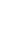 1(1)1(2)1(3)234556(1)6(2)6(2)6(3)6(3)7(1)7(1)7(2)7(2)89910K110K210K210K3ООООООООООООООКол-во уч.Макс
балл212121222222222222221111Вся выборкаВся выборкаВся выборкаВся выборкаВся выборкаВся выборкаВся выборка1261448896545735162707076828261614343595947737370606033Приморский крайПриморский крайПриморский крайПриморский крайПриморский крайПриморский край17273746524736058727282747460604242515142656552393918Красноармейский муниципальный районКрасноармейский муниципальный районКрасноармейский муниципальный районКрасноармейский муниципальный районКрасноармейский муниципальный район180837131716072717183828271713838585841757561414117МБОУ "СОШ №31" п.ВостокМБОУ "СОШ №31" п.ВостокМБОУ "СОШ №31" п.Восток4086782055589564647890906262323244444968688822225	Общая гистограмма отметок	Общая гистограмма отметок	Общая гистограмма отметок	Общая гистограмма отметок	Общая гистограмма отметок	Общая гистограмма отметок	Общая гистограмма отметок	Общая гистограмма отметок	Общая гистограмма отметок	Общая гистограмма отметок	Общая гистограмма отметок	Общая гистограмма отметок	Общая гистограмма отметок	Общая гистограмма отметок	Общая гистограмма отметок	Общая гистограмма отметок	Общая гистограмма отметок	Общая гистограмма отметок	Общая гистограмма отметок	Общая гистограмма отметок	Общая гистограмма отметок	Общая гистограмма отметок	Общая гистограмма отметок	Общая гистограмма отметок	Общая гистограмма отметок	Общая гистограмма отметок	Общая гистограмма отметок	Общая гистограмма отметок	Общая гистограмма отметок	Общая гистограмма отметок	Общая гистограмма отметок	Общая гистограмма отметок	Общая гистограмма отметок	Общая гистограмма отметок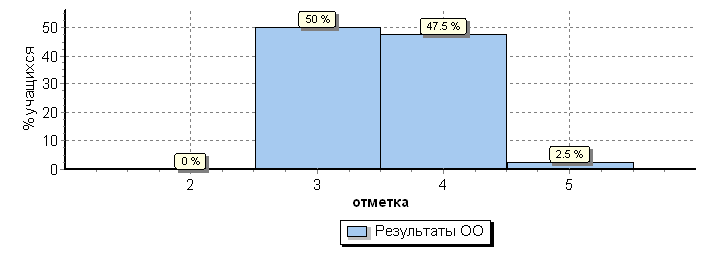 ООООООООООООООООООООООООООООООООКол-во уч.Кол-во уч.Кол-во уч.Распределение групп баллов в %Распределение групп баллов в %Распределение групп баллов в %Распределение групп баллов в %Распределение групп баллов в %Распределение групп баллов в %Распределение групп баллов в %Распределение групп баллов в %Распределение групп баллов в %Отметки о наличии рисковОтметки о наличии рисковОтметки о наличии рисковООООООООООООООООООООООООООООООООКол-во уч.Кол-во уч.Кол-во уч.223344555Отметки о наличии рисковОтметки о наличии рисковОтметки о наличии рисковВся выборкаВся выборкаВся выборкаВся выборкаВся выборкаВся выборкаВся выборкаВся выборкаВся выборкаВся выборкаВся выборкаВся выборкаВся выборкаВся выборкаВся выборкаВся выборка1261448126144812614482.52.535.535.551.451.410.510.510.5Приморский крайПриморский крайПриморский крайПриморский крайПриморский крайПриморский крайПриморский крайПриморский крайПриморский крайПриморский крайПриморский крайПриморский крайПриморский край1727317273172734.94.946.946.942.742.75.65.65.6Красноармейский муниципальный районКрасноармейский муниципальный районКрасноармейский муниципальный районКрасноармейский муниципальный районКрасноармейский муниципальный районКрасноармейский муниципальный районКрасноармейский муниципальный районКрасноармейский муниципальный районКрасноармейский муниципальный районКрасноармейский муниципальный районКрасноармейский муниципальный район1801801806.16.136.136.143.343.314.414.414.4(sch253449) МБОУ "СОШ №31" п.Восток(sch253449) МБОУ "СОШ №31" п.Восток(sch253449) МБОУ "СОШ №31" п.Восток(sch253449) МБОУ "СОШ №31" п.Восток(sch253449) МБОУ "СОШ №31" п.Восток(sch253449) МБОУ "СОШ №31" п.Восток(sch253449) МБОУ "СОШ №31" п.Восток(sch253449) МБОУ "СОШ №31" п.Восток(sch253449) МБОУ "СОШ №31" п.Восток(sch253449) МБОУ "СОШ №31" п.Восток40404000505047.547.52.52.52.5Всероссийские проверочные работы (5 класс)Всероссийские проверочные работы (5 класс)Всероссийские проверочные работы (5 класс)Всероссийские проверочные работы (5 класс)Всероссийские проверочные работы (5 класс)Всероссийские проверочные работы (5 класс)Всероссийские проверочные работы (5 класс)Всероссийские проверочные работы (5 класс)Всероссийские проверочные работы (5 класс)Всероссийские проверочные работы (5 класс)Всероссийские проверочные работы (5 класс)Всероссийские проверочные работы (5 класс)Всероссийские проверочные работы (5 класс)Всероссийские проверочные работы (5 класс)Всероссийские проверочные работы (5 класс)Всероссийские проверочные работы (5 класс)Всероссийские проверочные работы (5 класс)Всероссийские проверочные работы (5 класс)Всероссийские проверочные работы (5 класс)Всероссийские проверочные работы (5 класс)Всероссийские проверочные работы (5 класс)Всероссийские проверочные работы (5 класс)Всероссийские проверочные работы (5 класс)Всероссийские проверочные работы (5 класс)Всероссийские проверочные работы (5 класс)Дата: 24.04.2018Дата: 24.04.2018Дата: 24.04.2018Дата: 24.04.2018Дата: 24.04.2018Дата: 24.04.2018Дата: 24.04.2018Дата: 24.04.2018Дата: 24.04.2018Дата: 24.04.2018Дата: 24.04.2018Дата: 24.04.2018Дата: 24.04.2018Дата: 24.04.2018Дата: 24.04.2018Дата: 24.04.2018Дата: 24.04.2018Дата: 24.04.2018Дата: 24.04.2018Дата: 24.04.2018Дата: 24.04.2018Дата: 24.04.2018Дата: 24.04.2018Дата: 24.04.2018Дата: 24.04.2018Предмет: ИсторияПредмет: ИсторияПредмет: ИсторияПредмет: ИсторияПредмет: ИсторияПредмет: ИсторияПредмет: ИсторияПредмет: ИсторияПредмет: ИсторияПредмет: ИсторияПредмет: ИсторияПредмет: ИсторияПредмет: ИсторияПредмет: ИсторияПредмет: ИсторияПредмет: ИсторияПредмет: ИсторияПредмет: ИсторияПредмет: ИсторияПредмет: ИсторияПредмет: ИсторияПредмет: ИсторияПредмет: ИсторияПредмет: ИсторияПредмет: ИсторияВыполнение заданийВыполнение заданийВыполнение заданийВыполнение заданийВыполнение заданийВыполнение заданийВыполнение заданийВыполнение заданийВыполнение заданийВыполнение заданийВыполнение заданийВыполнение заданийВыполнение заданийВыполнение заданийВыполнение заданийВыполнение заданийВыполнение заданийВыполнение заданийВыполнение заданийВыполнение заданийВыполнение заданийВыполнение заданийВыполнение заданийВыполнение заданийВыполнение заданийсводная таблица по ОО (в % от числа участников)сводная таблица по ОО (в % от числа участников)сводная таблица по ОО (в % от числа участников)сводная таблица по ОО (в % от числа участников)сводная таблица по ОО (в % от числа участников)сводная таблица по ОО (в % от числа участников)сводная таблица по ОО (в % от числа участников)сводная таблица по ОО (в % от числа участников)сводная таблица по ОО (в % от числа участников)сводная таблица по ОО (в % от числа участников)сводная таблица по ОО (в % от числа участников)сводная таблица по ОО (в % от числа участников)сводная таблица по ОО (в % от числа участников)сводная таблица по ОО (в % от числа участников)сводная таблица по ОО (в % от числа участников)сводная таблица по ОО (в % от числа участников)сводная таблица по ОО (в % от числа участников)сводная таблица по ОО (в % от числа участников)сводная таблица по ОО (в % от числа участников)сводная таблица по ОО (в % от числа участников)сводная таблица по ОО (в % от числа участников)сводная таблица по ОО (в % от числа участников)сводная таблица по ОО (в % от числа участников)сводная таблица по ОО (в % от числа участников)сводная таблица по ОО (в % от числа участников)Максимальный первичный балл: 15Максимальный первичный балл: 15Максимальный первичный балл: 15Максимальный первичный балл: 15Максимальный первичный балл: 15Максимальный первичный балл: 15Максимальный первичный балл: 15Максимальный первичный балл: 15Максимальный первичный балл: 15Максимальный первичный балл: 15Максимальный первичный балл: 15Максимальный первичный балл: 15Максимальный первичный балл: 15Максимальный первичный балл: 15Максимальный первичный балл: 15Максимальный первичный балл: 15Максимальный первичный балл: 15Максимальный первичный балл: 15Максимальный первичный балл: 15Максимальный первичный балл: 15Максимальный первичный балл: 15Максимальный первичный балл: 15Максимальный первичный балл: 15Максимальный первичный балл: 15Максимальный первичный балл: 15ООООООООООООООКол-во уч.1223445566788ООООООООООООООКол-во уч.Макс
балл2113331122122Вся выборкаВся выборкаВся выборкаВся выборкаВся выборкаВся выборкаВся выборка128287171808053434374744141794646Приморский крайПриморский крайПриморский крайПриморский крайПриморский крайПриморский край1715866818143303069693838754040Красноармейский муниципальный районКрасноармейский муниципальный районКрасноармейский муниципальный районКрасноармейский муниципальный район18569777752272764643636743636МБОУ "СОШ №31" п.ВостокМБОУ "СОШ №31" п.Восток4061686881323285851919782626Статистика по оценкамСтатистика по оценкамСтатистика по оценкамСтатистика по оценкамСтатистика по оценкамСтатистика по оценкамСтатистика по оценкамСтатистика по оценкамСтатистика по оценкамСтатистика по оценкамСтатистика по оценкамСтатистика по оценкамСтатистика по оценкамСтатистика по оценкамСтатистика по оценкамСтатистика по оценкамСтатистика по оценкамСтатистика по оценкамСтатистика по оценкамСтатистика по оценкамСтатистика по оценкамСтатистика по оценкамСтатистика по оценкамСтатистика по оценкамСтатистика по оценкамСтатистика по оценкамСтатистика по оценкамМаксимальный первичный балл: 15Максимальный первичный балл: 15Максимальный первичный балл: 15Максимальный первичный балл: 15Максимальный первичный балл: 15Максимальный первичный балл: 15Максимальный первичный балл: 15Максимальный первичный балл: 15Максимальный первичный балл: 15Максимальный первичный балл: 15Максимальный первичный балл: 15Максимальный первичный балл: 15Максимальный первичный балл: 15Максимальный первичный балл: 15Максимальный первичный балл: 15Максимальный первичный балл: 15Максимальный первичный балл: 15Максимальный первичный балл: 15Максимальный первичный балл: 15Максимальный первичный балл: 15Максимальный первичный балл: 15Максимальный первичный балл: 15Максимальный первичный балл: 15Максимальный первичный балл: 15Максимальный первичный балл: 15Максимальный первичный балл: 15Максимальный первичный балл: 15ООООООООООООООООООООООООКол-во уч.Кол-во уч.Кол-во уч.Распределение групп баллов в %Распределение групп баллов в %Распределение групп баллов в %Распределение групп баллов в %Распределение групп баллов в %Распределение групп баллов в %Распределение групп баллов в %Распределение групп баллов в %Распределение групп баллов в %Отметки о наличии рисковООООООООООООООООООООООООКол-во уч.Кол-во уч.Кол-во уч.223344455Отметки о наличии рисковВся выборкаВся выборкаВся выборкаВся выборкаВся выборкаВся выборкаВся выборкаВся выборкаВся выборкаВся выборкаВся выборкаВся выборка1282871128287112828716634.234.240.240.240.219.619.6Приморский крайПриморский крайПриморский крайПриморский крайПриморский крайПриморский крайПриморский крайПриморский крайПриморский край171581715817158111142.342.334343412.712.7Красноармейский муниципальный районКрасноармейский муниципальный районКрасноармейский муниципальный районКрасноармейский муниципальный районКрасноармейский муниципальный районКрасноармейский муниципальный районКрасноармейский муниципальный район1851851851313404034.634.634.612.412.4(sch253449) МБОУ "СОШ №31" п.Восток(sch253449) МБОУ "СОШ №31" п.Восток(sch253449) МБОУ "СОШ №31" п.Восток(sch253449) МБОУ "СОШ №31" п.Восток(sch253449) МБОУ "СОШ №31" п.Восток4040407.57.537.537.547.547.547.57.57.5Общая гистограмма отметокОбщая гистограмма отметокОбщая гистограмма отметокОбщая гистограмма отметокОбщая гистограмма отметокОбщая гистограмма отметокОбщая гистограмма отметокОбщая гистограмма отметокОбщая гистограмма отметокОбщая гистограмма отметокОбщая гистограмма отметокОбщая гистограмма отметокОбщая гистограмма отметокОбщая гистограмма отметокОбщая гистограмма отметокОбщая гистограмма отметокОбщая гистограмма отметокОбщая гистограмма отметокОбщая гистограмма отметокОбщая гистограмма отметокОбщая гистограмма отметокОбщая гистограмма отметокОбщая гистограмма отметокОбщая гистограмма отметокОбщая гистограмма отметокОбщая гистограмма отметокОбщая гистограмма отметок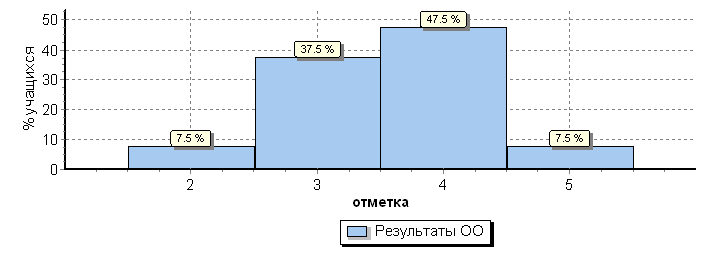 Всероссийские проверочные работы (5 класс)Всероссийские проверочные работы (5 класс)Всероссийские проверочные работы (5 класс)Всероссийские проверочные работы (5 класс)Всероссийские проверочные работы (5 класс)Всероссийские проверочные работы (5 класс)Всероссийские проверочные работы (5 класс)Всероссийские проверочные работы (5 класс)Всероссийские проверочные работы (5 класс)Всероссийские проверочные работы (5 класс)Всероссийские проверочные работы (5 класс)Всероссийские проверочные работы (5 класс)Всероссийские проверочные работы (5 класс)Всероссийские проверочные работы (5 класс)Всероссийские проверочные работы (5 класс)Всероссийские проверочные работы (5 класс)Всероссийские проверочные работы (5 класс)Всероссийские проверочные работы (5 класс)Всероссийские проверочные работы (5 класс)Всероссийские проверочные работы (5 класс)Всероссийские проверочные работы (5 класс)Всероссийские проверочные работы (5 класс)Всероссийские проверочные работы (5 класс)Всероссийские проверочные работы (5 класс)Всероссийские проверочные работы (5 класс)Всероссийские проверочные работы (5 класс)Всероссийские проверочные работы (5 класс)Всероссийские проверочные работы (5 класс)Всероссийские проверочные работы (5 класс)Всероссийские проверочные работы (5 класс)Всероссийские проверочные работы (5 класс)Всероссийские проверочные работы (5 класс)Дата: 17.04.2018Дата: 17.04.2018Дата: 17.04.2018Дата: 17.04.2018Дата: 17.04.2018Дата: 17.04.2018Дата: 17.04.2018Дата: 17.04.2018Дата: 17.04.2018Дата: 17.04.2018Дата: 17.04.2018Дата: 17.04.2018Дата: 17.04.2018Дата: 17.04.2018Дата: 17.04.2018Дата: 17.04.2018Дата: 17.04.2018Дата: 17.04.2018Дата: 17.04.2018Дата: 17.04.2018Дата: 17.04.2018Дата: 17.04.2018Дата: 17.04.2018Дата: 17.04.2018Дата: 17.04.2018Дата: 17.04.2018Дата: 17.04.2018Дата: 17.04.2018Дата: 17.04.2018Дата: 17.04.2018Дата: 17.04.2018Дата: 17.04.2018Предмет: Русский языкПредмет: Русский языкПредмет: Русский языкПредмет: Русский языкПредмет: Русский языкПредмет: Русский языкПредмет: Русский языкПредмет: Русский языкПредмет: Русский языкПредмет: Русский языкПредмет: Русский языкПредмет: Русский языкПредмет: Русский языкПредмет: Русский языкПредмет: Русский языкПредмет: Русский языкПредмет: Русский языкПредмет: Русский языкПредмет: Русский языкПредмет: Русский языкПредмет: Русский языкПредмет: Русский языкПредмет: Русский языкПредмет: Русский языкПредмет: Русский языкПредмет: Русский языкПредмет: Русский языкПредмет: Русский языкПредмет: Русский языкПредмет: Русский языкПредмет: Русский языкПредмет: Русский языкВыполнение заданийВыполнение заданийВыполнение заданийВыполнение заданийВыполнение заданийВыполнение заданийВыполнение заданийВыполнение заданийВыполнение заданийВыполнение заданийВыполнение заданийВыполнение заданийВыполнение заданийВыполнение заданийВыполнение заданийВыполнение заданийВыполнение заданийВыполнение заданийВыполнение заданийВыполнение заданийВыполнение заданийВыполнение заданийВыполнение заданийВыполнение заданийВыполнение заданийВыполнение заданийВыполнение заданийВыполнение заданийВыполнение заданийВыполнение заданийВыполнение заданийВыполнение заданийсводная таблица по ОО (в % от числа участников)сводная таблица по ОО (в % от числа участников)сводная таблица по ОО (в % от числа участников)сводная таблица по ОО (в % от числа участников)сводная таблица по ОО (в % от числа участников)сводная таблица по ОО (в % от числа участников)сводная таблица по ОО (в % от числа участников)сводная таблица по ОО (в % от числа участников)сводная таблица по ОО (в % от числа участников)сводная таблица по ОО (в % от числа участников)сводная таблица по ОО (в % от числа участников)сводная таблица по ОО (в % от числа участников)сводная таблица по ОО (в % от числа участников)сводная таблица по ОО (в % от числа участников)сводная таблица по ОО (в % от числа участников)сводная таблица по ОО (в % от числа участников)сводная таблица по ОО (в % от числа участников)сводная таблица по ОО (в % от числа участников)сводная таблица по ОО (в % от числа участников)сводная таблица по ОО (в % от числа участников)сводная таблица по ОО (в % от числа участников)сводная таблица по ОО (в % от числа участников)сводная таблица по ОО (в % от числа участников)сводная таблица по ОО (в % от числа участников)сводная таблица по ОО (в % от числа участников)сводная таблица по ОО (в % от числа участников)сводная таблица по ОО (в % от числа участников)сводная таблица по ОО (в % от числа участников)сводная таблица по ОО (в % от числа участников)сводная таблица по ОО (в % от числа участников)сводная таблица по ОО (в % от числа участников)сводная таблица по ОО (в % от числа участников)Максимальный первичный балл: 45Максимальный первичный балл: 45Максимальный первичный балл: 45Максимальный первичный балл: 45Максимальный первичный балл: 45Максимальный первичный балл: 45Максимальный первичный балл: 45Максимальный первичный балл: 45Максимальный первичный балл: 45Максимальный первичный балл: 45Максимальный первичный балл: 45Максимальный первичный балл: 45Максимальный первичный балл: 45Максимальный первичный балл: 45Максимальный первичный балл: 45Максимальный первичный балл: 45Максимальный первичный балл: 45Максимальный первичный балл: 45Максимальный первичный балл: 45Максимальный первичный балл: 45Максимальный первичный балл: 45Максимальный первичный балл: 45Максимальный первичный балл: 45Максимальный первичный балл: 45Максимальный первичный балл: 45Максимальный первичный балл: 45Максимальный первичный балл: 45Максимальный первичный балл: 45Максимальный первичный балл: 45Максимальный первичный балл: 45Максимальный первичный балл: 45Максимальный первичный балл: 45ООООООООООООООООКол-во уч.1 К11 К21 К32 К12 К22 К32 К42 К434(1)4(1)4(2)4(2)5(1)5(1)5(2)6(1)6(1)6(2)7(1)7(1)7(2)7(2)7(2)89910111112ООООООООООООООООКол-во уч.Макс
балл4323333323322222221221112221111Вся выборкаВся выборкаВся выборкаВся выборкаВся выборкаВся выборкаВся выборкаВся выборка130092255498952825055556975755252575743545445575745454545515131686885Приморский крайПриморский крайПриморский крайПриморский крайПриморский крайПриморский край1689652588849834253538672725050585845525243454536363638494948545483Красноармейский муниципальный районКрасноармейский муниципальный районКрасноармейский муниципальный районКрасноармейский муниципальный районКрасноармейский муниципальный район18542548646853842428276765252555546454542474741414136545452585886МБОУ "СОШ №31" п.ВостокМБОУ "СОШ №31" п.ВостокМБОУ "СОШ №31" п.Восток41325283298040464687676737375252493939394444393939446565617373100Статистика по отметкамСтатистика по отметкамСтатистика по отметкамСтатистика по отметкамСтатистика по отметкамСтатистика по отметкамСтатистика по отметкамСтатистика по отметкамСтатистика по отметкамСтатистика по отметкамСтатистика по отметкамСтатистика по отметкамСтатистика по отметкамСтатистика по отметкамСтатистика по отметкамСтатистика по отметкамСтатистика по отметкамСтатистика по отметкамСтатистика по отметкамСтатистика по отметкамСтатистика по отметкамСтатистика по отметкамСтатистика по отметкамСтатистика по отметкамСтатистика по отметкамСтатистика по отметкамСтатистика по отметкамСтатистика по отметкамСтатистика по отметкамСтатистика по отметкамСтатистика по отметкамСтатистика по отметкамСтатистика по отметкамСтатистика по отметкамСтатистика по отметкамСтатистика по отметкамСтатистика по отметкамСтатистика по отметкамСтатистика по отметкамСтатистика по отметкамСтатистика по отметкамСтатистика по отметкамСтатистика по отметкамООООООООООООООООООООООООООООООООООООООООКол-во уч.Кол-во уч.Кол-во уч.Кол-во уч.Распределение групп баллов в %Распределение групп баллов в %Распределение групп баллов в %Распределение групп баллов в %Распределение групп баллов в %Распределение групп баллов в %Распределение групп баллов в %Распределение групп баллов в %Распределение групп баллов в %Распределение групп баллов в %Распределение групп баллов в %Распределение групп баллов в %Отметки о наличии рисковОтметки о наличии рисковОтметки о наличии рисковООООООООООООООООООООООООООООООООООООООООКол-во уч.Кол-во уч.Кол-во уч.Кол-во уч.222333445555Отметки о наличии рисковОтметки о наличии рисковОтметки о наличии рисковВся выборкаВся выборкаВся выборкаВся выборкаВся выборкаВся выборкаВся выборкаВся выборкаВся выборкаВся выборкаВся выборкаВся выборкаВся выборкаВся выборкаВся выборкаВся выборкаВся выборкаВся выборкаВся выборкаВся выборка130092213009221300922130092215.115.115.139.739.739.733.933.911.311.311.311.3Приморский крайПриморский крайПриморский крайПриморский крайПриморский крайПриморский крайПриморский крайПриморский крайПриморский крайПриморский крайПриморский крайПриморский крайПриморский крайПриморский крайПриморский крайПриморский край1689616896168961689617.817.817.840.440.440.430.830.811111111Красноармейский муниципальный районКрасноармейский муниципальный районКрасноармейский муниципальный районКрасноармейский муниципальный районКрасноармейский муниципальный районКрасноармейский муниципальный районКрасноармейский муниципальный районКрасноармейский муниципальный районКрасноармейский муниципальный районКрасноармейский муниципальный районКрасноармейский муниципальный районКрасноармейский муниципальный районКрасноармейский муниципальный районКрасноармейский муниципальный район18518518518520.520.520.539.539.539.532.432.47.67.67.67.6(sch253449) МБОУ "СОШ №31" п.Восток(sch253449) МБОУ "СОШ №31" п.Восток(sch253449) МБОУ "СОШ №31" п.Восток(sch253449) МБОУ "СОШ №31" п.Восток(sch253449) МБОУ "СОШ №31" п.Восток(sch253449) МБОУ "СОШ №31" п.Восток(sch253449) МБОУ "СОШ №31" п.Восток(sch253449) МБОУ "СОШ №31" п.Восток(sch253449) МБОУ "СОШ №31" п.Восток(sch253449) МБОУ "СОШ №31" п.Восток(sch253449) МБОУ "СОШ №31" п.Восток(sch253449) МБОУ "СОШ №31" п.Восток(sch253449) МБОУ "СОШ №31" п.Восток4141414112.212.212.253.753.753.729.329.34.94.94.94.9Общая гистограмма отметокОбщая гистограмма отметокОбщая гистограмма отметокОбщая гистограмма отметокОбщая гистограмма отметокОбщая гистограмма отметокОбщая гистограмма отметокОбщая гистограмма отметокОбщая гистограмма отметокОбщая гистограмма отметокОбщая гистограмма отметокОбщая гистограмма отметокОбщая гистограмма отметокОбщая гистограмма отметокОбщая гистограмма отметокОбщая гистограмма отметокОбщая гистограмма отметокОбщая гистограмма отметокОбщая гистограмма отметокОбщая гистограмма отметокОбщая гистограмма отметокОбщая гистограмма отметокОбщая гистограмма отметокОбщая гистограмма отметокОбщая гистограмма отметокОбщая гистограмма отметокОбщая гистограмма отметокОбщая гистограмма отметокОбщая гистограмма отметокОбщая гистограмма отметокОбщая гистограмма отметокОбщая гистограмма отметокОбщая гистограмма отметокОбщая гистограмма отметокОбщая гистограмма отметокОбщая гистограмма отметокОбщая гистограмма отметокОбщая гистограмма отметокОбщая гистограмма отметокОбщая гистограмма отметокОбщая гистограмма отметокОбщая гистограмма отметокОбщая гистограмма отметок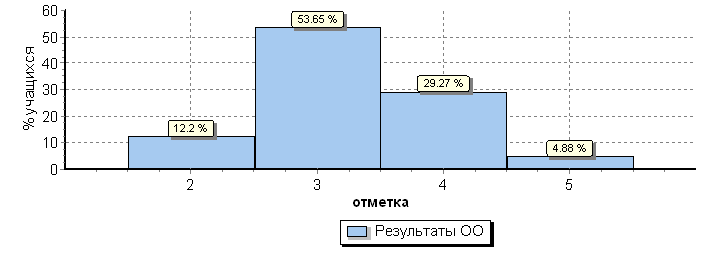 Всероссийские проверочные работы (5 класс)Всероссийские проверочные работы (5 класс)Всероссийские проверочные работы (5 класс)Всероссийские проверочные работы (5 класс)Всероссийские проверочные работы (5 класс)Всероссийские проверочные работы (5 класс)Всероссийские проверочные работы (5 класс)Всероссийские проверочные работы (5 класс)Всероссийские проверочные работы (5 класс)Всероссийские проверочные работы (5 класс)Всероссийские проверочные работы (5 класс)Всероссийские проверочные работы (5 класс)Всероссийские проверочные работы (5 класс)Всероссийские проверочные работы (5 класс)Всероссийские проверочные работы (5 класс)Всероссийские проверочные работы (5 класс)Всероссийские проверочные работы (5 класс)Всероссийские проверочные работы (5 класс)Всероссийские проверочные работы (5 класс)Всероссийские проверочные работы (5 класс)Всероссийские проверочные работы (5 класс)Всероссийские проверочные работы (5 класс)Всероссийские проверочные работы (5 класс)Дата: 19.04.2018Дата: 19.04.2018Дата: 19.04.2018Дата: 19.04.2018Дата: 19.04.2018Дата: 19.04.2018Дата: 19.04.2018Дата: 19.04.2018Дата: 19.04.2018Дата: 19.04.2018Дата: 19.04.2018Дата: 19.04.2018Дата: 19.04.2018Дата: 19.04.2018Дата: 19.04.2018Дата: 19.04.2018Дата: 19.04.2018Дата: 19.04.2018Дата: 19.04.2018Дата: 19.04.2018Дата: 19.04.2018Дата: 19.04.2018Дата: 19.04.2018Предмет: МатематикаПредмет: МатематикаПредмет: МатематикаПредмет: МатематикаПредмет: МатематикаПредмет: МатематикаПредмет: МатематикаПредмет: МатематикаПредмет: МатематикаПредмет: МатематикаПредмет: МатематикаПредмет: МатематикаПредмет: МатематикаПредмет: МатематикаПредмет: МатематикаПредмет: МатематикаПредмет: МатематикаПредмет: МатематикаПредмет: МатематикаПредмет: МатематикаПредмет: МатематикаПредмет: МатематикаПредмет: МатематикаВыполнение заданийВыполнение заданийВыполнение заданийВыполнение заданийВыполнение заданийВыполнение заданийВыполнение заданийВыполнение заданийВыполнение заданийВыполнение заданийВыполнение заданийВыполнение заданийВыполнение заданийВыполнение заданийВыполнение заданийВыполнение заданийВыполнение заданийВыполнение заданийВыполнение заданийВыполнение заданийВыполнение заданийВыполнение заданийВыполнение заданийсводная таблица по ОО (в % от числа участников)сводная таблица по ОО (в % от числа участников)сводная таблица по ОО (в % от числа участников)сводная таблица по ОО (в % от числа участников)сводная таблица по ОО (в % от числа участников)сводная таблица по ОО (в % от числа участников)сводная таблица по ОО (в % от числа участников)сводная таблица по ОО (в % от числа участников)сводная таблица по ОО (в % от числа участников)сводная таблица по ОО (в % от числа участников)сводная таблица по ОО (в % от числа участников)сводная таблица по ОО (в % от числа участников)сводная таблица по ОО (в % от числа участников)сводная таблица по ОО (в % от числа участников)сводная таблица по ОО (в % от числа участников)сводная таблица по ОО (в % от числа участников)сводная таблица по ОО (в % от числа участников)сводная таблица по ОО (в % от числа участников)сводная таблица по ОО (в % от числа участников)сводная таблица по ОО (в % от числа участников)сводная таблица по ОО (в % от числа участников)сводная таблица по ОО (в % от числа участников)сводная таблица по ОО (в % от числа участников)Максимальный первичный балл: 20Максимальный первичный балл: 20Максимальный первичный балл: 20Максимальный первичный балл: 20Максимальный первичный балл: 20Максимальный первичный балл: 20Максимальный первичный балл: 20Максимальный первичный балл: 20Максимальный первичный балл: 20Максимальный первичный балл: 20Максимальный первичный балл: 20Максимальный первичный балл: 20Максимальный первичный балл: 20Максимальный первичный балл: 20Максимальный первичный балл: 20Максимальный первичный балл: 20Максимальный первичный балл: 20Максимальный первичный балл: 20Максимальный первичный балл: 20Максимальный первичный балл: 20Максимальный первичный балл: 20Максимальный первичный балл: 20Максимальный первичный балл: 20ООООООООКол-во уч.1234567891011(1)11(2)12(1)12(2)1314ООООООООКол-во уч.Макс
балл1111121122111112Вся выборкаВся выборкаВся выборкаВся выборка129677461595952872445306642876080802312Приморский крайПриморский крайПриморский край1718467626132863544205932886975781914Красноармейский муниципальный районКрасноармейский муниципальный район1846047582989324729553389667478168МБОУ "СОШ №31" п.Восток404090321892155225551998828880011Статистика по отметкамСтатистика по отметкамСтатистика по отметкамСтатистика по отметкамСтатистика по отметкамСтатистика по отметкамСтатистика по отметкамСтатистика по отметкамСтатистика по отметкамСтатистика по отметкамСтатистика по отметкамМаксимальный первичный балл: 20Максимальный первичный балл: 20Максимальный первичный балл: 20Максимальный первичный балл: 20Максимальный первичный балл: 20Максимальный первичный балл: 20Максимальный первичный балл: 20Максимальный первичный балл: 20Максимальный первичный балл: 20Максимальный первичный балл: 20Максимальный первичный балл: 20ООООООООКол-во уч.Распределение групп баллов в %Распределение групп баллов в %Распределение групп баллов в %Распределение групп баллов в %Отметки о наличии рисковООООООООКол-во уч.2345Отметки о наличии рисковВся выборкаВся выборкаВся выборкаВся выборка129677413.637.533.115.8Приморский крайПриморский крайПриморский край1718415.44030.214.3Красноармейский муниципальный районКрасноармейский муниципальный район18421.739.723.914.7(sch253449) МБОУ "СОШ №31" п.Восток4012.56022.55Общая гистограмма отметокОбщая гистограмма отметокОбщая гистограмма отметокОбщая гистограмма отметокОбщая гистограмма отметокОбщая гистограмма отметокОбщая гистограмма отметокОбщая гистограмма отметокОбщая гистограмма отметокОбщая гистограмма отметокОбщая гистограмма отметок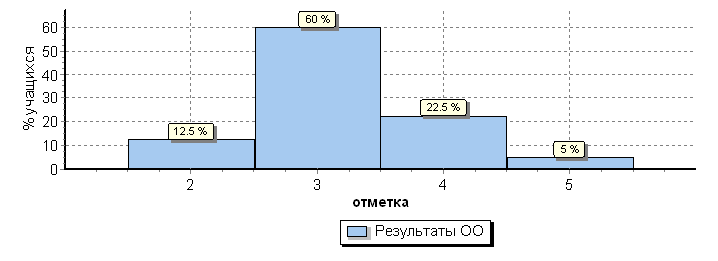 Всероссийские проверочные работы (11 класс)Всероссийские проверочные работы (11 класс)Дата: 20.03.2018Дата: 20.03.2018Предмет: Английский языкПредмет: Английский языкВыполнение заданийВыполнение заданий(в % от числа участников)(в % от числа участников)Максимальный первичный балл: 22Максимальный первичный балл: 22ООООООООКол-во уч.123456789101112131415161718ООООООООКол-во уч.Макс
балл111115111111111111Вся выборкаВся выборкаВся выборкаВся выборка181963866881837883526668727269817674717775Приморский крайПриморский крайПриморский край2761806030728273557462507575786367688074Красноармейский муниципальный районКрасноармейский муниципальный район41664920666667718568688090736151667856МБОУ "СОШ №31" п.Восток97833118910082781006767891001008989100100100Общая гистограмма отметокОбщая гистограмма отметокОбщая гистограмма отметокОбщая гистограмма отметокОбщая гистограмма отметокОбщая гистограмма отметокОбщая гистограмма отметокОбщая гистограмма отметокОбщая гистограмма отметокОбщая гистограмма отметокОбщая гистограмма отметокОбщая гистограмма отметокОбщая гистограмма отметокОбщая гистограмма отметокОбщая гистограмма отметокОбщая гистограмма отметокОбщая гистограмма отметокОбщая гистограмма отметокОбщая гистограмма отметокОбщая гистограмма отметокОбщая гистограмма отметокОбщая гистограмма отметокОбщая гистограмма отметокОбщая гистограмма отметокОбщая гистограмма отметокОбщая гистограмма отметок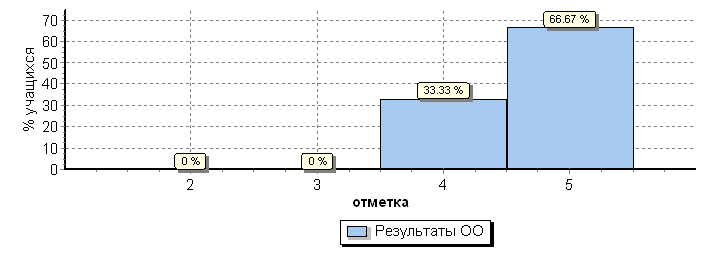 Всероссийские проверочные работы (11 класс)Всероссийские проверочные работы (11 класс)Всероссийские проверочные работы (11 класс)Всероссийские проверочные работы (11 класс)Всероссийские проверочные работы (11 класс)Всероссийские проверочные работы (11 класс)Всероссийские проверочные работы (11 класс)Всероссийские проверочные работы (11 класс)Всероссийские проверочные работы (11 класс)Всероссийские проверочные работы (11 класс)Всероссийские проверочные работы (11 класс)Всероссийские проверочные работы (11 класс)Всероссийские проверочные работы (11 класс)Всероссийские проверочные работы (11 класс)Всероссийские проверочные работы (11 класс)Всероссийские проверочные работы (11 класс)Всероссийские проверочные работы (11 класс)Всероссийские проверочные работы (11 класс)Всероссийские проверочные работы (11 класс)Всероссийские проверочные работы (11 класс)Всероссийские проверочные работы (11 класс)Всероссийские проверочные работы (11 класс)Всероссийские проверочные работы (11 класс)Всероссийские проверочные работы (11 класс)Всероссийские проверочные работы (11 класс)Всероссийские проверочные работы (11 класс)Всероссийские проверочные работы (11 класс)Всероссийские проверочные работы (11 класс)Дата: 12.04.2018Дата: 12.04.2018Дата: 12.04.2018Дата: 12.04.2018Дата: 12.04.2018Дата: 12.04.2018Дата: 12.04.2018Дата: 12.04.2018Дата: 12.04.2018Дата: 12.04.2018Дата: 12.04.2018Дата: 12.04.2018Дата: 12.04.2018Дата: 12.04.2018Дата: 12.04.2018Дата: 12.04.2018Дата: 12.04.2018Дата: 12.04.2018Дата: 12.04.2018Дата: 12.04.2018Дата: 12.04.2018Дата: 12.04.2018Дата: 12.04.2018Дата: 12.04.2018Дата: 12.04.2018Дата: 12.04.2018Дата: 12.04.2018Дата: 12.04.2018Предмет: БиологияПредмет: БиологияПредмет: БиологияПредмет: БиологияПредмет: БиологияПредмет: БиологияПредмет: БиологияПредмет: БиологияПредмет: БиологияПредмет: БиологияПредмет: БиологияПредмет: БиологияПредмет: БиологияПредмет: БиологияПредмет: БиологияПредмет: БиологияПредмет: БиологияПредмет: БиологияПредмет: БиологияПредмет: БиологияПредмет: БиологияПредмет: БиологияПредмет: БиологияПредмет: БиологияПредмет: БиологияПредмет: БиологияПредмет: БиологияПредмет: БиологияВыполнение заданийВыполнение заданийВыполнение заданийВыполнение заданийВыполнение заданийВыполнение заданийВыполнение заданийВыполнение заданийВыполнение заданийВыполнение заданийВыполнение заданийВыполнение заданийВыполнение заданийВыполнение заданийВыполнение заданийВыполнение заданийВыполнение заданийВыполнение заданийВыполнение заданийВыполнение заданийВыполнение заданийВыполнение заданийВыполнение заданийВыполнение заданийВыполнение заданийВыполнение заданийВыполнение заданийВыполнение заданий(в % от числа участников)(в % от числа участников)(в % от числа участников)(в % от числа участников)(в % от числа участников)(в % от числа участников)(в % от числа участников)(в % от числа участников)(в % от числа участников)(в % от числа участников)(в % от числа участников)(в % от числа участников)(в % от числа участников)(в % от числа участников)(в % от числа участников)(в % от числа участников)(в % от числа участников)(в % от числа участников)(в % от числа участников)(в % от числа участников)(в % от числа участников)(в % от числа участников)(в % от числа участников)(в % от числа участников)(в % от числа участников)(в % от числа участников)(в % от числа участников)(в % от числа участников)Максимальный первичный балл: 32Максимальный первичный балл: 32Максимальный первичный балл: 32Максимальный первичный балл: 32Максимальный первичный балл: 32Максимальный первичный балл: 32Максимальный первичный балл: 32Максимальный первичный балл: 32Максимальный первичный балл: 32Максимальный первичный балл: 32Максимальный первичный балл: 32Максимальный первичный балл: 32Максимальный первичный балл: 32Максимальный первичный балл: 32Максимальный первичный балл: 32Максимальный первичный балл: 32Максимальный первичный балл: 32Максимальный первичный балл: 32Максимальный первичный балл: 32Максимальный первичный балл: 32Максимальный первичный балл: 32Максимальный первичный балл: 32Максимальный первичный балл: 32Максимальный первичный балл: 32Максимальный первичный балл: 32Максимальный первичный балл: 32Максимальный первичный балл: 32Максимальный первичный балл: 32ООООООООКол-во уч.1(1)1(2)2(1)2(2)2(3)3456(1)6(2)78910(1)10(2)11(1)11(2)12(1)12(2)12(3)1314ООООООООКол-во уч.Макс
балл1122211211212111211132Вся выборкаВся выборкаВся выборкаВся выборка24285584559282648568366768818085899354356056631751Приморский крайПриморский крайПриморский край346368638756579367465461746478789460284143462247Красноармейский муниципальный районКрасноармейский муниципальный район3757737470708665475768536254929551232754321538МБОУ "СОШ №31" п.Восток1210067758862100679650679210010010010083385092751954Всероссийские проверочные работы (11 класс)Всероссийские проверочные работы (11 класс)Всероссийские проверочные работы (11 класс)Всероссийские проверочные работы (11 класс)Всероссийские проверочные работы (11 класс)Всероссийские проверочные работы (11 класс)Всероссийские проверочные работы (11 класс)Всероссийские проверочные работы (11 класс)Всероссийские проверочные работы (11 класс)Всероссийские проверочные работы (11 класс)Всероссийские проверочные работы (11 класс)Всероссийские проверочные работы (11 класс)Всероссийские проверочные работы (11 класс)Всероссийские проверочные работы (11 класс)Всероссийские проверочные работы (11 класс)Всероссийские проверочные работы (11 класс)Всероссийские проверочные работы (11 класс)Всероссийские проверочные работы (11 класс)Всероссийские проверочные работы (11 класс)Всероссийские проверочные работы (11 класс)Всероссийские проверочные работы (11 класс)Всероссийские проверочные работы (11 класс)Всероссийские проверочные работы (11 класс)Всероссийские проверочные работы (11 класс)Дата: 03.04.2018Дата: 03.04.2018Дата: 03.04.2018Дата: 03.04.2018Дата: 03.04.2018Дата: 03.04.2018Дата: 03.04.2018Дата: 03.04.2018Дата: 03.04.2018Дата: 03.04.2018Дата: 03.04.2018Дата: 03.04.2018Дата: 03.04.2018Дата: 03.04.2018Дата: 03.04.2018Дата: 03.04.2018Дата: 03.04.2018Дата: 03.04.2018Дата: 03.04.2018Дата: 03.04.2018Дата: 03.04.2018Дата: 03.04.2018Дата: 03.04.2018Дата: 03.04.2018Предмет: ГеографияПредмет: ГеографияПредмет: ГеографияПредмет: ГеографияПредмет: ГеографияПредмет: ГеографияПредмет: ГеографияПредмет: ГеографияПредмет: ГеографияПредмет: ГеографияПредмет: ГеографияПредмет: ГеографияПредмет: ГеографияПредмет: ГеографияПредмет: ГеографияПредмет: ГеографияПредмет: ГеографияПредмет: ГеографияПредмет: ГеографияПредмет: ГеографияПредмет: ГеографияПредмет: ГеографияПредмет: ГеографияПредмет: ГеографияВыполнение заданийВыполнение заданийВыполнение заданийВыполнение заданийВыполнение заданийВыполнение заданийВыполнение заданийВыполнение заданийВыполнение заданийВыполнение заданийВыполнение заданийВыполнение заданийВыполнение заданийВыполнение заданийВыполнение заданийВыполнение заданийВыполнение заданийВыполнение заданийВыполнение заданийВыполнение заданийВыполнение заданийВыполнение заданийВыполнение заданийВыполнение заданий(в % от числа участников)(в % от числа участников)(в % от числа участников)(в % от числа участников)(в % от числа участников)(в % от числа участников)(в % от числа участников)(в % от числа участников)(в % от числа участников)(в % от числа участников)(в % от числа участников)(в % от числа участников)(в % от числа участников)(в % от числа участников)(в % от числа участников)(в % от числа участников)(в % от числа участников)(в % от числа участников)(в % от числа участников)(в % от числа участников)(в % от числа участников)(в % от числа участников)(в % от числа участников)(в % от числа участников)Максимальный первичный балл: 22Максимальный первичный балл: 22Максимальный первичный балл: 22Максимальный первичный балл: 22Максимальный первичный балл: 22Максимальный первичный балл: 22Максимальный первичный балл: 22Максимальный первичный балл: 22Максимальный первичный балл: 22Максимальный первичный балл: 22Максимальный первичный балл: 22Максимальный первичный балл: 22Максимальный первичный балл: 22Максимальный первичный балл: 22Максимальный первичный балл: 22Максимальный первичный балл: 22Максимальный первичный балл: 22Максимальный первичный балл: 22Максимальный первичный балл: 22Максимальный первичный балл: 22Максимальный первичный балл: 22Максимальный первичный балл: 22Максимальный первичный балл: 22Максимальный первичный балл: 22ООООООООКол-во уч.1234567891011121314151617К117К2ООООООООКол-во уч.Макс
балл112111111112211121Вся выборкаВся выборкаВся выборкаВся выборка222190667685825188877555918375407959573530Приморский крайПриморский крайПриморский край3438715876556986696232957381338160422825Красноармейский муниципальный районКрасноармейский муниципальный район65516368237480634228945568366943201717МБОУ "СОШ №31" п.Восток11100916897373916464100826496427272318Всероссийские проверочные работы (11 класс)Всероссийские проверочные работы (11 класс)Всероссийские проверочные работы (11 класс)Всероссийские проверочные работы (11 класс)Всероссийские проверочные работы (11 класс)Всероссийские проверочные работы (11 класс)Всероссийские проверочные работы (11 класс)Всероссийские проверочные работы (11 класс)Всероссийские проверочные работы (11 класс)Всероссийские проверочные работы (11 класс)Всероссийские проверочные работы (11 класс)Всероссийские проверочные работы (11 класс)Всероссийские проверочные работы (11 класс)Всероссийские проверочные работы (11 класс)Всероссийские проверочные работы (11 класс)Всероссийские проверочные работы (11 класс)Всероссийские проверочные работы (11 класс)Всероссийские проверочные работы (11 класс)Всероссийские проверочные работы (11 класс)Всероссийские проверочные работы (11 класс)Всероссийские проверочные работы (11 класс)Всероссийские проверочные работы (11 класс)Всероссийские проверочные работы (11 класс)Всероссийские проверочные работы (11 класс)Дата: 10.04.2018Дата: 10.04.2018Дата: 10.04.2018Дата: 10.04.2018Дата: 10.04.2018Дата: 10.04.2018Дата: 10.04.2018Дата: 10.04.2018Дата: 10.04.2018Дата: 10.04.2018Дата: 10.04.2018Дата: 10.04.2018Дата: 10.04.2018Дата: 10.04.2018Дата: 10.04.2018Дата: 10.04.2018Дата: 10.04.2018Дата: 10.04.2018Дата: 10.04.2018Дата: 10.04.2018Дата: 10.04.2018Дата: 10.04.2018Дата: 10.04.2018Дата: 10.04.2018Предмет: ФизикаПредмет: ФизикаПредмет: ФизикаПредмет: ФизикаПредмет: ФизикаПредмет: ФизикаПредмет: ФизикаПредмет: ФизикаПредмет: ФизикаПредмет: ФизикаПредмет: ФизикаПредмет: ФизикаПредмет: ФизикаПредмет: ФизикаПредмет: ФизикаПредмет: ФизикаПредмет: ФизикаПредмет: ФизикаПредмет: ФизикаПредмет: ФизикаПредмет: ФизикаПредмет: ФизикаПредмет: ФизикаПредмет: ФизикаВыполнение заданийВыполнение заданийВыполнение заданийВыполнение заданийВыполнение заданийВыполнение заданийВыполнение заданийВыполнение заданийВыполнение заданийВыполнение заданийВыполнение заданийВыполнение заданийВыполнение заданийВыполнение заданийВыполнение заданийВыполнение заданийВыполнение заданийВыполнение заданийВыполнение заданийВыполнение заданийВыполнение заданийВыполнение заданийВыполнение заданийВыполнение заданий(в % от числа участников)(в % от числа участников)(в % от числа участников)(в % от числа участников)(в % от числа участников)(в % от числа участников)(в % от числа участников)(в % от числа участников)(в % от числа участников)(в % от числа участников)(в % от числа участников)(в % от числа участников)(в % от числа участников)(в % от числа участников)(в % от числа участников)(в % от числа участников)(в % от числа участников)(в % от числа участников)(в % от числа участников)(в % от числа участников)(в % от числа участников)(в % от числа участников)(в % от числа участников)(в % от числа участников)Максимальный первичный балл: 27Максимальный первичный балл: 27Максимальный первичный балл: 27Максимальный первичный балл: 27Максимальный первичный балл: 27Максимальный первичный балл: 27Максимальный первичный балл: 27Максимальный первичный балл: 27Максимальный первичный балл: 27Максимальный первичный балл: 27Максимальный первичный балл: 27Максимальный первичный балл: 27Максимальный первичный балл: 27Максимальный первичный балл: 27Максимальный первичный балл: 27Максимальный первичный балл: 27Максимальный первичный балл: 27Максимальный первичный балл: 27Максимальный первичный балл: 27Максимальный первичный балл: 27Максимальный первичный балл: 27Максимальный первичный балл: 27Максимальный первичный балл: 27Максимальный первичный балл: 27ООООООООКол-во уч.123456789101112131415161718ООООООООКол-во уч.Макс
балл221221122112211112Вся выборкаВся выборкаВся выборкаВся выборка218997768076655370795266843229835158556119Приморский крайПриморский крайПриморский край3167778360563370635047704518896570243928Красноармейский муниципальный районКрасноармейский муниципальный район4673785236395263474854469924161283725МБОУ "СОШ №31" п.Восток9836156173378675044895661004433223344ВВВВВВВВВВВВВВВВВВВВВВсероссийские проверочные работы (11 класс)Всероссийские проверочные работы (11 класс)Всероссийские проверочные работы (11 класс)Всероссийские проверочные работы (11 класс)Всероссийские проверочные работы (11 класс)Всероссийские проверочные работы (11 класс)Всероссийские проверочные работы (11 класс)Всероссийские проверочные работы (11 класс)Всероссийские проверочные работы (11 класс)Всероссийские проверочные работы (11 класс)Всероссийские проверочные работы (11 класс)Всероссийские проверочные работы (11 класс)Всероссийские проверочные работы (11 класс)Всероссийские проверочные работы (11 класс)Всероссийские проверочные работы (11 класс)Всероссийские проверочные работы (11 класс)Всероссийские проверочные работы (11 класс)Всероссийские проверочные работы (11 класс)Всероссийские проверочные работы (11 класс)Всероссийские проверочные работы (11 класс)Всероссийские проверочные работы (11 класс)Всероссийские проверочные работы (11 класс)Всероссийские проверочные работы (11 класс)Всероссийские проверочные работы (11 класс)Всероссийские проверочные работы (11 класс)Всероссийские проверочные работы (11 класс)Всероссийские проверочные работы (11 класс)Всероссийские проверочные работы (11 класс)Всероссийские проверочные работы (11 класс)Всероссийские проверочные работы (11 класс)Всероссийские проверочные работы (11 класс)Всероссийские проверочные работы (11 класс)Всероссийские проверочные работы (11 класс)Всероссийские проверочные работы (11 класс)Всероссийские проверочные работы (11 класс)Всероссийские проверочные работы (11 класс)Дата: 05.04.2018Дата: 05.04.2018Дата: 05.04.2018Дата: 05.04.2018Дата: 05.04.2018Дата: 05.04.2018Дата: 05.04.2018Дата: 05.04.2018Дата: 05.04.2018Дата: 05.04.2018Дата: 05.04.2018Дата: 05.04.2018Дата: 05.04.2018Дата: 05.04.2018Дата: 05.04.2018Дата: 05.04.2018Дата: 05.04.2018Дата: 05.04.2018Дата: 05.04.2018Дата: 05.04.2018Дата: 05.04.2018Дата: 05.04.2018Дата: 05.04.2018Дата: 05.04.2018Дата: 05.04.2018Дата: 05.04.2018Дата: 05.04.2018Дата: 05.04.2018Дата: 05.04.2018Дата: 05.04.2018Дата: 05.04.2018Дата: 05.04.2018Дата: 05.04.2018Дата: 05.04.2018Дата: 05.04.2018Дата: 05.04.2018Предмет: ХимияПредмет: ХимияПредмет: ХимияПредмет: ХимияПредмет: ХимияПредмет: ХимияПредмет: ХимияПредмет: ХимияПредмет: ХимияПредмет: ХимияПредмет: ХимияПредмет: ХимияПредмет: ХимияПредмет: ХимияПредмет: ХимияПредмет: ХимияПредмет: ХимияПредмет: ХимияПредмет: ХимияПредмет: ХимияПредмет: ХимияПредмет: ХимияПредмет: ХимияПредмет: ХимияПредмет: ХимияПредмет: ХимияПредмет: ХимияПредмет: ХимияПредмет: ХимияПредмет: ХимияПредмет: ХимияПредмет: ХимияПредмет: ХимияПредмет: ХимияПредмет: ХимияПредмет: ХимияВыполнение заданийВыполнение заданийВыполнение заданийВыполнение заданийВыполнение заданийВыполнение заданийВыполнение заданийВыполнение заданийВыполнение заданийВыполнение заданийВыполнение заданийВыполнение заданийВыполнение заданийВыполнение заданийВыполнение заданийВыполнение заданийВыполнение заданийВыполнение заданийВыполнение заданийВыполнение заданийВыполнение заданийВыполнение заданийВыполнение заданийВыполнение заданийВыполнение заданийВыполнение заданийВыполнение заданийВыполнение заданийВыполнение заданийВыполнение заданийВыполнение заданийВыполнение заданийВыполнение заданийВыполнение заданийВыполнение заданийВыполнение заданий(в % от числа участников)(в % от числа участников)(в % от числа участников)(в % от числа участников)(в % от числа участников)(в % от числа участников)(в % от числа участников)(в % от числа участников)(в % от числа участников)(в % от числа участников)(в % от числа участников)(в % от числа участников)(в % от числа участников)(в % от числа участников)(в % от числа участников)(в % от числа участников)(в % от числа участников)(в % от числа участников)(в % от числа участников)(в % от числа участников)(в % от числа участников)(в % от числа участников)(в % от числа участников)(в % от числа участников)(в % от числа участников)(в % от числа участников)(в % от числа участников)(в % от числа участников)(в % от числа участников)(в % от числа участников)(в % от числа участников)(в % от числа участников)(в % от числа участников)(в % от числа участников)(в % от числа участников)(в % от числа участников)Максимальный первичный балл: 33Максимальный первичный балл: 33Максимальный первичный балл: 33Максимальный первичный балл: 33Максимальный первичный балл: 33Максимальный первичный балл: 33Максимальный первичный балл: 33Максимальный первичный балл: 33Максимальный первичный балл: 33Максимальный первичный балл: 33Максимальный первичный балл: 33Максимальный первичный балл: 33Максимальный первичный балл: 33Максимальный первичный балл: 33Максимальный первичный балл: 33Максимальный первичный балл: 33Максимальный первичный балл: 33Максимальный первичный балл: 33Максимальный первичный балл: 33Максимальный первичный балл: 33Максимальный первичный балл: 33Максимальный первичный балл: 33Максимальный первичный балл: 33Максимальный первичный балл: 33Максимальный первичный балл: 33Максимальный первичный балл: 33Максимальный первичный балл: 33Максимальный первичный балл: 33Максимальный первичный балл: 33Максимальный первичный балл: 33Максимальный первичный балл: 33Максимальный первичный балл: 33Максимальный первичный балл: 33Максимальный первичный балл: 33Максимальный первичный балл: 33Максимальный первичный балл: 33ООООООООООООООООООООКол-во уч.Кол-во уч.Кол-во уч.1223445567889101011111213131415ООООООООООООООООООООКол-во уч.Кол-во уч.Кол-во уч.Макс
балл2221222222223332223332Вся выборкаВся выборкаВся выборкаВся выборкаВся выборкаВся выборкаВся выборкаВся выборкаВся выборкаВся выборка22324922324922324983939382929292927472616153626282824732325140Приморский крайПриморский крайПриморский крайПриморский крайПриморский крайПриморский крайПриморский крайПриморский крайПриморский край29842984298472909079919184847571404055555577775632323334Красноармейский муниципальный районКрасноармейский муниципальный районКрасноармейский муниципальный районКрасноармейский муниципальный районКрасноармейский муниципальный районКрасноармейский муниципальный районКрасноармейский муниципальный районКрасноармейский муниципальный район22222266808077959561617061505041454545455720202023МБОУ "СОШ №31" п.ВостокМБОУ "СОШ №31" п.ВостокМБОУ "СОШ №31" п.ВостокМБОУ "СОШ №31" п.ВостокМБОУ "СОШ №31" п.ВостокМБОУ "СОШ №31" п.Восток1414147579799310010068687589797950484868686424243136Вывод: с предложенной работой по химии в рамках ВПР, учащиеся показали следующие результаты: базовый уровень-50 %, повышенный уровень-50%.Вывод: с предложенной работой по химии в рамках ВПР, учащиеся показали следующие результаты: базовый уровень-50 %, повышенный уровень-50%.Вывод: с предложенной работой по химии в рамках ВПР, учащиеся показали следующие результаты: базовый уровень-50 %, повышенный уровень-50%.Вывод: с предложенной работой по химии в рамках ВПР, учащиеся показали следующие результаты: базовый уровень-50 %, повышенный уровень-50%.Вывод: с предложенной работой по химии в рамках ВПР, учащиеся показали следующие результаты: базовый уровень-50 %, повышенный уровень-50%.Вывод: с предложенной работой по химии в рамках ВПР, учащиеся показали следующие результаты: базовый уровень-50 %, повышенный уровень-50%.Вывод: с предложенной работой по химии в рамках ВПР, учащиеся показали следующие результаты: базовый уровень-50 %, повышенный уровень-50%.Вывод: с предложенной работой по химии в рамках ВПР, учащиеся показали следующие результаты: базовый уровень-50 %, повышенный уровень-50%.Вывод: с предложенной работой по химии в рамках ВПР, учащиеся показали следующие результаты: базовый уровень-50 %, повышенный уровень-50%.Вывод: с предложенной работой по химии в рамках ВПР, учащиеся показали следующие результаты: базовый уровень-50 %, повышенный уровень-50%.Вывод: с предложенной работой по химии в рамках ВПР, учащиеся показали следующие результаты: базовый уровень-50 %, повышенный уровень-50%.Вывод: с предложенной работой по химии в рамках ВПР, учащиеся показали следующие результаты: базовый уровень-50 %, повышенный уровень-50%.Вывод: с предложенной работой по химии в рамках ВПР, учащиеся показали следующие результаты: базовый уровень-50 %, повышенный уровень-50%.Вывод: с предложенной работой по химии в рамках ВПР, учащиеся показали следующие результаты: базовый уровень-50 %, повышенный уровень-50%.Вывод: с предложенной работой по химии в рамках ВПР, учащиеся показали следующие результаты: базовый уровень-50 %, повышенный уровень-50%.Вывод: с предложенной работой по химии в рамках ВПР, учащиеся показали следующие результаты: базовый уровень-50 %, повышенный уровень-50%.Вывод: с предложенной работой по химии в рамках ВПР, учащиеся показали следующие результаты: базовый уровень-50 %, повышенный уровень-50%.Вывод: с предложенной работой по химии в рамках ВПР, учащиеся показали следующие результаты: базовый уровень-50 %, повышенный уровень-50%.Вывод: с предложенной работой по химии в рамках ВПР, учащиеся показали следующие результаты: базовый уровень-50 %, повышенный уровень-50%.Вывод: с предложенной работой по химии в рамках ВПР, учащиеся показали следующие результаты: базовый уровень-50 %, повышенный уровень-50%.Вывод: с предложенной работой по химии в рамках ВПР, учащиеся показали следующие результаты: базовый уровень-50 %, повышенный уровень-50%.Вывод: с предложенной работой по химии в рамках ВПР, учащиеся показали следующие результаты: базовый уровень-50 %, повышенный уровень-50%.Вывод: с предложенной работой по химии в рамках ВПР, учащиеся показали следующие результаты: базовый уровень-50 %, повышенный уровень-50%.Вывод: с предложенной работой по химии в рамках ВПР, учащиеся показали следующие результаты: базовый уровень-50 %, повышенный уровень-50%.Вывод: с предложенной работой по химии в рамках ВПР, учащиеся показали следующие результаты: базовый уровень-50 %, повышенный уровень-50%.Вывод: с предложенной работой по химии в рамках ВПР, учащиеся показали следующие результаты: базовый уровень-50 %, повышенный уровень-50%.Вывод: с предложенной работой по химии в рамках ВПР, учащиеся показали следующие результаты: базовый уровень-50 %, повышенный уровень-50%.Вывод: с предложенной работой по химии в рамках ВПР, учащиеся показали следующие результаты: базовый уровень-50 %, повышенный уровень-50%.Вывод: с предложенной работой по химии в рамках ВПР, учащиеся показали следующие результаты: базовый уровень-50 %, повышенный уровень-50%.Вывод: с предложенной работой по химии в рамках ВПР, учащиеся показали следующие результаты: базовый уровень-50 %, повышенный уровень-50%.Вывод: с предложенной работой по химии в рамках ВПР, учащиеся показали следующие результаты: базовый уровень-50 %, повышенный уровень-50%.Вывод: с предложенной работой по химии в рамках ВПР, учащиеся показали следующие результаты: базовый уровень-50 %, повышенный уровень-50%.Всероссийские проверочные работы (10 класс)Всероссийские проверочные работы (10 класс)Всероссийские проверочные работы (10 класс)Всероссийские проверочные работы (10 класс)Всероссийские проверочные работы (10 класс)Всероссийские проверочные работы (10 класс)Всероссийские проверочные работы (10 класс)Всероссийские проверочные работы (10 класс)Всероссийские проверочные работы (10 класс)Всероссийские проверочные работы (10 класс)Всероссийские проверочные работы (10 класс)Всероссийские проверочные работы (10 класс)Всероссийские проверочные работы (10 класс)Всероссийские проверочные работы (10 класс)Всероссийские проверочные работы (10 класс)Всероссийские проверочные работы (10 класс)Всероссийские проверочные работы (10 класс)Всероссийские проверочные работы (10 класс)Всероссийские проверочные работы (10 класс)Всероссийские проверочные работы (10 класс)Всероссийские проверочные работы (10 класс)Всероссийские проверочные работы (10 класс)Всероссийские проверочные работы (10 класс)Всероссийские проверочные работы (10 класс)Всероссийские проверочные работы (10 класс)Всероссийские проверочные работы (10 класс)Всероссийские проверочные работы (10 класс)Всероссийские проверочные работы (10 класс)Всероссийские проверочные работы (10 класс)Всероссийские проверочные работы (10 класс)Всероссийские проверочные работы (10 класс)Всероссийские проверочные работы (10 класс)Всероссийские проверочные работы (10 класс)Всероссийские проверочные работы (10 класс)Всероссийские проверочные работы (10 класс)Всероссийские проверочные работы (10 класс)Всероссийские проверочные работы (10 класс)Всероссийские проверочные работы (10 класс)Всероссийские проверочные работы (10 класс)Всероссийские проверочные работы (10 класс)Дата: 03.04.2018Дата: 03.04.2018Дата: 03.04.2018Дата: 03.04.2018Дата: 03.04.2018Дата: 03.04.2018Дата: 03.04.2018Дата: 03.04.2018Дата: 03.04.2018Дата: 03.04.2018Дата: 03.04.2018Дата: 03.04.2018Дата: 03.04.2018Дата: 03.04.2018Дата: 03.04.2018Дата: 03.04.2018Дата: 03.04.2018Дата: 03.04.2018Дата: 03.04.2018Дата: 03.04.2018Дата: 03.04.2018Дата: 03.04.2018Дата: 03.04.2018Дата: 03.04.2018Дата: 03.04.2018Дата: 03.04.2018Дата: 03.04.2018Дата: 03.04.2018Дата: 03.04.2018Дата: 03.04.2018Дата: 03.04.2018Дата: 03.04.2018Дата: 03.04.2018Дата: 03.04.2018Дата: 03.04.2018Дата: 03.04.2018Дата: 03.04.2018Дата: 03.04.2018Дата: 03.04.2018Дата: 03.04.2018Предмет: ГеографияПредмет: ГеографияПредмет: ГеографияПредмет: ГеографияПредмет: ГеографияПредмет: ГеографияПредмет: ГеографияПредмет: ГеографияПредмет: ГеографияПредмет: ГеографияПредмет: ГеографияПредмет: ГеографияПредмет: ГеографияПредмет: ГеографияПредмет: ГеографияПредмет: ГеографияПредмет: ГеографияПредмет: ГеографияПредмет: ГеографияПредмет: ГеографияПредмет: ГеографияПредмет: ГеографияПредмет: ГеографияПредмет: ГеографияПредмет: ГеографияПредмет: ГеографияПредмет: ГеографияПредмет: ГеографияПредмет: ГеографияПредмет: ГеографияПредмет: ГеографияПредмет: ГеографияПредмет: ГеографияПредмет: ГеографияПредмет: ГеографияПредмет: ГеографияПредмет: ГеографияПредмет: ГеографияПредмет: ГеографияПредмет: ГеографияВыполнение заданийВыполнение заданийВыполнение заданийВыполнение заданийВыполнение заданийВыполнение заданийВыполнение заданийВыполнение заданийВыполнение заданийВыполнение заданийВыполнение заданийВыполнение заданийВыполнение заданийВыполнение заданийВыполнение заданийВыполнение заданийВыполнение заданийВыполнение заданийВыполнение заданийВыполнение заданийВыполнение заданийВыполнение заданийВыполнение заданийВыполнение заданийВыполнение заданийВыполнение заданийВыполнение заданийВыполнение заданийВыполнение заданийВыполнение заданийВыполнение заданийВыполнение заданийВыполнение заданийВыполнение заданийВыполнение заданийВыполнение заданийВыполнение заданийВыполнение заданийВыполнение заданийВыполнение заданий(в % от числа участников)(в % от числа участников)(в % от числа участников)(в % от числа участников)(в % от числа участников)(в % от числа участников)(в % от числа участников)(в % от числа участников)(в % от числа участников)(в % от числа участников)(в % от числа участников)(в % от числа участников)(в % от числа участников)(в % от числа участников)(в % от числа участников)(в % от числа участников)(в % от числа участников)(в % от числа участников)(в % от числа участников)(в % от числа участников)(в % от числа участников)(в % от числа участников)(в % от числа участников)(в % от числа участников)(в % от числа участников)(в % от числа участников)(в % от числа участников)(в % от числа участников)(в % от числа участников)(в % от числа участников)(в % от числа участников)(в % от числа участников)(в % от числа участников)(в % от числа участников)(в % от числа участников)(в % от числа участников)(в % от числа участников)(в % от числа участников)(в % от числа участников)(в % от числа участников)Максимальный первичный балл: 22Максимальный первичный балл: 22Максимальный первичный балл: 22Максимальный первичный балл: 22Максимальный первичный балл: 22Максимальный первичный балл: 22Максимальный первичный балл: 22Максимальный первичный балл: 22Максимальный первичный балл: 22Максимальный первичный балл: 22Максимальный первичный балл: 22Максимальный первичный балл: 22Максимальный первичный балл: 22Максимальный первичный балл: 22Максимальный первичный балл: 22Максимальный первичный балл: 22Максимальный первичный балл: 22Максимальный первичный балл: 22Максимальный первичный балл: 22Максимальный первичный балл: 22Максимальный первичный балл: 22Максимальный первичный балл: 22Максимальный первичный балл: 22Максимальный первичный балл: 22Максимальный первичный балл: 22Максимальный первичный балл: 22Максимальный первичный балл: 22Максимальный первичный балл: 22Максимальный первичный балл: 22Максимальный первичный балл: 22Максимальный первичный балл: 22Максимальный первичный балл: 22Максимальный первичный балл: 22Максимальный первичный балл: 22Максимальный первичный балл: 22Максимальный первичный балл: 22Максимальный первичный балл: 22Максимальный первичный балл: 22Максимальный первичный балл: 22Максимальный первичный балл: 22ООООООООООООООКол-во уч.11234556667788991010101111121212131314151617К117К2ООООООООООООООКол-во уч.Макс
балл1112111111111111111112222211121Вся выборкаВся выборкаВся выборкаВся выборкаВся выборкаВся выборкаВся выборка9574364647478775858808080838368684747868686777771717137377456523226Приморский крайПриморский крайПриморский крайПриморский край223466665670586969828282626254542929929292676778787829297854392519Красноармейский муниципальный районКрасноармейский муниципальный район171001005362184747535353474776761212100100100242468686833764135210МБОУ "СОШ №31" п.Восток171001005362184747535353474776761212100100100242468686833764135210№п/пПредметФ.И.Оучителя2014-2015%2015-2016%2016-2017%2017-2018%1.Русский языкЛипча Т.А.34 %38 %28 %22%1.Русский языкДоржиева В.А.33 %30 %30 %23%1.Русский языкВнукова Т.Ф.39 %22 %18,5 %-1.Русский языкМазур З.И.27 %22 %30 %47%1.Русский языкМазуренко Н.Н.35, 2% 30 %32 %19%2.МатематикаТашматова Т.В.54 %49%49 %35%2.МатематикаФагина Л.В.59, 4 %40%37 %42%2.МатематикаМунько Т.В.34 % 30 %28,5 %38,6%3.Английский языкАникина Е.В.55 %54 %44 %40%3.Английский языкРуденко В.В.57 %58 %60 %59%3.Английский языкПронина К.В.55 % 59 %58 %51,5%4.ЛитератураЛипча Т.А.44 %38 %42 %47%4.ЛитератураДоржиева В.А.50 %44 %46 %38%4.ЛитератураВнукова Т.Ф.41 %40 %33 %-4.ЛитератураМазур З.И.52 %29 %46 %58%4.ЛитератураМазуренко Н.Н.66 % 41 %48 %52%5.ХимияШиряева Е.К.45 %31 %32 %32,5%ОБЖШиряева Е.К.69 %62 %57 %57,5%8.ГеографияСкосырская А.А.61 %63 %64 %63%9.БиологияЦарегородцева Н.А.49 %48 %48 %46,3%10.ИсторияСкрипко С.М.52,3 %61 %51,2 %-10.ИсторияМитрошина М.Р.- - 65 %58%10.ИсторияГерасименко Н.Н.---76,511.ОбществознаниеСкрипко С.М.67,2 %63 %91,6 %-11.ОбществознаниеНестеренко К.А.--50 %59%11.ОбществознаниеГерасименко Н.Н.---82,5%12.ФизикаПунтусов В.Ф.51 %52 %56 %50%12.ФизикаМунько Т.В.64 % 50 %50,3 %67%13.ТехнологияТихонова Н.В.97,5 %98 %95 %99%13.ТехнологияВласова М.И.98%97 %91 %80%13.ТехнологияМунько Т.В.--60 %74,5%Инф. и ИКТСедых А.Г.82 % 70 %72 %70%15.ИзоТихонова Н.В.95 %96 %95 %97%15.ИзоВласова М.И.95 %97 %91 %94%16.Физическая культураСавватеева О.Я.94, 1 %95, 3%91 %89%16.Физическая культураГерасименко Н.Н.95 %89 %96 %95%16.Физическая культураЛасорыб Ю. А.97%98 %-93%17.МХКВнукова Т.Ф.61, 5 %44,2 %80 %-17.МХКМакарова В.С.100%18.МузыкаМакарова В.С.-98 %-94%18.МузыкаПаздерина В.М.--91 %19.ЭкономикаНестеренко К.А.--64 %46,5%20. ПравоНестеренко К.А.--73 %68%№п/пКлассКлассный руководитель2013-2014 %2014-2015 %2015-2016%2016-2017%2017-2018 %1.5аПаздерина В.М.67%2.5бКравцова Н.Н.0%3.6аМазуренко Н.Н.---24%36%4.6бДоржиева В.А.---29%31%5.6вМитрошина М.Р.---8 %0%6.7 аПронина К.В.--47,3 %25 %29%7.7 бСкосырская А.А.    41,1 %21 %22%8.8аВласова М.И. (объединили)-29%21,4 %12,5%9%9.8бАникина Е.В.(объединили)-31%28,5 %16,6 %21%10.9аФагина Л.В. (объединили)42%33%26 %32%30%11.9бЦарегородцева Н.А (объединили).29%25%26 %4%0%9 аТихонова Н.В.24%22%13 %0 %9бТашматова Т.В.33%28%24 %25%9 вМунько Т.В.33%18%18 %31%12.10АТашматова Т.В.50%13.11АРуденко В.В.---7 %20%классРусский языкМатематикаОбществознаниеИнформатика и ИКТБиологияГеографияФизикаХимияАнгл. языкЛитература 9А2727105121555119Б242419232112всего515129715366711%100%100%57%14%29%70%12%14%2%2%ПредметКоличествоучащихсяСдали   ОГЭКачество %2016Качество %2017Качество %2018Русский язык5150/185 %63%51%Математика5148/396,5 %72%41%Обществознание2926/344%28,5%10%История--0 %0%-Физика6614, 3 %28,6%33%Литература11100 %100%0%Биология151583, 3 %100%87%Английский11100 %0%100%География363658 %86%50%Химия77-100%86%Информ. и ИКТ77--71%КлассКол-воУч-ся«5»«4»«3»«2»УспеваемостьКачество9А271088198%70%9Б243516-100%33%Итого:51131324198%51%классКол-воУч-ся«5»«4»«3»«2»УспеваемостьКачество9А273159-100%67%9Б24-318387,5%13%Итого:5131827394%41%КлассКол-воУч-ся«5»«4»«3»«2»УспеваемостьКачество9А10-27190%20%9Б19-116289%5%Итого:29-323390%10%КлассКол-воУч-ся«5»«4»«3»«2»УспеваемостьКачество9А15 210  3-100%80%9Б21-615-100%29%Итого:3621618-100%50%КлассКол-воУч-ся«5»«4»«3»«2»УспеваемостьКачество9А5113-100%40%9Б1--1-100%0%Итого:6114-100%33%КлассКол-воУч-ся«5»«4»«3»«2»УспеваемостьКачество9А12381-100%92%9Б3111-100%67%Итого:15492-100%87%класс	Кол-воУч-ся«5»«4»«3»«2»УспеваемостьКачество9А11---100%100%Итого:	11---100%100%классКол-воУч-ся«5»«4»«3»«2»УспеваемостьКачество9А1--1-100%0%Итого:1--1-100%0%КлассКол-во уч-ся«5»«4»«3»«2»УспеваемостьКачество9А5131-100%80%9Б2-2-100%100%Итого:7151-100%86%КлассКол-во уч-ся«5»«4»«3»«2»УспеваемостьКачество9А532--100%100%9Б2--2-100%0%Итого:7322-100%71%Математика                                                               ГодУспеваемостьКачество2015100%32%2016100%96,5 % 2017100%72 %201894%41%ГодУспеваемостьКачество2015100%44%2016100%85 %2017100%63%201898%41%№Название предметаКол-во сдающих экзамен% выбравших экзамен1Русский язык15100%2Математика база15100%3Математика профиль1387%4Обществознание 853%5Физика 640%6География 213%7Биология213%8Литература16%9Английский язык16%ПредметКол-воуч-сяСдалиЕГЭСреднийбалл2018Средний балл2017Среднийбалл2016Среднийбалл2015Русский язык151573 60,255,353,4Математика Б15154,454,643Математика П13124437,5 43,6427Обществознание864452,74048,83История---45,6-35,85Физика643,3 36,3 40,8Химия---5252,5 57Биология254 4771      Литература153--География2250---Английский язык.1ФИОТема выступленияФагина Л.В.1.Исследовательская деятельность уч-ся на уроках математики – выступление, педсоветСедых А.Г.1.Электронное портфолио как одно из условий инновационных технологий-сообщение на педсовете2.Мультимедиа в работе учителя –педсовет , мастер -классРусина О.А.Создание проблемных ситуаций на урокахЖевелюк В.Ю.Роль игр и игровых упражнений в формировании коммуникативных УУД (теория)Улискова В.Е.Роль игр и игровых упражнений в формировании коммуникативных УУД (практика)Кулагина С.Г.Сетевой проект – это интересноСимонова М.С.Сетевой проект – это интересноТищенко О.Ф.Работа в группах (теория)Власова Н.В.-Работа в группах (практика)-Педагогическая задача (практика)Борисова С.В.Педагогическая задача (теория)Тихонова Н.В.- Результаты международной акции «Тест по истории Отечества», «Вопросы по истории Приморского края». Власова М.И.- Активные формы и методы как основа СДП: Проблемная ситуация- Техника управления учебной деятельностью учащихся, как средство реализации ФГОС: техника постановки вопросов»Ширяева Е.К.Современные мультимедийные технологииПроектная деятельность в школе.Митрошина М.Р.Анализ результатов пробных экзаменов в 9 классе, в сравнении за год.Скрипко С.М.- Изучение и обсуждение нормативных документов, методических материалов для подготовки выпускников к итоговой аттестации. О подготовке учащихся к сдаче ОГЭ и ЕГЭМунько Т.В.Эксперимент: ускорение свободного паденияЛипча т.А.-Основные направления итогового сочинения в 11.-Нормативные документы для проведения устного собеседования в 9кл.-Рекомендации для подготовки к ОГЭ 2018 г. Классификация ошибок№ФИО  педагоговТема урокаПредмет 1Седых А.Г.Мунько Т.В.Информатика математика – неделя математики 10 клМатематика2Седых А.Г.Представление информации в форме таблиц 5 клИнформатика3Руденко В.В.«Празднование Дня Благодарения в США»9 кл.Англ.язык4Царегородцева Н.А.Открытый урок “Концепция устойчивого развития”, 10 клБиология5Ширяева1. Открытое внеклассное мероприятие « Какжить экологично в мегаполисе» 5кл.Всероссийский проект.2.Открытый урок по химии«Кристаллические решетки» 8 класс.ОБЖХимия	Год         2016         2017        20181 место66102 место11393 место52-Итого221119МесяцМероприятиеЯнварь1.Международный день памяти жертв Холокоста2.Мета предметный конкурс «Следопыт»Февраль1. Декада по профилактике ПАВ (по отдельному плану)2. Урок мужества, посвящённый 23 февраля.3. Военно-спортивная игра «А, ну-ка, парни»4. Прощание с азбукой «Азбука – первая книга моя»5. ППБ «Осторожно огонь»Март1 Праздничный концерт, посвященный 8 марта 2.Всероссийская неделя детской и юношеской книги3.Конкурс военной патриотической песни «С любовью к Родине»4.Открытое внеклассное мероприятие «Любимые страницы романа «Дубровский»» А.С. Пушкина5.«Спидкубинг» соревнования кубика рубикаАпрель1.Неделя по профилактике ПДД (по отдельному плану)2.День пожарной охраны Тематический урок ОБЖ3. Фестиваль песен из советских мультфильмов «Союзмультфильм»4. открытое внеклассное мероприятие «Будем помнить»Май1. Личные поздравления детей начальных классов детей войны и тружеников тыла с Днем Победы!2. «Марафон истории» общешкольный классный час3.Флэш-моб песни «И все о той весне» (торжественная линейка к 9 мая)4.Участие в поселковых мероприятиях, посвященных Дню Победы.5.Учебные военные сборы для 10 классов6.Соревнования по ЛЕГО7.Торжественная линейка, посвященная празднику последнего звонка, последний урок.8.Торжественная линейка, по итогам учебного 2017-2018 учебного годаИюнь 1.Линейка к 22 июня2.Выпускной вечерСентябрь1.Торжественная линейка «День знаний!»2. Мероприятия, посвящённые Дню солидарности в борьбе с терроризмом (3 сентября). 3. Участие в XVI районном фестивале «День тигра»4. День здоровья5. Безопасный путь домой первоклассника.Октябрь1.День самоуправления2.Праздничный концерт Международный День учителя 3. КТД «В гости к осени»4. Калейдоскоп талантов для детей ОВЗ.Ноябрь1.Неделя по профилактике ППБ(правила пожарной без-ти)2.Посвящение в пятиклассники3.Посвящение в первоклассники4. Мероприятия, посвященные «Дню Матери»Декабрь1.Новогодний КиВиН2. Новогоднее представление Сказочный переполох»Тематический урок информатики Всероссийская акция «Час кода»  3.День Конституции Российской Федерации4. Постановка ассорти зимних сказок№п/пПеречень2018-2019 учебный год1Всего несовершеннолетних детей5141Кол-во учеников, получающих бесплатное горячее питание3122.Кол-во детей на учете в КДН и ЗП53.Кол-во детей состоящих  на ВШК 94.Кол-во  обучающихся воспитывающихся в многодетных семьях1625.Кол-во обучающихся воспитывающихся в неблагополучных семей97.Кол-во семей среднедушевой доход ниже прожиточного минимума48Число обучающихся состоящих на учёте с  алко-наркозависимостью08.Кол-во детей находящихся  под опекой (попечительством)169.Число обучающихся являющихся детьми- инвалидами и с ОВЗ12КлассКол-воучащихсяКоличествочитателей% читателей1575081 %2655984 %3725771 %4645188 %5433175 %6613025 %7483773 %8482450 %95151100 %10171593,5 %111515100 %НаименованиеОстатокПрибылоСписаноИтогоМетод. и худож. лит-ра10029         0010029учебники573314215276627№ФИОКвалифик категория1Доржиева Вера Александровнапервая2Липча Татьяна Анатольевнавысшая3Мазур Зинаида Ивановнапервая4Мазуренко Наталья Николаевнабез категории№Ф.И.О. учителяТема самообразования1Доржиева В.А.«Формирование методов и приемов подготовки к ОГЭ И ЕГЭ»2Липча Т.А.«Стратегия смыслового чтения»3Мазур З.И.«Взаимодействие учителя и учащихся в активных формах работы к подготовке ЕГЭ»4Мазуренко Н.Н.«Стратегия смыслового чтения»УчительСоставЛипча Т.А.Председатель муниципальной предметной комиссии по русскому языкуДоржиева В.А.Мазур З.И.Эксперты  по проверке ОГЭ№ФИОКвалифик категория1Борисова Светлана Викторовнапервая2Власова Наталья Владимировнапервая3Жевелюк Виктория ЮрьевнаСоответствие занимаемой должности4Кулагина Светлана ГеннадиевнаСоответствие занимаемой должности5Кутугина Наталья Николаевнавысшая6Русина Оксана Алексеевнапервая7Симонова Марина СергеевнаСоответствие занимаемой должности8Тищенко Оксана Федоровна9Улискова Вера Евгеньевна-10Утенина Наталья НиколаевнаСоответствие занимаемой должности№Ф.И.О. учителяТема по самообразованию1Борисова С.В.« Работа над словарными словами» 2-й год2Власова Н.Н.«КТРМЧ на уроках в начальной школе» 2-й год3Жевелюк В.Ю.«Взаимодействие игровой и учебно познавательной деятельности» 2-й год4Кулагина С.Г.« Взаимодействие игровой и учебно-познавательной деятельности младших школьников в условиях реализации ФГОС»5Кутугина Н.Н.« Системно-деятельностный подход в обучении мл. шк. 2-й год6Русина О.А.«Системно- деятельностный подход в обучении мл. шк. 2-й год7Симонова М.С.« Развитие логического мышления на уроках математике» 4-й год8Тищенко О.Ф.«Развитие устной речи уч-ся в начальной школе» 2-й год9Улискова В.Е.«Игровая Деятельность на уроках в рамках ФГОС» 2-й год10Утенина Наталья Николаевна«Развитие речи на уроках русского языка и литературного чтения» 4-й год№ФИОПредметКвалифик категория1Мунько Татьяна ВикторовнаМатематикаСоответствие занимаемой должности2Седых Анна ГригорьевнаИнформатикаСоответствие занимаемой должности3Ташматова Татьяна ВладимировнаМатематикаСоответствие занимаемой должности4Фагина Людмила ВикторовнаМатематикапервая№Ф.И.О. учителяТема самообразования1Мунько Т.В.Активные формы обучения2Седых Анна ГригорьевнаАртпедагогика в преподавании информатики3.Ташматова Татьяна ВладимировнаМетодические формы и методы преподавания математики .4Фагина Людмила ВикторовнаПроектная и исследовательская деятельность на уроках математики.№ФИОПредмет, классыКвалифик категория1Тихонова Нина ВалерьевнаТехнология 5-8 кл.ОРКСЭ  4кл.ИЗО 7-9 кл.Первая2Власова Марина ИоновнаТехнология 5-8 кл.ИЗО 5-6 кл.Соответствие занимаемой должности3Митрошина Марьяна РомановнаИстория 5-6 кл., Соответствие занимаемой должности4Коноплева СветланаМихайловнаИстория 7-11 кл.Обществознание 10-11 кл.Соответствие занимаемой должностиДекрет со 2 полуг.5 Нестеренко Ксения АлександровнаОбществознан 6-9 кл.Право 10-11 кл.Экономика 10-11 кл.Соответствие занимаемой должности6Макарова Валентина СтаниславовнаМХК 10-11 кл.Музыка 5-7 кл.-7Герасименко Наталья НиколаевнаИстория 10-11кл.Обществознание 10-11 кл.Со 2 полугодия №ФИО педагогаТема 1.Тихонова Н.В.«Работа с учащимися, испытывающими трудности в усвоении учебной программы  (работы с неуспевающими детьми)»2.Власова М.И.«Современные образовательные технологии в реализации ФГОС. Технология проектов»3.Митрошина М.Р.«Преподавание истории и обществознания»4.Коноплева С.М.«Информационные технологии как средство развития познавательного интереса учащихся на уроках истории и обществознания»5.Нестеренко К.А.«Развитие познавательной активности у учащихся на уроках обществознания»6.Макарова В.С.«Развитие восприятия музыки, как основа воспитания музыкальной культуры школьника»№ФИОКатегория1Аникина Елена ВасильевнаПервая 2Пронина Ксения ВалентиновнаСоответствие занимаемой должности3Руденко Валерия ВикторовнаПервая№ФИОТема (проблема)1Аникина Е.В.«Развитие познавательной и творческой активности на уроках английского языка средствами современных педагогических технологий»2Руденко В.В.«Технология-гемификация в преподавании английского языка»3Пронина К.В.«Современные  педагогические технологии на уроках английского языка в начальной школе»ФИОПредметКв.категорияМунько Татьяна ВикторовнафизикаСоответствие занимаемой должностиПунтусов Виктор ФедоровичфизикаСоответствие занимаемой должностиСкосырская Алена АлексеевнагеографияСоответствие занимаемой должности Царегородцева Наталья АлександровнабиологиявысшаяШиряева Екатерина КонстантиновнаХимия, ОБЖвысшаяФИОТемаЦарегородцева Н.А.Современные  подходы к организации учебной деятельности школьников в рамках стандартов  второго поколения.Ширяева Е.К.Введение интерактивных и деятельных компонентов в обучении химии, ОБЖ в рамках реализации ФГОС.Мунько Т.ВАктивные формы обученияПунтусов В.ФАстрономия вернулась в школу. Методика преподавания астрономии.Скосырская А.А. Формирование УУД через внедрение новых образовательных технологий в рамках реализации ФГОС на уроках географииФ.ИТемаРуководительОценка1.Антонов Р.   5аГурский С.      5бПисьмо - загадка.Зачарованная картинаСедых А.Г.322.Звягин Г.   5аКасимов Е.   5бВершинин Н.   5аДенисюк Н.     5аСавицкий И.    5аДревние олимпийские игры.Традиционные игры (лапта)Древние Олимпийские игры.Древние Олимпийские игры.БаскетболГерасименко Н.Н.333443.Ейсков И.      5аГрайлов С.      5бКариков Н.     5аНародные промыслы. (ИЗО)Умелые ручки.Народные промыслы.Власова М.И.3344.Фтодосьев  А.   5аДроздова Я.     5бОлимпийские игры в древности.Боги древней Греции.Митрошина М.Р.445.1.Фищук И.,    5а  Афанасьева Е., Савостина Д., Ефимова А., Сидорчук Д., Терешкина К.Сказка «Морозко»Мазур З.И.4444446.Климова Ю.     5аАветисьян И.    5бСтрана изучаемого языка.Моя Родина.Аникина Е.В.337.Шойтов Д.,  5б Морозов К.  5бОрел О.        5аСвет в окне.Стрелы ЗевсаМунько Т.В.4448.Кадошников Д.5бМикуленко М. 5аПриемы быстрого счета.ЛогарифмыФагина Л.В.459.Распопова Д. 5бРукописная книга «Дань хазарам»Мазуренко Н.Н.310.Козицкий В.,     5б   Колмыков Д.,   5б  Ревоненко Т.    5бШойтов С.        5аПерепись населения в школе.Великие озера РоссииСкосырская А.А.333411.Андреевских Д.  5бБорисова А.         5бОгонь -мой друг или враг?Ширяева Е.К.4412.Савельев В.     5бМаксимчук Е.  5аИнструменты народов мира.Русские народные инструменты.Макарова В.С. 3313.Баулина А.      5бМалышева В.   5бВерихова А.     5аФартук сшила я из ситца, он мне должен пригодиться.Салфетка в лоскутной технике.Тихонова Н.В.44414.Фатыхова А.    5аЛевченко А.     5бПерепелица С.  5бЗеленое золото тайги – кедр.Агротехника кедраЦарегородцева Н.А.444ВводнаядиагностикаНачало смены. Выяснение пожеланий и предпочтений, первичное выяснение психологического климата в детских коллективах:- анкетирование;- беседы в отряде;- планерки администрации лагеря  и воспитателей.ПошаговаядиагностикаЦветопись по результатам мероприятий и дел лагеря.Беседы на отрядных сборах.ИтоговаядиагностикаАнкетированиеТворческий отзыв (рисунок « Вместе мы отряд»)Беседы в отряде Цветопись1Полное название программыПрограмма пришкольного оздоровительного лагеряс дневным пребыванием «Остров Детства», 2018 г.2Цель программыОрганизация отдыха и оздоровления, обучающихся школы в летний период.3Направление деятельностиЭкологическое, художественно – эстетическое, трудовое, физкультурно-оздоровительное, патриотическое 4Краткое содержание программыПрограмма содержит: план реализации программы; ожидаемые результаты и условия реализации; приложения.5Авторы программыУчитель начальных классов  Власова Н.В. директор лагеря6Муниципальное образовательное учреждение, представившее программуМБОУ  « СОШ №31»7Адрес, телефон692183 Приморский крайКрасноармейский р-нпгт ВостокУл. Дымова 1 Ател. 27-4-918Место реализацииПришкольный оздоровительный лагерь с дневным пребыванием9Количество, возраст учащихся100 учащихся с 7 до 13 лет10Сроки проведения, количество сменИюнь 2018 года, 1 смена ФИО ребенкаДата рождения(число, месяц, год)Возраст ребенка на 01.06.2017г.Фактический срок пребывания (дней, дата заезда/выезда)Категория семьи (малообеспеченная, многодетная, неполная, опека, неблагополучная, состоящая на учете в КДН и ЗП, ПДН и т.д.)ФИО родителя, место работы, телефонЯковлева Полина Андреевна18апреля20108 лет01.06.18-22.06.18многодетнаяЯковлева Оксана Витальевна МБДОУ №28 п. Восток89089986955Лаптева Анна Андреевна8 февраля 20117 лет01.06.18-22.06.18многодетнаяЛаптева Евгения ВикторовнаМБДОУ №2889084426312Дидур Виктория Романовна7 августа 20107 лет01.06.18-22.06.18многодетнаяДидур Анна Александровна,Домохозяйка89020535417Андриевских Иван Михайлович7 сентября 20098 лет01.06.18-22.06.18Многодетная, опекаАндриевских Виктор Васильевич(дедушка), АТЦ,89247280363Андриевских Виктор Михайлович20 октября 20107 лет01.06.18-22.06.18Многодетная, опекаАндриевских Виктор Васильевич(дедушка), АТЦ,89247280363Симонов Семён Сергеевич3 декабря 20107 лет01.06.18-22.06.18малообеспеченнаяСимонова Марина Сергеевна,МБОУ «СОШ №31»89025234537Мунько Никита Михайлович18 мая 20108 лет01.06.18-22.06.18малообеспеченнаяМунько Татьяна Викторовна,МБОУ «СОШ №31»89084452906Кузьменкова Ярослава Дмитреевна29 августа 20107 лет01.06.18-22.06.18неполнаяРуденко валерия Викторовна, МБОУ «СОШ № 31»89241275614Власова Вероника Витальевна8 июня 20107 лет01.06.18-22.06.18малообеспеченнаяВласова Марина Ионовна МБОУ «СОШ №31»89046254197Фтодосьева Маргарита Михайловна3 августа 20107 лет01.06.18-22.06.18неполнаяФтодосьева Дина Владимировна МБОУ «СОШ №31»89089867159Седых Екатерина Анатольевна4 февраля20108 лет01.06.18-22.06.18малообеспеченнаяСедых Анастасия Андреевна,Безработная,89532048987Кулагин Вадим Евгеньевич8 июля 20117 лет01.06.18-22.06.18малообеспеченнаяКулагин Евгений СергеевичПриморский  ГОК, машинист89084581908Тарануха Андрей Алексеевич07 января 200901.06.18-22.06.18многодетнаяТарануха Елена МихайловнаАО «ГРК АИР»89532137468Малашкин Никита Романович25 декабря 20071001.06.18-22.06.18неполнаяМалашкина Нина ЮрьевнаБезработная89084590353Цой Татьяна Алексеевна21 июня 20098 лет01.06.18-22.06.18многодетнаяИсакова Александра ФёдоровнаБезработная89020679376Кузнецова Виктория Васильевна8 июня 20098 лет01.06.18-22.06.18неполная, многодетнаяКузнецова Юлия ВалерьевнаБезработная89510249842Сухова Олеся Юрьевна29 января 20099 лет01.06.18-22.06.18неполнаяСухов Юрий ВладимировичПриморский ГОК «Рудник», крепильщик89644303750Суриков Артём Андреевич16 августа 20098 лет01.06.18-22.06.18неполнаяСурикова Екатерина ВикторовнаБезработная89990573159Корытов Константин Андреевич19 октября 20098 лет01.06.18-22.06.18многодетнаяМосковченко Евгения ВладимировнаБезработная89510145726Лапоха Диана Дмитриевна16 марта 20108 лет01.06.18-22.06.18многодетнаяЛапоха Снежана ВладимировнаМБДОУ № 2889084615080Злобина Алина Дмитриевна 28 марта 20098 лет01.06.18-22.06.18малообеспеченнаяЗлобин Дмитрий ГеннадьевичБезработный89831511627Доменюк  Дарья Васильевна20.07.20098 лет01.06.18-22.06.18многодетнаяСкорнякова Оксана ИгоревнаКГБУЗ Красноармейская ЦРБ, повар89244366204Лаптев Никита Андреевич5 мая 20059 лет01.06.18-22.06.18многодетнаяЛаптева Евгения ВикторовнаМБДОУ №2889084426312Паздерина Анастасия Дмитреевна21 января 20108 лет01.06.18-22.06.18малообеспеченнаяПаздерина Василиса Михайловна,МБОУ «СОШ № 31»89996148684Гнетюк Екатерина Александровна28 октября 20098 лет01.06.18-22.06.18многодетнаяГнетюк Александр Вячеславович,ОАО ГРК «АИР»89020592883Кузьмина Раиса Максимовна28 января 20099 лет01.06.18-22.06.18многодетнаяКузьмина Рузалина НаильевнаИП Калинина-продавец89662868748Сабирова Анастасия Александровна02 декабря20089 лет01.06.18-22.06.18неполнаяСабирова Мария ТагировнаЗакусочная «Лесная сказка»89243350358Князев Дмитрий Александрович7 июня 20098 лет01.06.18-22.06.18многодетная, неполнаяКлимова Анна СтепановнаОАО ГРК «АИР»89025269115Брейкин Артём Игоревич22 ноября 20089 лет01.06.18-22.06.18многодетнаяБрейкина Светлана Александровна,ОАО ГРК «АИР»,89089633593Буньков Фёдор Борисович11 октября 201710 лет01.06.18-22.06.18малообеспеченнаямногодетнаяБунькова Ирина АлександровнаМБОУ СОШ №31кух.работник89089961232Нафиков Сергей Рамильевич22 ноября 20089 лет01.06.18-22.06.18многодетнаяНафикова Залия РаисовнаИП Солдатова89089759366Нестеренко Светлана Леонидовна10 сентября 20089 лет01.06.18-22.06.18многодетнаяНестеренко Юлия МихайловнаМДОУ  №2889510046452Фесянова Яна Сергеевна9 ноября 20089 лет01.06.18-22.06.18Многодетная, опекаГасюк Оксана Викторовна,Безработная,89089838392Андриевских Надежда Николаевна21 января 200810 лет01.06.18-22.06.18многодетнаяАндриевских Мария СергеевнаМДОУ №2889046253171Рожкова Алина Сергеевна9 февраля 20099 лет01.06.18-22.06.18опекаРожкова Тамара Николаевна,Пенсионер89084412473Голуб Дмитрий Анатольевич26 февраля 20089 лет01.06.18-22.06.18Многодетная, опекаемаяГасюк Оксана Викторовна,Безработная,89089838392Козицкий Станислав Евгеньевич15 октября 20089 лет01.06.18-22.06.18многодетнаяКозицкая Александра Сергеевна ОАО ГРК «АИР»89510094049Кожевников Трофим Витальевич13 марта 20099 лет01.06.18-22.06.18многодетнаяКожевников Виталий ПетровичОАО ГРК АИР, водитель89241272095Шевченко Илья Александрович19 марта 20108 лет01.06.18-22.06.18неполнаяБрюханова Екатерина ЮрьевнаГОК, рудник ,  гл. маркшейдер89510096544Купряшин Захар Андреевич9 апреля 20099 лет01.06.18-22.06.18многодетнаяКупряшина Ольга ВячеславовнаМАУ «МФЦ в КМР»89249367780Масленко Александра Алексеевна22 ноября 20098 лет01.06.18-22.06.18многодетнаяМасленко Алексей СергеевичОАО ДРСК89247255346Закирова Любовь Артёмовна26 ноября 20098 лет01.06.18-22.06.18многодетнаяЗакирова Вероника ВладимировнаБезработная89242649642Карташев Никита Романович12 декабря 20098 лет01.06.18-22.06.18неполнаяКарташева Екатерина СергеевнаМБОУ «СОШ № 31»89025244464Кабанов Богдан Николаевич16 июля 20098 лет01.06.18-22.06.18многодетнаяКабанова Валентина НиколаевнаООО«Визит»,продавец
89084596303Иванова Анна Витальевна29 июня 20098 лет01.06.18-22.06.18многодетнаяИванов Виталий Николаевич ЛПЦ, слесарь89532190882Нестеренко Анна Евгеньевна24 июня 20098 лет01.06.18-22.06.18многодетнаяИванов Виталий Николаевич ЛПЦ, слесарь89532190882Разина Дарья Степановна03 марта 20099 лет01.06.18-22.06.18многодетнаяРазина Татьяна ВладимировнаИП Воронкова89084581381Рыжков Валерий Владимирович25 февраля 20099 лет01.06.18-22.06.18многодетнаяРыжков Владимир ВладимировичГРК АИР транспортный цех89089637939Винников Дмитрий Александрович2 марта 20099 лет01.06.18-22.06.18многодетнаяШокота Оксана ДмитреевнаДекретный отпуск89510061893Цыганков Кирилл Михайлович24 июня 20089 лет01.06.18-22.06.18многодетнаяЦыганков Михаил ВикторовичОАО ГРК АИР89532045586Кузнецов Роман Васильевич23 июля 20089 лет01.06.18-22.06.18многодетная, неполнаяКузнецова Юлия ВалерьевнаБезработная 89532181087Чунарёва Наталья Артёмовна11 января 200810 лет01.06.18-22.06.18многодетная, неполнаяКасянова Ирина АндреевнаБезработная89089877964Анисимова Евангелина Евгеньевна3 июня 20089 лет01.06.18-22.06.18многодетнаяКрасноженова Альбина ВладимировнаБезработная89025551732Лаптиренко Эмма Сергеевна15 августа 200710 лет01.06.18-22.06.18опекаемаяКлимова Лариса ВалерьевнаАО Приморский ГОК89510286451Киреева Анастасия Михайловна30 марта 200810 лет01.06.18-22.06.18неполнаяКиреева Светлана АнатольевнаБезработная89532252835Чернобиль Сергей Алексеевич30 июня 20089 лет01.06.18-22.06.18неполнаяЧернобиль Нина ЭдуардовнаБезработная89084586713Шаталов Юрий Александрович2 сентября 200710 лет01.06.18-22.06.18многодетнаяШаталов Александр МихайловичГРК «АИР» ЛПК тельферист89644487053Макаров Макар Андреевич23 мая 200810 лет01.06.18-22.06.18многодетнаяМакарова Валентина СтаниславовнаМБОУ «СОШ №31»89089776824Крюкова Виктория Дмитреевна12 мая 200810 лет01.06.18-22.06.18многодетнаяВолчугова Людмила МихайловнаДекретный отпуск89662850130Андриевских Виталий Михайлович5 мая 200810 лет01.06.18-22.06.18многодетная, опекаАндриевских Виктор Васильевич (опекун)ОАО ГРК АИР, АТЦ89247280363Кондрашев Александр Артёмович6 ноября 20089 лет01.06.18-22.06.18многодетнаяКондрашева Оксана СергеевнаМ-н «Домашний»89089654529Кучерук Валерия Андреевна13 февраля 20099 лет01.06.18-22.06.18опекаЯкунина Екатерина Константиновна (опекун)пенсионер89644376085Лапоха Александра Дмитреевна10 февраля 20099 лет01.06.18-22.06.18многодетнаяЛапоха Снежана ВладимировнаМБДОУ № 2889084615080Смирнов Илья Павлович26 марта 20099 лет01.06.18-22.06.18многодетнаяСмирнова Екатерина ВалерьевнаМ-н Визит89532045582Тонкошкурый Дмитрий Дмитреевич16 мая 20099 лет01.06.18-22.06.18многодетнаяТонкошкурая Татьяна СергеевнаМБОУ «СОШ № 31»89623384916Калашникова Виоллета Романовна5 декабря 20089 лет01.06.18-22.06.18малообеспеченнаяКовалева Анастасия АвинировнаМБОУ «СОШ№ 31»89025296778Кадошников Денис Андреевич28 декабря 200710 лет01.06.18-22.06.18многодетная, неполнаяКадошникова Елизавета АнатольевнаБезработная89996186713Нестеренко Екатерина Олеговна7 марта 200710 лет01.06.18-22.06.18многодетнаяНестеренко Елена СергеевнаБезработная89084500712Пегачёв Никита Александрович16 сентября 200710 лет01.06.18-22.06.18неполнаяПегачёва Людмила ВикторовнаМБДОУ № 2889089776788Закирова Мария Артёмовна11 сентября 200710 лет01.06.18-22.06.18многодетнаяЗакиров Артём ФаварисовичОАО ГРК АИР, ЛПЦ89242649642Рубец Никита Александрович13 декабря 200710 лет01.06.18-22.06.18неполнаяЗможная Елена ЛеонидовнаМБОУ СОШ № 31, уборщик89089779565Рыжков Вадим Владимирович11 июля 200710 лет01.06.18-22.06.18многодетнаяРыжков Владимир ВладимировичГРК АИР транспортный цех89089637939Борисова Полина Павловна17 декабря 200710 лет01.06.18-22.06.18многодетнаяБорисова Светлана МихайловнаМБОУ СОШ № 31, декрет.отпуск89532180952Фесянов Дмитрий Сергеевич17 июня 200710 лет01.06.18-22.06.18многодетная, опекаГасюк Оксана Викторовна,Безработная,89089838392Масленко Мария Алексеевна3 марта 200810 лет01.06.18-22.06.18многодетнаяМасленко Алексей СергеевичОАО ДРСК89247255346Мартемьянова Дарья Дмитреевна15 августа 200710 лет01.06.18-22.06.18многодетнаяМартемьянова Оксана АлександровнаМ-н «Татьяна»89084637067Манаконов Владислав Владимирович11 октября 200710 лет01.06.18-22.06.18многодетная, семья с ребенком-инвалидомМанаконова Ирина станиславовна,Безработная89510191804Тотундаев Данил Витальевич2 сентября 200710 лет01.06.18-22.06.18многодетная, семья с ребенком-инвалидомДоценко Людмила ВитальевнаБезработная89532077747Ташматов Руслан Александрович09.10.0710 лет01.06.18-22.06.18малообеспеченнаяТашматова Татьяна ВладимировнаМБОУ «СОШ № 31»8951027187580.Исакова Анастасия Сергеевна14.01. 200711 лет01.06.18-22.06.18многодетнаяИсакова Александра ФёдоровнаБезработная8902067937681.Савостина Доминика Александровна10.10.0611 лет01.06.18-22.06.18неполнаяСавостин Александр ПетровичОАО ГРК АИР8951012402482.Антонов Родион Эдуардович3.09.0611 лет01.06.18-22.06.18неполнаяБабушка-Антонова  Татьяна  АлексеевнаГРК АИР ПОФ8924240868383.Кариков Никита Викторович12.07.061101.06.18-22.06.18неполнаяКарикова Светлана ВитальевнаОАО ГРК АИР 8951010213384.Фтодосьев Александр Михайлович13.08.061101.06.18-22.06.18неполнаяФтодосьева Дина ВладимировнаМБОУ «СОШ № 31»8908986715985.Звягин  Георгий  Павлович29.06.061101.06.18-22.06.18малообеспеченнаяЗвягина Анжелика  Валерьевна«АИР» Энергоцех8908983596086.Козицкий Владимир Евгеньевич30.11.061101.06.18-22.06.18многодетнаяКозицкий Евгений ВладимировичАО ГРК АИР, АТЦ8951009404987.Касимов Евгений Максимович21.08.061101.06.18-22.06.18многодетнаяБатылина Надежда АлексеевнаАО ГРК АИР8999617814788.Морозов Кирилл Сергеевич25.11.061101.06.18-22.06.18многодетнаяМорозова Юлия НиколаевнаДК «Металлург»8968143912489.Распопова Дарья Андреевна5.03.051301.06.18-22.06.18многодетнаяРаспопова Оксана ВикторовнаМБОУ «СОШ № 31»8902051732290.Андриевских Дарина Сергеевна12.09.061101.06.18-22.06.18опекаАндриевских Виктор Васильевич(дедушка), АТЦ,8924728036391.Гурский Сергей Максимович23.12.061101.06.18-22.06.18опекаГасюк Оксана Викторовна,Безработная,8908983839292.Никитин Денис Сергеевич7.03.051301.06.18-22.06.18неполнаяНикитина Олимпиада ВикторовнаАО ГРК АИР8908457403193.Крылова Наталья Михайловна30.11.051201.06.18-22.06.18неполнаяЧернова Юлия ВладимировнаЕСО, инспектор8924131835894.Лозинская Яна Павловна01.08.031401.06.18-22.06.18опекаБерестовая Людмила Григорьевна (опекун)Пенсионер8902067707295.Романовский Арсений Сергеевич9.03.061201.06.18-22.06.18неполнаяРомановская Елена ФаварисовнаМБДОУ № 28, п. Восток8951009986096.Гурская Светлана Максимовна03.04.051301.06.18-22.06.18многодетная, опекаГасюк Оксана Викторовна,Безработная,8908983839297.Понамарева Снежана Николаевна12.10.051201.06.18-22.06.18неполнаяПономарёва Ольга БорисовнаООО «Округ»8904623738398.Гайнулина Альбина Маратовна13.11.051201.06.18-22.06.18неполная, многодетнаяГайнулина Елена НиколаевнаМ-Н «Кристалл», 8953203609199.Сиверский Юрий Анатольевич18.02.051301.06.18-22.06.18опекаКостерина Анжелика Адольфовна  (опекун, бабушка)ГОК, рудник, машинист89510007878100.Афанасьева  Евгения  Александровна26.05.071201.06.18-22.06.18малообеспеченнаяСкосырский Андрей  СергеевичБезработный89673860675ДатаДеньМероприятиеВремя01.06.2018Первый день обустройство лагеряДень защиты детейЛинейка (Власова.Н.В.)ЗавтракИнструктаж по ТБ. Организационные мероприятия;   Инструктаж «Пожарная тревога» (ПЧ Власов А.А.)                                                                                                                                                                                                                                                              Оформление уголка; Обустройство отрядного места;Знакомство с правилами и законами «Острова детства»;Час ДК «Не спеши прощаться с детством», театрализованное праздничное представление; ДК Подготовка к открытию лагеря.Обед.Подвижные игры с воздушными шарами.Уход домой детей.9.009.30-10.0010.00-11.0011.00-12.0012.00-13.0013.00-14.0014.00-14.3004.06.2018Второй день –«Торжественное открытие лагеря» Утренняя зарядка.   Завтрак.                                                             Минутка здоровья «Твой режим дня на каникулах»;Торжественное открытие лагеря; Праздничная программа «Здравствуй, лето! Здравствуй, остров!» (Лаптева К.А.);Рождение отрядов;Час веселья  Дискотека;Обед.Игры на свежем воздухе.Уход домой детей.9.009.30-10.0010.00-10.3010.30-11.3011.30-12.0012.00-13.0013.00-14.0014.00-14.3005.06.2018Третий день - День «Чистый взгляд»Утренняя зарядка.Завтрак.           Конкурс рисунков «Чистота – залог здоровья»; (воспитатели)Час ДК «Что мы знаем о своем поселке» (ДК Воронцова М.В.)Обед.Подготовка к представлению отрядов (воспитатели)                                                 Уход домой детей.9.009.30-10.0010.00-11.0011.00-12.0012.00-13.0013.00-14.0014.00-14.3006.06.2018Четвертый день –День юного экскурсоводаУтренняя зарядка. Завтрак.Минутка здоровья «Солнечный ожог. Первая помощь при ожогах»;Час ДК «Волшебные приключения Софии Прокофьевой»  (ДК Воронцова М.В.)Праздник « Представление отрядов» (Лаптева К.А., воспитатели)ОбедПодготовка ко Дню малой Родины.Уход домой детей.9.009.30-10.0010.00-10.3010.30-11.3011.30-12.0012.00-13.0013.00-14.0014.00-14.3007.06.2018Пятый день – День малой родины «Природа. Экология. Жизнь. Будущее» Утренняя зарядка.Завтрак.                                                                Минутка здоровья «Зеленая аптечка»; «Первая помощь при укусах насекомых»; Час ДК «Джунгли зовут» (ДК Кушнерук А.С.) Обед.Экскурсия в поселковый  музей 9.009.30-10.0010.30-11.0011.00-12.0012.00-13.0013.00-14.3008.06.2018Шестой день –Рыцарский турнирУтренняя зарядка.Завтрак.  Минутка здоровья «Одевайся по погоде»;Конкурс «Флэшмоб»;(Савватеева О.Я., воспитатели)Обед.Час ДК Просмотр мультипликационного фильма;9.009.30-10.0010.30-11.3011.30-12.0012.00-13.0013.30-14.3009.06.2018Седьмой день –День независимости РоссииУтренняя зарядка.Завтрак.Минутка здоровья «Съедобное - несъедобное»;Беседа «Без березки не мыслю России»;(воспитатели)«Час геральдики» - о символике страны;Обед.Конкурс творческих рисунков «Портрет Малой родины»;Уход детей домой.Игры на свежем воздухе;9.009.30-10.0010.30-11.0011.00-11.3011.30-12.0012.30-13.0013.00-13.3013.30-14.3013.06.2018Восьмой день –День интеллектуалаУтренняя  зарядка.Завтрак. Минутка здоровья «От чего зависит твое настроение»;«В поисках сокровищ» операция «КЛАД»;(Лаптева К.А.)Час ДК «Мы живем В России – викторина» (ДК Воронцова М.В.)Обед.Подвижные игры на свежем воздухе.Уход детей домой.9.009.30-10.0010.30-11.0011.00-12.0012.00-13.0013.00-14.0014.3014.06.2018Девятый день-Я открываю мир природыУтренняя зарядка.Завтрак. Минутка здоровья «Зеленая аптечка»;Викторина «Удивительная жизнь растений»; Час ДК «Веселая ДЕТВОРЯНДИЯ» (ДК Мусина О.А.) Обед.Игры на свежем воздухе;Уход детей домой.9.009.30-10.0010.00-10.3011.00-12.0012.00-13.0013.00-14.0014.3015.06.2018Десятый день День ПДДУтренняя зарядка. Завтрак.  Минутка здоровья «Используешь ли ты светоотражателями?»;Викторина «Дорожная азбука»;(воспитатели)Соревнования по велоспорту «Крути педали»;Савватеева О.Я.Обед.Рисование «Лучшие виды спорта»Уход детей домой.9.009.30-10.0010.00-10.3010.30-11.0011.00-12.0012.00-13.0013.00-14.0014.3018.06.2018Одиннадцатый день –«Добрый доктор Айболит»Утренняя зарядка.Завтрак.Минутка здоровья «Путешествие в страну Витаминию».Обед.Выставка рисунков «Врач – это здорово!»;Подготовка ко дню спорта.Уход детей домой.9.009.30-10.0010.30-11.0011.00-12.0012.00-13.0013.00-14.0014.3019.06.2018Двенадцатый день – День спортаУтренняя зарядка.Завтрак.Минутка здоровья  «Игры на свежем воздухе».Конкурс «Веселые старты»; Савватеева О.Я.Моя профессия: «Юный программист» Седых А.Г.Обед.Рисуем «Виды спорта»Уход детей домой.9.009.30-10.0010.00-11.0011.00-12.0012.00-13.0013.30-14.0014.3020.06.2018Тринадцатый деньДень сказок Утренняя зарядка.Завтрак.Минутка здоровья «Закаливание»; Викторина «В мире сказок»;(воспитатели)Час ДК Просмотр мультипликационного фильма;Обед.Рисуем «Мой любимый сказочный герой»»Уход детей домой.9.009.30-10.0010.00-11.0011.00-12.0012.00-13.0013.30-14.0014.3021.06.2018Четырнадцатый день Шоу красотыУтренняя зарядка.Завтрак.Минутки здоровья «Уход за руками и ногами»;Конкурс парикмахеров «Прическа на любой вкус» (Лаптева К.А.)Обед.Игры на свежем воздухе.Уход детей домой.9.009.30-10.0010.00-11.0011.00-12.0012.00-13.0013.30-14.0014.3022.06.2018Прощальный фестиваль «До новых встреч!»Утренняя зарядка.Завтрак.Торжественная линейка «День памяти и скорби».Торжественное закрытие смены «До новых встреч!» (Лаптева К.А.)ОбедПраздничная дискотекаТрудовой десант (порядок в отрядах);Уход детей домой.9.009.30-10.0010.00-10.3011.00-12.0012.00-13.0013.00-14.0014.00-14.3014.30ФИО учителяКурсовая подготовка(тема, колич часов)Профессион переподг(квалифик, колич часов)Борисова С.В.«Оказание первой помощи детям и взрослым», 180 ч.;« Стратегические и тактические технологии профессиональной деятельности педагога в условиях реализации ФГОС общего образования», 72 ч.Власова М.И.« Стратегические и тактические технологии профессиональной деятельности педагога в условиях реализации ФГОС общего образования», 72 ч.Внукова Т.Ф.« Стратегические и тактические технологии профессиональной деятельности педагога в условиях реализации ФГОС общего образования», 72 ч.Герасименко Н.Н.« Стратегические и тактические технологии профессиональной деятельности педагога в условиях реализации ФГОС общего образования», 72 ч.Доржиева Ц.Ж.« Стратегические и тактические технологии профессиональной деятельности педагога в условиях реализации ФГОС общего образования», 72 ч.Карнаухова М.М.« Стратегические и тактические технологии профессиональной деятельности педагога в условиях реализации ФГОС общего образования», 72 ч.Кулагина С.Г. «Организация образовательного процесса для обучающихся с ограниченными возможностями здоровья» квалификация по диплому: Педагог по обучению лиц с ограниченными возможностями здоровья, 300 часов.Кутугина Н.Н.« Стратегические и тактические технологии профессиональной деятельности педагога в условиях реализации ФГОС общего образования», 72 ч.;« Стратегические и тактические технологии профессиональной деятельности руководителя образовательной организации в современных условиях», 72 ч.Липча Т.А.« Стратегические и тактические технологии профессиональной деятельности педагога в условиях реализации ФГОС общего образования», 72 ч.;« Стратегические и тактические технологии профессиональной деятельности руководителя образовательной организации в современных условиях», 72 ч.;«Повышение квалификации экспертной предметной комиссии ОГЭ по русскому языку», 18 ч.Мазур З.И.« Стратегические и тактические технологии профессиональной деятельности педагога в условиях реализации ФГОС общего образования», 72 ч.;« Стратегические и тактические технологии профессиональной деятельности руководителя образовательной организации в современных условиях», 72 ч.Макарова А.И.«Педагогическая деятельность в образовательной организации: организация и содержание психолого-педагогического сопровождения детей с ограниченными возможностями здоровья», 288 ч.;« Стратегические и тактические технологии профессиональной деятельности педагога в условиях реализации ФГОС общего образования», 72 ч.Макарова В.С.« Стратегические и тактические технологии профессиональной деятельности педагога в условиях реализации ФГОС общего образования», 72 ч.Митрошина М.Р.« Стратегические и тактические технологии профессиональной деятельности педагога в условиях реализации ФГОС общего образования», 72 ч.Мунько Т.В.«Актуальные вопросы преподавания астрономии и физики в условиях модернизации образования», 48 ч., « Стратегические и тактические технологии профессиональной деятельности педагога в условиях реализации ФГОС общего образования», 72 ч.Нестеренко К.А.« Стратегические и тактические технологии профессиональной деятельности педагога в условиях реализации ФГОС общего образования», 72 ч.« Организация социально-педагогической деятельности в условиях реализации ФГОС» квалификация: социальный педагог, 300ч. Паздерина В.М.« Стратегические и тактические технологии профессиональной деятельности педагога в условиях реализации ФГОС общего образования», 72 ч.Пунтусов В.Ф.«Физика: теория и методика преподавания в образовательной организации» квалификация «Учитель физики», 300 ч. Руденко В.В.« Стратегические и тактические технологии профессиональной деятельности педагога в условиях реализации ФГОС общего образования», 72 ч. Русина О.А.« Стратегические и тактические технологии профессиональной деятельности педагога в условиях реализации ФГОС общего образования», 72 ч. Савватеева О.Я. « Стратегические и тактические технологии профессиональной деятельности педагога в условиях реализации ФГОС общего образования», 72 ч. Седых А.Г.«Современные образовательные практики в условиях реализации ФГОС начального образования и ФГОС основного общего образования: модель обучения «1 ученик: 1 компьютер»», 24 ч.,« Робототехнология: подготовка учителей робототехники. Базовый курс», 39 ч;«Электронное портфолио как инструмент проектирования компетентности педагога», 34 ч.;«Визуальное объяснение: инфографика на уроке», 32 ч.;«Использование интернет- технологий в школьном образовании согласно ФГОС общего образования», 40 ч.;« Стратегические и тактические технологии профессиональной деятельности педагога в условиях реализации ФГОС общего образования», 72 ч.Симонова М.С.« Стратегические и тактические технологии профессиональной деятельности педагога в условиях реализации ФГОС общего образования», 72 ч.Скосырская А.А.« Стратегические и тактические технологии профессиональной деятельности педагога в условиях реализации ФГОС общего образования», 72 ч.Ташматова Т.В.« Стратегические и тактические технологии профессиональной деятельности педагога в условиях реализации ФГОС общего образования», 72 ч.Тихонова Н.В.« Стратегические и тактические технологии профессиональной деятельности педагога в условиях реализации ФГОС общего образования», 72 ч.«Основы религиозных культур и светской этики: теория и методика преподавания в образовательной организации» Квалификация: Учитель основ религиозных культур и светской этики». 300ч. Тищенко О.Ф.«Урок в условиях системно – деятельностного подхода в начальном общем образовании», 72 ч.,Улискова В.Е.« Реализация ФГОС начального общего образования в практической деятельности учителя начальных классов», 88 ч. Утенина Н.Н.« Урок в условиях системно- деятельностного подхода в начальном общем образовании», 72 ч.Фагина Л.В.« Стратегические и тактические технологии профессиональной деятельности педагога в условиях реализации ФГОС общего образования», 72 ч.;« Стратегические и тактические технологии профессиональной деятельности руководителя образовательной организации в современных условиях », 72 ч. Царегородцева Н.А.« Стратегические и тактические технологии профессиональной деятельности педагога в условиях реализации ФГОС общего образования», 72 ч.;« Стратегические и тактические технологии профессиональной деятельности руководителя образовательной организации в современных условиях », 72 ч.« Организация менеджмента в образовательной организации», квалификация: Менеджер образования, 600 ч.Ширяева Е.К.«Использование интернет- технологий в школьном образовании согласно ФГОС», 36 ч., « Стратегические и тактические технологии профессиональной деятельности педагога в условиях реализации ФГОС общего образования», 72 ч.;№ТемаУровень 1Специальная педагогика. Организация обучения по адаптированным основным общеобразовательным программам образования лиц с умственной отсталостью (интеллектуальными нарушениями)Районный (запланирован)2«Окунемся в технологии» (семинар-деловая игра)Школьный3«Электронное портфолио  как инструмент проектирования компетентности педагога»Школьный4«Повышение интеллектуального уровня учащихся через развитие их творческих способностей»ШкольныйФИО педагогаТема публикацийВыходные данные статьиКулагина С/UКлассный час на тему «Зубы»Учительский сайтПрезентация на тему «Требования к результатам АООП»http//urokinachalki.ru/prezentaciya-na-temu-trebovaniya-k-rezultatam-aoop-318.htmlВласова Н.ВМетодическая разработка «Отчет о работе летнего лагеря»https://infourok.ru/otchet-o-rabote-letnego-lagerya-3054796.htmlВласова Н.В.Методическая разработка «Творческий отчет учителя начальных классов»https://infourok.ru/tvorcheskiy-otchet-uchitelya-nachalnih-klassov-2997612/htmlЦарегородцева НАПроектные работы по биологии в 5-6 клЦарегородцева НАМетодическая разработка «Проектная работа «Способы распространения семян, или как путешествуют растения»https://infourok.ru/proektnaya-rabota-sposobi-rasprostraneniya-semyan-ili-kak-puteshestvyut-rasteniya-3035756.htmlЦарегородцева НАМетодическая разработка «Проектная работа «Лук-от семи недуг»https://infourok.ru/proektnaya-rabota-luk-ot-semi-nedug-33035785.htmlЦарегородцева НАМетодическая разработка «Проктная работа «Выращивание петрушки в комнатных условиях»https://infourok.ru/proektnaya-rabota-virechivaniye-petrushki-v-komnatnih-usloviyah-3035692.htmlЦарегородцева НА Методическая разработка «Проектная работа «Каталог комнатных растений»https://infourok.ru/proektnaya-rabota-katalog-komnatnih-rasteniy-3035920.htmlЦарегородцева НАМетодическая разработка «Проектная работа «Полезные насекомые»https://infourok.ru/proektnaya-rabota-poleznie-nasekovie-3035873.htmlЦарегородцева НАПроектная работа «Зачем грибы лесу»https://infourok.ru/user/proektnaya-rabota-gribi-lesu-3035708.htmlШиряева Е.К.Презентация по химии «Молярный объем» 8 классhttps://infourok.ru/user/shiryaeva-ekaterina-konstantinovnaШиряева Е.К.Методическая разработка урока «Кристаллические решетки» https://infourok.ru/user/shiryaeva-ekaterina-konstantinovnaШиряева Е.К.Методическая разработка. Решение задач по теме «Массовая доля растворенного вещества» 8 классhttps://infourok.ru/user/shiryaeva-ekaterina-konstantinovnaШиряева Е.К.Презентация по химии «Углерод» 9кл.https://infourok.ru/user/shiryaeva-ekaterina-konstantinovnaШиряева Е.К. Устный журнал «Семь металлов создал свет…» 9кл.https://infourok.ru/user/shiryaeva-ekaterina-konstantinovnaШиряева Е.К. Презентация по химии «Физические свойства металлов» 9кл. https://infourok.ru/user/shiryaeva-ekaterina-konstantinovnaШиряева Е.К.Программа элективного курса по химии «Углубленное изучение органической химии» 10 класс. https://infourok.ru/user/shiryaeva-ekaterina-konstantinovnaШиряева Е.К.Презентация «Витамины» 10 кл.https://infourok.ru/user/shiryaeva-ekaterina-konstantinovnaШиряева Е.К.Программа элективного курса по химии «Углубленное изучение неорганической химии» 9 класс.https://infourok.ru/user/shiryaeva-ekaterina-konstantinovnaШиряева Е.К.Презентация к внеклассному мероприятию «Металлы тоже воевали» 9 классhttps://infourok.ru/user/shiryaeva-ekaterina-konstantinovnaШиряева Е.К.Презентация по химии «Сильные и слабые электролиты» 8 класс. https://infourok.ru/user/shiryaeva-ekaterina-konstantinovnaШиряева Е.К.Конспект урока и презентация «Шумовое загрязнение» 9 класс.https://infourok.ru/user/shiryaeva-ekaterina-konstantinovnaШиряева Е.К.Интерактивная презентация «Кристаллические решетки» (Сервис H5P)Интерактивное видео «Предмет химии. Вещества» (Сервис H5P)https://sites.google.com/site/hhskola31/Ширяева Е.К.Слайд -шоу «Самые большие кристаллы» https://drive.google.com/file/d/1kS9hn2NpvWZD3C7GoZI7ydmwOZIFhHzy/viewШиряева Е.К. Скрайбинг «Сдаем ЕГЭ»Интеллект -карта «Классы неорганическихвеществ»Презентация “Генетическая связь” 8 класс.https://proshkolu.ru/user/hiraeva45/Коноплева С.М.Методическая разработка «Использование ИКТ на уроках истории и обществознания»https://infourok.ru/presentaciya-otchet-po-teme-samoobrazovanya-ispolzovaniye-ikt-na-urokah-istorii-i-obchestvoznaniya-3089679.htmlРуденко В.В.Методическая разработка «Школьные соревнования о спидкубингу»https://infourok.ru/shkolniye-sorevnovnovaniya-po-spidkubingu-2739743.htmlКутугина Н.Н.Методическая разработка «Технологическая карта урока математики по теме «Переместительное свойство умножения»https://infourok.ru/tehnologicheskaya-karta-uroka-matematiki-po-teme-peremestiteknoe-svoystvo-umnozheniya-2818458.htmlКутугина Н.Н.Методическая разработка «Введение ФГОС НОО ОВЗ»https://infourok.ru/prezentaciya-po-teme-vvedenie-fgos-noo-ovz-2818650.htmlКутугина Н.Н.Методическая разработка «Адаптация школьников к условиям школьного обучения»https://infourok.ru/adaptaciya-pervoklassnikov-k-usloviyam-shkolnogo-obuchniya-2818598.htmlМунько Т.В.Методическая разработка «Открытый бинарный урок по математике и информатике»https://infourok.ru/otkritiy-binarniy-urok-po-informatike-i-matematike-2228457.htmlФИОБаллы 1.Ширяева Е.К.370 2.Липча Т.А.216 3.Царегородцева Н.А.214 4.Седых А.Г.177 5.Власова М.И.158 6.Борисова С.В.133 7.Кутугина Н.Н.101 8.Фагина Л.В.100 9.Мунько Т.В.9410.Аникина Е.В.9011.Власова Н.В.8112.Тихонова Н.В.7813.Герасименко Н.Н.7614.Доржиева Ц.Ж.7515.Коноплева С.М.7416.Руденко В.В.7017.Ташматова Т.В.6118.Митрошина М.Р.5619.Кулагина С.Г.5220.Пунтусов В.Ф.4221.Жевелюк В.Ю.4122.Нестеренко К.А.3523.Улискова В.Е.2924.Тищенко О.Ф.18№Ф.И.О. учителяНазвание мероприятияУровеньРезультат 1Фагина Л.В.1.Конкурс Вопросита «Блиц олимпиада. Приемы создания ситуации успеха на этапе подготовки к егэ»ВсероссийскийДиплом 3 место1Фагина Л.В.2. Конкурс « Взаимодействие педагогов и родителей в условиях реализации фгос всех уровней образования РФ»ВсероссийскийДиплом 1 место1Фагина Л.В.3.Конкурс «Независимая оценка уровня предметной квалификации: учитель математики».ВсероссийскийДиплом 2 место1Фагина Л.В.4.Конкурс Умната. Блиц олимпиада « Современные воспитательные технологии».ВсероссийскийДиплом 2 место1Фагина Л.В.5.Конкурс Государственная итоговая аттестация (ЕГЭ»ПедразвитиеВсероссийскийДиплом 1 место1Фагина Л.В.6.Блиц- олимпиада. Приемы создания ситуации успеха на этапе подготовки к ЕГЭВсероссийскийДиплом 3 место1Фагина Л.В.7.Интернет- олимпиада. Работа с одаренными детьми по ФГОСМеждународныйДиплом1 место1Фагина Л.В.8.Интернет- олимпиад.а Разработка рабочих программ по ФГОСМеждународныйДиплом 1 место2.Тихонова Н.В.1.Психолого-педагогические аспекты образовательной средыВсероссийскийДиплом 3 место2.Тихонова Н.В.2.Творческий конкурс Росталант Презентация « О вреде курения»МеждународныйДиплом 1 место2.Тихонова Н.В.3.Творческий конкурс «  Врисунке. Презентация. Из истории юбки»МеждународныйДиплом 2 место2.Тихонова Н.В.4.Творческий конкурс « Время знаний. Рисунок. Ночные тайны».МеждународныйДиплом 2 место2.Тихонова Н.В.5.Творческий конкурс « Артконкурс. Педагогический проект. Учебный проект Архитектура двух Российских столиц».МеждународныйДиплом 1 место3Мунько Т.В.1Творческий конкурс «Осеннее вдохновение».ВсероссийскийДиплом 1 место4.Власова Н.В.Всероссийская олимпиада учителей «ФГОС НОО» (ФГОС Портал»)ВсероссийскийДиплом 2 ст5.Липча Т.А.Международная акция «Тест по истории Великой Отечественной войны»Муниципальный2 место6.Руденко В.В.Руденко В.В.Всероссийский конкурс профессионального мастерства педагогических работников, приуроченный к 130-летию рождения А.С.МакаренкоВсероссийскийДиплом6.Руденко В.В.Руденко В.В.Тест «Основы теории обучения иностранным языкам»ВсероссийскийДиплом 2 ст7.Царегородцева Н.А.Конкурс «Педагог.Педагогика. «Введение в невропаталогию»МеждународныйДиплом 1 место7.Царегородцева Н.А.Конкурс «Лучшая методическая разработка с использованием современных образовательных технологий и методик»ВсероссийскийДиплом1 место8.Седых А.Г.Конкурс уроков в номинации «Методическая разработка»ВсероссийскийДипломы2 и 3 ст9.Кулагина С.Г.Тестирование «ТоталТестОктябрь(Ноябрь)2017»ВсероссийскийДиплом 1стТест «Основы педагогики»ВсероссийскийДиплом 1стПредметКлассШкольные олимпиадыШкольные олимпиадыШкольные олимпиадыПредметКласс1 место2 место3 местоРусский язык9Трефилова Е.Крахмалец Е.Русский язык10Фищук К.Автюшенко А.Русский язык11Юртаева А.Афанасьева Ю.Литература9Масленко А.Андреевских А.Макулова А.Литература10Боровик А.Фищук К.Литература11Похилько К.Косенко АЮртаева А.Математика9Никитина С.Трефилова Е.Макулова А.Математика10Боровик А.Фищук К.Склярова Д.Математика11Юртаева А.Черепанов Е.Архипов Е.История9Масленко А.Яценко М.История10Авюшенко А.Ланкина В.История11Архипов Е.Ключева А.Обществознание9Яценко М.Аникашина К.Обществознание10Бояркина А.Авюшенко А.Матреночкина Е.Обществознание11Ключева А.Архипов Е.Экономика10-Экономика11Липатникова А.Косенко А.Право10Бояркина А.Фищук К.Право11-Физика9Тищенко ДТрефилова Е.Яценко Н.Физика10Сериков Д.Сабанов Д.Федосеев П.Физика11Чепурной М.Архипов Е.Юртаева А.Английский язык9Макулова А.Трефилова Е.Никитина С.Английский язык10Фищук К.Боровик А.Сабанов ДАнглийский язык11Ключева А.Семенов А.Архипов Е.Химия9Никитина С.Макулова А.Химия10Русина Д.Склярова Д.Химия11Чепурной М.Архипов Е.Технология9Андреевских А.Батылина А.Никитина С.География9Чепель Е.Трунов Д.Широкшин М.География10Сабанов Д.Фищук К.Федосеев П.География11Подолин С.Акифьев В.Архипов Е.Биология9Масленко А.Чепель Е.Распопова Ю.Биология10Склярова Д.Боровик А.Автюшенко А.Биология11Архипов Е.Афанасьева Ю.Липатникова А. Информатика9Никитина С.Макулова А.Гурьянов Д. Информатика10Ланкина В.Боровик А. Информатика11Архипов Е.Чепурной М.ОБЖ9Макулова А.Трефилова Е.Никитина С.ОБЖ10Фищук К.Боровик А.Автюшенко А.ОБЖ11Похилько К.Липатникова А.Подолин С.редметКол-во уч-ся, прин участие в олимпКласс1 место в школьном этапеПобедители и призеры  муниципального (2) этапа ВОШ% выполн Олимп заданий% выполн Олимп заданийредметКол-во уч-ся, прин участие в олимпКласс1 место в школьном этапеПобедители и призеры  муниципального (2) этапа ВОШ% выполн Олимп заданий% выполн Олимп заданийФИО учителя, подг победителей и призеровРусский язык99Трефилова Е.24141Доржиева В.А.Русский язык910Фищук К.---Русский язык911Юртаева А.16262Липча Т.А.Литература119Масленко А.---Литература1110Боровик А.17979Мазур З.И.Литература1111Похилько К.15858Липча Т.А.Математика99Никитина С.24040Фагина Л.В.Математика910Боровик А.24040Математика911Юртаева А.            Места не присуждались            Места не присуждались            Места не присуждались            Места не присуждалисьИстория89Масленко А.             Места не присуждались             Места не присуждались             Места не присуждались             Места не присуждалисьИстория810Авюшенко А.---История811Архипов Е.---Обществознание89Яценко М.---Обществознание810Бояркина А.---Обществознание811Архипов Е.15757Коноплева С.М.Экономика210--Экономика211Липатникова А.-Право210Бояркина А.-Право211--Физика       109Тищенко Д        Места не присуждались         Места не присуждались         Места не присуждались         Места не присуждались Физика       1010Сериков Д.        Места не присуждались         Места не присуждались         Места не присуждались         Места не присуждались Физика       1011Чепурной М.        Места не присуждались         Места не присуждались         Места не присуждались         Места не присуждались Английский язык109Макулова А.18080Аникина Е.В.Английский язык1010Фищук К.Английский язык1011Ключева А.25858Руденко В.В.Химия119Никитина С.              Места не присуждались                                Места не присуждались                                Места не присуждались                                Места не присуждались                  Химия1110Русина Д.24646Ширяева Е.К.Химия1111Чепурной М.Технология89Андреевских А.15454Тихонова Н.В.Технология89Моисеев И.15959Власова М.И.География109Чепель Е.            Места не присуждались             Места не присуждались             Места не присуждались             Места не присуждались География1010Сабанов Д.            Места не присуждались             Места не присуждались             Места не присуждались             Места не присуждались География1011Подолин С.            Места не присуждались             Места не присуждались             Места не присуждались             Места не присуждались Биология119Масленко А.24444Царегородцева Н.А.Биология1110Склярова Д.24747Царегородцева Н.А.Биология1111Архипов Е.16262Царегородцева Н.А. Информатика89Никитина С.---- Информатика810Ланкина В.---- Информатика811Архипов Е.----ОБЖ829Макулова А.15252Ширяева Е.К.ОБЖ8210Автюшенко А.ОБЖ8211Похилько К.247Ширяева Е.К.Ширяева Е.К.Физкультура     249Чепель Е.150СавватееваО.Я.СавватееваО.Я.9Трунов В                     244СавватееваО.Я.СавватееваО.Я.Итого46 1 мест – 10 2 мест – 9 1 мест – 10 2 мест – 9Итого – 19 призеровИтого – 19 призеровУровень олимпиадУровень олимпиадКоличество участниковКоличество участниковМеста (призовые (1-3)Места (призовые (1-3)ФИО призеров ФИО призеров КлассКлассПредмет Предмет ФИО учителяНачальная школаНачальная школаНачальная школаНачальная школаНачальная школаНачальная школаНачальная школаНачальная школаНачальная школаНачальная школаНачальная школаНачальная школаНачальная школаНачальная школа2Дистанционные олимпиады и конкурсы (название и уровень)Дистанционные олимпиады и конкурсы (название и уровень)552 место2 местоЯковлева ПолинаЯковлева Полина1 А1 АИЗОИЗОСимонова М.С.2Дистанционные олимпиады и конкурсы (название и уровень)Дистанционные олимпиады и конкурсы (название и уровень)553 место3 местоЛаптева АннаЛаптева Анна1 А1 АИЗОИЗОСимонова М.С.2Дистанционные олимпиады и конкурсы (название и уровень)Дистанционные олимпиады и конкурсы (название и уровень)17171 место1 местоФищук ЭвелинаФищук Эвелина3В3ВрусскийрусскийБорисова С.В.2Дистанционные олимпиады и конкурсы (название и уровень)Дистанционные олимпиады и конкурсы (название и уровень)991,3  место1,3  местоБулатова Диана, Филатова КсенияБулатова Диана, Филатова Ксения3В3ВрусскийрусскийБорисова С.В.2Дистанционные олимпиады и конкурсы (название и уровень)Дистанционные олимпиады и конкурсы (название и уровень)77         3 место         3 местоЖевелюк СофияЖевелюк София4В4Вматем.матем.Борисова С.В.2Дистанционные олимпиады и конкурсы (название и уровень)Дистанционные олимпиады и конкурсы (название и уровень)551 место1 местоПехтерев СергейПехтерев Сергей2 Б2 БрусскийрусскийРусина О.А.2Дистанционные олимпиады и конкурсы (название и уровень)Дистанционные олимпиады и конкурсы (название и уровень)553 место3 местоЛапоха А.Лапоха А.3 А3 Аматем.матем.Жевелюк В.Ю.2Дистанционные олимпиады и конкурсы (название и уровень)Дистанционные олимпиады и конкурсы (название и уровень)662 место3 место2 место3 местоЛапоха А.Калашникова В.Лапоха А.Калашникова В.3 А3 Арусский.русский.Жевелюк В.Ю.2Дистанционные олимпиады и конкурсы (название и уровень)Дистанционные олимпиады и конкурсы (название и уровень)881 место1 место1 место1 местоЛапоха А.Сизов Е.Лапоха А.Сизов Е.3 А3 Аматем.матем.Жевелюк В.Ю.2Дистанционные олимпиады и конкурсы (название и уровень)Дистанционные олимпиады и конкурсы (название и уровень)443 место2 место3 место2 место3 место2 место3 место2 местоЛапоха ДКузнецова В.Цой Т.Табырца А.Лапоха ДКузнецова В.Цой Т.Табырца А.2 В2 ВТв.конкурсТв.конкурсКулагина С.Г.2Дистанционные олимпиады и конкурсы (название и уровень)Дистанционные олимпиады и конкурсы (название и уровень)551 место2 место1 место2 место2 место1 место2 место1 место2 место2 местоЛапоха Д.Мамкин О.Боровик А.Широкшина Н.Злобина А.Лапоха Д.Мамкин О.Боровик А.Широкшина Н.Злобина А.2 В2 ВчтениечтениеКулагина С.Г.553место3местоМужецкий БогданМужецкий Богдан4Б4БматематикаматематикаВласова Н.В.881 место1 местоКожевников ТрофимКожевников Трофим3Б3БматематикаматематикаВласова Н.В.12121место2 место3 место1место2 место3 местоМатвеева АнгелинаАндреевских Н.Фесянова ЯнаМатвеева АнгелинаАндреевских Н.Фесянова Яна3Б3БчтениечтениеВласова Н.В.552 место3 место2 место3 местоНескромных ЛинаМартемьянова ДарьяНескромных ЛинаМартемьянова Дарья4Б4БрусскийрусскийВласова Н.В.10102место3 место2место3 местоШрамко ВикторияШалыгина МиленаШрамко ВикторияШалыгина Милена3Б3БматематикарусскийокрмирматематикарусскийокрмирВласова Н.В.331 место3 место1 место3 местоИванова ДарьяОрел КатяИванова ДарьяОрел Катя2 А2 АрусскийрусскийКутугина Н.Н.881 место2 место3 место1 место2 место3 местоИван Д., Бойко М.Орел К., Петрова П.КарташевН.,Винников Д.,Масленко С.Иван Д., Бойко М.Орел К., Петрова П.КарташевН.,Винников Д.,Масленко С.2 А2 АматематикаматематикаКутугина Н.Н.442 место3 место2 место3 местоКарташев Н., Орел К.Петрова П.Карташев Н., Орел К.Петрова П.окрмирокрмирКутугина Н.Н.ШМО математики и информатикиШМО математики и информатикиШМО математики и информатикиШМО математики и информатикиШМО математики и информатикиШМО математики и информатикиШМО математики и информатикиШМО математики и информатикиШМО математики и информатикиШМО математики и информатикиШМО математики и информатикиШМО математики и информатикиШМО математики и информатикиШМО математики и информатики2Дистанционные1. Международный конкурс Толерантный мир2. Международный конкурсБЕЗОПАСНОСТЬ В СЕТИ ИНТЕРНЕТ3.ФГОС тест всероссийский4. Час кода. Всероссийский5. Инфоурок. Всероссийский6.Международный конкурс старт7.Осенний международный конкурс Старт8.Международная олимпиада Компэди9.Международный метапредметный конкурс Пума. Вершины логики.10.Международный конкурс Мириады открытий11.Международнй Инфоурок Зима-2018Коррекционная школа 8 вида12.Инфоурок Зима-2018. Международный13.Международный конкурс Старт14. Международный конкурс Старт15. Международный конкурс СтартДистанционные1. Международный конкурс Толерантный мир2. Международный конкурсБЕЗОПАСНОСТЬ В СЕТИ ИНТЕРНЕТ3.ФГОС тест всероссийский4. Час кода. Всероссийский5. Инфоурок. Всероссийский6.Международный конкурс старт7.Осенний международный конкурс Старт8.Международная олимпиада Компэди9.Международный метапредметный конкурс Пума. Вершины логики.10.Международный конкурс Мириады открытий11.Международнй Инфоурок Зима-2018Коррекционная школа 8 вида12.Инфоурок Зима-2018. Международный13.Международный конкурс Старт14. Международный конкурс Старт15. Международный конкурс Старт55166010766112328101010551660107661123281010102, 3м2,3 м1,2,3 м1,21,332,3 м1,2,31,2,3311,2.31,22, 3м2,3 м1,2,3 м1,21,332,3 м1,2,31,2,3311,2.31,2КарпелевКарпелевНикитина -3м, Макулова -3м, Орел -3м, Терешкина-1м, Сидорчук -1м, Вершинин -3м.Макулова А – 3мМикуленко, Терешкина, Бединина, НикитинаФагина, Шойтов, Кариков, Микуленко, БаулинаВерихова, Фатыхова, Фищук, Климова, МикуленкоМикуленко, Фагина, АнтоновЛозинскаяНикитина С.-1м.Перепелица С.-3м, Ефимова А.-2м, Микуленко М.-1мМикуленко М.-1м,  Никитина С-2м, Ташматов Р.-1м, Фагина В.-2мАльтергот А.-2м, Доменюк Е.-3м, Доржиев Б.-1м, Седых В.-1м, Суркова У.-1м,КарпелевКарпелевНикитина -3м, Макулова -3м, Орел -3м, Терешкина-1м, Сидорчук -1м, Вершинин -3м.Макулова А – 3мМикуленко, Терешкина, Бединина, НикитинаФагина, Шойтов, Кариков, Микуленко, БаулинаВерихова, Фатыхова, Фищук, Климова, МикуленкоМикуленко, Фагина, АнтоновЛозинскаяНикитина С.-1м.Перепелица С.-3м, Ефимова А.-2м, Микуленко М.-1мМикуленко М.-1м,  Никитина С-2м, Ташматов Р.-1м, Фагина В.-2мАльтергот А.-2м, Доменюк Е.-3м, Доржиев Б.-1м, Седых В.-1м, Суркова У.-1м,6,7,85,95,6,7,95,94,554,55,65,94,5,9676,7,85,95,6,7,95,94,554,55,65,94,5,967ИнформатикаМатематиКаМатематикаМатематикаИнформатикаМатематиКаМатематикаМатематикаСедых А.Г.Фагина Л.В.Ташматова Т.В.Мунько Т.В.Английский языкАнглийский языкАнглийский языкАнглийский языкАнглийский языкАнглийский языкАнглийский языкАнглийский языкАнглийский языкАнглийский языкАнглийский языкАнглийский языкАнглийский языкАнглийский язык2Дистанционные олимпиады и конкурсы (название и уровень)1.Международный игровой конкурс «Британский Бульдог»2.Международная дистанционная олимпиада «Зима – 2018»Дистанционные олимпиады и конкурсы (название и уровень)1.Международный игровой конкурс «Британский Бульдог»2.Международная дистанционная олимпиада «Зима – 2018»74743 место 1 место2 место3 место1 место2 место3 место1 место3 место1 место1 место 2 место1 место3 место3 место2 место1 место3 место3 место 1 место2 место3 место1 место2 место3 место1 место3 место1 место1 место 2 место1 место3 место3 место2 место1 место3 местоФищук Э.Макулова П.Айтмухамбетова А.Пегачев Н.Климова С.Орел О.Козицкий В.Грайлова М.Суркова У.Чернышова А.Качан М.Бурдейная Ю.Макулова А.Никитина С.Трефилова Е.Ключева А.Купряшин З.Иванова Д.Фищук Э.Макулова П.Айтмухамбетова А.Пегачев Н.Климова С.Орел О.Козицкий В.Грайлова М.Суркова У.Чернышова А.Качан М.Бурдейная Ю.Макулова А.Никитина С.Трефилова Е.Ключева А.Купряшин З.Иванова Д.3 В4 А4 А4А5А5А5Б6 Б6 А7А8 А8А9А9 А9А11А2 А2А3 В4 А4 А4А5А5А5Б6 Б6 А7А8 А8А9А9 А9А11А2 А2ААнгл. яз.Англ. яз.Руденко В.В.Аникина Е.В.Аникина Е.В.Аникина Е.В.Аникина Е.В.Аникина Е.В.Аникина Е.В.Руденко В.В.Пронина К.В.Аникина Е.В.Аникина Е.В.Аникина Е.В.Аникина Е.В.Аникина Е.В.Аникина Е.В.Руденко В.В.Руденко В.В.Руденко В.В.Гуманитарно-технологический циклГуманитарно-технологический циклГуманитарно-технологический циклГуманитарно-технологический циклГуманитарно-технологический циклГуманитарно-технологический циклГуманитарно-технологический циклГуманитарно-технологический циклГуманитарно-технологический циклГуманитарно-технологический циклГуманитарно-технологический циклГуманитарно-технологический циклГуманитарно-технологический циклГуманитарно-технологический цикл2Всероссийский конкурс «Промыслы народов России»Всероссийский конкурс «Промыслы народов России»1111Бажан ЮляБажан Юля66ИЗОИЗОВласова М.И.Всероссийский конкурс для детей «Интеллект», номинация – бумажная симфония, ВитражВсероссийский конкурс для детей «Интеллект», номинация – бумажная симфония, Витраж1111Седых ВикторияСедых Виктория66ИЗОИЗОВласова М.И.Международный конкурс ДПТ «Мастерская Умельцев», номинация – свободная техника, ПанноМеждународный конкурс ДПТ «Мастерская Умельцев», номинация – свободная техника, Панно1111Бронников МаксимБронников Максим77ТехнологияТехнологияВласова М.И.Международный конкурс «Престиж», номинация – детские исследовательские и научные работы, проекты, Проект по технологии.Международный конкурс «Престиж», номинация – детские исследовательские и научные работы, проекты, Проект по технологии.1122Бронников МаксимБронников Максим77ТехнологияТехнологияВласова М.И.Международная дистанционная олимпиада «Зима -2018» от проекта «Инфоурок» по технологии для мальчиковМеждународная дистанционная олимпиада «Зима -2018» от проекта «Инфоурок» по технологии для мальчиков221 31 3Царегородцев Михаил, Доржиев БаирЦарегородцев Михаил, Доржиев Баир6666ТехнологияТехнологияВласова М.И.Региональный интернет-конкурс для педагогов и детей «Продвижение». Номинация – техническое творчество. Витраж из бумаги.Региональный интернет-конкурс для педагогов и детей «Продвижение». Номинация – техническое творчество. Витраж из бумаги.1111Крылова НатальяКрылова Наталья11ТехнологияТехнологияВласова М.И.Региональный конкурс «Народные промыслы России»Региональный конкурс «Народные промыслы России»1111Борисова АленаБорисова Алена55ТехнологияТехнологияВласова М.И.Всероссийская блиц-олимпиада: «Мастер на все руки»Всероссийская блиц-олимпиада: «Мастер на все руки»1111Бондаренко ВладимирБондаренко Владимир88ТехнологияТехнологияВласова М.И.Открытая всероссийская викторина «Знанио», этап октябрь 2018г,  номинация историяОткрытая всероссийская викторина «Знанио», этап октябрь 2018г,  номинация история66112223112223Чернышова Анастасия, Архипов Егор, Царегородцева София, Жевнова Аделина, Масленко Анна, Трефилова ЕленаЧернышова Анастасия, Архипов Егор, Царегородцева София, Жевнова Аделина, Масленко Анна, Трефилова Елена71188997118899ИсторияИсторияКоноплева С.ММеждународная дистанционная олимпиада «Зима 2018» от проекта «Инфоурок» по технологии, коррекционная школа VIII видаМеждународная дистанционная олимпиада «Зима 2018» от проекта «Инфоурок» по технологии, коррекционная школа VIII вида223333Распопова Дарья, Лозинская ЯнаРаспопова Дарья, Лозинская Яна5656ТехнологияТехнологияТихонова Н.В.Международный онлайн - конкурс «Мериады открытий»Международный онлайн - конкурс «Мериады открытий»1133Суркова УльянаСуркова Ульяна66ИсторияИсторияМитрошина М.Р.Международная дистанционная олимпиада «Зима  - 2018» от проекта «Инфоурок» по всемирной историиМеждународная дистанционная олимпиада «Зима  - 2018» от проекта «Инфоурок» по всемирной истории1111Микуленко МаксимМикуленко Максим55ИсторияИсторияМитрошина М.Р.Районный заочный конкурс к 80-летию ПК «Край, в котором я живу»Районный заочный конкурс к 80-летию ПК «Край, в котором я живу»3311Чепель Елизавета, Бединина Вероника, Яценко Мария Чепель Елизавета, Бединина Вероника, Яценко Мария 99ИсторияИсторияМитрошина М.Р.Международная дистанционная олимпиада «Зима  - 2018» от проекта «Инфоурок» по музыкеМеждународная дистанционная олимпиада «Зима  - 2018» от проекта «Инфоурок» по музыке1133Нестеренко СергейНестеренко Сергей66МузыкаМузыкаМакарова В.С.Естественный циклЕстественный циклЕстественный циклЕстественный циклЕстественный циклЕстественный циклЕстественный циклЕстественный циклЕстественный циклЕстественный циклЕстественный циклЕстественный циклЕстественный циклЕстественный циклМеждународная «Инфоурок»Всероссийская ФГОС тест 24 9  24 9 22722272Никитина С.,Бединина В.Трефилова Е., Чепель Е., Крахмалец Е.МасленкоМунько И.Хапенков ГКузина Д.Лаштур Д, Голубцова А., Мациевич Светличная С.Русина Д., Голикова О.Склярова Д., Боровик А.Автюшенко А., Фищук КГолубцова А., Карелина Е.Мунько И.Чепель Е.Макулова А., Никитина С.Масленко АНикитина С.,Бединина В.Трефилова Е., Чепель Е., Крахмалец Е.МасленкоМунько И.Хапенков ГКузина Д.Лаштур Д, Голубцова А., Мациевич Светличная С.Русина Д., Голикова О.Склярова Д., Боровик А.Автюшенко А., Фищук КГолубцова А., Карелина Е.Мунько И.Чепель Е.Макулова А., Никитина С.Масленко А98108-998108-9ХимияХимияХимияХимияШиряеваЕ.К.ШиряеваЕ.К.ШиряеваЕ.К.ШиряеваЕ.К.Районный конкурс презентаций «Край, в котором я живу»221 м1 мРусина Д.Голикова О.Русина Д.Голикова О.1010ИсторияИсторияШиряеваЕ.К.ШиряеваЕ.К.Русский язык и литератураРусский язык и литератураРусский язык и литератураРусский язык и литератураРусский язык и литератураРусский язык и литератураРусский язык и литератураРусский язык и литератураРусский язык и литератураРусский язык и литератураРусский язык и литератураРусский язык и литератураРусский язык и литератураРусский язык и литература «Круговорот знаний»(Международный конкурс)141 мДоржиевБ.6Русск.язДоржиева Ц.Ж. «Круговорот знаний»(Международный конкурс)73 мДоржиева Б.6ЛитератДоржиева Ц.Ж.«Дальневосточное наследие» (краевой конкурс сочинений)7УчастиеМакулова А.Фищук К.Склярова Д.Косенко А.Юртаева А.5ЛитератДоржиева Ц.Ж.Липча Т.А.Мазур З.И.Творческий конкурс театрального мастерства «Пирамида» (краевой)7ГрамотаКариков В., Фищук К, Голикова О, Сериков Д, Матреночкина Е, Русина Д, Бояркина А.10ЛитератЛипча Т.А.Творческий конкурс театрального мастерства «Пирамида» (краевой)73мКариков В., Фищук К, Голикова О, Сериков Д, Матреночкина Е, Русина Д, Бояркина А.10ЛитератЛипча Т.А.Краевой конкурс литературного творчества «Трудно быть богом»1победительПорхилько К.11ЛитератЛипча Т.А.Мазур З.И.Онлайн орфография «Орфо-Эверест» (международный)12сертификаты127Мазур З.И.Конкурс «А.С. Пушкин» (Всероссийский)161-3 места167ЛитератМазур З.И.«Солнечный свет»171-3 места177ЛитератМазур З.И.«В гостях у сказки» (Всероссийский)21 местоМикуленко М.Верихова А.7ЛитератМазур З.И.«185 лет сказке А.С. Пушкина»11 местоНехлебова М7ЛитератМазур З.И.